中国政法大学学院路新建食堂设备采购项目招 标 文 件招标编号：BMCC-ZC22-0599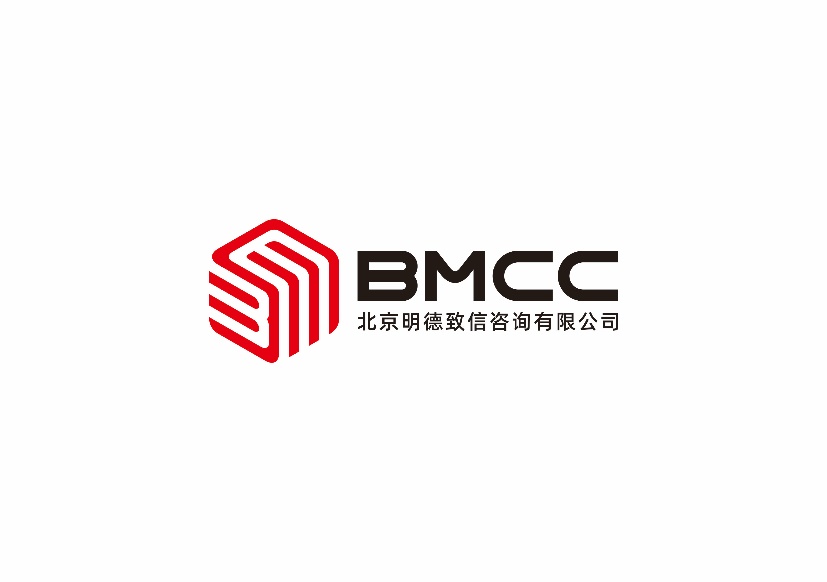 北京明德致信咨询有限公司2022年10月目录第一章 投标邀请	5第二章 投标人须知资料表	9第三章 投标人须知	11一、说明	111. 采购人、采购代理机构及合格的投标人	112. 资金来源	133. 投标费用	13二、招标文件	134. 招标文件构成	135. 投标人要求对招标文件的澄清	146. 采购人或采购代理机构对招标文件的澄清或修改	14三、投标文件的编制	147. 投标文件编制的原则	148. 投标范围及投标文件中计量单位的使用	149. 投标文件构成	1510. 证明服务的合格性和符合招标文件规定的文件	1511. 投标报价	1612. 投标保证金	1713. 投标有效期	1814. 投标文件的签署与规定	18四、投标文件的递交	1815. 投标文件的装订、密封及递交	1816. 投标截止期	1917. 投标文件的修改与撤回	20五、开标及评标	2018. 开标	2019. 评标委员会和评标方法	2120. 投标文件的初审	2121. 投标文件的澄清	2422. 评标	2423. 评标过程及保密原则	24六、确定中标	2524. 中标人的确定标准	2525. 中标通知书	2526. 签订合同	2627. 履约保证金	26七、中标服务费	2628. 中标服务费	26八、质疑	27九、履约验收	2830.履约验收	28十、其它	28第四章 项目需求	2901包：外购电器采购	2902包：燃气灶具及燃气洗碗消毒设备	14503包：冷库制冷设备设施：	17504包：厨房配套不锈钢制品设备设施：	18805包：食堂配套餐桌椅设备设施：	28406包：厨房排烟净化及新风系统：	29407包：厨房厨杂设备设施：	483第五章 评标办法及评分标准	49201包评分标准：	49302包评分标准：	49803包评分标准：	50204包评分标准：	50605包评分标准：	51006包评分标准：	51307包评分标准：	517第六章 采购合同格式	526通用合同条款	5261定义	5262适用性	5263原产地	5264标准	5265专利权	5276履约保证金	5277验收和安装测试	5278包装	5289装运通知	52810交货	52811保险	52912运输	52913伴随服务	52914保证	52915索赔	52916付款	52917价格	52918合同修改	53019转让	53020分包	53021卖方履约延误	53022误期赔偿费	53023  违约终止合同	53024 不可抗力	53125  因破产而终止合同	53126争端的解决	53127合同语言	53228适用法律	53229税和关税	53230合同生效及其他	532专用合同条款	533第七章 投标文件格式	5441.投 标 书	5442.开标一览表	5463.投标分项报价表	5474.货物说明一览表	5485.技术规格偏离表	5496.商务条款偏离表	5507.资格证明文件	5518.业绩案例一览表	5569.投标保证金	55710.中标服务费承诺书	55811.与采购项目的关系申明	55912.与投标单位存在关联关系的单位情况说明	56013.供应商企业类型声明函	56214.拟用于本项目人员资格和经历情况（如适用）	56515.主要技术方案的详细说明	56616.招标文件要求的和投标人认为必要的其它文件	567第一章 投标邀请一、项目基本情况项目编号：BMCC-ZC22-0599项目名称：中国政法大学学院路新建食堂设备采购项目预算金额：人民币2118.7418万元采购需求：合同履行期限：详见招标文件各分包规定。本项目不接受联合体投标。二、申请人的资格要求：1.满足《中华人民共和国政府采购法》第二十二条规定；2.落实政府采购政策需满足的资格要求：投标人必须为未被列入信用中国网站(www.creditchina.gov.cn)、中国政府采购网(www.ccgp.gov.cn)渠道信用记录失信被执行人、重大税收违法案件当事人名单、政府采购严重违法失信行为记录名单的响应人。3.本项目的特定资格要求：无。三、获取招标文件时间：2022年11月21日至2022年11月28日，每天上午9:00至11:30，下午13:00至16:30（北京时间，法定节假日除外）地点：线上邮箱报名（具体方式详见“其他补充事宜”）方式：本项目只接受电汇或网银购买售价：人民币500元/包，售后不退。四、提交投标文件截止时间、开标时间和地点投标截止时间、开标时间：2022年12月26日09:30（北京时间）地点：北京市海淀区学院路30号科大天工大厦B座3层第六会议室。五、公告期限自本公告发布之日起5个工作日。六、其他补充事宜1.详细报名及获取招标（采购）文件方式，请完整阅读以下全部内容：（1）填写下表，连同电汇底单（网银转账页面或银行回单）扫描件发送至bjmdzx@vip.163.com。邮件主题请务必为“购买标书登记+项目编号（BMCC开头）+项目名称”。报名后我司将回复邮件告知报名结果，请关注邮件及相关附件。请注意：电汇或网银必须于标书销售截止日下午4:30前到账。（2）银行账户信息，电汇购买招标（采购）文件、投标保证金及中标（成交）服务费收取的唯一账户：    汇款或转账时请务必附言“项目编号+用途”，例如：ZC（或GC）22-0599/（包号）标书款或保证金。公司名称：北京明德致信咨询有限公司开 户 行：中国工商银行股份有限公司北京东升路支行账    号：0200 0062 1920 0492 968（3）招标（采购）文件的获取：①电子版：明德致信公司网站“招标（采购）公告”频道：http://www.zbbmcc.com/node/119。无需注册，按项目名称或编号查找对应项目，点击标题下红色“下载”按钮即可；②纸质版：若需纸质版招标（采购）文件请在报名表中注明，须加收快递费100元。2.问题咨询联系方式的说明：（1）有关招标（采购）文件购买、中标（成交）通知书领取及发票、保证金交纳及退还事宜的联系电话：（010）8237 0045；（2）有关招标（采购）文件技术部分的问题咨询：请拨打公告“项目联系方式”中项目负责人电话。3.本项目的公告发布媒介：仅在中国政府采购网和中国政法大学官网发布。对其他网站转发本公告可能引起的信息误导、造成供应商的经济或其他损失的，采购人及采购代理不负任何责任。4.投标文件请于投标当日投标截止时间之前递交至投标地点，逾期递交的文件恕不接收，届时请投标人派代表参加开标仪式。5.评标方法：综合评分法6.采购项目需要落实的政府采购政策：政府采购促进中小企业发展；政府采购支持监狱企业发展；政府采购促进残疾人就业；节能产品、环境标志产品；进口产品管理等。七、对本次招标提出询问，请按以下方式联系。1.采购人信息名    称：中国政法大学地    址：北京市昌平区府学路27号联系方式：仰老师010-589082592.采购代理机构信息名    称：北京明德致信咨询有限公司地    址：北京市海淀区学院路30号科大天工大厦B座17层1709室联系方式：刘佳、王经理、吕绍山，010-823700453.项目联系方式项目联系人：刘佳、王经理、吕绍山电      话：010-82370045、13801046291第二章 投标人须知资料表本表是关于第三章投标人须知的具体补充和修改，如有矛盾，应以本表为准。第三章 投标人须知一、说明1. 采购人、采购代理机构及合格的投标人1.1 采购人：指依法进行本次政府采购招标活动中的国家机关、事业单位、团体组织。1.2 采购代理机构：受采购人委托，组织本次招标活动的采购代理机构。 合格的投标人1.3.1符合第一章投标邀请中“投标人资格要求”中规定的内容；1.3.2投标人必须向招标机构购买招标文件并登记备案，未经向采购代理机构购买招标文件并登记备案的潜在投标人均无资格参加本次投标。1.3.3如投标人须知资料表中写明接受联合体投标，对于联合体的规定如下：1.3.3.1两个以上供应商可以组成一个投标联合体，以一个投标人的身份投标。1.3.3.2联合体各方均应符合《中华人民共和国政府采购法》第二十二条规定的条件。1.3.3.3采购人根据采购项目对投标人的特殊要求，联合体中至少应当有一方符合其规定。1.3.3.4联合体各方应签订共同投标协议，明确约定联合体各方承担的工作和相应的责任，并将共同投标协议连同投标文件一并提交招标采购单位。1.3.3.5大中型企业和其他自然人、法人或者其他组织与小型、微型企业组成联合体共同参加投标，共同投标协议中应写明小型、微型企业的协议合同金额占到共同投标协议合同总金额的比例。联合协议中约定，小型、微型企业的协议合同金额占到联合体协议合同总金额30%以上的，可给予联合体相应幅度的价格扣除。联合体各方均为小型、微型企业的，联合体视同为小型、微型企业（如适用）。1.3.3.6联合体各方签订共同投标协议后，不得再以自己名义单独在同一项目中投标，也不得组成新的联合体参加同一项目投标。1.3.3.7联合体各方在同一招标项目中以自己名义单独投标或者参加其他联合体投标的，相关投标均无效。1.3.3.8对联合体投标的其他资格要求见投标人须知资料表。1.3.4 投标人信用信息信用信息查询渠道：“信用中国”网站（www.creditchina.gov.cn）、中国政府采购网（www.ccgp.gov.cn）。信用信息查询记录和证据留存的具体方式：以网站截图打印稿形式留存。信用信息查询截止时点：采购代理机构于投标截止时间当天查询。如投标人为“信用中国”网站（www.creditchina.gov.cn）中列入失信被执行人或重大税收违法案件当事人名单的供应商，或为中国政府采购网（www.ccgp.gov.cn）政府采购严重违法失信行为记录名单中被财政部门禁止参加政府采购活动的供应商，则其投标将被拒绝。两个以上的自然人、法人或者其他组织组成一个联合体，以一个供应商的身份共同参加政府采购活动的，应当对所有联合体成员进行信用记录查询，联合体成员存在不良信用记录的，视同联合体存在不良信用记录。1.3.5如经财政主管部门批准可以采购进口产品，将在投标人须知资料表中写明。但投标人应保证所投产品已在中国关境内并已履行合法报通关手续。若投标人须知资料表中未写明允许采购进口产品，如投标人所投产品为进口产品，其投标将作为无效投标被拒绝。1.3.6若投标人须知资料表中写明专门面向中小企业或小型、微型企业、监狱企业或残疾人福利性单位采购采购的，如供应商所提供产品为非中小企业或小型、微型企业、监狱企业或残疾人福利性单位产品专门面向中、小、微型企业采购的，其投标将作为无效投标被拒绝（如适用）。凡受托为本项目/分包招标标的进行设计、编制规范和其他文件或者项目管理、监理、检测等服务的供应商及相关联的附属机构，不得再参加该项目/分包的其他采购活动。凡在法律或财务上不能独立合法经营，或在法律或财务上不能独立于本项目招标采购单位的任何机构，不得参加投标。投标人在投标过程中不得向采购人和采购代理机构提供、给予任何有价值的物品，一经发现，其投标人资格将被取消。1.7采购人和采购代理机构在任何时候发现投标人以他人名义投标、相互串通投标，投标人提交的投标文件中提交虚假资料或失实资料的，或者以其他方式弄虚作假的，其投标将被拒绝并没收其投标保证金，并视情况依法追究责任。1.8单位负责人为同一人或者存在直接控股、管理关系的不同供应商，不得同时参加同一合同项下的政府采购活动；本项目的采购代理机构及其分支机构不得参加本项目的投标或者代理投标。2. 资金来源2.1本招标文件投标须知资料表中所述的采购人已拥有一笔资金。采购人计划将一部分资金用于支付本次招标后所签订合同项下的款项。2.2 项目预算金额和分项或分包控制金额见投标人须知资料表。3. 投标费用3.1 投标人应承担所有与准备和参加投标有关的费用。不论投标的结果如何，采购人和采购代理机构均无义务和责任承担这些费用。二、招标文件4. 招标文件构成4.1 要求提供的货物及相关服务、招标过程和合同条件在招标文件中均有说明。招标文件共七章，内容如下：第一章 投标邀请书第二章 投标人须知资料表第三章 投标人须知第四章 项目需求第五章 评分办法及评分标准第六章 采购合同格式第七章 投标文件格式4.2 投标人应认真阅读招标文件所有的事项、格式、条款和技术规范等。如投标人没有按照招标文件要求提交全部资料，或者投标没有对招标文件在各方面都做出实质性响应是投标人的风险，并可能导致其投标被拒绝无效。5. 投标人要求对招标文件的澄清5.1任何要求对招标文件进行澄清的投标人，均应以书面形式通知招标采购单位。招标采购单位对投标人在购买招标文件后七个工作日内提交的澄清要求，应在收到澄清要求后七个工作日内以书面形式予以答复。6. 采购人或采购代理机构对招标文件的澄清或修改6.1在投标截止期十五日前，采购人、采购代理机构可主动地或在解答投标人提出的澄清问题时对招标文件进行修改。6.2 招标文件的修改应以书面形式通知所有购买招标文件的投标人，并对招、投标双方具有约束力。投标人在收到上述通知后，应在一个工作日内向采购代理机构回函确认，否则招标采购单位将视为其已完全知道并接受此澄清或修改的内容。6.3澄清或者修改的内容可能影响投标文件编制的，采购人或者采购代理机构应当在投标截止时间至少15日前，以书面形式通知所有获取招标文件的潜在投标人；不足15日的，采购人或者采购代理机构应当顺延提交投标文件的截止时间。三、投标文件的编制7. 投标文件编制的原则7.1潜在投标人应在认真阅读招标文件所有内容的基础上，按照招标文件的要求编制完整的投标文件。招标文件中对投标文件格式有要求的，应按格式逐项填写内容，不准有空项；无相应内容可填的项应填写“无”、“未测试”、“没有相应指标”等明确的文字回答。7.2 投标人必须保证投标文件所提供的全部资料真实可靠，并接受采购代理机构对其中任何资料做进一步审查的要求。8. 投标范围及投标文件中计量单位的使用8.1 投标人应对招标文件中“技术需求”所列的所有服务进行投标。不得将一个分包中的内容拆开投标，否则其投标作为无效标处理。8.2 投标文件中所使用的计量单位，除招标文件中有特殊要求外，应采用中华人民共和国法定计量单位。9. 投标文件构成9.1投标人应完整地按招标文件提供的投标文件格式编写投标文件，投标文件应包括以下内容：1 投标书（格式）2 开标一览表（格式）3 投标分项报价表（格式）4货物说明一览表（格式）5 技术规范偏离表（格式）6 商务条款偏离表（格式）7 资格证明文件要求详见投标人须知资料表9.1.78 业绩案例一览表（格式）9 投标保证金10 中标服务费承诺书（格式）11 与采购项目的关系申明（格式）12与投标单位存在关联关系的单位情况说明（格式）13 投标人企业类型声明函（格式，如适用）14 拟用于本项目人员资格和经历情况（如适用）15 主要技术方案的详细说明16 招标文件要求的和投标人认为必要的其它文件9.2 除上述9.1条外，投标文件还应包括本须知第10条的所有文件。10. 证明服务的合格性和符合招标文件规定的文件10.1投标人应提交证明文件，证明其拟供的合同项下的货物及相关服务的合格性符合招标文件规定。该证明文件是投标文件的一部分。10.2 上款所述的证明文件，可以是文字资料、图纸和数据，它包括：10.2.1主要技术指标和性能的详细说明。技术方案、项目实施方案、售后服务方案及招标文件要求投标人提供的其他技术文件等。10.2.2	货物从采购人开始使用至招标文件规定的质保期内正常、连续地使用所必须的备件和专用工具清单，包括备件和专用工具的货源及现行价格。10.2.3	对照招标文件技术规格，逐条说明所提供货物及相关服务已对招标文件的技术规格做出如实详细的应答，并申明与技术规格条文的偏差和例外。【关于第四章的所有投标偏差和例外均写入“技术规格偏离表”，关于其它内容的投标偏差和例外均写入“商务条款偏离表”】。10.3 投标人应注意招标文件的技术规格中指出的工艺、材料和设备的标准，以及参照的牌号或分类号仅起说明作用，并没有任何限制性。投标人在投标中可以选用替代标准、牌号或分类号，但这些替代要实质上相当于或优于技术规格的要求。11. 投标报价11.1所有投标均以人民币报价（现场交货价）。投标人的投标报价应遵守《中华人民共和国价格法》。11.2投标人应在“投标分项报价表”上标明投标货物及相关服务的单价和总价，并由法定代表人或其授权代表签署。投标分项报价表上的价格应按下列方式填写：包括货物和标准附件、备品备件、专用工具等的价格，也包括安装、调试、检验、技术服务和培训、相关运输费和保险费等费用。投标人所报的各分项投标单价在合同履行过程中是固定不变的，不得以任何理由予以变更。任何包含价格调整要求的投标，将被视为无效投标。11.3本次招标投标人只允许对本项目有一个总报价，任何选择性报价（或多个方案）的投标为无效标。11.4 投标报价中，如投标内容超出招标文件要求，该部分内容在评标时将不予以核减。11.5 最低报价不是授予合同的唯一保证。11.6除非投标资料表中另有规定，投标人所报的投标价在合同执行过程中是固定不变的，不得以任何理由予以变更。任何包含价格调整要求的投标将被认为是非实质性响应投标而予以否决。12. 投标保证金12.1 投标人应提供投标保证金，作为其有效投标的一部分。联合体投标的，可以由联合体中的一方或者共同提交投标保证金，以一方名义提交投标保证金的，对联合体各方均具有约束力。12.2 投标保证金是为了保护采购人和采购代理机构免遭因投标人的行为蒙受损失而要求的。下列任何情况发生，投标保证金将不予返还：（1）在开标之日后到投标有效期满前，投标人因自身原因撤回投标的；（2）投标人以他人名义投标、相互串通投标或者以其他方式弄虚作假的，投标人提交的投标文件中提交虚假资料或失实资料的；（3）除因不可抗力或招标文件认可的情形以外，中标人放弃中标或者不按本须知第27条的规定与采购人签订合同的；（4）中标人未按第29条的规定缴纳中标服务费的；（5）招标文件规定的其他情形。12.3 投标保证金必须采用下列形式之一：电汇/网银（采用电汇/网银必须保证在投标文件递交截止时间前汇到采购代理机构账户。以采购代理机构银行通知确认到账为准；如至投标文件递交截止时间仍未得到采购代理机构的银行确认，将被视为投标人未提供保证金）、银行汇票、支票或者金融机构、担保机构出具的保函等非现金形式。12.4 凡没有根据本须知12.1和第12.3条的规定随附投标保证金的投标，将被视为无效投标。投标人同时对多个分包进行投标时，投标保证金可合并提供，投标人须注明投标的各分包投标保证金金额。投标保证金总额不足且无法判定是哪一个或多个分包不足的，涉及的所有分包将均被视为无效投标。12.5 中标人的投标保证金，在与买方签订合同后五个工作日内退还。未中标的投标人的投标保证金将于中标通知书发出后五个工作日内退还。13. 投标有效期13.1 投标应在规定的提交投标文件的截止之日后的 90天内保持有效，投标有效期不满足要求的投标，将按无效投标处理。13.2 采购人或采购代理机构可根据实际情况，在原投标有效期截止之前，要求投标人同意延长投标文件的有效期。接受该要求的投标人将不允许修正其它内容，且本须知中有关投标保证金的返还的规定将在延长了的有效期内继续有效。投标人也可以拒绝采购代理机构的这种要求，其投标保证金将予以退还。上述要求和答复都应以书面形式提交。14. 投标文件的签署与规定14.1投标人应按招标文件投标须知资料表的规定准备投标文件正本和副本，每份投标文件须清楚地标明“正本”或“副本”。若正本和副本不符，以正本为准。副本可采用正本的复印件。另外投标人还需提供电子版投标文件，若电子版投标文件和书面投标文件不符，以书面投标文件为准。14.2投标文件的正本需打印或用不退色墨水书写，并由投标人的法定代表人或经其正式授权的代表在投标文件上签字并加盖单位印章。授权代表须持有书面的“法定代表人授权书”（标准格式附后），并将其附在投标文件中。14.3 任何对投标文件行间插字、涂改和增删，必须由投标文件签字人签字或盖章后才有效。14.4 投标文件因字迹潦草或表达不清所引起的后果由投标人负责。14.5 投标文件无法人签字，或无被授权代表签字，其投标为无效标。14.6 投标人为自然人的，只须按要求签字，投标文件所有加盖公章的要求均不适用。四、投标文件的递交15. 投标文件的装订、密封及递交15.1 投标文件的装订要求，正文部分一律采用A4纸（图纸、彩页等除外），左侧装订。投标文件应装订牢固、目录清楚、页码准确。采购人、采购代理机构对因装订不牢造成的文件散失不负责任。投标文件需打印或用不退色墨水书写，并由投标人的法定代表人或经其正式授权的代表在投标文件上签字并加盖单位公章(标书中所要求盖章处均为本单位公章，其他印章如投标专用章、业务专用章、合同专用章等均无效)。15.2 投标人应将“开标一览表”、“投标保证金”、“投标文件正本”、“投标文件副本”、“投标文件电子版”“样品（如有）”分开单独密封，并在信封上分别注明“开标一览表”、“投标保证金”、“投标文件正本”、“投标文件副本”、“投标文件电子版”“样品（如有）”字样，在投标时单独递交。如果投标人虽然未能按照上述规定对投标文件进行密封，但只要投标文件密封完好的，招标采购单位不得拒收。15.3所有信封上均应：1）清楚标明递交至招标公告或投标邀请书中指明的地址。2）注明招标的项目名称、项目编号和“在（开标时间）之前不得启封”的字样。3）投标人提供投标文件的密封粘贴处应加盖公章或被授权代表签字，以便确认密封情况，不符合要求的投标文件将被拒绝。15.4 所有信封上还应写明投标人名称和地址，以便采购代理机构在投标截止时间以后收到的投标文件，能原封退回。如果投标人未按上述要求密封及加写标记的，采购代理机构对投标文件的误投或过早启封概不负责。16. 投标截止期16.1投标人应在规定的截止时间前，将投标文件密封送达至规定的地址。逾期送达或者未按照招标文件要求密封的投标文件，采购人、采购代理机构应当拒收。16.2采购代理机构有权按本须知的规定，通过修改招标文件延长投标截止期。在此情况下，采购代理机构和投标人受投标截止期制约的所有权利和义务均应延长至新的截止期。16.3采购代理机构将拒绝并原封退回在本须知规定的投标截止期后收到的任何投标文件。17. 投标文件的修改与撤回17.1投标人在提交投标文件后，可在投标截止时间前对其投标文件进行修改、补充或撤回，但必须有修改、补充或撤回的书面通知并由法定代表人或正式授权的投标人代表签字并加盖公章。17.2投标人对投标文件的补充或修改通知应按本须知规定进行签署、盖章、密封和标记（注明项目名称、招标编号、“补充或修改通知”等）和递交。17.3在投标截止期之后，投标人不得对其投标文件做任何补充、修改（评标委员会要求的澄清除外）。17.4在投标截止期之后，投标人不得撤销其投标文件（包括全部投标资料），否则其投标保证金将不予退回。17.5 投标人在投标截止时间前撤回已提交的投标文件的，采购人或者采购代理机构应当自收到投标人书面撤回通知之日起５个工作日内，退还已收取的投标保证金，但因投标人自身原因导致无法及时退还的除外。五、开标及评标18. 开标18.1 采购代理机构应当按投标须知资料表的规定，在投标截止时间的同一时间和预先确定的地点组织公开开标。所有投标人应派被授权人参加。参加开标的代表应签名报到以证明其出席。参加开标的代表应签名报到以证明其出席。投标人因故不能派代表出席开标活动，事先应书面（信函、传真）通知采购代理机构，并承诺认可开标结果，否则视同认可开标结果。18.2 开标时，由投标人或其推选的代表检查投标文件的密封情况。经确认无误后，由采购代理机构当众宣读投标人名称、投标价格、价格折扣、书面修改和撤回投标的通知、是否提交了投标保证金等。对于投标人在投标截止期前递交的投标声明，在开标时当众宣读，评标时有效。18.3采购代理机构将对唱标内容做开标记录，由投标人代表和相关工作人员签字确认。18.4投标人不足3家的，不得开标。18.5投标人代表对开标过程和开标记录有疑义，以及认为招标采购单位相关工作人员有需要回避的情形的，应当场提出询问或者回避申请。招标采购单位对投标人代表提出的询问或者回避申请应当及时处理。18.6开标结束后，采购人或采购代理机构应当依法对投标人的资格进行审查。资格性审查指依据法律、法规和招标文件的规定，由采购人或采购代理机构在开标后对投标文件中的资格证明等文件进行审查，以确定投标人是否具备投标资格。合格投标人不足3家的，不得评标。19. 评标委员会和评标方法19.1 评标由依照有关法律法规组建的评标委员会负责。评标方法和标准在本招标文件第五章中规定。评标委员会对投标文件的评审，分为符合性检查、商务评议、技术评议、综合评议。20. 投标文件的初审20.1投标文件的初审分为资格性检查和符合性检查。资格性检查指依据法律、法规和招标文件的规定，对投标文件中的资格证明文件等进行审查，以确定投标供应商是否具备投标资格。资格性审查由采购代理机构进行审查。其他内容由评标委员会进行审查。符合性检查指依据招标文件的规定，从投标文件的有效性、完整性和对招标文件的响应程度进行审查，以确定是否对招标文件的实质性要求作出响应。评标委员会将审查投标文件有效性、完整性和对招标文件的响应程度，以确定是否对招标文件的实质性要求做出响应。20.2 投标文件属下列情况之一的，应当在资格性检查时按照无效投标处理：1）投标人不满足招标文件对投标人资格要求的，包括招标采购单位通过“信用中国”网站（www.creditchina.gov.cn）和中国政府采购网（www.ccgp.gov.cn）等进行查询（截止时点为投标截止时间），发现有被列入失信被执行人、重大税收违法案件当事人、政府采购严重违法失信行为记录名单供应商的（保留查询记录网页打印件）；2）投标人资格证明文件不全或不满足招标文件要求的；3）其他不符合资格性要求的情形。20.3 在详细评标之前，评标委员会要审查每份投标文件是否实质上响应了招标文件的要求。实质上响应的投标应该是与招标文件的全部实质性要求相符的投标。对关键条款例如关于投标保证金、投标有效期、适用法律等内容的偏离、保留和反对将被认为是实质上的偏离。评标委员会决定投标文件是否对招标文件作出了实质性响应只根据投标文件本身的内容，而不寻求外部的证据（信用查询除外）。20.4投标文件报价出现前后不一致的，将按以下方法更正：1）投标文件中开标一览表（报价表）内容与投标文件中相应内容不一致的，以开标一览表（报价表）为准；2）大写金额和小写金额不一致的，以大写金额为准；3）单价金额小数点或者百分比有明显错位的，以开标一览表的总价为准，并修改单价；4）总价金额与按单价汇总金额不一致的，以单价金额计算结果为准。同时出现两种以上不一致的，按照上述规定的顺序进行修正。修正后的报价按照本须知第21.1.1条的规定经投标人确认后产生约束力，投标人不确认的，其投标无效。20.5对于投标文件中不构成实质性偏差的不正规、不一致或不规则，评标委员会可以接受，但这种接受不能损坏或影响任何投标人的相对排序。20.6 在招标采购中，出现下列情形之一的，应予废标：1）符合专业条件的投标人或者对招标文件实质响应的投标人不足三家的；2）出现影响采购公正的违法、违规行为的；3）投标人的报价均超过了采购预算，采购人不能支付的；4）因重大变故，采购任务取消的。20.7 不符合资格要求的投标或没有进行实质性响应的投标将被视为无效投标。投标人不得通过修正或撤销不符合要求的偏离或保留从而使其投标成为有效投标。投标文件属下列情况之一的，应当在符合性检查时按照无效投标处理：1）应交未交或未按规定递交投标保证金的；2）未按照招标文件规定要求签署、盖章的；3）报价超过招标文件中规定的预算金额或者最高限价的；4）投标文件含有采购人不能接受的附加条件的;5）投标人未遵循公平竞争的原则、串通投标、妨碍其他投标人的竞争行为、损害采购人或者其他投标人的合法权益的；6）投标文件报价出现前后不一致，在合理时间内，投标人不确认按规定修正后投标报价的；7）不符合法律、法规和招标文件中规定的其他实质性要求的：①“技术参数要求”中星号“*”指标的；② 投标有效期不足的； ③ 投标文件中提供虚假或失实资料的；④ 在招标文件规定的不允许采购进口产品前提下，投标人所投产品中含有进口产品的；⑤为本次招标标的进行设计、编制规范和其他文件的咨询公司；⑥评标委员会认为投标人的报价明显低于其他通过符合性审查投标人的报价，有可能影响产品质量或者不能诚信履约的，投标人不能合理说明或者不能提供相关证明材料的，或者拒不按照要求对投标文件进行澄清、说明或者补正的；⑦若投标人须知资料表中写明专门面向中小企业采购的，投标人所投产品为非中小企业产品（如适用）；⑧投标人串通投标的。20.8 有下列情形之一的，属于投标人串通投标：1）不同投标人的投标文件由同一单位或者个人编制；2）不同投标人委托同一单位或者个人办理投标事宜；3）不同投标人的投标文件载明的项目管理成员或者联系人员为同一人；4）不同投标人的投标文件异常一致或者投标报价呈规律性差异；5）不同投标人的投标文件相互混装；6）不同投标人的投标保证金从同一单位或者个人的账户转出。20.9评标委员会发现招标文件存在歧义、重大缺陷导致评标工作无法进行，或者招标文件内容违反法律、行政法规、强制性标准、政府采购政策，违反公开透明、公平竞争、公正和诚实信用原则而影响投标结果的，应当停止评标工作，与采购单位沟通并作书面记录。采购单位确认后，应当修改招标文件后重新招标。21. 投标文件的澄清21.1 在评标期间，评标委员会有权以书面方式要求投标人对其投标文件中含义不明确、对同类问题表述不一致或者有明显文字和计算错误的内容作必要的澄清、说明或者补正。投标人的澄清、说明或者补正应当在评标委员会规定的时间内以书面方式进行，并加盖公章，或者由法定代表人或其授权的代表签字。投标人的澄清、说明或者补正不得超出投标文件的范围或者改变投标文件的实质性内容。21.2 澄清文件将作为投标文件内容的一部分。22. 评标22.1经初审合格的投标文件，评标委员会将根据招标文件确定的评标方法和标准，对其技术部分和商务部分作进一步的评审和比较。22.2 评标严格按照招标文件的要求和条件进行，具体详见本招标文件第五章评标办法和评分标准。22.3 本项目采用综合评分法：综合评分法，是指投标文件满足招标文件全部实质性要求，且按照评审因素的量化指标评审得分最高的投标人为中标候选人的评标方法。评标委员会每位成员分别对投标人按相应的加权分值进行评价、打分。22.4评标时，评标委员会各成员应当独立对每个有效投标人的投标文件进行评价、打分，然后汇总每个投标人每项评分因素的得分。（每个评委按分包分别对每个初审合格的投标人进行独立打分，所有评委对同一投标人同一分包打分的算术平均值为该投标人该包的最终得分。所有打分保留小数点后两位，第三位四舍五入）。22.5评标委员会认为投标人的报价明显低于其他通过符合性审查投标人的报价，有可能影响产品质量或者不能诚信履约的，应当要求其在评标现场合理的时间内提供书面说明（法定代表人或授权代表签字或加盖公章），必要时提交相关证明材料；投标人不能证明其报价合理性的，评标委员会应当将其作为无效投标处理。23. 评标过程及保密原则23.1有关人员对评标情况以及在评标过程中获悉的国家秘密、商业秘密负有保密责任。23.2在评标期间，投标人试图影响采购人、采购代理机构和评标委员会的任何活动，将导致其投标无效，并承担相应的法律责任。23.3评标委员会根据全体评标成员签字的原始评标记录和评标结果编写评标报告，评标委员会成员对需要共同认定的事项存在争议的，应当按照少数服从多数的原则作出结论。持不同意见的评标委员会成员应当在评标报告上签署不同意见及理由，否则视为同意评标报告。23.4采购人有权根据投标人递交投标文件中的资格证明文件等资料，对投标人的财务、技术和生产能力等进行真实性审查。如果审查中发现虚假问题，采购人将保留追究投标人法律责任的权利。六、确定中标24. 中标人的确定标准24.1评标结果按评审后得分由高到低顺序排列。得分相同的，按投标报价由低到高顺序排列。得分且投标报价相同的并列。投标文件满足招标文件全部实质性要求，且按照评审因素的量化指标评审得分最高的投标人为排名第一的中标候选人。24.2评标委员会将根据评标标准，推荐中标候选人，或根据采购人的委托，直接确定中标人。24.3采购人应按相关法律法规的规定在评标报告确定的中标候选人名单中按顺序确定每个分包中标人。出现第一中标候选人并列的情形，以技术部分得分高的投标人为中标人；技术部分得分相同的，由采购人采取随机抽取的方式确定中标人。25. 中标通知书25.1中标确定后，中标结果在财政部门指定的政府采购信息发布媒体上公告，同时以书面形式向中标人发出中标通知书，中标通知书对采购人和中标人具有同等法律效力。25.2 投标人可通过相关发布媒体查询评标结果。投标人可以在公示期内对评标结果以书面形式提出质疑，但需对质疑内容的真实性承担责任，并提交相应的证明材料。公示期外提出的质疑，采购代理机构将不予以受理。25.3 中标通知书发出后，采购人不得违法改变中标结果，中标人无正当理由不得放弃中标，否则应当依法承担法律责任。25.4中标通知书是合同的组成部分，对采购人和中标人具有同等法律效力。26. 签订合同26.1中标人应当自中标通知书发出之日起三十日内，按照招标文件和中标人投标文件的规定，与采购人签订书面合同。所签订的合同不得对招标文件确定的事项和中标人投标文件作实质性修改。如果中标人无正当理由不与采购人签订合同，则其投标保证金将被没收。在此情况下，可另选下一个中标候选人，或重新招标。26.2招标文件、中标人的投标文件及其澄清文件等，均为签订合同的依据。27. 履约保证金27.1中标人在签订合同后（详见合同条款）个工作日内，按招标文件中提供的履约保证金保函格式或采购人可以接受的其他形式向采购人提交合同总金额（详见合同条款）% 的履约保证金。27.1.1 履约保证金用于补偿采购人因中标人不能履行其合同义务而蒙受的损失。27.1.2 履约保证金应使用本合同货币，按下述方式之一提交： A．银行保函：采购人可接受的在中华人民共和国注册和营业的银行，或其他采购人可接受的格式。B. 支票、汇票或现金。27.1.3 履约保证金在项目验收合格一年内均应完全有效。27.1.4 如果中标人未能按合同规定履行其义务，采购人有权从履约保证金中取得补偿。七、中标服务费28. 中标服务费28.1采购代理机构参照原计价格[2002]1980号文、发改办价格[2003]857号文及发改办价格[2011]534号文有关规定向中标人收取中标服务费用。此项费用不单独开列而应计入投标价。28.2	中标人在领取中标通知书时向采购代理机构缴付中标服务费。28.3	中标服务费将以现金、支票（北京地区）或汇票的方式进行收取。中标人如未按28.1和28.2条规定办理，采购代理机构将没收其投标保证金。28.4在投标时，投标人应提供中标服务费承诺书。八、质疑29.质疑29.1 供应商认为招标文件、招标过程、中标结果使自己的权益受到损害的，可以在知道或者应知其权益受到损害之日起7个工作日内，以书面形式向采购代理机构（具体联系方式见投标邀请）提出质疑（针对同一招标程序环节的质疑，供应商应在法定质疑期内一次性提出）。应知其权益受到损害之日，是指：29.1.1 对可以质疑的招标文件提出质疑的，为按要求购买并收到招标文件之日；29.1.2 对招标过程提出质疑的，为各招标程序环节结束之日；29.1.3 对中标结果提出质疑的，为中标结果公告期限届满之日。29.2   提出质疑的供应商应当是参与所质疑项目招标活动的供应商。潜在供应商已按要求购买招标文件的，可以按规定对招标文件提出质疑。29.3   供应商提出质疑应当提交质疑函和必要的证明材料，质疑函应当由法定代表人（主要负责人）或者其授权代表签字（或者盖章），并加盖单位公章，供应商为自然人的，应当由本人签字。供应商可以委托代理人进行质疑，其授权委托书应当载明代理人的姓名或者名称、代理事项、具体权限、期限和相关事项，由法定代表人（主要负责人）签字（或者盖章），并加盖单位公章，供应商为自然人的，应当由本人签字。29.4   质疑函应采用政府采购供应商质疑函范本格式，应当采用包括下列内容：（1）供应商的姓名或者名称、地址、邮编、联系人及联系电话；（2）质疑项目的名称、编号；（3）具体、明确的质疑事项和与质疑事项相关的请求；（4）事实依据；（5）必要的法律依据；（6）提出质疑的日期。九、履约验收30.履约验收30.1项目完成后，中标人应当配合采购人或采购代理机构或相关专业专家提供验收需要的相关资料，按采购人要求的验收流程及措施对项目进行履约验收。十、其它31.1   如果被推荐的中标候选人被认为在本招标过程的竞争中有腐败和欺诈行为，则被拒绝授予合同。31.1.1 “腐败行为”是指通过提供、给予、接受、索取任何有价值的东西来影响采购人在招标过程中或合同实施过程中的行为；31.1.2 “欺诈行为”是指为了影响招标过程或合同实施过程而谎报事实，损害采购人和公共利益，包括投标人之间串通投标（递交投标文件之前和之后），人为地使投标丧失竞争性，剥夺了采购人从竞争中所获得的利益。31.2   本招标文件的解释权属于采购人及采购代理机构。第四章 项目需求01包：外购电器采购第一节．一览表及预算注：1、本章节规定了本项目是否接受进口产品投标（进口产品是指通过中国海关报关验放进入中国境内且产自关境外的产品），投标人须遵照执行，否则视为无效投标。2、超出分包预算金额的投标文件将视为无效投标。第二节．技术需求核心产品： 食品净化机（一）采购标的需实现的功能或者目标，为落实政府采购政策需满足的要求；    学校食堂是学校后勤服务保障体系的重要组成部分，是学生集体用餐和日常生活的重要场所，学校食堂的建设，直接关系到学生的身心健康，关系到学校教育教学秩序及社会的稳定，确保学生以及教职工的生活需要，根据我校师生的就餐实际和发展需要，为保证新校区的投入使用，学校食堂具备节能高效的设计理念。炊事设备的多类型节能和实用性是选择的原则，让食堂以最合理的投资进行一体化的设计生产安装，充分的利用食堂的每一寸宝贵空间，发挥每一台设备最大功能，设计了合理的布置工艺，提高了食堂的生产速度和工作效率，降低整个食堂的运营成本。（二）采购标的需执行的国家相关标准、行业标准、地方标准或者其他标准、规范；1）《食品安全国家标准食品生产通用卫生规范》GB14881-20132）《食品接触用金属材料及制品》GB4806.93）《食品接触用橡胶材料及制品》GB4806.114）《洗涤用品安全技术规范》GB/T263965）《家用和类似用途电器的抗菌、除菌、净化功能空气净化器的特殊要求》GB21551.36）《建筑电气设计技术规范》JBJ/T167）《餐厨垃圾处理技术规范》CJJ 1848）未尽事宜均按国家有关规范执行注：以上标准或规定如有最新标准以最新标准执行。（三）采购标的需满足的质量、安全、技术规格、物理特性等要求；（四）采购标的的数量、采购项目交付或者实施的时间和地点；1.采购标的数量（五）采购标的需满足的服务标准、期限、效率等要求；1.项目实施时间：合同签订后30个工作日内；2.项目实施地点：中国政法大学学院路校区3.售后服务：（1）质保期为设备安装验收后3年。（2）在免费质保期内，免费上门维修和调试及更换需要的原厂配件（人为损坏原因除外），3年外非质保期间只收取零配件费用，终身维护。（3）提供保质保量完善的服务，在学校使用过程中，免费安排技术员到学校提供技术指导。（4）在接到客户须售后服务电话后，应即时响应，技术员2小时到现场并解决问题。（5）定期进行免费保养维护，并保障学校食堂正常使用。（6）培训：中标人应负责在项目现场对招标人操作、维护人员进行专业技术培训，直至招标人能完全操作（供应商应在投标文件中列明具体培训计划方案），提供详细培训计划。免费提供技术培训、咨询、现场指导（六）付款方式；1.支付合同金额50%的预付款；2.本合同采购的所有设备运到新校区后，经学校项目负责人清点无误后，支付至合同的80%。3.设备安装调试运行，按学校相关规定验收合格后，支付合同余款，同时甲方收取乙方合同金额的3%作为质保金，在质保期（该质保期为投标人承诺的质保期）满后甲方无息退还。采购标的的验收标准；《通用用电设备配电设计规范》GB50055-19931）《食品安全国家标准食品生产通用卫生规范》GB14881-20132）《食品接触用金属材料及制品》GB4806.93）《食品接触用橡胶材料及制品》GB4806.114）《洗涤用品安全技术规范》GB/T263965）《家用和类似用途电器的抗菌、除菌、净化功能空气净化器的特殊要求》GB21551.36）《建筑电气设计技术规范》JBJ/T167）《餐厨垃圾处理技术规范》CJJ 184（八）样品要求1、样品应按照技术要求中规定进行制作。2、投标单位必需按照招标文件要求，将投标样品送达（包括组装到位）指定地点，本项目采用样品暗标评审，所有样品均应采用中性标识，不能体现任何制造商、投标人、品牌信息，否则样品部分不得分。3、投标人应于投标当日随投标文件一同提交样品，必须于样品递交时间前将样品放在指定区域。现场按照代理机构要求地点摆放，否则不予接收。投标人自行负责家具样品的安全措施，评审结束后按照要求有序撤回样品4、中标单位的样品封存，中标人负责将封存样品运输至采购人指定的存放地点，未中标单位的样品在中标公告发布后退回，采购人不承担任何费用。5、以下内容需提供样品：样品递交时间：2022年12月26日，7:00-9：30（因项目包数较多，请务必按照样品递交规定时间递交样品，过时不候）。样品递交地点：北京市海淀区学院路30号科大天工大厦A座新净雅烹小鲜对面空地联系人：刘佳，1380104629102包：燃气灶具及燃气洗碗消毒设备采购需求第一节．一览表及预算注：1、本章节规定了本项目是否接受进口产品投标（进口产品是指通过中国海关报关验放进入中国境内且产自关境外的产品），投标人须遵照执行，否则视为无效投标。2、超出分包预算金额的投标文件将视为无效投标。第二节．技术需求核心产品：燃气洗碗洗箱一体机（一）采购标的需实现的功能或者目标，为落实政府采购政策需满足的要求；    学校食堂是学校后勤服务保障体系的重要组成部分，是学生集体用餐和日常生活的重要场所，学校食堂的建设，直接关系到学生的身心健康，关系到学校教育教学秩序及社会的稳定，确保学生以及教职工的生活需要，根据我校师生的就餐实际和发展需要，为保证新校区的投入使用，学校食堂具备节能高效的设计理念。炊事设备的多类型节能和实用性是选择的原则，让食堂以最合理的投资进行一体化的设计生产安装，充分的利用食堂的每一寸宝贵空间，发挥每一台设备最大功能，设计了合理的布置工艺，提高了食堂的生产速度和工作效率，降低整个食堂的运营成本。（二）采购标的需执行的国家相关标准、行业标准、地方标准或者其他标准、规范；1）《食品安全国家标准食品生产通用卫生规范》GB14881-20132）《北京市餐饮大气污染排放标准》DB11/1488-20183）《中餐燃气炒菜灶》CJ/T28-20134）《炊用燃气大锅灶》CJ/T392-20125）《燃气蒸箱》CJ/T187-20136）《商用燃气燃烧器具》GB35848-20187）《建筑防烟排烟系统技术标准》GB51251-20178）《炊食业油烟净化设备技术要求及检测技术规范》HJ62-20019）《商用燃气燃烧器具通用技术条件》CJ/T451-201410）《食品接触用金属材料及制品》GB4806.911）《食品接触用橡胶材料及制品》GB4806.1112）《洗涤用品安全技术规范》GB/T2639613）《家用和类似用途电器的抗菌、除菌、净化功能空气净化器的特殊要求》GB21551.314）《建筑电气设计技术规范》JBJ/T1615）《餐厨垃圾处理技术规范》CJJ 18416）《北京市餐饮大气污染排放标准》DB11/1488-201817）《建筑防烟排烟系统技术标准》GB51251-201718）《炊食业油烟净化设备技术要求及检测技术规范》HJ62-200119）未尽事宜均按国家有关规范执行注：以上标准或规定如有最新标准以最新标准执行。（三）采购标的需满足的质量、安全、技术规格、物理特性等要求；（四）采购标的的数量、采购项目交付或者实施的时间和地点；1.采购标的数量（五）采购标的需满足的服务标准、期限、效率等要求；1.项目实施时间：合同签订后30个工作日内；项目实施地点：中国政法大学学院路校区售后服务：（1）质保期为设备安装验收后3年。（2）在免费质保期内，免费上门维修和调试及更换需要的原厂配件（人为损坏原因除外），3年外非质保期间只收取零配件费用，终身维护。（3）提供保质保量完善的服务，在学校使用过程中，免费安排技术员到学校提供技术指导。（4）在接到客户须售后服务电话后，应即时响应，技术员2小时到现场并解决问题。（5）定期进行免费保养维护，并保障学校食堂正常使用。（6）培训：中标人应负责在项目现场对招标人操作、维护人员进行专业技术培训，直至招标人能完全操作（供应商应在投标文件中列明具体培训计划方案），提供详细培训计划。免费提供技术培训、咨询、现场指导付款方式；1.支付合同金额50%的预付款；2.本合同采购的所有设备运到新校区后，经学校项目负责人清点无误后，支付至合同的80%。3.设备安装调试运行，按学校相关规定验收合格后，支付合同余款，同时甲方收取乙方合同金额的3%作为质保金，在质保期（该质保期为投标人承诺的质保期）满后甲方无息退还。（七）采购标的的验收标准；1）验收主体：厨房设备2）验收时间：设备安装调试完毕后3）验收方式：现场验收4）验收内容：设备品牌型号，数量、质量能否满足参数要求，调试是否正常。5）验收标准：合同约定或国家标准、省部标准、厂标或招标文件的规定（执行就高原则）。（八）样品要求1、样品应按照技术要求中规定进行制作。2、投标单位必需按照招标文件要求，将投标样品送达（包括组装到位）指定地点，本项目采用样品暗标评审，所有样品均应采用中性标识，不能体现任何制造商、投标人、品牌信息，否则样品部分不得分。3、投标人应于投标当日随投标文件一同提交样品，必须于样品递交时间前将样品放在指定区域。现场按照代理机构要求地点摆放，否则不予接收。投标人自行负责家具样品的安全措施，评审结束后按照要求有序撤回样品4、中标单位的样品封存，中标人负责将封存样品运输至采购人指定的存放地点，未中标单位的样品在中标公告发布后退回，采购人不承担任何费用。5、以下内容需提供样品：样品递交时间：2022年12月26日，7:00-9：30（因项目包数较多，请务必按照样品递交规定时间递交样品，过时不候）。样品递交地点：北京市海淀区学院路30号科大天工大厦A座新净雅烹小鲜对面空地联系人：刘佳，1380104629103包：冷库制冷设备设施：第一节．一览表及预算注：1、本章节规定了本项目是否接受进口产品投标（进口产品是指通过中国海关报关验放进入中国境内且产自关境外的产品），投标人须遵照执行，否则视为无效投标。2、超出分包预算金额的投标文件将视为无效投标。第二节．技术需求核心产品：冷库板 （一）采购标的需实现的功能或者目标，为落实政府采购政策需满足的要求；    学校食堂是学校后勤服务保障体系的重要组成部分，是学生集体用餐和日常生活的重要场所，学校食堂的建设，直接关系到学生的身心健康，关系到学校教育教学秩序及社会的稳定，确保学生以及教职工的生活需要，根据我校师生的就餐实际和发展需要，为保证新校区的投入使用，学校食堂具备节能高效的设计理念。炊事设备的多类型节能和实用性是选择的原则，让食堂以最合理的投资进行一体化的设计生产安装，充分的利用食堂的每一寸宝贵空间，发挥每一台设备最大功能，设计了合理的布置工艺，提高了食堂的生产速度和工作效率，降低整个食堂的运营成本。（二）采购标的需执行的国家相关标准、行业标准、地方标准或者其他标准、规范； 所供各项产品技术指标应满足GB/T30134-2013  冷库管理规范，GB/T 28009-2011  冷库安全规程。注：以上标准或规定如有最新标准以最新标准执行。（三）采购标的需满足的质量、安全、技术规格、物理特性等要求；（四）采购标的的数量、采购项目交付或者实施的时间和地点；1.采购标的数量（五）采购标的需满足的服务标准、期限、效率等要求；1.项目实施时间：合同签订后30个工作日内；2.项目实施地点：中国政法大学学院路校区3.售后服务：（1）质保期为设备安装验收后3年。（2）在免费质保期内，免费上门维修和调试及更换需要的原厂配件（人为损坏原因除外），3年外非质保期间只收取零配件费用，终身维护。（3）提供保质保量完善的服务，在学校使用过程中，免费安排技术员到学校提供技术指导。（4）在接到客户须售后服务电话后，应即时响应，技术员2小时到现场并解决问题。（5）定期进行免费保养维护，并保障学校食堂正常使用。（6）培训：中标人应负责在项目现场对招标人操作、维护人员进行专业技术培训，直至招标人能完全操作（供应商应在投标文件中列明具体培训计划方案），提供详细培训计划。免费提供技术培训、咨询、现场指导。（六）付款方式；1.支付合同金额50%的预付款；2.本合同采购的所有设备运到新校区后，经学校项目负责人清点无误后，支付至合同的80%。3.设备安装调试运行，按学校相关规定验收合格后，支付合同余款，同时甲方收取乙方合同金额的3%作为质保金，在质保期（该质保期为投标人承诺的质保期）满后甲方无息退还。（七）采购标的验收标准；设备需执行的或涉及的国家相关标准、行业标准、地方标准或者其他标准、规范；1）验收主体：厨房设备2）验收时间：设备安装调试完毕后3）验收方式：现场验收4）验收内容：设备品牌型号，数量、质量能否满足参数要求，调试是否正常。5）验收标准：合同约定或国家标准、省部标准、厂标或招标文件的规定（执行就高原则）。04包：厨房配套不锈钢制品设备设施：第一节．一览表及预算注：1、本章节规定了本项目是否接受进口产品投标（进口产品是指通过中国海关报关验放进入中国境内且产自关境外的产品），投标人须遵照执行，否则视为无效投标。2、超出分包预算金额的投标文件将视为无效投标。第二节．技术需求核心产品：洗碗机传送带 （一）采购标的需实现的功能或者目标，为落实政府采购政策需满足的要求； 学校食堂是学校后勤服务保障体系的重要组成部分，是学生集体用餐和日常生活的重要场所，学校食堂的建设，直接关系到学生的身心健康，关系到学校教育教学秩序及社会的稳定，确保学生以及教职工的生活需要，根据我校师生的就餐实际和发展需要，为保证新校区的投入使用，学校食堂具备节能高效的设计理念。炊事设备的多类型节能和实用性是选择的原则，让食堂以最合理的投资进行一体化的设计生产安装，充分的利用食堂的每一寸宝贵空间，发挥每一台设备最大功能，设计了合理的布置工艺，提高了食堂的生产速度和工作效率，降低整个食堂的运营成本。（二）采购标的需执行的国家相关标准、行业标准、地方标准或者其他标准、规范；注：以上标准或规定如有最新标准以最新标准执行。（三）采购标的需满足的质量、安全、技术规格、物理特性等要求；（四）采购标的的数量、采购项目交付或者实施的时间和地点；1.采购标的数量中小企业划分标准：工业（五）采购标的需满足的服务标准、期限、效率等要求；1.项目实施时间：合同签订后30个工作日内；2.项目实施地点：中国政法大学学院路校区3.售后服务：（1）质保期为设备安装验收后3年。（2）在免费质保期内，免费上门维修和调试及更换需要的原厂配件（人为损坏原因除外），3年外非质保期间只收取零配件费用，终身维护。（3）提供保质保量完善的服务，在学校使用过程中，免费安排技术员到学校提供技术指导。（4）在接到客户须售后服务电话后，应即时响应，技术员2小时到现场并解决问题。（5）定期进行免费保养维护，并保障学校食堂正常使用。（6）培训：中标人应负责在项目现场对招标人操作、维护人员进行专业技术培训，直至招标人能完全操作（供应商应在投标文件中列明具体培训计划方案），提供详细培训计划。免费提供技术培训、咨询、现场指导（六）付款方式；1.支付合同金额50%的预付款；2.本合同采购的所有设备运到新校区后，经学校项目负责人清点无误后，支付至合同的80%。3.设备安装调试运行，按学校相关规定验收合格后，支付合同余款，同时甲方收取乙方合同金额的3%作为质保金，在质保期（该质保期为投标人承诺的质保期）满后甲方无息退还。（七）采购标的的验收标准；1.验收主体：厨房设备2.验收时间：设备安装调试完毕后3.验收方式：现场验收4.验收内容：设备品牌型号，数量、质量能否满足参数要求，调试是否正常。5.验收标准：合同约定或国家标准、省部标准、厂标或招标文件的规定（执行就高原则）。（八）样品要求1、样品应按照技术要求中规定进行制作。2、投标单位必需按照招标文件要求，将投标样品送达（包括组装到位）指定地点，本项目采用样品暗标评审，所有样品均应采用中性标识，不能体现任何制造商、投标人、品牌信息，否则样品部分不得分。3、投标人应于投标当日随投标文件一同提交样品，必须于样品递交时间前将样品放在指定区域。现场按照代理机构要求地点摆放，否则不予接收。投标人自行负责家具样品的安全措施，评审结束后按照要求有序撤回样品4、中标单位的样品封存，中标人负责将封存样品运输至采购人指定的存放地点，未中标单位的样品在中标公告发布后退回，采购人不承担任何费用。5、以下内容需提供样品：样品递交时间：2022年12月26日，7:00-9：30（因项目包数较多，请务必按照样品递交规定时间递交样品，过时不候）。样品递交地点：北京市海淀区学院路30号科大天工大厦A座新净雅烹小鲜对面空地联系人：刘佳，1380104629105包：食堂配套餐桌椅设备设施：第一节．一览表及预算注：1、本章节规定了本项目是否接受进口产品投标（进口产品是指通过中国海关报关验放进入中国境内且产自关境外的产品），投标人须遵照执行，否则视为无效投标。2、超出分包预算金额的投标文件将视为无效投标。第二节．技术需求核心产品：四人实木餐桌椅（一）采购标的需实现的功能或者目标，为落实政府采购政策需满足的要求；学校食堂是学校后勤服务保障体系的重要组成部分，是学生集体用餐和日常生活的重要场所，学校食堂的建设，直接关系到学生的身心健康，关系到学校教育教学秩序及社会的稳定，确保学生以及教职工的生活需要，根据我校师生的就餐实际和发展需要，为保证新校区的投入使用，学校食堂具备节能高效的设计理念。炊事设备的多类型节能和实用性是选择的原则，让食堂以最合理的投资进行一体化的设计生产安装，充分的利用食堂的每一寸宝贵空间，发挥每一台设备最大功能，设计了合理的布置工艺，提高了食堂的生产速度和工作效率，降低整个食堂的运营成本。（二）采购标的需执行的国家相关标准、行业标准、地方标准或者其他标准、规范；（1）按 GB/T29894-2013《木材鉴别方法通则》鉴定树种名称与标称名称一致，外观质量与材质指标 A 级、物理力学等性能，符合 T/CTWPDA06-2019《橡胶木指接拼板》 。 （2）橡胶木原材料燃烧性能试验应达到 GB8624-2012《建筑材料及制品燃烧性能分级》中 B2（D）级（含）以上要求。 （3）白蜡木符合 GB/T4817-2019 《阔叶树锯材》材质指标一等品要求，树种名称应按 GB/T29894-2013《木材鉴别方法通则》鉴定为白腊木。 （4）白蜡木原材料燃烧性能试验应达到 GB8624-2012《建筑材料及制品燃烧性能分级》中 B2（D）级（含）以上要求。 （5）木工胶：符合 HG/T2727-2010《聚乙酸乙烯酯乳液木材胶粘剂》、GB18583-2008《室内装饰装修材料胶粘剂中有害物质限量标准》。 （6）水性油漆（含腻子），其 VOC、甲醛、苯系物总和含量等限量值，均符合 GB18581-2020 《木器涂料中有害物质限量》的标准。 注：以上标准或规定如有最新标准以最新标准执行。（三）采购标的需满足的质量、安全、技术规格、物理特性等要求；（四）采购标的的数量、采购项目交付或者实施的时间和地点；1.采购标的数量（五）采购标的需满足的服务标准、期限、效率等要求；1.项目实施时间：合同签订后30个工作日内；2.项目实施地点：中国政法大学学院路校区3.售后服务：（1）质保期为设备安装验收后3年。（2）在免费质保期内，免费上门维修和调试及更换需要的原厂配件（人为损坏原因除外），3年外非质保期间只收取零配件费用，终身维护。（3）提供保质保量完善的服务，在学校使用过程中，免费安排技术员到学校提供技术指导。（4）在接到客户须售后服务电话后，应即时响应，技术员2小时到现场并解决问题。（5）定期进行免费保养维护，并保障学校食堂正常使用。（六）付款方式；1.支付合同金额50%的预付款；2.本合同采购的所有设备运到新校区后，经学校项目负责人清点无误后，支付至合同的80%。3.设备安装调试运行，按学校相关规定验收合格后，支付合同余款，同时甲方收取乙方合同金额的3%作为质保金，在质保期（该质保期为投标人承诺的质保期）满后甲方无息退还。（七）采购标的的验收标准；（1）按 GB/T29894-2013《木材鉴别方法通则》鉴定树种名称与标称名称一致，外观质量与材质指标 A 级、物理力学等性能，符合 T/CTWPDA06-2019《橡胶木指接拼板》 。 （2）橡胶木原材料燃烧性能试验应达到 GB8624-2012《建筑材料及制品燃烧性能分级》中 B2（D）级（含）以上要求。 （3）白蜡木符合 GB/T4817-2019 《阔叶树锯材》材质指标一等品要求，树种名称应按 GB/T29894-2013《木材鉴别方法通则》鉴定为白腊木。 （4）白蜡木原材料燃烧性能试验应达到 GB8624-2012《建筑材料及制品燃烧性能分级》中 B2（D）级（含）以上要求。 （5）木工胶：符合 HG/T2727-2010《聚乙酸乙烯酯乳液木材胶粘剂》、GB18583-2008《室内装饰装修材料胶粘剂中有害物质限量标准》。 （6）水性油漆（含腻子），其 VOC、甲醛、苯系物总和含量等限量值，均符合 GB18581-2020 《木器涂料中有害物质限量》的标准。 注：以上标准或规定如有最新标准以最新标准执行。（八）样品要求1、样品应按照技术要求中规定进行制作。2、投标单位必需按照招标文件要求，将投标样品送达（包括组装到位）指定地点，本项目采用样品暗标评审，所有样品均应采用中性标识，不能体现任何制造商、投标人、品牌信息，否则样品部分不得分。3、投标人应于投标当日随投标文件一同提交样品，必须于样品递交时间前将样品放在指定区域。现场按照代理机构要求地点摆放，否则不予接收。投标人自行负责家具样品的安全措施，评审结束后按照要求有序撤回样品4、中标单位的样品封存，中标人负责将封存样品运输至采购人指定的存放地点，未中标单位的样品在中标公告发布后退回，采购人不承担任何费用。5、以下内容需提供样品：样品递交时间：2022年12月26日，7:00-9：30（因项目包数较多，请务必按照样品递交规定时间递交样品，过时不候）。样品递交地点：北京市海淀区学院路30号科大天工大厦A座新净雅烹小鲜对面空地联系人：刘佳，1380104629106包：厨房排烟净化及新风系统：第一节．一览表及预算注：1、本章节规定了本项目是否接受进口产品投标（进口产品是指通过中国海关报关验放进入中国境内且产自关境外的产品），投标人须遵照执行，否则视为无效投标。2、超出分包预算金额的投标文件将视为无效投标。第二节．技术需求核心产品：新型前端净化环保排烟罩 （一）采购标的需实现的功能或者目标，为落实政府采购政策需满足的要求；    2022年度建设完成，学院路校区新建食堂的配套排油烟设备（排油烟罩、饮食业油烟净化设备、灭火系统、排烟系统、补风系统配套设备设施等）建设。地下3层-2层，共5层；建设完成绿色环保的就餐环境、丰富多彩的就餐选择，安全卫生的就餐体验，营养丰富的就餐保障。让全校师生满意度达到90%以上的食堂。（二）采购标的需执行的国家相关标准、行业标准、地方标准或者其他标准、规范； 《食品接触用金属材料及制品》GB 4806.9《饮食建筑设计标准》JGJ 64-2017《饮食业油烟净化设备技术要求及检测技术规范》HJ62-2001《北京市餐饮业大气污染排放标准》DB11 1488-2018《饮食业环境保护技术规范》HJ 554-2010《大气污染综合排放标准》 GB 16297《大气污染治理工程技术指南》 HJ 2000《通风管道施工技术规程》 JGJ/T 141-2017《建筑防烟排烟系统技术标准》GB 51251-2017《通风与空调工程施工质量验收规范》GB 50243-2016《民用建筑供暖通风与空气调节设计规范》GB 50736-2012《消防排烟风机耐高温实验方法》GA211《通风机能效限定值及能效等级》GB19761《通用机焊接质量检验技术条件》JB/T10213《风机、压缩机、泵安装工程施工及验收规范》GB 50275《北京建筑工程资料管理规程》DB11-T695《建筑工程设计文件编制深度规定》（2016年版）《公用厨房系统工程设计》《饮食业建筑设计规范》JGJ64-89《饮食业建筑设计卫生规范》DB37/T994-2008《餐饮服务食品安全操作规范》国食药监食 [2011]395 号《绿色饭店国家标准》GB/T21084-2007《中华人民共和国食品卫生法》《中华人民共和国食品安全法》《餐饮业食品卫生管理办法》《中华人民共和国消防法》《中华人民共和国环境保护法》《餐饮业油烟净化设备团体标准》T/BAEE002-2020《厨房设备灭火装置》GA 498-2012；《厨房设备细水雾灭火设计、施工及验收规范》 DB51/T592-2004 《自动喷水灭火系统》 GB 5135.1第一部分：洒水喷头《气体灭火系统及零部件性能要求和试验方法》GA400-2002《厨房设备灭火装置技术规程》CECS 233：2007注：以上标准或规定如有最新标准以最新标准执行。（三）采购标的需满足的质量、安全、技术规格、物理特性等要求；中国政法大学学院路校区：学院路校区新风系统设施清单：（四）采购标的的数量、采购项目交付或者实施的时间和地点；1.采购标的数量（1）学院路校区（2）学院路校区注：本包中小企业行业划分标准：工业（五）采购标的需满足的服务标准、期限、效率等要求；1.项目实施时间：合同签订后30个工作日内；2.项目实施地点：中国政法大学学院路校区3.售后服务：（1）质保期为设备安装验收后3年。（2）在免费质保期内，免费上门维修和调试及更换需要的原厂配件（人为损坏原因除外），3年外非质保期间只收取零配件费用，终身维护。（3）提供保质保量完善的服务，在学校使用过程中，免费安排技术员到学校提供技术指导。（4）在接到客户须售后服务电话后，应即时响应，技术员2小时到现场并解决问题。（5）定期进行免费保养维护，并保障学校食堂正常使用。（6）培训：中标人应负责在项目现场对招标人操作、维护人员进行专业技术培训，直至招标人能完全操作（供应商应在投标文件中列明具体培训计划方案），提供详细培训计划。免费提供技术培训、咨询、现场指导（六）付款方式；1.支付合同金额50%的预付款；2.本合同采购的所有设备运到新校区后，经学校项目负责人清点无误后，支付至合同的80%。3.按学校相关规定验收合格后，支付合同余款，同时甲方收取乙方合同金额的3%作为质保金，在质保期（该质保期为投标人承诺的质保期）满后甲方无息退还。（七）采购标的的验收标准；《食品接触用金属材料及制品》GB 4806.9《饮食建筑设计标准》JGJ 64-2017《饮食业油烟净化设备技术要求及检测技术规范》HJ62-2001《北京市餐饮业大气污染排放标准》DB11 1488-2018《饮食业环境保护技术规范》HJ 554-2010《大气污染综合排放标准》 GB 16297《大气污染治理工程技术指南》 HJ 2000《通风管道施工技术规程》 JGJ/T 141-2017《建筑防烟排烟系统技术标准》GB 51251-2017《通风与空调工程施工质量验收规范》GB 50243-2016《民用建筑供暖通风与空气调节设计规范》GB 50736-2012《消防排烟风机耐高温实验方法》GA211《通风机能效限定值及能效等级》GB19761《通用机焊接质量检验技术条件》JB/T10213《风机、压缩机、泵安装工程施工及验收规范》GB 50275《北京建筑工程资料管理规程》DB11-T695《建筑工程设计文件编制深度规定》（2016年版）《公用厨房系统工程设计》《饮食业建筑设计规范》JGJ64-89《饮食业建筑设计卫生规范》DB37/T994-2008《餐饮服务食品安全操作规范》国食药监食 [2011]395 号《绿色饭店国家标准》GB/T21084-2007《中华人民共和国食品卫生法》《中华人民共和国食品安全法》《餐饮业食品卫生管理办法》《中华人民共和国消防法》《中华人民共和国环境保护法》《厨房设备灭火装置》GA 498-2012；《厨房设备细水雾灭火设计、施工及验收规范》 DB51/T592-2004 《自动喷水灭火系统》 GB 5135.1第一部分：洒水喷头《气体灭火系统及零部件性能要求和试验方法》GA400-2002《厨房设备灭火装置技术规程》CECS 233：2007注：以上标准或规定如有最新标准以最新标准执行。（八）样品要求1、样品应按照技术要求中规定进行制作。2、投标单位必需按照招标文件要求，将投标样品送达（包括组装到位）指定地点，本项目采用样品暗标评审，所有样品均应采用中性标识，不能体现任何制造商、投标人、品牌信息，否则样品部分不得分。3、投标人应于投标当日随投标文件一同提交样品，必须于样品递交时间前将样品放在指定区域。现场按照代理机构要求地点摆放，否则不予接收。投标人自行负责家具样品的安全措施，评审结束后按照要求有序撤回样品4、中标单位的样品封存，中标人负责将封存样品运输至采购人指定的存放地点，未中标单位的样品在中标公告发布后退回，采购人不承担任何费用。5、以下内容需提供样品：样品递交时间：2022年12月26日，7:00-9：30（因项目包数较多，请务必按照样品递交规定时间递交样品，过时不候）样品递交地点：北京市海淀区学院路30号科大天工大厦A座新净雅烹小鲜对面空地联系人：刘佳，1380104629107包：厨房厨杂设备设施：第一节．一览表及预算注：1、本章节规定了本项目是否接受进口产品投标（进口产品是指通过中国海关报关验放进入中国境内且产自关境外的产品），投标人须遵照执行，否则视为无效投标。2、超出分包预算金额的投标文件将视为无效投标。第二节．技术需求核心产品：密胺餐具（一）采购标的需实现的功能或者目标，为落实政府采购政策需满足的要求；学校食堂是学校后勤服务保障体系的重要组成部分，是学生集体用餐和日常生活的重要场所，学校食堂的建设，直接关系到学生的身心健康，关系到学校教育教学秩序及社会的稳定，确保学生以及教职工的生活需要，根据我校师生的就餐实际和发展需要，为保证新校区的投入使用，学校食堂具备节能高效的设计理念。炊事设备的多类型节能和实用性是选择的原则，让食堂以最合理的投资进行一体化的设计生产安装，充分的利用食堂的每一寸宝贵空间，发挥每一台设备最大功能，设计了合理的布置工艺，提高了食堂的生产速度和工作效率，降低整个食堂的运营成本。（二）采购标的需执行的国家相关标准、行业标准、地方标准或者其他标准、规范；1、食品安全国家标准 食品接触材料及制品通用安全要求 GB 4806.1-20162、食品安全国家标准食品接触用金属材料及制品 GB 4806.9-20163、食品安全国家标准食品接触用塑料材料及制品 GB 4806.7-20164、《电子电气产品中限用物质的限量要求》(GB/T26572-2011)5、电子电气产品.六种限用物质（铅、汞、镉、六价铬、多溴联苯和多溴二苯醚）的测定  GB/T 26125-2011注：以上标准或规定如有最新标准以最新标准执行。（三）采购标的需满足的质量、安全、技术规格、物理特性等要求；（四）采购标的的数量、采购项目交付或者实施的时间和地点；1.采购标的数量（五）采购标的需满足的服务标准、期限、效率等要求；1.项目实施时间：合同签订后30个工作日内；2.项目实施地点：中国政法大学学院路校区3.售后服务：（1）质保期为设备安装验收后3年。（2）在免费质保期内，免费上门维修和调试及更换需要的原厂配件（人为损坏原因除外），3年外非质保期间只收取零配件费用，终身维护。（3）提供保质保量完善的服务，在学校使用过程中，免费安排技术员到学校提供技术指导。（4）在接到客户须售后服务电话后，应即时响应，技术员2小时到现场并解决问题。（5）定期进行免费保养维护，并保障学校食堂正常使用。（六）付款方式；1.支付合同金额50%的预付款；2.本合同采购的所有设备运到新校区后，经学校项目负责人清点无误后，支付至合同的80%。3.按学校相关规定验收合格后，支付合同余款，同时甲方收取乙方合同金额的3%作为质保金，在质保期（该质保期为投标人承诺的质保期）满后甲方无息退还。（七）采购标的的验收标准；1、食品安全国家标准 食品接触材料及制品通用安全要求 GB 4806.1-20162、食品安全国家标准食品接触用金属材料及制品 GB 4806.9-20163、食品安全国家标准食品接触用塑料材料及制品 GB 4806.7-20164、《电子电气产品中限用物质的限量要求》(GB/T26572-2011)5、电子电气产品.六种限用物质（铅、汞、镉、六价铬、多溴联苯和多溴二苯醚）的测定  GB/T 26125-2011第五章 评标办法及评分标准一、有关说明（一）价格扣除及加分项1、关于中小企业：中小企业应当按照《政府采购促进中小企业发展管理办法》规定和《中小企业划型标准规定》（工信部联企业〔2011〕300号），如实填写并提交《中小企业声明函》。政府采购活动中，供应商提供的货物、工程或者服务符合下列情形的，享受《政府采购促进中小企业发展管理办法》规定的中小企业扶持政策：（1）在货物采购项目中，全部货物由中小企业制造，即全部货物由中小企业生产且使用该中小企业商号或者注册商标；（2）在工程采购项目中，工程由中小企业承建，即工程施工单位为中小企业；（3）在服务采购项目中，服务由中小企业承接，即提供服务的人员为中小企业依照《中华人民共和国劳动合同法》订立劳动合同的从业人员。在货物采购项目中，供应商提供的货物既有中小企业制造货物，也有大型企业制造货物的，不享受本办法规定的中小企业扶持政策。以联合体形式参加政府采购活动，联合体各方均为中小企业的，联合体视同中小企业。其中，联合体各方均为小微企业的，联合体视同小微企业。2、关于监狱企业：视同小微企业。须提供由省级以上监狱管理局、戒毒管理局（含新疆生产建设兵团）出具的属于监狱企业的证明文件复印件，否则不考虑价格扣除。3、关于残疾人福利性单位：视同小微企业。须提供完整的“残疾人福利性单位声明函”。残疾人福利性单位属于小型、微型企业的，不重复享受政策。4、关于节能产品、环境标志产品：按规定加分。5、以上具体内容详见本章评分办法附注。（二）有关同品牌产品投标情况处理1、提供相同品牌产品且通过资格审查、符合性审查的不同投标人参加同一合同项下投标的，按一家投标人计算，评审后得分最高的同品牌投标人获得中标人推荐资格；评审得分相同的，评标价最低的投标人获得中标人推荐资格；得分和评标价还相同的，由技术部分得分最高的投标人获得中标人推荐资格。其他同品牌投标人不作为中标候选人。2、非单一产品采购项目，采购人根据采购项目技术构成、产品价格比重等在本文件第四章“项目需求”中确定了核心产品，多家投标人提供的核心产品品牌相同的，根据上述规定处理。（三）评标报告评标委员会根据全体评标成员签字的原始评标记录和评标结果编写评标报告，评标委员会成员对需要共同认定的事项存在争议的，应当按照少数服从多数的原则作出结论。持不同意见的评标委员会成员应当在评标报告上签署不同意见及理由，否则视为同意评标报告。（四）评标结果的修改评标结果汇总完成后，除下列情形外，任何人不得修改评标结果：（1）分值汇总计算错误的；（2）分项评分超出评分标准范围的；（3）评标委员会成员对客观评审因素评分不一致的；（4）经评标委员会认定评分畸高、畸低的。评标报告签署前，经复核发现存在以上情形之一的，评标委员会应当当场修改评标结果，并在评标报告中记载；评标报告签署后，采购单位发现存在以上情形之一的，应当组织原评标委员会进行重新评审，重新评审改变评标结果的，书面报告本级财政部门。二、评分办法本项目采用综合评分法，每个评委分别对每个通过资格审查和符合性审查的投标人进行独立打分，所有评委对同一投标人评分的算术平均值为该投标人该包的最终得分。计算结果保留到2位小数，第3位四舍五入。具体评审因素及标准、权重具体如下：01包评分标准：02包评分标准：03包评分标准：04包评分标准：05包评分标准：06包评分标准：07包评分标准：附注：1.根据《工业和信息化部、国家统计局、国家发展和改革委员会、财政部关于印发中小企业划型标准规定的通知》（工信部联企业[2011]300号）规定的划分标准，对于符合《政府采购促进中小企业发展管理办法》规定的小微企业报价给予10%（工程项目为3%）的扣除，用扣除后价格作为评标价参加评审。其它形式下，投标人的投标报价即为其评标价。小型和微型企业填写招标文件第七章中规定的“中小企业声明函”，否则不考虑价格扣除。（1）监狱企业投标视同小型、微型企业，须填写招标文件第七章规定的“中小企业声明函”并提供由省级以上监狱管理局、戒毒管理局（含新疆生产建设兵团）出具的属于监狱企业的证明文件复印件，否则不考虑价格扣除。（2）残疾人福利性单位投标视同小型、微型企业，须填写招标文件第七章规定的“残疾人福利性单位声明函”，否则不考虑价格扣除。残疾人福利性单位属于小型、微型企业的，不重复享受政策。（3）本项目对应的中小企业划分标准所属行业为：详见招标文件第四章项目需求。《工业和信息化部、国家统计局、国家发展和改革委员会、财政部关于印发中小企业划型标准规定的通知》（工信部联企业[2011]300号）规定：从业人员1000人以下或营业收入40000万元以下的为中小微型企业。其中，从业人员300人及以上，且营业收入2000万元及以上的为中型企业；从业人员20人及以上，且营业收入300万元及以上的为小型企业；从业人员20人以下或营业收入300万元以下的为微型企业。本项目为货物采购项目，全部货物由中小企业制造的享受《政府采购促进中小企业发展管理办法》规定的中小企业扶持政策。（4）享受中小企业扶持政策获得政府采购合同的，小微企业不得将合同分包给大中型企业，中型企业不得将合同分包给大型企业。（5）供应商提供的《中小企业声明函》内容不实的，属于提供虚假材料谋取中标、成交，依照《中华人民共和国政府采购法》等国家有关规定追究相应责任。2．节能、环保产品台式计算机，便携式计算机，平板式微型计算机，激光打印机，针式打印机，液晶显示器，制冷压缩机，空调机组，专用制冷、空调设备，镇流器，空调机，电热水器，普通照明用自镇流荧光灯，普通照明用双端荧光灯，电视设备，视频监控设备，便器，水嘴等品目为政府强制采购节能产品（如遇国家有关政府主管部门调整，以调整后最新的节能产品政府采购品目清单为准）。如采购人所采购的设备涉及政府强制采购节能产品，投标人提供的产品必须具有国家确定的认证机构出具的、处于有效期之内的节能产品产品认证证书复印件，否则视为无效投标。如采购人所采购的设备不涉及政府强制采购节能产品的，供应商提供的产品中属于节能产品/环境标志产品政府采购品目清单中优先采购的，应提供国家确定的认证机构出具的、处于有效期之内的节能产品/环境标志产品认证证书复印件，按照节能、环境标志产品得分规则加分。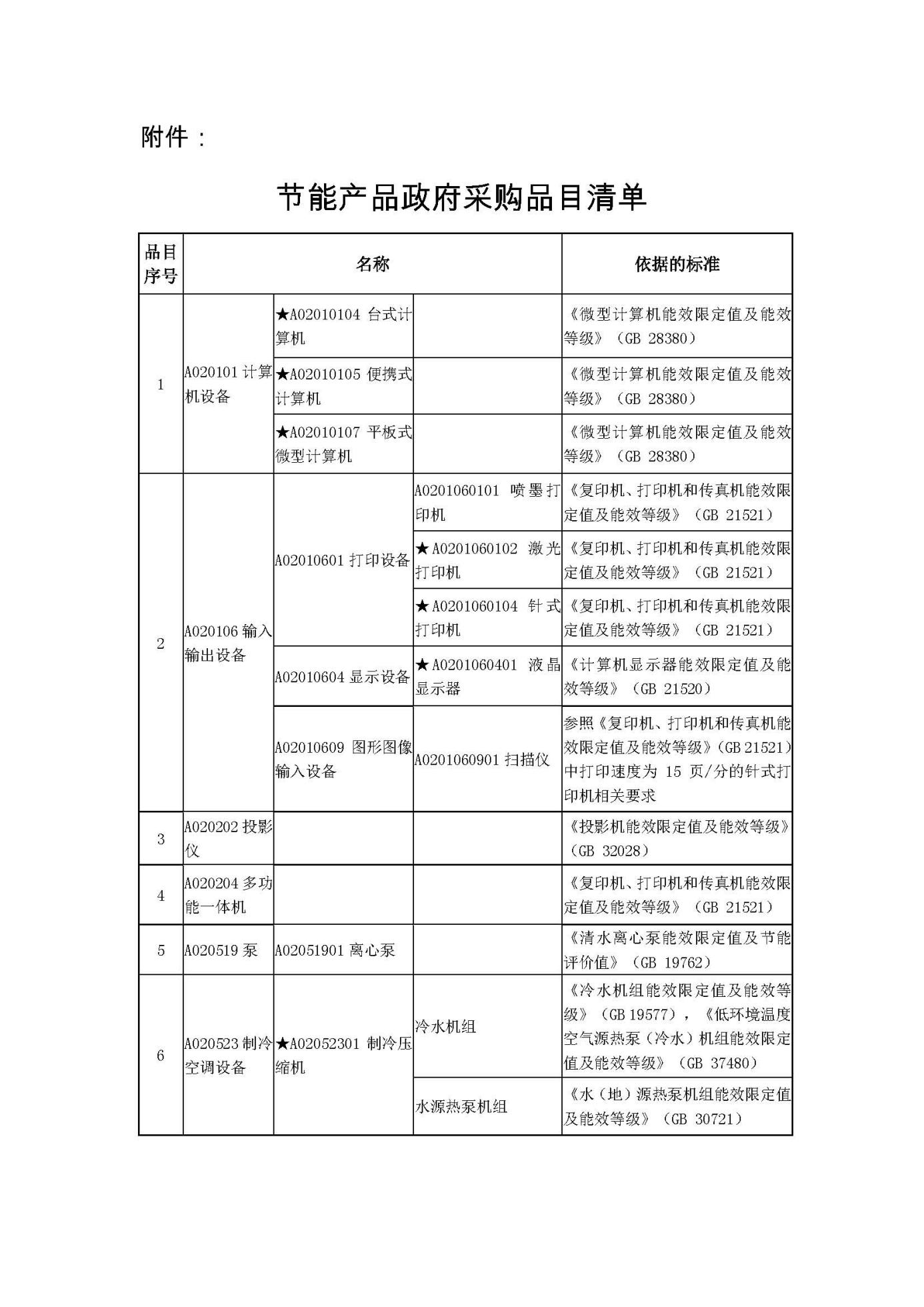 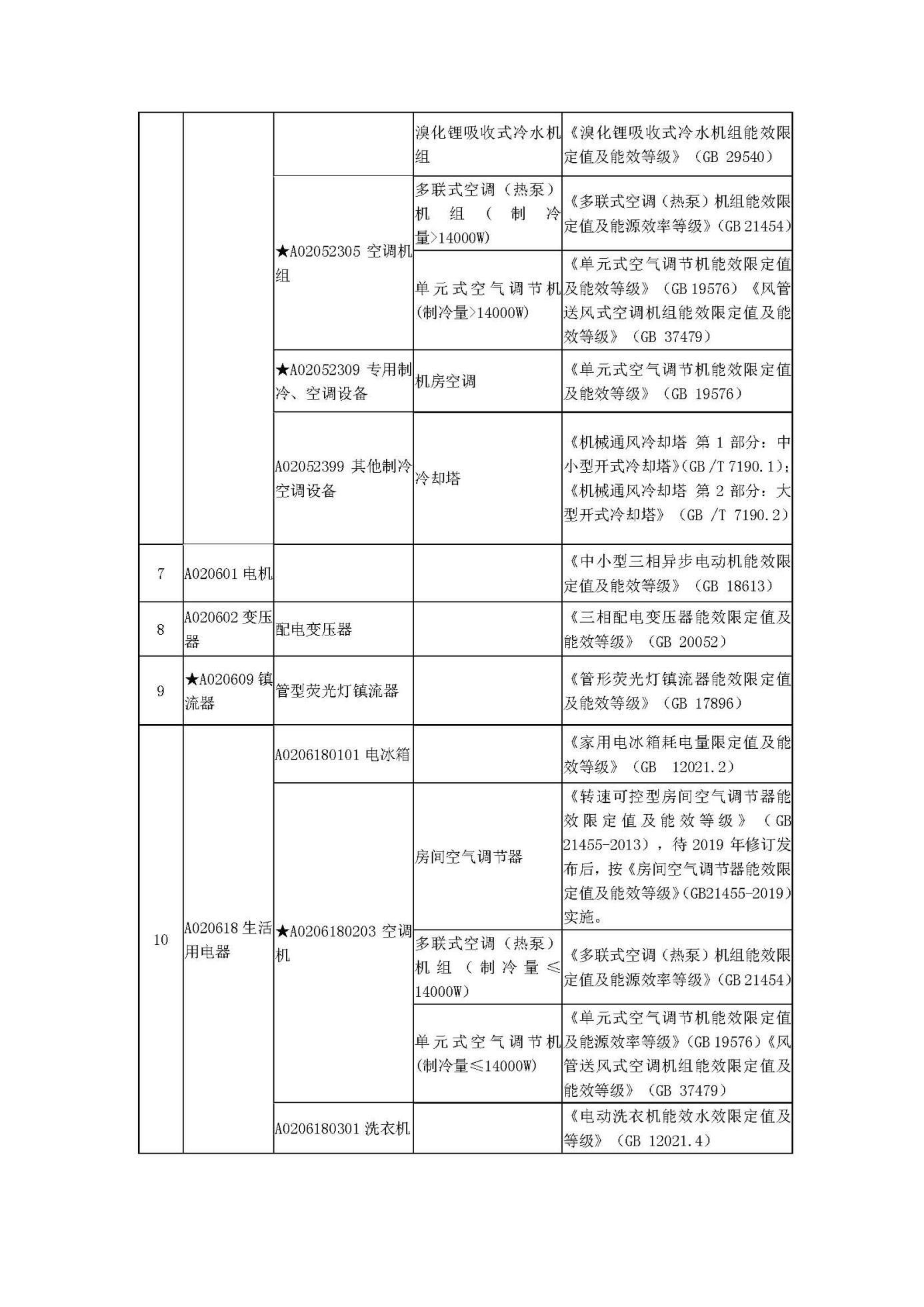 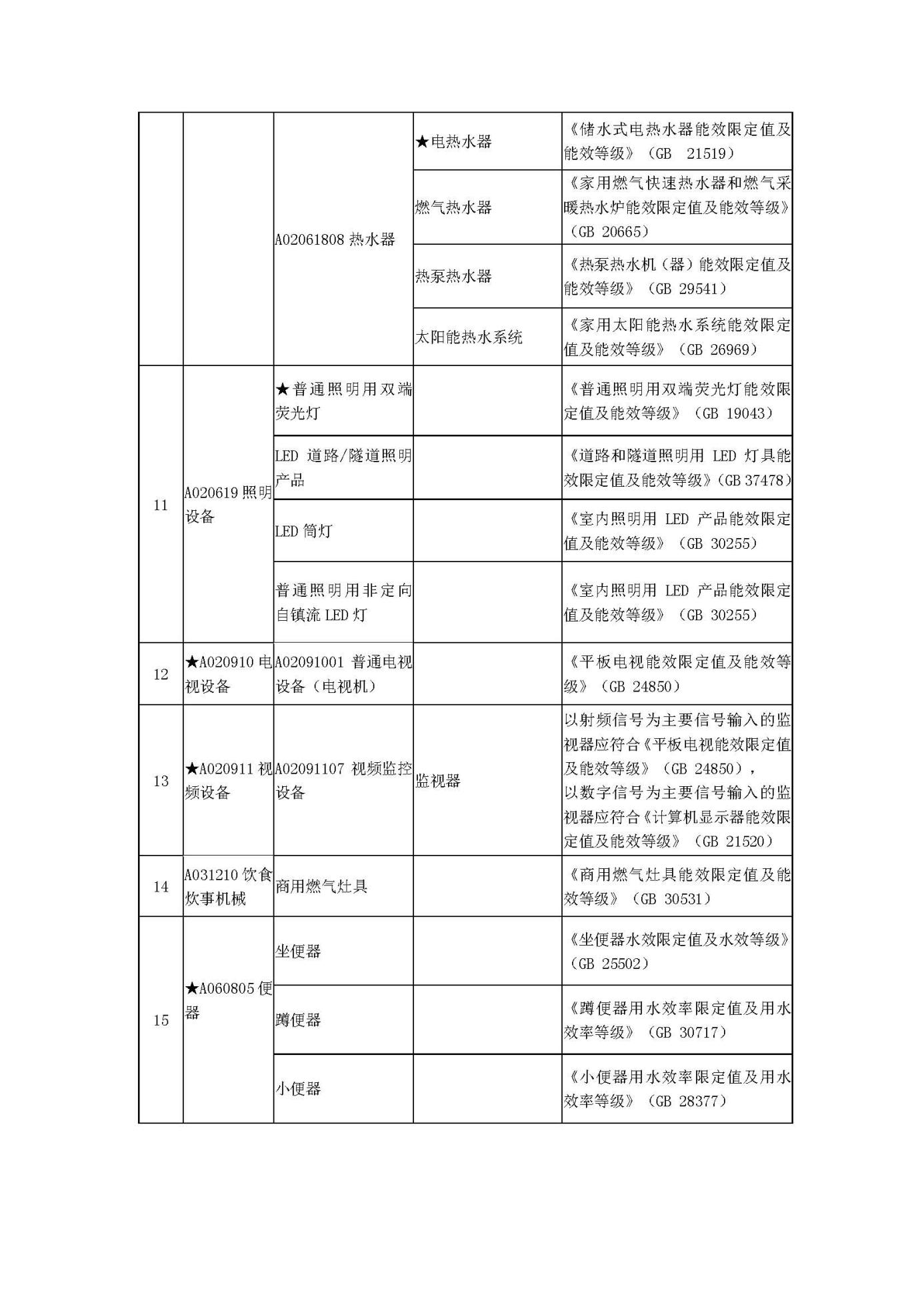 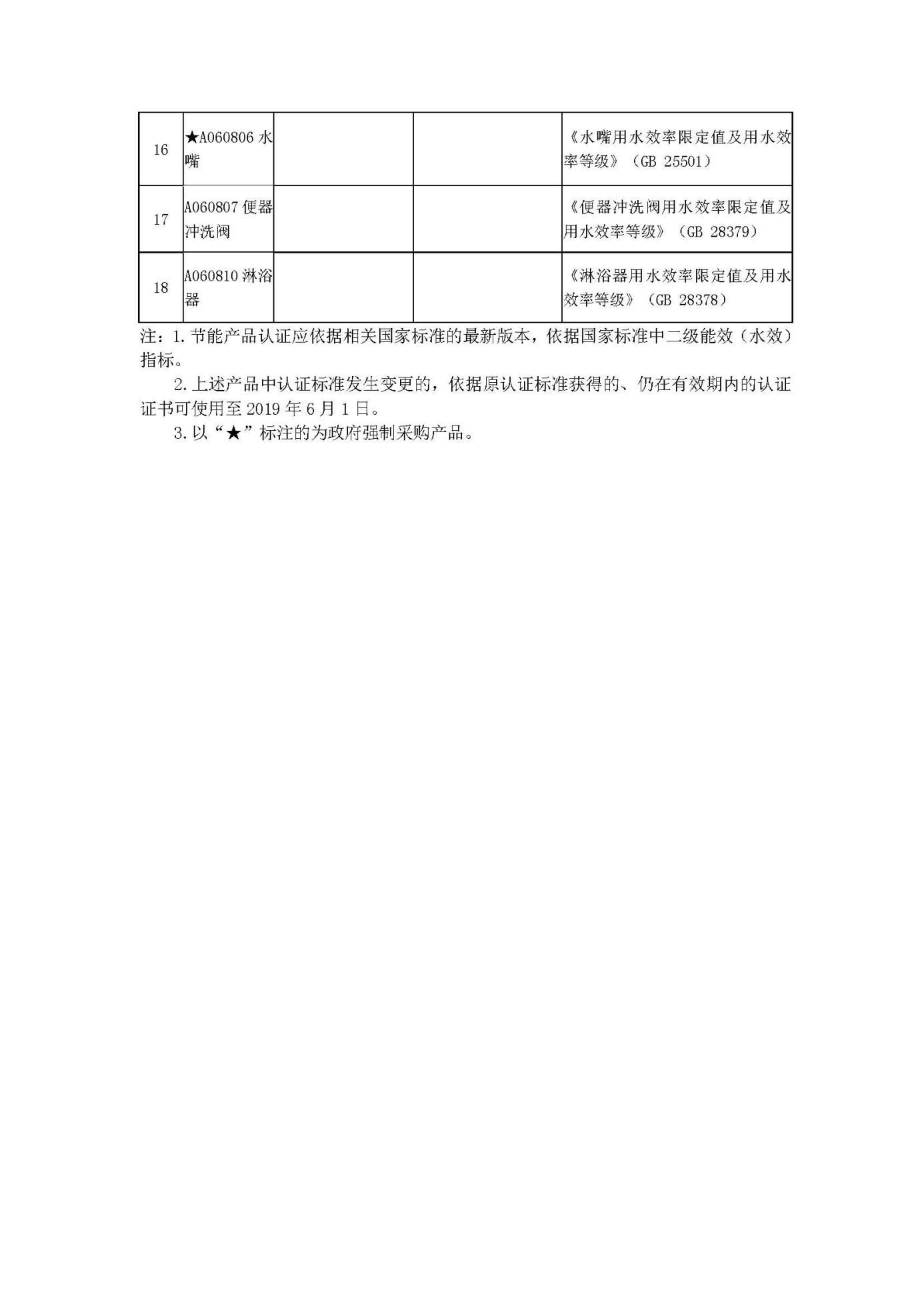 第六章 采购合同格式通用合同条款1定义本合同下列术语应解释为：“合同”系指买卖双方签署的买卖双方所达成的协议，包括所有的附件、附录和上述文件所提到的构成合同的所有文件。“合同价”系指根据本合同规定卖方在正确地完全履行合同义务后买方应支付给卖方的价格。“货物”系指卖方根据本合同规定须向买方提供的一切货物。“服务”系指根据本合同规定卖方承担与供货有关的辅助服务，如运输、保险以及其它的伴随服务，例如：运输、安装、调试、售后、维修和合同中规定卖方应承担的其它义务。“合同条款”系指本合同条款。“买方”系指业主或其指定的采购代理公司。“卖方”系指提供本合同项下货物和服务的公司或实体。“项目现场”系指本合同项下货物安装、运行的现场。“天”指日历天数。2适用性本合同条款适用于没有被本合同其他部分的条款所取代的范围。3原产地本合同项下所提供的货物及服务均应来自于中华人民共和国或是与中华人民共和国有正常贸易往来的国家和地区（以下简称“合格来源国”）。本条款所述的“原产地”是指货物开采、生长或生产或提供有关服务的来源地。4标准本合同下交付的货物应符合国内有关机构的发布的最新版本的技术标准或相关文件规定。4.2 计量单位均采用中华人民共和国法定计量单位。5专利权5.1 卖方应保证，买方在中华人民共和国使用该货物或货物的任何一部分时，免受第三方提出的侵犯其专利权、商标权或工业设计权的起诉。6履约保证金6.1卖方应在收到中标通告书后三十（30）天内，向买方提交专用合同条款中所规定金额的履约保证金。6.2履约保证金用于补偿买方因卖方不能完成其合同义务而蒙受的损失。6.3履约保证金应采用以本合同货币表示、用银行保函或不可撤销的信用证的方式提交,由买方可接受的、在中华人民共和国注册和营业的省、市级别以上银行开出。其格式采用招标文件提供的格式或其它买方可接受的格式。6.4在卖方完成其合同义务包括任何保证义务后三十（30）天内，买方将把履约保证金退还卖方。7验收和安装测试7.1买方或其代表应有权检验和/或测试货物，以确认货物是否符合合同规格的要求，并且不承担额外的费用。合同条款和技术规范将说明买方要求进行的检验和测试，以及在何处进行这些检验和测试。买方将及时以书面形式把进行检验和/或买方测试的代表的身份情况通知卖方。7.2检验和测试可以在卖方或其分包人的驻地、交货地点和/或货物的最终目的地进行。如果在卖方或其分包人的驻地进行，检察员应能得到全部合理的设施和协助，买方不应承担费用。    7.3如果任何被检验或测试的货物不能满足规格的要求，买方可以拒绝接受该货物，卖方应更换被拒绝的货物，或者免费进行必要的修改以满足规格的要求。7.4买方在货物到达目的港和/或现场后对货物进行检验、测试及必要时拒绝接受货物的权力将不会因为货物在从来源国启运前通过了买方或其代表的检验、测试和认可而受到限制或放弃。7.5在交货前，卖方应让制造商对货物的质量、规格、性能、数量和重量等进行详细而全面的检验，并出具一份证明货物符合合同规定的检验证书，检验证书是付款时提交给议付行的文件的一个组成部分，但不能作为有关质量、规格、性能、数量或重量的最终检验。制造商检验的结果和细节应附在质量检验证书后面。7.6如果在规定的保证期内，发现货物的质量或规格与合同要求不符，或货物被证实有缺陷，包括潜在的缺陷或使用不合适的材料，买方应及时向卖方提出索赔。7.7合同条款第7条的规定不能免除卖方在本合同项下的保证义务或其它义务。7.8采购人可以邀请参加本项目的其他投标人或者第三方机构参与验收。参与验收的投标人或者第三方机构的意见作为验收书的参考资料一并存档。8包装卖方应提供货物运至合同规定的最终目的地所需要的包装，以防止货物在运输或转运中损坏或变质。这类包装应采取防潮、防晒、防锈防腐蚀、防震动及防止其它损坏的必要保护措施，从而保护货物能够经受多次搬运、装卸及内陆的长途运输。卖方应承担由于其包装或其防护措施不妥而引起货物锈蚀、损坏和丢失的任何损失的责任或费用。 卖方应在每一包装箱相邻的四面用不可擦除的油漆做出以下明显标记：收货人合同号目的地货物名称、品目号和箱号毛重/净重（用kg表示）9装运通知9.1卖方应在货物到达现场10天前，向用户提供详细的货物供货清单，由用户确认。如果是因为卖方没有及时通知用户，由此而造成的全部损失由卖方承担。10交货10.1 卖方应按照“货物需求一览表及技术需求”规定的条件交货。11保险11.1 由卖方办理货物运抵现场的全程保险。卖方应办理以发票金额百分之一百一十（110％）的一切险。12运输12.1 卖方应负责将货物运至买方指定目的地，包括合同规定的保险和储存在内的一切事项，有关费用应包括在合同价中。13伴随服务13.1卖方应提供“货物需求一览表及技术需求”中规定的所有服务。为履行要求的服务的报价包括在合同价中。14保证14.1 符合“货物需求一览表及技术需求”的要求。15索赔15.1如果卖方对偏差负有责任而买方在质量保证期内提出了索赔，卖方应按照买方同意的下列一种或几种方式结合起来解决索赔事宜：卖方同意退货并用合同规定的货币将货款退还给买方，并承担由此发生的一切损失和费用，包括利息、银行手续费、运费、保险费、检验费、仓储费、装卸费以及为看管和保护退回货物所需的其它必要费用。根据货物的偏差情况、损坏程度以及买方所遭受损失的金额，经买卖双方商定降低货物的价格。16付款16.1付款条件见本招标文件第五章“采购需求”。17价格17.1卖方在本合同项下提交货物和履行服务的价格在合同中给出。18合同修改18.1任何对合同条件的变更或修改均须双方签订书面的修改书。19转让19.1除买方事先书面同意外，卖方不得部分转让或全部转让其应履行的合同义务。20分包20.1卖方应书面通知买方其在本合同中所分包的全部分包合同，但此分包通知并不能解除卖方履行本合同的责任和义务。21卖方履约延误21.1  卖方应按照招标文件中买方规定的时间表交货和提供服务。21.2  在履行合同过程中，如果卖方及其分包人遇到妨碍按时交货和提供服务的情况时，应及时以书面形式将拖延的事实、可能拖延的时间和原因通知买方。买方在收到卖方通知后，应尽快对情况进行评价，并确定是否同意延长交货时间以及是否收取误期赔偿费。延期应通过修改合同的方式由双方认可。21.3  除了合同条款第23条的情况外，除非拖延是根据合同条款21.2条的规定取得同意而不收取误期赔偿费之外，卖方延误交货，将按合同条款第22条的规定被收取误期赔偿费。22误期赔偿费22.1  如果卖方没有按照合同规定的时间交货和提供服务，买方应在不影响合同项下的其他补救措施的情况下，从合同价中扣除误期赔偿费。具体要求见本招标文件第五章“专用合同条款”。23  违约终止合同23.1在买方对卖方违约而采取的任何补救措施不受影响的情况下，买方可向卖方发出书面违约通知书，提出终止部分或全部合同。如果卖方未能在合同规定的期限内或买方根据合同条款第21条的规定同意延长的期限内提供部分或全部货物；如果卖方未能履行合同规定的其它任何义务。如果买方认为卖方在本合同的竞争和实施过程中有腐败和欺诈行为。为此目的，定义下述条件:a)“腐败行为”是指提供、给予、接受或索取任何有价值的物品来影响公共官员在采购过程或合同实施过程中的行为。b)“欺诈行为”是指为了影响采购过程或合同实施过程而谎报事实，损害买方的利益的行为。23.2如果买方根据上述第23.1条的规定，终止了全部或部分合同，买方可以依其认为适当的条件和方法购买与未交货物类似的货物，卖方应对购买类似货物所超出的那部分费用负责。但是，卖方应继续执行合同中未终止的部分 。24 不可抗力24.1签约双方任一方由于受不可抗力事件的影响而不能执行合同时，履行合同的期限应予以延长，其延长的期限应相当于事件所影响的时间。不可抗力事件系指买卖双方在缔结合同时所不能预见的，并且它的发生及其后果是无法避免和无法克服的事件，诸如战争、严重火灾、洪水、台风、地震等。24.2受阻一方应在不可抗力事件发生后尽快用电报、传真或电传通知对方，并于事件发生后14天内将有关当局出具的证明文件用特快专递或挂号信寄给对方审阅确认。一旦不可抗力事件的影响持续120天以上，双方应通过友好协商在合理的时间内达成进一步履行合同的协议。25  因破产而终止合同25.1 如果卖方破产或无清偿能力，买方可在任何时候以书面形式通知卖方，提出终止合同而不给卖方补偿。该合同的终止将不损害或影响买方已经采取或将要采取的任何行动或补救措施的权力。26争端的解决26.1合同实施或与合同有关的一切争端应通过向买方所在地法院起诉解决。 27合同语言27.1本合同语言为中文。双方交换的与合同有关的信函应用合同语言书写。28适用法律28.1本合同应按照中华人民共和国的法律进行解释。29税和关税29.1中国政府根据现行税法征收的与本合同有关的一切税费是否计入投标总价请参考第三章“投标人须知”第11.1条的有关规定。30合同生效及其他30.1本合同应在双方签字后生效。30.2下述合同附件为本合同不可分割的部分并与本合同具有同等效力：供货范围及分项价格表技术规格交货时间及交货批次中标通知书专用合同条款货物采购合同招标编号：               合同号：                 甲方（需方）：            乙方（供方）：                                  甲乙双方根据《中华人民共和国政府采购法》、《中华人民共和国招标投标法》、《中华人民共和国合同法》、《中华人民共和国产品质量法》等法律法规的相关规定，经过友好协商，就         项目(招标编号：         )签订本合同，以资双方信守执行。本合同包括以下文件，各部分应当结合在一起阅读和理解，并按照下列顺序予以解释： (1) 中标通知书；(2) 合同条款；(3) 招标文件及其澄清、承诺文件；(4) 规范及标准；(5) 投标文件。除非另有约定，合同履行过程中，双方共同签署的补充协议，以及经双方同意纳入合同的会议纪要、备忘录、来往函件及其他文件，也视为本合同组成部分。第一条 货物的名称、型号、数量和单价1.1 乙方向甲方提供甲方所需的货物，货物的详细清单见附件1《货物清单及价格》。第二条 合同金额2.1 货物报价总额人民币      元（大写人民币      元整）2.2 货物最终成交总额人民币      元（大写人民币      元整）2.3 本合同第2.2条的货物最终成交总额由货物本身的价款以及乙方为履行本合同所发生的所有费用构成，其单价应包括但不限于设计费、制造费、运输费、装卸费、搬运费、仓储费、保管费、保险费、包装费、检验和测试费、税费、质保费等。如果上述费用不是包含在单价中而是单独计取的，则甲方对该等费用无论如何都将不会再予调整。2.4 除非双方另有约定，本合同履行期间货物清单所列货物的单价是固定不变的，不会因上述费用的变化或物价、汇率、利率、税率等的变化而变化,货物最终成交总额将按照货物的实际数量进行调整。第三条 货物的交货地点、期限3.1交货地点：用户指定地点。3.2到货时间：   年   月   日，但最终交货期不能早于   年   月   日，且最迟不超过   年   月   日。3.3如本合同项下之货物分批交付，则乙方应在每批货物启运前   天以书面形式通知甲方，以便甲方为接收货物做好相应准备，但该等通知并不免除乙方所应承担的给甲方造成额外支出的责任。3.4 如果甲方希望乙方提前或延后交付货物，则至少应当在约定的货物交付日期前   天书面通知乙方。第四条 所有权转移及风险承担4.1货物的所有权自货物交付时起转移。乙方就交付的货物，必须保证无权利瑕疵，并负有保证第三人不向甲方主张任何权利的义务。任何第三方向甲方主张权利的，乙方负有与第三方交涉、解决纠纷的责任与义务，并承担由此发生的所有费用（包括但不限于甲方由此产生的诉讼费、律师费、财产保全费以及保函保险费）和一切法律后果。4.2 货物毁损、灭失的风险，在货物交付之前由乙方承担。货物自到达甲方指定地点并经验收合格后视为交付。交付后，货物毁损、灭失的风险由甲方承担。4.3 在货物毁损、灭失的风险由甲方承担的情况下，不影响因乙方履行合同义务不符合约定，甲方要求其承担违约责任的权利。第五条 知识产权5.1 乙方保证，甲方使用本合同项下从乙方采购的货物的全部或者任何一部分时，免受第三方提出的侵犯其专利权、商标权、著作权或其它知识产权的主张。任何第三方如果提出此类权利主张，乙方负有与第三方交涉、解决纠纷的义务与责任，并承担由此发生的所有费用（包括但不限于甲方因此发生的诉讼费、律师费、财产保全费以及保函保险费）和一切法律后果。5.2 本合同项下货物、服务及其任何部分涉及知识产权的，乙方应当负责提供其作为该知识产权的合法拥有者或合法被许可使用、实施人的相关证明。5.3 甲方永久免费享有乙方为本合同项下提供的货物、软件、文件资料所含知识产权、专有技术的使用权。第六条 货物标准6.1 本合同项下的货物应符合技术规格参数与要求所述的标准（见附件3）。如果上述文件没有提及适用标准，则应符合国家标准或者北京市地方标准或者行业标准，上述标准应当为最新版本（包括在合同履行过程中颁布的版本）。如国家标准、地方标准和行业标准之间不一致的，则采用三者中之最高标准执行。6.2 甲方可以要求乙方提供合同项下货物的样品作为货物验收标准。6.3 如果对货物的质量有争议的，双方同意交由北京市质量技术监督局指定的机构或双方协商确定的机构进行鉴定，并以该鉴定报告作为最终依据。经鉴定后，若货物质量不符合本合同约定，则因鉴定发生的费用由乙方承担。第七条 货物的运输、保险、包装7.1 乙方负责货物运抵甲方指定交货地点的一切运输事项。7.2 乙方承担货物运抵指定交货地点的一切费用，包括但不限于运输费、装卸费、搬运费、仓储费、保管费、保险费、包装费等，上述费用均包含在本合同约定的货物最终成交总额中。7.3 乙方应当根据货物的特点和运输的条件进行包装，采取防潮、防晒、防锈、防腐蚀、防震动及防止其他损坏的必要措施，以确保货物能够经受多次搬运、装卸和长途运输（空运、海运、陆路运输等），以避免货物遭受损坏或变质。包装还应标注运输、装卸标记。7.4乙方在发运货物前个工作日，应当通知甲方，以便甲方做出相应的安排。第八条 技术文件8.1乙方应随货物向甲方免费提供与货物相符的技术资料，包括但不限于操作手册、质量保证书等书面资料。如本条款所述资料不完整或丢失，乙方应在收到甲方通知后立即免费提供。8.2 乙方须当保证其所提供之上述资料和文件的真实性、合法性和有效性。第九条 质量保证9.1乙方保证所提供的货物在各方面符合本合同、甲方要求的品质、型号、规格、以及技术标准。9.2乙方对货物的质量保证：本合同项下货物的质量保证期为36个月，自货到甲方指定地点经验收合格后开始计算，货物有明示质量保证期的除外，但明示质量保证期低于个月的，仍按个月计；国家法律、法规、北京市地方法规对货物的质保期有特殊规定的，以该特殊规定为准。9.3在货物质量保证期内，如货物出现质量瑕疵或缺陷，甲方有权选择免费更换、修复或减少价款等方式要求乙方承担质量保证责任。9.4免费维修与更换缺陷或瑕疵部件的响应时间为乙方接到甲方通知后的    小时内到达，并应当在    小时或    天内完成更换、维修等工作。同时，该货物的质保期亦将相应延长，延长的期限为自甲方通知乙方之时至乙方完成工作的时间。9.5乙方应保证合同项下所供货物是全新的、未使用过的，是最新或目前的型号。乙方进一步保证，合同项下提供的全部货物没有设计、材料或工艺上的缺陷，并且没有因乙方的行为或疏忽而产生的缺陷。9.6 乙方所供本合同项下的货物存在严重质量问题或瑕疵，致使甲方合同目的不能实现时，甲方有权直接作出退货决定并即时解除本合同，因此给甲方造成损害的，乙方承担违约责任并承担所有赔偿责任。第十条 付款方式10.1.支付合同金额50%的预付款；10.2.本合同采购的所有设备运到新校区后，经学校项目负责人清点无误后，支付至合同的80%。10.3.设备安装调试运行，按学校相关规定验收合格后，支付合同余款，同时甲方收取乙方合同金额的3%作为质保金，在质保期（该质保期为投标人承诺的质保期）满后甲方无息退还。第十一条 验收准则和方法11.1乙方将货物运至甲方指定地点，甲方对货物的外观品质、数量、规格、型号等进行初步验收。在乙方完成安装、调试后，甲方在收到乙方提出的验收申请后    个工作日组织终验，由甲、乙双方按合同约定对货物共同进行验收。全部货物（包括由乙方负责补交和/或免费更换的货物）终验合格后，由甲方出具验收合格证明。如果货物是分批供货的，则甲方可以视情况分批验收，或者待全部货物送到交货地点后进行验收。11.2在进行安装、调试的过程中，甲方和乙方应当充分配合和协助，并为货物安装、调试提供便利。11.3经验收，如发现货物的数量、品种、型号、规格、质量等不符合合同约定的内容，乙方负责在    天内进行补交和/或免费更换，并自行承担由此造成的一切支出。因补交、换货等造成的延误按照合同约定处理。11.4若因货物质量不合格导致政府有关职能部门据此予以处罚的，乙方应承担与此有关的法律责任，承担相关的费用。11.5经验收，发现乙方的货物质量不符合合同约定的质量标准，乙方除应承担质量违约责任外，甲方有权拒收货物或要求乙方予以修理、重作、更换或者减少价款。11.6尽管有货物出厂检测（质量）证明以及合同规定的检验和验收工作，无论何时，如有政府主管部门（机构）要求对本合同项下的货物质量或性能等进行检测，则乙方应当负责办理相应的报验手续，并协调与主管部门（机构）的工作。因此所述发生的费用计入本合同价款中，甲方不再额外支付；若货物的质量或性能等经检测为不合格的，乙方承诺不论该货物是否在质量保证期内，乙方都应当承担由此产生的所有法律责任与损害，乙方无条件赔偿甲方因此造成的所有经济损失。第十二条 索赔12.1 在合同履行中，若乙方违反本合同约定，造成甲方损失，甲方有权根据验收结果或当地质检部门出具的质检证书向乙方提出索赔。12.2如果乙方对甲方提出的索赔负有责任，则应按照甲方同意的下列一种或多种方式解决索赔事宜：1) 退货，并按合同约定的同种货币将货款退还给甲方，并承担由此发生的一切损失和费用，包括但不限于银行利息、手续费、运费、保险费、检验费、仓储费、装卸费及其它必要费用（该必要费用包括甲方为此产生的诉讼费、律师费、财产保全费以及保函保险费等）；2) 根据货物低劣程度、损坏程度以及甲方所遭受损失的数额，经甲乙双方商定降低货物的价格；3) 用符合规格、质量和性能要求的货物或新零件、新部件更换有瑕疵、缺陷的部分或／和修补缺陷部分，乙方应承担一切费用和风险，并负担甲方为此所发生的一切直接费用。同时，乙方应按合同约定，相应延长质量保证期。12.3在甲方发出索赔通知后     天内，乙方未作答复，上述索赔应视已被乙方接受；如乙方未能在甲方提出索赔通知后    天内或甲方同意的更长时间内，按照本合同约定的方法解决索赔事宜，甲方有权选择从应付货款或/和从乙方开具的履约保证金中扣回索赔金额。如果应付货款或/和保函金额不足以补偿索赔金额，乙方还应当就不足部分另行向甲方承担赔偿责任。第十三条 违约责任 13.1除合同另有约定外，如果乙方没有按照合同规定的时间交货，甲方可以直接从货物最终成交总额中扣除误期赔偿费。每逾期交货一（1）个公历日，乙方应按货物最终成交总额的千分之三（3%）向甲方支付赔偿费，直至交货为止。如逾期交货超过三十（30）个公历日的，甲方有权拒收货物，终止本合同，且乙方应按照货物最终成交总额的10%向甲方支付违约金。13.2 经验收，如货物的质量、数量、品种、型号、规格等不符合合同约定，乙方应当在    天内进行补交和/或免费更换。由于补交和/或更换导致延误交货，乙方须按照第13.1条的约定承担违约责任。13.3经验收，乙方的货物质量不符合合同约定的质量标准，乙方须按照每件货物价格（含安装费用）的10%的标准向甲方支付质量违约金。13.4乙方未按照合同约定充分、全面地履行合同义务,（包括服务时间、服务内容、服务品质等方面），给甲方造成损失的，除承担违约责任外，还应赔偿甲方的实际经济损失(包括直接经济损失、支付的赔偿款、法律费用等)。13.5乙方未按合同约定提交符合要求的履约保证金，每迟延一天，按照履约保证金的额度千分之五向甲方支付违约金。13.6 甲方未按照合同约定支付合同价款，则按照应付未付价款的千分之三承担逾期付款违约金。第十四条 不可抗力14.1由于不可抗力的原因，阻止、限制、延迟或干扰双方履行本合同时，受影响一方应在不可抗力事件发生后尽快用书面形式通知对方，并于不可抗力事件发生后十四（含14天）天内将有关机构出具的证明文件寄送对方。14.2 若不可抗力事件的影响持续14天以上，双方应友好协商，按照不可抗力对履行合同影响的程度，在合理的时间内达成是否解除合同，或者部分免除履行合同的义务，或者延期履行合同的一致决定。14.3 因合同一方迟延履行合同后发生不可抗力的，不能免除迟延履行方的相应责任。14.4 因不可抗力影响合同履行的，双方都应当尽可能采取合理的行为和适当的措施减轻不可抗力对履行本合同所造成的影响。没有采取适当措施致使损失扩大的，该方不得就扩大损失的部分要求免责或赔偿。14.5因政府或甲方重大活动事项（包括但不限于国庆、校庆）导致本合同延期履行的，双方均无条件同意延期，并互不追究因此产生的违约责任。第十五条 税费 15.1 根据国家现行税法，对甲方征收的与本合同有关的一切税费均由甲方负担。l5.2 根据国家现行税法，对乙方征收的与本合同有关的一切税费均由乙方负担。第十六条 履约保证金16.1乙方合同签订后7个工作日内，向甲方提供合同价款 5 ％【四舍五入，取整数】的履约保证金（支票、履约保函或其他采购人可以接受的方式）。履约保函的格式和内容以甲方提供的版本为准。 16.2 乙方应按照本合同约定的格式提供履约保函，与此有关的费用由乙方负担。16.3 如乙方未能履行合同规定的任何义务，甲方有权从履约保证金中得到补偿。金额不足部份，甲方有权向乙方另行提出支付请求。第十七条 售后服务17.1乙方承诺在质量保证期内，对本合同项下所供货物出现的任何故障，免费（不限于货物、备件、耗材及人工费用等）予以保修。具体内容见附件2《售后服务与培训》第十八条 培训18.1就本合同项下乙方所供货物，如需要乙方对甲方人员提供培训后方可正常使用，乙方应当承担此类培训及费用。具体内容见附件2《售后服务与培训》。第十九条 变更19.1甲方保留增加或减少本合同项下任一货物的数量的权利，数量的增加或减少不影响该等货物的单价，但货物最终成交总额应根据实际的货物数量进行调整。19.2乙方因特殊原因需要更改货物型号，发货前须书面通知甲方，经甲方书面同意后方可更改。替换货物必须满足以下条件：使用功能完全满足原货物功能要求，性能不低于原定货物性能，价格不高于原定货物的价格，否则甲方有权拒收货物。19.3如果甲方对合同项下货物的规格和型号等做出变更，若此变更对货物单价产生影响，则因变更引起的价格变化由双方另行协商确定。甲方也有权另行选择货物供应商。第二十条 合同解除20.1 如乙方迟延交货达    天，乙方除须承担迟延交付违约责任外，甲方有权拒绝接收乙方提供的任何货物并解除本合同，乙方须赔偿给甲方造成的全部损失。20.2经验收，乙方提供的任何一类货物质量不符合本合同约定的要求，且拒不履行补交和/或免费更换义务，或者履行补交和/或免费更换仍不能达到合同要求的，乙方除须承担质量违约责任外，甲方有权解除本合同并要求乙方赔偿甲方因此所遭受的全部损失。20.3发生前述约定情形时，甲方可向乙方发出书面解除合同的通知，自该通知到达乙方之日起本合同解除。合同解除，并不影响甲方向乙方提出的索赔。20.4甲方根据约定解除合同后，甲方可以依其认为适当的条件和方法购买与本次订购类似的货物，乙方将对甲方购买类似货物所超出的费用负责。20.5未经甲方书面同意，乙方擅自转让本合同项下的任何权利义务，乙方应退还甲方已支付的合同价款，并向甲方支付合同金额的20%作为违约金，给甲方造成损失的，另行承担赔偿责任。此等情况下，甲方有权解除合同。20.6如果乙方破产或无清偿能力时，甲方可在任何时候以书面通知乙方解除合同。该解除合同将不损害或影响甲方已采取或将要采取的补救措施的权力。第二十一条管辖法律21.1本合同的订立、效力、解释、履行和争议的解决依据中华人民共和国法律、法规的规定。第二十二条 争议与仲裁22.1凡由本合同引起的或与解释或执行本合同有关的任何争议，双方应首先通过友好协商或调解解决。协商或调解不成，双方同意按照下列第（1）种方式处理：（1）任何一方可以向有管辖权的人民法院起诉；（2）向北京仲裁委员会申请仲裁。22.2本条款为独立条款，本合同的无效、变更、解除和终止均不影响本条款的效力。第二十三条  通知23.1本合同项下任何一方当事人对其他当事人的通知应当采用书面形式(包括邮寄、传真、电子邮件)，并按照下列通讯地址或通讯号码送达至被通知人，同时应注明下列各联系人的姓名方可构成一个有效的通知与送达。甲    方： 联 系 人：通讯地址：邮政编码：电    话：传    真：乙    方：联 系 人：通讯地址：邮政编码：电    话：传    真：23.2上款规定的各种通讯方式以下列方式确定其送达时间： (1) 若面呈的通知在被通知人签收时视为送达，被通知人未签收的不得视为有效的送达； (2) 以邮寄方式进行的通知均应采用挂号快件或特快专递的方式进行，并在投寄后的第三（3）个工作日视为已经送达通知人；(3) 任何以传真方式或电子邮件的方式发出的通知，需经收件方确认后方可视为有效送达，收件方确认的日期视为送达的日期。23.3本合同约定的送达地址均为有效的法定邮寄以及公告送达地址，任何一方的上述通讯地址或通讯号码发生变化(以下简称“变动方”)，变动方应当在该变更发生后的七（7）个工作日内通知其他方。变动方未按约定及时通知的，变动方应承担由此造成的损失。第二十四条其他24.1 除合同另有说明外，本合同所指天、月均指日历天、日历月，小时是指工作小时。24.2本合同还包括如下附件，附件为本合同不可分割的部分，附件与合同正文不一致之处，则应当以合同正文为准。1）附件一：《货物清单及价格》2）附件二：《售后服务与培训》3）附件三： 其他文件或协议24.3本合同及所有附件的修改，必须经甲、乙双方签署书面协议方能生效。24.4本合同涉及的各具体事项及其未尽事宜，可由双方经协商一致后订立补充合同、补充协议，该等补充合同、补充协议与本合同具有同等的法律效力。24.5除非特别说明，本合同中所指“本合同”应包括本合同的附件及补充合同、补充协议。24.6本协议经双方法定代表人或授权代表签字并加盖公章后生效。24.7本合同壹式    份，甲方持    份，乙方持    份，每份均具同等法律效力。以下无正文：第七章 投标文件格式1.投 标 书致：（采购代理机构）根据贵方为(项目名称)项目招标采购货物及服务的招标公告（投标邀请）(招标编号),签字代表(姓名、职务)经正式授权并代表投标人（投标人名称、地址）提交下述文件正本一份及副本___份：开标一览表投标分项报价表货物说明一览表技术规格偏离表商务条款偏离表资格证明文件遵守国家有关法律、法规和规章，按招标文件中投标人须知和技术规格要求提供的有关文件以形式出具的投标保证金，金额为人民币　（包号和金额）　元。据此，签字代表宣布同意如下：（1）后附“开标一览表”为我方参加此次投标的投标报价。（2）我方如中标，将按招标文件的规定履行合同责任和义务。（3）我方已详细审查全部招标文件，包括第        号（招标编号、补充通知）（如果有的话）。我方完全理解并同意放弃对这方面有不明及误解的权力。（4）本投标有效期为自投标截止日起 90 个日历日。（5）在规定的开标时间后，我方保证遵守招标文件中有关保证金的规定。（6）在投标截止时间之前，我方未曾为投标包号提供过整体设计、规范编制或者项目管理、监理、检测等服务，也没有被列入失信被执行人、重大税收违法案件当事人名单、政府采购严重违法失信行为记录名单。贵方可通过“信用中国”网站（www.creditchina.gov.cn）和中国政府采购网（www.ccgp.gov.cn）进行查询，我方完全接受查询的结果。（7）我方同意提供按照贵方可能要求的与其投标有关的一切数据或资料，完全理解贵方不一定接受最低价的投标或收到的任何投标。9．与本投标有关的一切正式往来信函请寄：地址_________________________     传真____________________________电话_________________________     电子函件________________________投标人授权代表签字　　　　　　　　　　投标人名称（全称）　　　　　　　　　　投标人开户银行（全称）　　　　   　　 投标人银行账号　　　　　　　　   　　投标人公章　　　　　　　　　       　日期　　　　　　　　　            　2.开标一览表项目名称：                                      项目编号/包号：投标人名称（盖章）：投标人代表（签字）：注:1、此表应按投标人须知的规定密封标记并单独递交（一份原件即可）。2、单独递交的此表如与投标文件正本中不一致的，以单独递交的为准。3、此表中，每包的投标总价应和3投标分项报价表中的总价相一致。3.投标分项报价表项目名称：___________                  项目编号/包号：_______________ 投标人名称（盖章）：投标人代表签字：注:1.如果不提供分项报价将视为没有实质性响应招标文件。   2. 投标分项报价表上的价格应包括货物和标准附件、备品备件、专用工具等的价格，也包括安装、调试、检验、技术服务和培训、相关运输费和保险费等费用。上述各项的详细分项报价，可另页描述。3.原产地是指产品的最初来源，即产品的生产地。原产地不是制造商的注册地。4.货物说明一览表项目名称：______________                       项目编号/包号：______________ 投标人名称（盖章）：投标人代表（签字）：注：各项货物详细技术性能可另页描述。5.技术规格偏离表项目名称:___________                   项目编号/包号:______________ 1、投标人的技术偏差必须如实填写，并应对偏差情况做出必要说明。投标人应对故意隐瞒技术偏差的行为承担责任。对招标文件有任何偏离应列明“正偏离”或“负偏离”， 对招标文件无偏离应标明“无偏离”。2、如此表应答内容与投标文件的技术响应文件不一致的，以技术响应文件为准。投标人名称（盖章）：法人授权代表（签字）：注：此表格经法人授权代表签字方有效。6.商务条款偏离表项目名称:_____________              项目编号/包号:_____________  注：投标人如果对商务条款的响应有任何偏离，请在本表中详细填写；如对商务条款没有偏离，请注明“无偏离”。投标人名称（盖章）：法人授权代表（签字）：注：此表格经法人授权代表签字方有效。7.资格证明文件7.1三证合一的营业执照或事业单位法人证书副本复印件（复印件须加盖公章）；供应商是自然人的，应提供其有效的自然人身份证明复印件；注：事业单位提供《事业单位法人证书》、民办非企业单位提供《民办非企业登记证书》副本复印件（须加盖本单位公章）。  7.2 法定代表人身份证明书（格式）（投标文件签字人为法定代表人时须提供该证明书）本文件声明：注册于（国家或地区的名称）的（公司名称）郑重声明在下面签字的（法定代表人姓名、职务）身份证号：为本公司的法定代表人，就（项目名称）投标，以本公司名义处理一切与之有关的事务。　　特此声明。法定代表人签字：投标人名称(盖章)：注：1、附法定代表人身份证复印件并加盖投标人公章。2、本证明书须严格按照格式要求完整填写各项内容，由法定代表人签字和加盖投标人公章方为有效，否则视为无效。法定代表人授权书（格式）（投标文件签字人非法定代表人时必须提供该授权）本授权书声明：注册于（国家或地区的名称）的（公司名称）的在下面签字的（法定代表人姓名、职务）代表本公司授权（单位名称）的在下面签字的（被授权人的姓名、职务）为本公司的合法代理人，就（项目名称）投标，以本公司名义处理一切与之有关的事务。　　本授权书于     年    月     日生效，特此声明。法定代表人签字或盖章：法人授权代表签字：投标人(盖章)附：被授权人姓名：身份证号（身份证复印件附后）：职　　　　务：详细通讯地址：邮政编码　　：传　　　　真：电　　　　话：注：1、附法定代表人和法人授权代表身份证复印件并加盖投标人公章。2、本授权书须严格按照格式要求完整填写各项内容，由法定代表人签字和法人授权代表签字并加盖投标人公章方为有效，否则视其授权书无效。7.3投标人资格声明书致：（采购人或采购代理机构）我公司是按照中华人民共和国法律成立的一家法人单位（其他组织或自然人），我公司具有独立承担民事责任的能力，具有履行本次采购合同所必需的设备和专业技术能力，具有良好的商业信誉和健全的财务会计制度，具有依法缴纳税收和社会保障资金的良好记录。我公司不是为本采购项目的包提供整体设计、规范编制或者项目管理、监理、检测等服务的服务商。我公司近三年（成立不足三年的将“近三年”改为“自成立之日起至今”）在经营活动中无重大违法记录（即未因违法经营受到刑事处罚或者责令停产停业、吊销许可证或者执照、较大数额罚款等行政处罚。如果因违法经营被禁止在一定期限内参加政府采购活动，期限已经届满）。在投标截止时间之前，我公司没有被列入失信被执行人、重大税收违法案件当事人名单、政府采购严重违法失信行为记录名单。招标采购单位或评标委员会可以通过“信用中国”网站（www.creditchina.gov.cn）和中国政府采购网（www.ccgp.gov.cn）等进行查询并留存查询结果的截图，我公司完全接受由此查询的结果。与我单位存在“单位负责人为同一人或者存在直接控股、管理关系”的其他法人单位信息如下（如有，不论其是否参加同一合同项下的政府采购活动均须填写）：上述声明真实有效，否则我方负全部责任。供应商名称（盖章）：                                               年    月    日 7.4供应商认为必要的其他资格证明文件复印件（须加盖本单位公章）。8.业绩案例一览表投标人名称（盖章）：法人授权代表（签字）：注：（需附合同复印件，评委保留对上述资料原件审核的权力）。9.投标保证金（凭据复印件加盖公章，还应按投标人须知的规定密封标记并单独递交一份）10.中标服务费承诺书致北京明德致信咨询有限公司：我们在贵公司组织的							项目招标中若获中标（招标文件编号：						），我们保证在领取中标通知书时按招标文件的规定，以支票、电汇或现金，向贵公司一次性支付应该交纳的中标服务费用。特此承诺	承诺方名称：										（承诺方盖章）	地址：														电话：							传真：						邮编：						承诺方授权代表签字：									承诺日期：					11.与采购项目的关系申明致（采购人或采购代理机构）：我公司不是为本采购项目的包提供整体设计、规范编制或者项目管理、监理、检测等服务的服务商。特此声明。投标人(盖章)：__________________________________投标人授权代表签字：____________________________日期：__________________________________________12.与投标单位存在关联关系的单位情况说明投标人名称  在此声明，我方已按照招标文件要求如实披露是否与我方存在关联关系（与投标单位负责人为同一人的其他单位，或与投标单位存在控股、管理关系的其他单位）的其他单位情况，并宣布接受如下要求：如果我方未如实披露和说明与我方存在关联关系的其他投标单位情况，一经发现，我方无条件接受投标无效的处理结果，并承担由此造成的损失和法律责任。投标人公章： 投标人授权代表签字：日      期： 附件12-1  与投标人单位负责人为同一人的其他单位注：单位负责人是指：单位法定代表人或法律、行政法规规定代表单位形式职权的主要负责人。附件12-2  与投标人存在控股、管理关系的其他单位；注：控股关系是指单位或个人股东的控股关系，管理关系是指不具有出资持股关系的其他单位之间存在的管理与被管理关系。说明：1、投标人应当依据自身存在的上述情形，如实披露与本单位存在关联关系的单位情况。      2、如果投标人不存在上述情形，在表格“单位名称”栏填写“无”。投标人公章：       投标人授权代表签字：      日期： 13.供应商企业类型声明函（在第二章“投标人须知资料表”的1.3.6条中规定了本项目是否专门面向中小企业采购，如无明确规定，即为非专门面向中小企业和小微企业采购。监狱企业和残疾人福利性单位视同小微企业。专门面向中小微企业采购的项目，投标人必须提供“中小企业声明函”（残疾人福利性单位提供“残疾人福利性单位声明函”），否则视为无效投标（不符合资格条件）； 说明：1）中小企业参加政府采购活动，应当出具此格式文件。《中小企业声明函》由参加政府采购活动的投标人出具。联合体投标的，《中小企业声明函》由牵头人出具。2）对于联合体中由中小企业承担的部分，或者分包给中小企业的部分，必须全部由中小企业制造、承建或者承接。供应商应当在声明函“项目名称”部分标明联合体中中小企业承担的具体内容或者中小企业的具体分包内容。3）对于多标的的采购项目，投标人应充分、准确地了解所投产品制造企业信息。对相关情况了解不清楚的，不建议填报本声明函。4）温馨提示：为方便广大中小企业识别企业规模类型，工业和信息化部组织开发了中小企业规模类型自测小程序，在国务院客户端和工业和信息化部网站上均有链接，投标人填写所属的行业和指标数据可自动生成企业规模类型测试结果。中小企业声明函（货物）格式本公司（联合体）郑重声明，根据《政府采购促进中小企业发展管理办法》（财库﹝2020﹞46 号）的规定，本公司（联合体）参加（单位名称）的（项目名称）采购活动，提供的货物全部由符合政策要求的中小企业制造。相关企业（含联合体中的中小企业、签订分包意向协议的中小企业）的具体情况如下：1.（标的名称），属于（采购文件中明确的所属行业）行业；制造商为（企业名称），从业人员______人，营业收入为______万元，资产总额为______万元1，属于（中型企业、小型企业、微型企业）；2.（标的名称），属于（采购文件中明确的所属行业）行业；制造商为（企业名称），从业人员______人，营业收入为______万元，资产总额为______万元，属于（中型企业、小型企业、微型企业）；……以上企业，不属于大企业的分支机构，不存在控股股东为大企业的情形，也不存在与大企业的负责人为同一人的情形。本企业对上述声明内容的真实性负责。如有虚假，将依法承担相应责任。企业名称（盖章）：________日 期：________报。残疾人福利性单位声明函本单位郑重声明，根据《财政部 民政部 中国残疾人联合会关于促进残疾人就业政府采购政策的通知》（财库〔2017〕 141号）的规定，本单位为符合条件的残疾人福利性单位，且本单位参加______单位的______项目采购活动提供本单位制造的货物（由本单位承担工程/提供服务），或者提供其他残疾人福利性单位制造的货物（不包括使用非残疾人福利性单位注册商标的货物）。本单位对上述声明的真实性负责。如有虚假，将依法承担相应责任。               单位名称（盖章）：       日  期：14.拟用于本项目人员资格和经历情况（如适用）15.主要技术方案的详细说明16.招标文件要求的和投标人认为必要的其它文件包号名称分包预算金额(万元)是否接受进口所属预算项目及编号项目总预算(万元)01外购电器采购435.7905否中国政法大学学院路新建食堂设备采购项目BMCC-ZC22-05992118.741802燃气灶具及燃气洗碗消毒设备250.9275否中国政法大学学院路新建食堂设备采购项目BMCC-ZC22-05992118.741803冷库制冷设备设施223.2228否中国政法大学学院路新建食堂设备采购项目BMCC-ZC22-05992118.741804厨房配套不锈钢制品设备设施351.047否中国政法大学学院路新建食堂设备采购项目BMCC-ZC22-05992118.741805食堂配套餐桌椅设备设施81.208否中国政法大学学院路新建食堂设备采购项目BMCC-ZC22-05992118.741806厨房排烟净化及新风系统694.3754否中国政法大学学院路新建食堂设备采购项目BMCC-ZC22-05992118.741807厨房厨杂设备设施82.1706否中国政法大学学院路新建食堂设备采购项目BMCC-ZC22-05992118.7418项目编号BMCC-ZC22-0599报名包号汇款金额公司名称统一社会信用代码公司通讯地址项目联系人联系电话联系邮箱需要快递纸质版文件是(须加收快递费100元）       √否汇款/转账凭证（汇款或转账的底单扫描件或截图）条款号内容1.1采 购 人：中国政法大学地    址：北京市昌平区府学路27号联系方式：仰老师010-589082591．2采购代理机构：北京明德致信咨询有限公司地        址：北京市海淀区学院路30号科大天工大厦B座17层1709室电        话：刘佳、王经理、吕绍山010-8237 00451.3.3是否接受联合体投标：否1.3.5本项目不接受进口产品。1.3.6是否为专门面向中小企业或小型、微型企业采购：否2.1财政性资金。本项目预算金额2118.7418万元。12.1投标保证金：01包：人民币66000元02包：人民币38000元03包：人民币34000元04包：人民币53000元05包：人民币13000元06包：人民币105000元07包：人民币13000元递交截止时间：同投标截止时间。交纳投标保证金形式：电汇、支票、保函、政府采购投标担保函等非现金形式公司名称：北京明德致信咨询有限公司开 户 行：中国工商银行股份有限公司北京东升路支行账    号：0200 0062 1920 0492 96812.5合同签订后2个工作日内，请将合同扫描件发送到66235012@qq.com邮箱办理相关备案及保证金退还手续。中标人的保证金将在合同签订的5个工作日内退回来款账户。邮件标题格式：项目编号+退还投标保证金+供应商名称+已签订采购合同。内附：（1）采购合同扫描件；（2）项目编号；（3）中标供应商名称；（4）采购合同签订日期。13.1投标有效期：90天14.1投标文件：正本：1份；副本：7份；电子版：2份。（电子文件规定：必须提供文件的可编辑版本和盖红章的PDF扫描件，存储载体为USB存储设备）。电子文件规定格式为：（一）文本文件采用DOC、RTF、TXT、PDF格式；（二）图像文件采用JPEG、TIFF格式；（三）影像文件采用MPEG、AVI格式；（四）声音文件采用WAV、MP3格式。16.1投标截止时间：详见第一章投标邀请。投标文件递交地点：详见第一章投标邀请。18.1开标时间：同投标截止时间开标地点：同投标文件递交地点27.1履约保证金：详见合同条款28.11.以买卖双方签定的合同总额作为收费的计算基数。2.采购代理机构参照原计价格[2002]1980号文、发改办价格[2003]857号文及发改办价格[2011]534号文有关规定下浮20%向中标人收取代理服务费用。3.代理服务费币种与中标签订合同的币种相同或代理机构同意的币种4.本项目代理服务费由中标人支付。公司名称：北京明德致信咨询有限公司开 户 行：中国工商银行股份有限公司北京东升路支行账    号：0200 0062 1920 0492 968包号名称分包预算金额(万元)是否接受进口所属预算项目及编号项目总预算(万元)01外购电器采购435.7905否中国政法大学学院路新建食堂设备采购项目BMCC-ZC22-05992118.7418序号项目名称技术参数单位数量一、地下三层中餐毛菜加工间一、地下三层中餐毛菜加工间一、地下三层中餐毛菜加工间一、地下三层中餐毛菜加工间一、地下三层中餐毛菜加工间01洗地龙头1.开放式洗地龙头、碳钢主体，表面环氧喷涂处理（蓝色）                                                                           2.固定侧支架钢板厚度≥5mm，黄铜进水主体3.≥15.7米重工无痕三层液压钢丝管（蓝色）、与主体接口为金属连接件、耐温≥85度       4.黄铜铸造枪式喷头、配有橡胶保护套水压可调（配置一把喷头）                               5.进水接口为标准1/2''外螺纹                                                                                     台102灭蝇灯1.灯管形式：双管；2.颜色：白色；覆盖面积：50-90㎡；3.灭蚊形式：粘捕式；
4.设备参考尺寸：380*170*200mm；额定功率：≥16w；台1二、地下三层中餐蔬菜加工间（洗菜间）二、地下三层中餐蔬菜加工间（洗菜间）二、地下三层中餐蔬菜加工间（洗菜间）二、地下三层中餐蔬菜加工间（洗菜间）二、地下三层中餐蔬菜加工间（洗菜间）01洗地龙头1.开放式洗地龙头、碳钢主体，表面环氧喷涂处理（蓝色）                                                                           2.固定侧支架钢板厚度≥5mm，黄铜进水主体                                                                                      3.≥15.7米重工无痕三层液压钢丝管（蓝色）、与主体接口为金属连接件、耐温≥85度                                                                 4.黄铜铸造枪式喷头、配有橡胶保护套水压可调（配置一把喷头）                                                                                  5.进水接口为标准1/2''外螺纹                                                                                     台102灭蝇灯1.灯管形式：双管；2.颜色：白色；覆盖面积：50-90㎡；3.灭蚊形式：粘捕式；
4.设备参考尺寸：380*170*200mm；额定功率：≥16w；台203食品净化机参考尺寸约：1700*850*800+180mm
1、净洗分槽 
2、水容积：不小于190L  功率不高于：380V/2.5kw  总重量不低于：180kg 
3、单次最大净化能力和净化时间：叶类不低于；7.5（Kg）≤11（min）；果类不低于：30(Kg) ≤11（min）；肉类不低于：30(Kg)  ≤13（min）台104双层砧板消毒柜1.参考尺寸：1310*780*1980mm：容量：≥890L
2.功率/电压：2.2KW/220V
3.箱体门体为环戊烷发泡，符合环保要求，门体中间镶嵌双层玻璃
4.底板整体拉伸，四周为圆角，易清洁，无卫死角，箱体留有出水孔，多余水方便流出
5.消毒方式：热风循环+红外线双重杀菌，消毒温度20℃-125℃
6.控制方式：智能控制面板，一键式操作，左右2个机械面板独立控制#7.提供国家认可部门或检测机构出具的符合、GB4806.9-2016标准的检测报告并加盖投标人公章台105毛刷清洗机机器参考尺寸：1300*720*1050（mm）；产量：300-400KG/HR；电源：380V/三相；功率：0.75KW；对物料损耗小，工作效率高，毛刷耐用，易于清洗。先进技术加工生产，整机国标304精制；用途：适用于马铃薯、胡萝卜、莲藕、甘薯等蔬果类清洗去皮。特点：
辊刷全部使用实心轴制造；
缸体u型弧度设计，采用7根优质尼龙1010毛刷，利用差速设计翻滚摩擦去皮。
电机采用国内知名品牌电机。
1.电压/功率：220V/50Hz/0.75KW,产量：15KG/次；台1三、地下三层中餐蔬菜切菜区三、地下三层中餐蔬菜切菜区三、地下三层中餐蔬菜切菜区三、地下三层中餐蔬菜切菜区三、地下三层中餐蔬菜切菜区01洗地龙头1.开放式洗地龙头、碳钢主体，表面环氧喷涂处理（蓝色）                                                                           2.固定侧支架钢板厚度≥5mm，黄铜进水主体                                                                                      3.≥15.7米重工无痕三层液压钢丝管（蓝色）、与主体接口为金属连接件、耐温≥85度                                                                 4.黄铜铸造枪式喷头、配有橡胶保护套水压可调（配置一把喷头）                                                                                  5.进水接口为标准1/2''外螺纹 台102灭蝇灯1.灯管形式：双管；2.颜色：白色；3.覆盖面积：50-90㎡；4.灭蚊形式：粘捕式；
5.设备参考尺寸：380*170*200mm；额定功率：≥16w；台203多功能切菜机机器参考尺寸：1220*560*1275；成品形状：片、丝、丁；切割尺寸：1-60mm(可调)；产量：300－1000KG/HR；电源：220V/单相；功率：1.5KW；输送带参考宽度：120MM；机器参考重量：135kg
随机配件 斩刀片1组（切叶菜部）、切丁刀盘1组、切片刀盘1个、切丝刀盘一个(切根菜部)
【用途】将根茎类蔬菜：马铃薯、蕃薯、瓜类、竹笋、洋葱、以及叶菜类蔬菜：芹菜、大白菜、高丽菜、菠菜等蔬果类切成丁、片、丝条状。特点：
1、双头型切菜机,可同时工作。
2、通过更换刀盘或双调频调节输送带与斩刀速度,可切出各种规格的片、丝、丁。
3、输送带可快速拆卸，方便清洗，。
4、叶菜部切割长度可达7cm。
5、叶菜部斩刀轴承座是可拆的。上罗拉轴座改为双轴承。 6、后支架改为双面支座，增加了设备运行稳定性，内部不锈钢板加厚。叶菜部和根茎部有行程开关，开门刀会停转，保障操作人员的使用安全。
#7、提供食品级专用输送带由第三方检测机构出具符合国家标准GB4806.7-2016的检测报告，复印件并加盖投标人公章。
#8、提供切菜机不锈钢板304#材质由第三方检测机构出具符合国家标准GB4806.9-2016的检测报告复印件并加盖投标人公章。台104食品切碎斩拌机外形参考尺寸：1040*850*1000mm；容积20升，电源：380V；额定功率：4.1KW加工能力240Kg/h，参考重量260Kg。
1.用途：斩拌机系列产品是加工肉馅、肉糜、海鲜品以及干果类、水果、蔬菜等其它产品粉碎、搅拌的通用设备。
2.特点:料盘、料盘盖、支撑箱体等接触食品部位采用食品级专用的铝镁合金铸件，并经抛光，表面阳极氧化处理，达到高强硬度铝镁合金标准，耐腐蚀、易清洗，符合国际食品卫生要求。台105双层砧板消毒柜1.参考尺寸：1310*780*1980mm：容量：≥890L
2.功率/电压：2.2KW/220V
3.箱体门体为环戊烷发泡，符合环保要求，门体中间镶嵌双层玻璃
4.底板整体拉伸，四周为圆角，易清洁，无卫死角，箱体留有出水孔，多余水方便流出
5.消毒方式：热风循环+红外线双重杀菌，消毒温度20℃-125℃
6.控制方式：智能控制面板，一键式操作，左右2个机械面板独立控制台206挂墙刀具消毒柜参考规格：540*130*650mm 
柜体为304不锈钢材质
配有机玻璃、钥匙锁具
具有紫外线消毒功能，120分钟定时器
可放置8~10把刀具 台2四、地下三层中餐肉类加工间四、地下三层中餐肉类加工间四、地下三层中餐肉类加工间四、地下三层中餐肉类加工间四、地下三层中餐肉类加工间01洗地龙头1.开放式洗地龙头、碳钢主体，表面环氧喷涂处理（蓝色）                                                                           2.固定侧支架钢板厚度≥5mm，黄铜进水主体                                                                                      3.≥15.7米重工无痕三层液压钢丝管（蓝色）、与主体接口为金属连接件、耐温≥85度                                                                 4.黄铜铸造枪式喷头、配有橡胶保护套水压可调（配置一把喷头）                                                                                  5.进水接口为标准1/2''外螺纹                                                                                     台102灭蝇灯1.灯管形式：双管；2.颜色：白色；3.覆盖面积：50-90㎡；4.灭蚊形式：粘捕式；
5.设备参考尺寸：380*170*200mm；额定功率：≥16w；台203立式绞肉机1.机器参考尺寸：550*950*980㎜   2.孔板尺寸：标配6/16/22mm ，其他尺寸可定制
3.产量 零度以上以6mm绞网为准800-1000kgs/hr-5℃至0℃,以6mm绞网为500-700kgs/hr
4.电源 ：380V 三相  功率 ：4kw   机器重量：220kg  5.配置：随机含三个孔板、二个绞刀
【用途】：将肉类绞成碎状。有三网双刀式，有颗粒感。
3、传动方式：直接传动，无皮带无链条，扭力大。
4、绞肉管+输送螺杆+螺帽材质+机械表面：Sus 304。
5、机械表面处理：玻璃喷砂露面处理。
6、双面刀：两支双面绞刀采双面切削，
大小不同孔板，进行分割绞肉。台104肉片、肉丝机机器参考尺寸：690*670*930：入料口参考尺寸：180（L）*90（W）（mm）：切条尺寸范围：2.5－40mm(不可调)：参考产量：800KG/HR以上：参考机重：145KG：电源：380V/三相：功率：1.5KW：用途：能将各种鲜肉一次性切成（丝）条状。
特性：
1、全新的肉丝肉片机，全不锈钢机架机身，更符合食品加工的要求；
2、超大的不锈钢料斗设计，更便于实际生产的需求；
3、刀具组设计为悬臂式，可轻易拆卸、清洗，并能快捷方便地更换不同规格的刀组。
4、加装紧急开关和安全开关，可有效地保护使用者的安全。台105锯骨机机器参考尺寸：760*640*1530
台面参考尺寸：520（L）*680（W）(mm)
切割参考尺寸：245（H）*260（W）(mm)
功率：1.5KW
电源：380V 三相
适用于各类动物骨头、冷冻肉等切割。
特性：
1、全机采用304不锈钢生产，清洗容易。
2、采用1900MM长度锯条，轮盘做过动平衡,节约耗材成本；
3、操作台面配有刻度表方便操作。台106砍排机外形参考尺寸: 1700*800*1250
最大成品体积(mm3)：170 * 170 * 640
切割厚度：1-32mm可调
切割速度：160片/分钟
功率：3KW  电压：380V 三相
重量：400Kg
用途：能将冷冻的肉扒/排类切成片状。
1.安全防护性能良好，出料槽、门、进料槽打开后，转动的切刀立即停转。
2.刀、切割刀、智能型爪子，拆装方便。
3.能型切割特爪，防止产品的滑落。
4.主轴减速机，电气元件，PLC、继电器，控制面板采用文本显示器。
5.本机凡与肉类接触的地方均为不锈钢制作（牌号304）。台107台式切片机1、参考尺寸约：770*660*700mm；
2、电压：220V；
3、功率不高于：750W ；
4、处理能力不低于：4560片/h，
5、可切割参考尺寸(mm)：480*240*160mm
6、切割厚度(mm)：0～16可调
7、圆刀直径(mm)： Φ300台108四门冰箱1、参考尺寸要求：1220*765*1965mm，整机参考容量：930L，功率/电压：370W/220V。2、产品采用国标201#不锈钢，底板、门衬板为一次性拉伸成型，内胆底部为圆角，易于清洁，无卫生死角、同时箱体底部配有专用出水孔。3、制冷方式为直冷，温度设置为冷藏+4℃～-5℃，冷冻-3℃～-20℃。4、采用智能温控，温度设定精度0.1，箱内温差不超过2度，可根据客户要求调整温度范围。5、箱体发泡层厚度≧60，门板发泡厚度≧48，门板与前罩板齐平，≧45时自动回归。6、使用环境气温1-43℃，湿度30%—80%。7、采用环保冷媒R134A或R404A。环保无污染发泡材料。8#产品需符合：GB/T  26572-2011，GB/T  26125-2011  GB 4806.9-2016并提供国家认可部门或检测机构出具的检测报告并加盖投标供应商公章。#9自携式冷凝机组商用冷柜需符合:GB 26920.2-2015并提供国家认可部门或检测机构出具的的检测报告并加盖投标供应商公章。台209挂墙刀具消毒柜1.参考规格：540*130*650mm 
2.柜体为304不锈钢材质
3.配有机玻璃、钥匙锁具
4.具有紫外线消毒功能，120分钟定时器
5.可放置8~10把刀具 台210双层砧板消毒柜1.参考尺寸：1310*780*1980mm：容量：≥890L
2.功率/电压：2.2KW/220V
3.箱体门体为环戊烷发泡，符合环保要求，门体中间镶嵌双层玻璃
4.底板整体拉伸，四周为圆角，易清洁，无卫死角，箱体留有出水孔，多余水方便流出
5.消毒方式：热风循环+红外线双重杀菌，消毒温度20℃-125℃
6.控制方式：智能控制面板，一键式操作，左右2个机械面板独立控制台2五、地下三层清真回民加工间五、地下三层清真回民加工间五、地下三层清真回民加工间五、地下三层清真回民加工间五、地下三层清真回民加工间01洗地龙头1.开放式洗地龙头、碳钢主体，表面环氧喷涂处理（蓝色）                                                                           2.固定侧支架钢板厚度≥5mm，黄铜进水主体                                                                                      3.≥15.7米重工无痕三层液压钢丝管（蓝色）、与主体接口为金属连接件、耐温≥85度                                                                 4.黄铜铸造枪式喷头、配有橡胶保护套水压可调（配置一把喷头）                                                                                  5.进水接口为标准1/2''外螺纹                                                                                     台102灭蝇灯1.灯管形式：双管；2.颜色：白色；3.覆盖面积：50-90㎡；4.灭蚊形式：粘捕式；
5.设备参考尺寸：380*170*200mm；额定功率：≥16w；台203挂墙刀具消毒柜1.参考规格：540*130*650mm 
2.柜体为304不锈钢材质
3.配有机玻璃、钥匙锁具
4.具有紫外线消毒功能，120分钟定时器
5.可放置8~10把刀具 台104立式绞肉机1.机器参考尺寸：550*950*980㎜   2.孔板尺寸：标配6/16/22mm ，其他尺寸可定制
3.产量 零度以上以6mm绞网为准800-1000kgs/hr-5℃至0℃,以6mm绞网为500-700kgs/hr
4.电源 ：380V 三相  功率 ：4kw   机器重量：220kg                                    5.随机配置：随机含三个孔板、二个绞刀
【用途】：将肉类绞成碎状。有三网双刀式，有颗粒感。
6.传动方式：直接传动，无皮带无链条，扭力大。
7.绞肉管+输送螺杆+螺帽材质+机械表面：Sus 304。
8.机械表面处理：玻璃喷砂露面处理。
9.双面刀：两支双面绞刀采双面切削，
大小不同孔板，进行分割绞肉。台105肉片、肉丝机机器参考尺寸：690*670*930：1.入料口尺寸：180（L）*90（W）（mm）：切条尺寸范围：2.5－40mm(不可调)：产量：800KG/HR以上：2.机重：145KG：电源：380V/三相：3.功率：1.5KW：用途：能将各种鲜肉一次性切成（丝）条状。
特性：
1、全新的肉丝肉片机，全不锈钢机架机身，更符合食品加工的要求；
2、超大的不锈钢料斗设计，更便于实际生产的需求；刀具不锈钢保护罩。
3、刀具组设计为悬臂式，可轻易拆卸、清洗，并能快捷方便地更换不同规格的刀组。台106台式切片机1、参考尺寸约：770*660*700mm；
2、电压：220V；
3、功率不高于：750W ；
4、处理能力不低于：4560片/h，
5、两排(50Hz)可切割尺寸(mm)：480*240*160mm
6、切割厚度(mm)：0～16可调
7、圆刀直径(mm)： Φ300
8、机器重量约：71kg台107挂墙刀具消毒柜参考规格：540*130*650mm 
柜体为304不锈钢材质
配有机玻璃、钥匙锁具
具有紫外线消毒功能，120分钟定时器
可放置8~10把刀具 台208双层砧板消毒柜1.参考尺寸：1310*780*1980mm：容量：≥890L
2.功率/电压：2.2KW/220V
3.箱体门体为环戊烷发泡，符合环保要求，门体中间镶嵌双层玻璃
4.底板整体拉伸，四周为圆角，易清洁，无卫死角，箱体留有出水孔，多余水方便流出
5.消毒方式：热风循环+红外线双重杀菌，消毒温度20℃-125℃
6.控制方式：智能控制面板，一键式操作，左右2个机械面板独立控制台1六、地下三层清真回民肉类加工间六、地下三层清真回民肉类加工间六、地下三层清真回民肉类加工间六、地下三层清真回民肉类加工间六、地下三层清真回民肉类加工间01洗地龙头1.开放式洗地龙头、碳钢主体，表面环氧喷涂处理（蓝色）                                                                           2.固定侧支架钢板厚度≥5mm，黄铜进水主体                                                                                      3.≥15.7米重工无痕三层液压钢丝管（蓝色）、与主体接口为金属连接件、耐温≥85度                                                                 4.黄铜铸造枪式喷头、配有橡胶保护套水压可调（配置一把喷头）                                                                                  5.进水接口为标准1/2''外螺纹                                                                                     台102灭蝇灯1.灯管形式：双管；2.颜色：白色；3.覆盖面积：50-90㎡；4.灭蚊形式：粘捕式；
5.设备参考尺寸：380*170*200mm；额定功率：≥16w；台103挂墙刀具消毒柜1.参考规格：540*130*650mm 
2.柜体为304不锈钢材质
3.配有机玻璃、钥匙锁具
4.具有紫外线消毒功能，120分钟定时器
5.可放置8~10把刀具 台1七、地下三层过道七、地下三层过道七、地下三层过道七、地下三层过道七、地下三层过道01灭蝇灯1.灯管形式：双管；颜色：白色；覆盖面积：50-90㎡；灭蚊形式：粘捕式；2.设备参考尺寸：380*170*200mm；额定功率：≥16w；"台15八、地下三层男女更衣室/垃圾间八、地下三层男女更衣室/垃圾间八、地下三层男女更衣室/垃圾间八、地下三层男女更衣室/垃圾间八、地下三层男女更衣室/垃圾间01大型垃圾桶塑料120升台2002厨余减量回收设备   （三合一垃圾处理器）1.整机选用304#不锈钢材质制作，骨架选用305#方通焊接设备具有破碎脱水功能，破碎粒度 3-5mm,压缩减量比例达85%，处理能力≥500公斤/小时。参考尺寸：1770*850*1040（mm）；2.机器利用离心力研磨原理对物料进行快速粉碎，可破碎贝壳、骨头、陶瓷等物质，破碎机具有电流感应保护，过载反转，预警功能；3、大口径进料口，投料更快、更方便；4、超大筛选平台，筛选更方便；5.配置外置高压水枪，进料口防铁件进入功能；6.采用PLC控制面板集成设计，一键式启动功能，智能，清晰，安全，便捷，更带紧急按钮，增加安全等级，简单操作普通人都会操作；7.固液分离系统可任意拆卸，便于清洗；8.外壳及研磨系统均采用不锈钢加厚材质，最大程度保证卫生和清洁；9.合金钢刀具，工业防腐不锈钢，设备不高于总功率9kw；10.采用保护电路，保护更到位，配置防喷溅盖阻止喷溅，也更加安全；11.采用三相异步电机；12.含水量低尤其是混合型垃圾可达到85%；13.研磨机与减量机之间具有增压功能强力推送；14.所有组件均为快接独立组件，均可模块化替换无需拆解维修方便维修维护；台103油水分离器外形参考尺寸：1800*1200*1500mm；整体SUS304不锈钢制造，设备配置含：固液分离仓、油脂分离仓、收集单元、自动控制箱、自动污水提升设备、恒温加热系统等。设备自动除渣系统，功能涵盖：1.无故障自动除渣系统，自动分离油污，油位可调可控油。2.设备密闭运行，设有透气管，实现无异味运行。3.多级分离，设独立固液分离箱、油脂分离箱及污水提升箱。4.自动恒温加热装置，可调可控，控制箱面板有温度显示。5.设曝气装置，提高隔油效率提高出水水质。6.集油区为可拆卸锥形结构，方便后期维护。7.360°清洁式观察视镜。8.标准模块化生产，运输方便，工期短。9.污水提升箱控制采用智能液晶屏控制，可实现设备故障实时报警。10.双泵交替运行，高水位同启、故障互投，智能报警。台2九、地下二层主食蒸饭制作间九、地下二层主食蒸饭制作间九、地下二层主食蒸饭制作间九、地下二层主食蒸饭制作间九、地下二层主食蒸饭制作间01双门平台雪柜1、参考尺寸要求：1800*760*800mm，整机参考容量：490L，功率/电压：198W/220V。2、产品采用国标201#不锈钢，底板、门衬板为一次性拉伸成型，内胆底部为圆角，易于清洁，无卫生死角、同时箱体底部配有专用出水孔。3、制冷方式为直冷，温度设置为冷藏+4℃～-5℃，冷冻-3℃～-20℃。陈列柜+8℃～-0℃。4、 采用智能温控，温度设定精度0.1，箱内温差不超过2度，可根据客户要求调整温度范围。5、箱体发泡层厚度≧60，门板发泡厚度≧48，门板与前罩板齐平，≧45时自动回归。6、卧式冰箱台面钢板厚度≧0.8mm，门板钢板厚度≧0.55mm。7、使用环境气温1-43℃，湿度30%—80%。8、采用环保冷媒R134A或R404A。环保无污染发泡材料。台202洗地龙头1.开放式洗地龙头、碳钢主体，表面环氧喷涂处理（蓝色）                                                                           2.固定侧支架钢板厚度≥5mm，黄铜进水主体                                                                                      3.≥15.7米重工无痕三层液压钢丝管（蓝色）、与主体接口为金属连接件、耐温≥85度                                                                 4.黄铜铸造枪式喷头、配有橡胶保护套水压可调（配置一把喷头）                                                                                  5.进水接口为标准1/2''外螺纹                                                                                     台103灭蝇灯1.灯管形式：双管；2.颜色：白色；3.覆盖面积：50-90㎡；4.灭蚊形式：粘捕式；
5.设备参考尺寸：380*170*200mm；额定功率：≥16w；台204搅拌机料桶容积：≥40L；额定频率：380V；电机功率：≤1.5KW；搅拌转速：可调；参考尺寸：620*640*1070mm ；
1.采用优质铝合金材料制造而成，机器具有1、2、3三速可控，
2.与食物接触的部件均采用不锈钢材料制造，安全卫生。
3.具有搅蛋 、拌陷、和面三种功能。使用方便
4.功率电压380v/0.75Kw 一次性容量30L台105馒头机外形参考尺寸：1300*500*960mm
效率（个/h):4000
馒头外形：球形
功率:3KW
面水比例：1:0.4-1:0.45
面斗容量一次可容纳50斤面团；面团均匀成型率高，每个面团误差不超过1克；双绞龙输面系统提高面块输送速度，避免卡面现象；
1、整机采用优质材料制作质量稳定可靠，保障产品的使用质量及寿命。
2 、整机结构精巧，进面系统运行畅顺，不易发生故障，且占地面积小，拆装清洗快捷方便。
3、馒头机所制的馒头大小均匀，表面光滑细腻，入口喷香。台106压面机参考尺寸约：1200*620*1320mm，轧辊转速：40r/min，工作效率不低于：60kg/h，配用电机不高于：380V/1.5KW，配两个切刀，一粗，一细。符合最新电器设备安全。台107电饼铛1.铸管铝铛，双温双控
2.不锈钢外壳，做工精细
3.温度范围：0～300℃
4.限制温度：350℃±20℃超温保护
5.功率：380V/5KW台408三门烤箱1、外形参考尺寸：1240*860*1515；2、电压/功率不高于:380V/19.8Kw；3、后通风隔板夹层设计，防止打开排烟阀箱内温度快速抽走。4、加热管升级，需选用国内知名品牌，效率高，升温快，304#材质。5、两端黑色粘塑把手，手感更细腻。6、选用电脑板控制器、脚轮带刹车设计，方便推拉及固定。可选装蒸汽包丶温度范围0～380℃。台109单门醒发箱1.烤盘数量：32
2.烤盘尺寸（mm）：400×600
3.烤盘架层数：16
4.烤盘架层间距（mm）：75
5.烤盘放置方式
6.参考尺寸（mm）725*945*1925mm
7.重量（kg）:93
8.功率（kw）: ≤2.3
9.电压:220V
10.控制模式：机械控制面板
11.外表面板材：不锈钢板材无保温层
12.加湿方式：煮水式台210四门冰箱1、参考尺寸要求：1220*765*1965mm，整机参考容量：930L，功率/电压：370W/220V。2、产品采用国标201#不锈钢，底板、门衬板为一次性拉伸成型，内胆底部为圆角，易于清洁，无卫生死角丶同时箱体底部配有专用出水孔。3、制冷方式为直冷，温度设置为冷藏+4℃～-5℃，冷冻-3℃～-20℃。4、采用智能温控，温度设定精度0.1，箱内温差不超过2度，可根据客户要求调整温度范围。5箱体发泡层厚度≧60，门板发泡厚度≧48，门板与前罩板齐平，≧45时自动回归。6、使用环境气温1-43℃，湿度30%—80%。7、采用环保冷媒R134A或R404A。环保无污染发泡材料。台211木面案保鲜工作柜1、参考尺寸要求：1800*760*800mm，配5CM厚优质柳木面案；整机参考容量：490L，功率/电压：198W/220V。2、产品采用国标201#不锈钢，底板、门衬板为一次性拉伸成型，内胆底部为圆角，易于清洁，无卫生死角丶同时箱体底部配有专用出水孔。3、制冷方式为直冷，温度设置为冷藏+4℃～-5℃，冷冻-3℃～-20℃。陈列柜+8℃～-0℃。4、 采用智能温控，温度设定精度0.1，箱内温差不超过2度，可根据客户要求调整温度范围。5、箱体发泡层厚度≧60，门板发泡厚度≧48，门板与前罩板齐平，≧45时自动回归。6、卧式冰箱台面钢板厚度≧0.8mm，门板钢板厚度≧0.55mm。7、使用环境气温1-43℃，湿度30%—80%。8、采用环保冷媒R134A或R404A。环保无污染发泡材料。台2十、地下二层副食制作间十、地下二层副食制作间十、地下二层副食制作间十、地下二层副食制作间十、地下二层副食制作间01四门冰箱1、参考尺寸要求：1220*765*1965mm，整机参考容量：930L，功率/电压：370W/220V。2、产品采用国标201#不锈钢，底板、门衬板为一次性拉伸成型，内胆底部为圆角，易于清洁，无卫生死角丶同时箱体底部配有专用出水孔。3、制冷方式为直冷，温度设置为冷藏+4℃～-5℃，冷冻-3℃～-20℃。4、采用智能温控，温度设定精度0.1，箱内温差不超过2度，可根据客户要求调整温度范围。5、箱体发泡层厚度≧60，门板发泡厚度≧48，门板与前罩板齐平，≧45时自动回归。6、使用环境气温1-43℃，湿度30%—80%。7、采用环保冷媒R134A或R404A。环保无污染发泡材料。台202洗地龙头1.开放式洗地龙头、碳钢主体，表面环氧喷涂处理（蓝色）2.固定侧支架钢板厚度≥5mm，黄铜进水主体                                                                                      3.≥15.7米重工无痕三层液压钢丝管（蓝色）、与主体接口为金属连接件、耐温≥85度                                                                 4.黄铜铸造枪式喷头、配有橡胶保护套水压可调（配置一把喷头）                                                                                  5.进水接口为标准1/2''外螺纹                                                                                     台103灭蝇灯1.灯管形式：双管；颜色：白色；覆盖面积：50-90㎡；灭蚊形式：粘捕式；
2.设备参考尺寸：380*170*200mm；额定功率：≥16w；台204挂墙刀具消毒柜参考规格：540*130*650mm 
1.柜体为304不锈钢材质
2.配有机玻璃、钥匙锁具
3.具有紫外线消毒功能，120分钟定时器
4.可放置8~10把刀具 台205双门平台雪柜1、参考尺寸要求：1800*760*800mm，整机参考容量：490L，功率/电压：198W/220V。2、产品采用国标201#不锈钢，底板、门衬板为一次性拉伸成型，内胆底部为圆角，易于清洁，无卫生死角、同时箱体底部配有专用出水孔。3、制冷方式为直冷，温度设置为冷藏+4℃～-5℃，冷冻-3℃～-20℃。陈列柜+8℃～-0℃。4、 采用智能温控，温度设定精度0.1，箱内温差不超过2度，可根据客户要求调整温度范围。5、箱体发泡层厚度≧60，门板发泡厚度≧48，门板与前罩板齐平，≧45时自动回归。6、卧式冰箱台面钢板厚度≧0.8mm，门板钢板厚度≧0.55mm。7、使用环境气温1-43℃，湿度30%—80%。8、采用环保冷媒R134A或R404A。环保无污染发泡材料。台4十一、地下二层南方小吃/串串香售卖间十一、地下二层南方小吃/串串香售卖间十一、地下二层南方小吃/串串香售卖间十一、地下二层南方小吃/串串香售卖间十一、地下二层南方小吃/串串香售卖间01灭蝇灯1.灯管形式：双管；2.颜色：白色；3.覆盖面积：50-90㎡；4.灭蚊形式：粘捕式；
5.设备参考尺寸：380*170*200mm；额定功率：≥16w；台102消毒灯1.灯管：20-40W；适用面积：20㎡-50㎡；2.电压：220V；操控方式：按键式台103电磁双头单尾炒炉1.台面板采用优质SUS304不锈钢板台面1.5mm：板材符合食品安全国家标准。参考尺寸：1800*1000*800mm功率不低于/电压：380V/15KW*2；
2.具有多项智能自动保护功能：缺相、高压、低压、浪涌、干烧及过热保护
3.使用磁感≧8档360°旋转磁控火力调节开关，档位对应精确功率调节，通过10万次开关磁感开关寿命测试
4.LED高清显示屏，电子仿明火显示，同步显示功能、功率、高温保护、累计用电量、线盘温度、故障等智能多功能显示，外壳防护通过IPX7防水测试，符合GB4208-2017标准
#5.电磁双头单尾小炒炉符合GB4706.1-2005，GB4706.52 -2008标准，需提供国家认可部门或检测机构出具的检测报告并加盖投标人公章。台104电磁单头煮面炉1.台面板采用优质SUS304不锈钢板台面1.5mm：板材符合食品安全国家标准。参考尺寸：1200*1100*800mm；功率/电压：15KW/380V  
2.使用磁感≧8档360°旋转磁控火力调节开关，档位对应精确功率调节，通过10万次开关磁感开关寿命测试
3.194*84mm大屏LED高清显示屏，电子仿明火显示，瞬间火力大小模拟同步显示功能、功率、高温保护、累计用电量、线盘温度、故障等智能多功能显示，外壳防护通过IPX7防水测试，符合GB4208-2017标准            台105挡鼠板1.台面板采用优质SUS304不锈钢板台面1.5mm：板材符合食品安全国家标准。台2十二、地下二层冒菜/西北风味制作间十二、地下二层冒菜/西北风味制作间十二、地下二层冒菜/西北风味制作间十二、地下二层冒菜/西北风味制作间十二、地下二层冒菜/西北风味制作间01灭蝇灯1.灯管形式：双管；颜色：白色；覆盖面积：50-90㎡；灭蚊形式：粘捕式；
2.设备参考尺寸：380*170*200mm；额定功率：≥16w；台102消毒灯1.灯管：20-40W；适用面积：20㎡-50㎡；2.电压：220V；台103电磁双头单尾炒炉1.台面板采用优质SUS304不锈钢板台面1.5mm：板材符合食品安全国家标准。参考尺寸：1800*1000*800mm功率/电压：380V/15KW*2；
2.具有多项智能自动保护功能：缺相、高压、低压、浪涌、干烧及过热保护
3.使用磁感≧8档360°旋转磁控火力调节开关，档位对应精确功率调节，通过10万次开关磁感开关寿命测试
4.194*84mm大屏LED高清显示屏，电子仿明火显示，瞬间火力大小模拟同步显示功能、功率、高温保护、累计用电量、线盘温度、故障等智能多功能显示，外壳防护通过IPX7防水测试，符合GB4208-2017标准台104电磁单头煮面炉1.台面板采用优质SUS304不锈钢板台面1.5mm：板材符合食品安全国家标准。参考尺寸：1200*1100*800mm；功率/电压：15KW/380V  
2.使用磁感≧8档360°旋转磁控火力调节开关，档位对应精确功率调节，通过10万次开关磁感开关寿命测试
3.194*84mm大屏LED高清显示屏，电子仿明火显示，瞬间火力大小模拟同步显示功能、功率、高温保护、累计用电量、线盘温度、故障等智能多功能显示，外壳防护通过IPX7防水测试，符合GB4208-2017标准。 台105双门平台雪柜1、参考尺寸要求：1800*760*800mm，整机参考容量：490L，功率/电压：198W/220V。2、产品采用国标201#不锈钢，底板、门衬板为一次性拉伸成型，内胆底部为圆角，易于清洁，无卫生死角、同时箱体底部配有专用出水孔。3、制冷方式为直冷，温度设置为冷藏+4℃～-5℃，冷冻-3℃～-20℃。陈列柜+8℃～-0℃。4、 采用智能温控，温度设定精度0.1，箱内温差不超过2度，可根据客户要求调整温度范围。5、箱体发泡层厚度≧60，门板发泡厚度≧48，门板与前罩板齐平，≧45时自动回归。6、卧式冰箱台面钢板厚度≧0.8mm，门板钢板厚度≧0.55mm。7、使用环境气温1-43℃，湿度30%—80%。8、采用环保冷媒R134A或R404A。环保无污染发泡材料。台2十三、地下二层江西风味/香河肉饼制作间十三、地下二层江西风味/香河肉饼制作间十三、地下二层江西风味/香河肉饼制作间十三、地下二层江西风味/香河肉饼制作间十三、地下二层江西风味/香河肉饼制作间01灭蝇灯1.灯管形式：双管；2.颜色：白色；3.覆盖面积：50-90㎡；4.灭蚊形式：粘捕式；
5.设备参考尺寸：380*170*200mm；额定功率：≥16w；台102消毒灯1.灯管：20-40W；适用面积：20㎡-50㎡；2.电压：220V；操控方式：按键式台103电饼铛1.铸管铝铛，双温双控
2.不锈钢外壳，做工精细
3.温度范围：0～300℃
4.限制温度：350℃±20℃超温保护
5.功率：380V/5KW台304电煨汤煲汤大瓦缸
专用炉1.台面板采用优质SUS304不锈钢板台面1.5mm：板材符合食品安全国家标准。参考尺寸：900*800*1100mm功率/电压：380V/15KW
2.采用高温耐磨防腐蚀合金材料发热管，温度可达1000℃以上
3.发热管直径达到6mm，工作电压采用低电压（国际标准安全电压），高电流形式驱动，安全可靠
4.无油烟技术最高温度达1200度，食材油脂触及瞬间蒸发，环保安全台105电磁双头煲仔炉1.台面板采用优质SUS304不锈钢板台面1.5mm：板材符合食品安全国家标准。参考尺寸：600*800*800+450mm功率/电压：380V/3.5KW*2
2.采用平板高频率专用线盘，可均匀加热。
3.使用磁感≧8档360°旋转磁控火力调节开关，档位对应精确功率调节。
4.强化微晶玻璃，不易碎，更耐用，采用涡流风机散热，加快散热速度，延长产品使用寿命。台106双门平台雪柜1、参考尺寸要求：1800*760*800mm，整机参考容量：490L，功率/电压：198W/220V。2、产品采用国标201#不锈钢，底板、门衬板为一次性拉伸成型，内胆底部为圆角，易于清洁，无卫生死角丶同时箱体底部配有专用出水孔。3、制冷方式为直冷，温度设置为冷藏+4℃～-5℃，冷冻-3℃～-20℃。陈列柜+8℃～-0℃。4、 采用智能温控，温度设定精度0.1，箱内温差不超过2度，可根据客户要求调整温度范围。5、箱体发泡层厚度≧60，门板发泡厚度≧48，门板与前罩板齐平，≧45时自动回归。6、卧式冰箱台面钢板厚度≧0.8mm，门板钢板厚度≧0.55mm。7、使用环境气温1-43℃，湿度30%—80%。8、采用环保冷媒R134A或R404A。环保无污染发泡材料。台2十四、地下二层关东煮/风味盖饭制作间十四、地下二层关东煮/风味盖饭制作间十四、地下二层关东煮/风味盖饭制作间十四、地下二层关东煮/风味盖饭制作间十四、地下二层关东煮/风味盖饭制作间01灭蝇灯1.灯管形式：双管；颜色：白色；覆盖面积：50-90㎡；灭蚊形式：粘捕式；
2.设备参考尺寸：380*170*200mm；额定功率：≥16w；台102消毒灯1.灯管：20-40W；适用面积：20㎡-50㎡；2.电压：220V；3.操控方式：按键式台103电磁双头单尾炒炉1.台面板采用优质SUS304不锈钢板台面1.5mm：板材符合食品安全国家标准。参考尺寸：1800*1000*800mm功率/电压：380V/15KW*2；
2.具有多项智能自动保护功能：缺相、高压、低压、浪涌、干烧及过热保护
3.使用磁感≧8档360°旋转磁控火力调节开关，档位对应精确功率调节，通过10万次开关磁感开关寿命测试
4.194*84mm大屏LED高清显示屏，电子仿明火显示，瞬间火力大小模拟同步显示功能、功率、高温保护、累计用电量、线盘温度、故障等智能多功能显示，外壳防护通过IPX7防水测试，符合GB4208-2017标准台104电磁单头煮面炉1.台面板采用优质SUS304不锈钢板台面1.5mm：板材符合食品安全国家标准。参考尺寸：1200*1100*800mm；功率/电压：15KW/380V  
2.使用磁感≧8档360°旋转磁控火力调节开关，档位对应精确功率调节，通过10万次开关磁感开关寿命测试
3.194*84mm大屏LED高清显示屏，电子仿明火显示，瞬间火力大小模拟同步显示功能、功率、高温保护、累计用电量、线盘温度、故障等智能多功能显示，外壳防护通过IPX7防水测试，符合GB4208-2017标准                         台105感应单星洗手池1.整体采用304不锈钢制作:参考尺寸：500*500*350MM
2.台面板采用304不锈钢板厚度1.5mm，配厚度1.5mm不锈钢方管做加力筋
3.星盆采用304不锈钢板，厚度1.5mm
4.台脚采用Φ38mm厚度为1.5mm不锈钢圆通，横撑φ25*1.5mm不锈钢圆管，配可调不锈钢子弹脚
5.水槽底部承受100KG载荷，其变形量0.30mm感应式                                                                                6.黄铜铸造主体，表面抛光镀铬处理
7.座台式安装，开孔参考尺寸25mm。
8.红外感应距离25cm，感应距离可调。
9.AC/DC控制模块，电源可选交流电或1.5V*4直流电源。
10三通接口，可接冷.热水源，接口4分外螺纹；感应龙头参考尺寸：160*185*125mm。                                                                              台106双门平台雪柜1、参考尺寸要求：1800*760*800mm，整机参考容量：490L，功率/电压：198W/220V。2、产品采用国标201#不锈钢，底板、门衬板为一次性拉伸成型，内胆底部为圆角，易于清洁，无卫生死角、同时箱体底部配有专用出水孔。3、制冷方式为直冷，温度设置为冷藏+4℃～-5℃，冷冻-3℃～-20℃。陈列柜+8℃～-0℃。4、 采用智能温控，温度设定精度0.1，箱内温差不超过2度，可根据客户要求调整温度范围。5、箱体发泡层厚度≧60，门板发泡厚度≧48，门板与前罩板齐平，≧45时自动回归。6、卧式冰箱台面钢板厚度≧0.8mm，门板钢板厚度≧0.55mm。7、使用环境气温1-43℃，湿度30%—80%。8、采用环保冷媒R134A或R404A。环保无污染发泡材料。台2十五、地下二层羊肉泡馍/广东肠粉/风味炸串制作间十五、地下二层羊肉泡馍/广东肠粉/风味炸串制作间十五、地下二层羊肉泡馍/广东肠粉/风味炸串制作间十五、地下二层羊肉泡馍/广东肠粉/风味炸串制作间十五、地下二层羊肉泡馍/广东肠粉/风味炸串制作间01灭蝇灯1.灯管形式：双管；2.颜色：白色；3.覆盖面积：50-90㎡；4.灭蚊形式：粘捕式；
5.设备参考尺寸：380*170*200mm；额定功率：≥16w；台102消毒灯1.灯管：20-40W；适用面积：20㎡-50㎡；2.电压：220V；3.操控方式：按键式台103电磁单眼低汤灶1.台面板采用优质SUS304不锈钢板台面1.5mm：板材符合食品安全国家标准。参考尺寸：700*700*550+700(mm)；功率/电压：12KW/380V  
2.全密封烤漆模块机芯，分层负压散热设计，杜绝漏电、散热性好，机芯更耐用                                                                                                                                              
3.采用平板高频率专用线盘，可均匀加热汤桶底面
4.194*84mm大屏LED高清显示屏，电子仿明火显示，瞬间火力大小模拟同步显示功能、功率、高温保护、累计用电量、线盘温度、故障等智能多功能显示显示屏外壳依据GB4208-2017通过IPX7防水测试，
5.使用磁感≧8档360°旋转磁控火力调节开关，档位对应精确功率调节台104电磁肠粉炉1.台面板采用优质SUS304不锈钢板台面1.5mm：板材符合食品安全国家标准。参考尺寸：1100*1100*800；功率/电压：15KW/380V  
2.使用磁感≧8档360°旋转磁控火力调节开关，档位对应精确功率调节，通过10万次开关磁感开关寿命测试
3、缸底采用6MM/430不锈底。                                               
3、独立自动补水控制系统，缺水保护系统，加配4mm加厚气孔板。 4、全密封烤漆模块机芯，分层负压散热设计，杜绝漏电。台105电磁单头煮面炉1.台面板采用优质SUS304不锈钢板台面1.5mm：板材符合食品安全国家标准。参考尺寸：1200*1100*800mm；功率/电压：15KW/380V  
2.使用磁感≧8档360°旋转磁控火力调节开关，档位对应精确功率调节，通过10万次开关磁感开关寿命测试
3.194*84mm大屏LED高清显示屏，电子仿明火显示，瞬间火力大小模拟同步显示功能、功率、高温保护、累计用电量、线盘温度、故障等智能多功能显示，外壳防护通过IPX7防水测试，符合GB4208-2017标准                        台106双门平台雪柜1、参考尺寸要求：1800*760*800mm，整机参考容量：490L，功率/电压：198W/220V。2、产品采用国标201#不锈钢，底板、门衬板为一次性拉伸成型，内胆底部为圆角，易于清洁，无卫生死角、同时箱体底部配有专用出水孔。3、制冷方式为直冷，温度设置为冷藏+4℃～-5℃，冷冻-3℃～-20℃。陈列柜+8℃～-0℃。4、 采用智能温控，温度设定精度0.1，箱内温差不超过2度，可根据客户要求调整温度范围。5、箱体发泡层厚度≧60，门板发泡厚度≧48，门板与前罩板齐平，≧45时自动回归。6、卧式冰箱台面钢板厚度≧0.8mm，门板钢板厚度≧0.55mm。7、使用环境气温1-43℃，湿度30%—80%。8、采用环保冷媒R134A或R404A。环保无污染发泡材料。台2十六、地下二层担担面/抄手/朝鲜冷面制作间十六、地下二层担担面/抄手/朝鲜冷面制作间十六、地下二层担担面/抄手/朝鲜冷面制作间十六、地下二层担担面/抄手/朝鲜冷面制作间十六、地下二层担担面/抄手/朝鲜冷面制作间01灭蝇灯1.灯管形式：双管；颜色：白色；覆盖面积：50-90㎡；灭蚊形式：粘捕式；
2.设备参考尺寸：380*170*200mm；额定功率：≥16w；台102消毒灯1.灯管：20-40W；适用面积：20㎡-50㎡；2.电压：220V；3.操控方式：按键式台103电磁双头单尾炒炉1.台面板采用优质SUS304不锈钢板台面1.5mm：板材符合食品安全国家标准。参考尺寸：1800*1000*800mm功率/电压：380V/15KW*2；
2.具有多项智能自动保护功能：缺相、高压、低压、浪涌、干烧及过热保护
3.使用磁感≧8档360°旋转磁控火力调节开关，档位对应精确功率调节，通过10万次开关磁感开关寿命测试
4.194*84mm大屏LED高清显示屏，电子仿明火显示，瞬间火力大小模拟同步显示功能、功率、高温保护、累计用电量、线盘温度、故障等智能多功能显示，外壳防护通过IPX7防水测试，符合GB4208-2017标准台104电磁单头煮面炉1.台面板采用优质SUS304不锈钢板台面1.5mm：板材符合食品安全国家标准。参考尺寸：1200*1100*800mm；功率/电压：15KW/380V  
2.使用磁感≧8档360°旋转磁控火力调节开关，档位对应精确功率调节，通过10万次开关磁感开关寿命测试
3.194*84mm大屏LED高清显示屏，电子仿明火显示，瞬间火力大小模拟同步显示功能、功率、高温保护、累计用电量、线盘温度、故障等智能多功能显示，外壳防护通过IPX7防水测试，符合GB4208-2017标准                          台105双门平台雪柜1、参考尺寸要求：1800*760*800mm，整机参考容量：490L，功率不高于/电压：198W/220V。2、产品采用国标201#不锈钢，底板、门衬板为一次性拉伸成型，内胆底部为圆角，易于清洁，无卫生死角、同时箱体底部配有专用出水孔。3、制冷方式为直冷，温度设置为冷藏+4℃～-5℃，冷冻-3℃～-20℃。陈列柜+8℃～-0℃。4、 采用智能温控，温度设定精度0.1，箱内温差不超过2度，可根据客户要求调整温度范围。5、箱体发泡层厚度≧60，门板发泡厚度≧48，门板与前罩板齐平，≧45时自动回归。6、卧式冰箱台面钢板厚度≧0.8mm，门板钢板厚度≧0.55mm。7、使用环境气温1-43℃，湿度30%—80%。8、采用环保冷媒R134A或R404A。环保无污染发泡材料。台2十七、地下二层陕西凉皮/砂锅系列制作间十七、地下二层陕西凉皮/砂锅系列制作间十七、地下二层陕西凉皮/砂锅系列制作间十七、地下二层陕西凉皮/砂锅系列制作间十七、地下二层陕西凉皮/砂锅系列制作间01灭蝇灯1.灯管形式：双管；2.颜色：白色；覆盖面积：50-90㎡；灭蚊形式：粘捕式；
3.设备参考尺寸：380*170*200mm；额定功率：≥16w；台102消毒灯1.灯管：20-40W；适用面积：20㎡-50㎡；2.电压：220V；3.操控方式：按键式台103电磁双头单尾炒炉1.台面板采用优质SUS304不锈钢板台面1.5mm：板材符合食品安全国家标准。参考尺寸：1800*1000*800mm功率/电压：380V/15KW*2；
2.具有多项智能自动保护功能：缺相、高压、低压、浪涌、干烧及过热保护
3.使用磁感≧8档360°旋转磁控火力调节开关，档位对应精确功率调节，通过10万次开关磁感开关寿命测试
4.194*84mm大屏LED高清显示屏，电子仿明火显示，瞬间火力大小模拟同步显示功能、功率、高温保护、累计用电量、线盘温度、故障等智能多功能显示，外壳防护通过IPX7防水测试，符合GB4208-2017标准 台104电磁四头煲仔炉1.台面板采用优质SUS304不锈钢板台面1.5mm：板材符合食品安全国家标准。参考尺寸：700*700*800mm；功率/电压：3.5KW*4/380V  
2.采用平板高频率专用线盘，可均匀加热。
3.使用磁感≧8档360°旋转磁控火力调节开关，档位对应精确功率调节。
4.强化微晶玻璃，不易碎，更耐用，采用涡流风机散热，加快散热速度，延长产品使用寿命。台105双门平台雪柜1、参考尺寸要求：1800*760*800mm，整机参考容量：490L，功率不高于/电压：198W/220V。2、产品采用国标201#不锈钢，底板、门衬板为一次性拉伸成型，内胆底部为圆角，易于清洁，无卫生死角、同时箱体底部配有专用出水孔。3、制冷方式为直冷，温度设置为冷藏+4℃～-5℃，冷冻-3℃～-20℃。陈列柜+8℃～-0℃。4、 采用智能温控，温度设定精度0.1，箱内温差不超过2度，可根据客户要求调整温度范围。5、箱体发泡层厚度≧60，门板发泡厚度≧48，门板与前罩板齐平，≧45时自动回归。6、卧式冰箱台面钢板厚度≧0.8mm，门板钢板厚度≧0.55mm。7、使用环境气温1-43℃，湿度30%—80%。8、采用环保冷媒R134A或R404A。环保无污染发泡材料。台2十八、地下二层洗碗间十八、地下二层洗碗间十八、地下二层洗碗间十八、地下二层洗碗间十八、地下二层洗碗间01双门热风消毒柜1.容量：≥410L*2
2.功率/电压：3.6KW*2/220V
3.箱体门体为环戊烷发泡，符合环保要求，门体中间镶嵌双层玻璃
4.底板整体拉伸，四周为圆角，易清洁，无卫死角，箱体留有出水孔，多余水方便流出
5.箱体内佩带2辆推车（层架承重每层≥25Kg）为整体推入式
6.消毒方式：热风循环+红外线双重杀菌，消毒温度60℃-150℃
7.控制方式：智能控制面板，一键式操作，左右2个机械面板独立控制台102厨余减量回收设备   （三合一垃圾处理器）1.整机选用304#不锈钢材质制作，骨架选用305#方通焊接设备具有破碎脱水功能，破碎粒度 3-5mm,压缩减量比例达85%，处理能力≥500公斤/小时。参考尺寸：1770*850*1040（mm）；2.机器利用离心力研磨原理对物料进行快速粉碎，可破碎贝壳、骨头、陶瓷等物质，破碎机具有电流感应保护，过载反转，预警功能；3、大口径进料口，投料更快、更方便；4、超大筛选平台，筛选更方便；5.配置外置高压水枪，进料口防铁件进入功能；6.采用PLC 控制面板集成设计，一键式启动功能，智能，清晰，安全，便捷，更带紧急按钮，增加安全等级，简单操作普通人都会操作；7.固液分离系统可任意拆卸，便于清洗；8.外壳及研磨系统均采用不锈钢加厚材质，最大程度保证卫生和清洁；9.合金钢刀具，工业防腐不锈钢，设备不高于总功率9kw；10.采用保护电路，保护更到位，配置防喷溅盖阻止喷溅，也更加安全；11.采用三相异步电机；12.含水量低尤其是混合型垃圾可达到85%；13.研磨机与减量机之间具有增压功能强力推送；14.所有组件均为快接独立组件，均可模块化替换无需拆解维修方便维修维护；台103洗地龙头1.开放式洗地龙头、碳钢主体，表面环氧喷涂处理（蓝色）  2.固定侧支架钢板厚度≥5mm，黄铜进水主体                                                                                      3.≥15.7米重工无痕三层液压钢丝管（蓝色）、与主体接口为金属连接件、耐温≥85度                                                                 4.黄铜铸造枪式喷头、配有橡胶保护套水压可调（配置一把喷头）                                                                                  5.进水接口为标准1/2''外螺纹                                                                                     台104灭蝇灯1.灯管形式：双管；2.颜色：白色；3.覆盖面积：50-90㎡；4.灭蚊形式：粘捕式；
5.设备参考尺寸：380*170*200mm；额定功率：≥16w；台305大厅连体服务台1、参考尺寸要求：4000*760*800mm，制冷容量：490L，功率不高于/电压：198W/220V。2、产品采用国标304#不锈钢，底板、门衬板为一次性拉伸成型，内胆底部为圆角，易于清洁，无卫生死角、同时箱体底部配有专用出水孔。3、制冷方式为直冷，温度设置为冷藏+4℃～-5℃，冷冻-3℃～-20℃。4、 采用智能温控，温度设定精度0.1，箱内温差不超过2度，可根据客户要求调整温度范围。5、箱体发泡层厚度≧60，门板发泡厚度≧48，门板与前罩板齐平，≧45时自动回归。6、卧式冰箱台面钢板厚度≧0.8mm，门板钢板厚度≧0.55mm。7、使用环境气温1-43℃，湿度30%—80%。8、采用环保冷媒R134A或R404A。环保无污染发泡材料。消毒容量：≥410L功率/电压：3.6KW/220V；箱体门体为环戊烷发泡，符合环保要求，门体中间镶嵌双层玻璃；底板整体拉伸，四周为圆角，易清洁，无卫死角，箱体留有出水孔，多余水方便流出；消毒方式：热风循环+红外线双重杀菌，消毒温度60℃-150℃；控制方式：智能控制面板，一键式操作，左右2个机械面板独立控制台4十九、地下二层男女更衣室/垃圾库十九、地下二层男女更衣室/垃圾库十九、地下二层男女更衣室/垃圾库十九、地下二层男女更衣室/垃圾库十九、地下二层男女更衣室/垃圾库01大型垃圾桶塑料120升台8二十、地下二层走道二十、地下二层走道二十、地下二层走道01灭蝇灯1.灯管形式：双管；2.颜色：白色；覆盖面积：50-90㎡；3.灭蚊形式：粘捕式；4.设备参考尺寸：380*170*200mm；额定功率：≥16w；"台4二十一、地下一层主食蒸饭制作间二十一、地下一层主食蒸饭制作间二十一、地下一层主食蒸饭制作间二十一、地下一层主食蒸饭制作间二十一、地下一层主食蒸饭制作间01双门平台雪柜1、参考尺寸要求：1800*760*800mm，整机参考容量：490L，功率/电压：198W/220V。2、产品采用国标201#不锈钢，底板、门衬板为一次性拉伸成型，内胆底部为圆角，易于清洁，无卫生死角丶同时箱体底部配有专用出水孔。3、制冷方式为直冷，温度设置为冷藏+4℃～-5℃，冷冻-3℃～-20℃。陈列柜+8℃～-0℃。4、 采用智能温控，温度设定精度0.1，箱内温差不超过2度，可根据客户要求调整温度范围。5、箱体发泡层厚度≧60，门板发泡厚度≧48，门板与前罩板齐平，≧45时自动回归。6、卧式冰箱台面钢板厚度≧0.8mm，门板钢板厚度≧0.55mm。7、使用环境气温1-43℃，湿度30%—80%。8、采用环保冷媒R134A或R404A。环保无污染发泡材料。台202洗地龙头1.开放式洗地龙头、碳钢主体，表面环氧喷涂处理（蓝色）                                                                           2.固定侧支架钢板厚度≥5mm，黄铜进水主体                                                                                      3.≥15.7米重工无痕三层液压钢丝管（蓝色）、与主体接口为金属连接件、耐温≥85度                                                                 4.黄铜铸造枪式喷头、配有橡胶保护套水压可调（配置一把喷头）                                                                                  5.进水接口为标准1/2''外螺纹                                                                                     台103灭蝇灯1.灯管形式：双管；2.颜色：白色；覆盖面积：50-90㎡；3.灭蚊形式：粘捕式；
4.设备参考尺寸：380*170*200mm；额定功率：≥16w；台204搅拌机料桶容积：≥40L；额定频率：380V；电机功率：≤1.5KW；搅拌转速：可调；参考尺寸：620*640*1070mm ；
1.采用优质铝合金材料制造而成，机器具有1、2、3三速可控，
2.与食物接触的部件均采用不锈钢材料制造，安全卫生。
3.具有搅蛋 、拌陷、和面三种功能。使用方便
4.功率电压380v/0.75Kw 一次性容量30L台105馒头机外形参考尺寸：1300*500*960mm
效率（个/h):4000
馒头外形：球形
功率:3KW
面水比例：1:0.4-1:0.45
面斗容量一次可容纳50斤面团；面团均匀成型率高，每个面团误差不超过1克；双绞龙输面系统提高面块输送速度，避免卡面现象；
1、整机采用优质材料制作质量稳定可靠，保障产品的使用质量及寿命。
2 、整机结构精巧，进面系统运行畅顺，不易发生故障，且占地面积小，拆装清洗快捷方便。
3、馒头机所制的馒头大小均匀，表面光滑细腻，入口喷香。台106压面机参考尺寸约：1200*620*1320mm，1.轧辊转速：40r/min，工作效率不低于：60kg/h，配用电机不高于：380V/1.5KW，配两个切刀，一粗，一细。符合最新电器设备安全、节能、环保要求。台107电饼铛1.铸管铝铛，双温双控
2.不锈钢外壳，做工精细
3.温度范围：0～300℃
4.限制温度：350℃±20℃超温保护
5.参考功率：380V/5KW台308单门醒发箱1.烤盘数量：32
2.烤盘尺寸（mm）：400×600
3.烤盘架层数：16
4.烤盘架层间距（mm）：75
5.烤盘放置方式
6.参考尺寸（mm）725*945*1925mm
7.重量约（kg）:93
8.功率不高于（kw）:2.3
9.电压:220V
10.控制模式：机械控制面板
11.外表面板材：不锈钢板材无保温层
12.加湿方式：煮水式台209四门冰箱1、参考尺寸要求：1220*765*1965mm，整机参考容量：930L，功率/电压：370W/220V。2、产品采用国标201#不锈钢，底板、门衬板为一次性拉伸成型，内胆底部为圆角，易于清洁，无卫生死角、同时箱体底部配有专用出水孔。3、制冷方式为直冷，温度设置为冷藏+4℃～-5℃，冷冻-3℃～-20℃。4、采用智能温控，温度设定精度0.1，箱内温差不超过2度，可根据客户要求调整温度范围。5箱体发泡层厚度≧60，门板发泡厚度≧48，门板与前罩板齐平，≧45时自动回归。6、使用环境气温1-43℃，湿度30%—80%。7、采用环保冷媒R134A或R404A。环保无污染发泡材料。台2二十二、地下一层副食制作间二十二、地下一层副食制作间二十二、地下一层副食制作间二十二、地下一层副食制作间二十二、地下一层副食制作间01四门冰箱1、参考尺寸要求：1220*765*1965mm，整机参考容量：930L，功率/电压：370W/220V。2、产品采用国标201#不锈钢，底板、门衬板为一次性拉伸成型，内胆底部为圆角，易于清洁，无卫生死角、同时箱体底部配有专用出水孔。3、制冷方式为直冷，温度设置为冷藏+4℃～-5℃，冷冻-3℃～-20℃。4、采用智能温控，温度设定精度0.1，箱内温差不超过2度，可根据客户要求调整温度范围。5、箱体发泡层厚度≧60，门板发泡厚度≧48，门板与前罩板齐平，≧45时自动回归。6、使用环境气温1-43℃，湿度30%—80%。台202双门平台雪柜1、参考尺寸要求：1800*760*800mm，整机参考容量：490L，功率/电压：198W/220V。2、产品采用国标201#不锈钢，底板、门衬板为一次性拉伸成型，内胆底部为圆角，易于清洁，无卫生死角丶同时箱体底部配有专用出水孔。3、制冷方式为直冷，温度设置为冷藏+4℃～-5℃，冷冻-3℃～-20℃。陈列柜+8℃～-0℃。4、 采用智能温控，温度设定精度0.1，箱内温差不超过2度，可根据客户要求调整温度范围。5、箱体发泡层厚度≧60，门板发泡厚度≧48，门板与前罩板齐平，≧45时自动回归。6、卧式冰箱台面钢板厚度≧0.8mm，门板钢板厚度≧0.55mm。7、使用环境气温1-43℃，湿度30%—80%。8、采用环保冷媒R134A或R404A。环保无污染发泡材料。台103洗地龙头1.开放式洗地龙头、碳钢主体，表面环氧喷涂处理（蓝色）                                                                           2.固定侧支架钢板厚度≥5mm，黄铜进水主体                                                                                      3.≥15.7米重工无痕三层液压钢丝管（蓝色）、与主体接口为金属连接件、耐温≥85度                                                                 4.黄铜铸造枪式喷头、配有橡胶保护套水压可调（配置一把喷头）                                                                                  5.进水接口为标准1/2''外螺纹                                                                                     台104灭蝇灯1.灯管形式：双管；颜色：白色；2.覆盖面积：50-90㎡；3.灭蚊形式：粘捕式；
4.设备参考尺寸：380*170*200mm；额定功率：≥16w；台205挂墙刀具消毒柜参考规格：540*130*650mm 
1.柜体为304不锈钢材质
2.配有机玻璃、钥匙锁具
3.具有紫外线消毒功能，120分钟定时器
4.可放置8~10把刀具 台106双门平台雪柜1、参考尺寸要求：1800*760*800mm，整机参考容量：490L，功率/电压：198W/220V。2、产品采用国标201#不锈钢，底板、门衬板为一次性拉伸成型，内胆底部为圆角，易于清洁，无卫生死角丶同时箱体底部配有专用出水孔。3、制冷方式为直冷，温度设置为冷藏+4℃～-5℃，冷冻-3℃～-20℃。陈列柜+8℃～-0℃。4、 采用智能温控，温度设定精度0.1，箱内温差不超过2度，可根据客户要求调整温度范围。5、箱体发泡层厚度≧60，门板发泡厚度≧48，门板与前罩板齐平，≧45时自动回归。6、卧式冰箱台面钢板厚度≧0.8mm，门板钢板厚度≧0.55mm。7、使用环境气温1-43℃，湿度30%—80%。8、采用环保冷媒R134A或R404A。环保无污染发泡材料。台4二十三、地下一层麻辣香锅/烤肉饭售卖间二十三、地下一层麻辣香锅/烤肉饭售卖间二十三、地下一层麻辣香锅/烤肉饭售卖间二十三、地下一层麻辣香锅/烤肉饭售卖间二十三、地下一层麻辣香锅/烤肉饭售卖间01灭蝇灯1.灯管形式：双管；2.颜色：白色；覆盖面积：50-90㎡；3.灭蚊形式：粘捕式；
4.设备参考尺寸：380*170*200mm；额定功率：≥16w；台102消毒灯1.灯管：20-40W；2.适用面积：20㎡-50㎡；3.电压：220V；4.操控方式：按键式台103电磁双头单尾炒炉1.台面板采用优质SUS304不锈钢板台面1.5mm：板材符合食品安全国家标准。参考尺寸：1800*1000*800mm功率/电压：380V/15KW*2；
2.具有多项智能自动保护功能：缺相、高压、低压、浪涌、干烧及过热保护
3.使用磁感≧8档360°旋转磁控火力调节开关，档位对应精确功率调节，通过10万次开关磁感开关寿命测试
4.194*84mm大屏LED高清显示屏，电子仿明火显示，瞬间火力大小模拟同步显示功能、功率、高温保护、累计用电量、线盘温度、故障等智能多功能显示，外壳防护通过IPX7防水测试，符合GB4208-2017标准台104电磁单头煮面炉1.台面板采用优质SUS304不锈钢板台面1.5mm：板材符合食品安全国家标准。参考尺寸：1200*1100*800mm；功率/电压：15KW/380V  
2.使用磁感≧8档360°旋转磁控火力调节开关，档位对应精确功率调节，通过10万次开关磁感开关寿命测试
3.194*84mm大屏LED高清显示屏，电子仿明火显示，瞬间火力大小模拟同步显示功能、功率、高温保护、累计用电量、线盘温度、故障等智能多功能显示，外壳防护通过IPX7防水测试，符合GB4208-2017标准                          台105双门平台雪柜1、参考尺寸要求：1800*760*800mm，整机参考容量：490L，功率/电压：198W/220V。2、产品采用国标201#不锈钢，底板、门衬板为一次性拉伸成型，内胆底部为圆角，易于清洁，无卫生死角、同时箱体底部配有专用出水孔。3、制冷方式为直冷，温度设置为冷藏+4℃～-5℃，冷冻-3℃～-20℃。陈列柜+8℃～-0℃。4、 采用智能温控，温度设定精度0.1，箱内温差不超过2度，可根据客户要求调整温度范围。5、箱体发泡层厚度≧60，门板发泡厚度≧48，门板与前罩板齐平，≧45时自动回归。6、卧式冰箱台面钢板厚度≧0.8mm，门板钢板厚度≧0.55mm。7、使用环境气温1-43℃，湿度30%—80%。8、采用环保冷媒R134A或R404A。环保无污染发泡材料。台206电磁可调专用烧烤炉1.台面板采用优质SUS304不锈钢板台面1.5mm：板材符合食品安全国家标准。参考尺寸：900*800*800+150mm功率/电压：380V/6KW*2  
2.采用高温耐磨防腐蚀合金材料发热管，温度可达1000℃以上
3.发热管直径达到6mm，工作电压采用低电压（国际标准安全电压），高电流形式驱动，安全可靠
4.无油烟技术最高温度达1200度，食材油脂触及瞬间蒸发，环保安全
5.采用德力西开关组件，坚实耐用台1二十四、地下一层过桥米线/水饺/黄焖鸡/风味扒饭/羊肉烩面/汉堡售卖间二十四、地下一层过桥米线/水饺/黄焖鸡/风味扒饭/羊肉烩面/汉堡售卖间二十四、地下一层过桥米线/水饺/黄焖鸡/风味扒饭/羊肉烩面/汉堡售卖间二十四、地下一层过桥米线/水饺/黄焖鸡/风味扒饭/羊肉烩面/汉堡售卖间二十四、地下一层过桥米线/水饺/黄焖鸡/风味扒饭/羊肉烩面/汉堡售卖间01灭蝇灯1.灯管形式：双管；2.颜色：白色；覆盖面积：50-90㎡；3.灭蚊形式：粘捕式；
4.设备参考尺寸：380*170*200mm；额定功率：≥16w；台202消毒灯1.灯管：20-40W；2.适用面积：20㎡-50㎡；3.电压：220V；4.操控方式：按键式台203电磁单头单尾炒炉1.台面板采用优质SUS304不锈钢板台面1.5mm：板材符合食品安全国家标准。参考尺寸：1100*1200*800mm；功率/电压：380V/20KW
2.使用磁感≧8档360°旋转磁控火力调节开关，档位对应精确功率调节，通过10万次开关磁感开关寿命测试
3.194*84mm大屏LED高清显示屏，电子仿明火显示，瞬间火力大小模拟同步显示功能、功率、高温保护、累计用电量、线盘温度、故障等智能多功能显示，外壳防护通过IPX7防水测试，符合GB4208-2017标准台104电磁九头煮炉1.台面板采用优质SUS304不锈钢板台面1.5mm：板材符合食品安全国家标准。参考尺寸：1100*1100*800；功率/电压：15KW/380V  
2.使用磁感≧8档360°旋转磁控火力调节开关，档位对应精确功率调节，通过10万次开关磁感开关寿命测试
3、缸底采用6MM/430不锈底，升温快、受热均匀                                                                    
3、独立自动补水控制系统，缺水保护系统，加配4mm加厚气孔板，保证上汽量，提升工作效率                                                       
4、全密封烤漆模块机芯，分层负压散热设计，杜绝漏电、散热性好，机芯更耐用，并通过机芯恒定湿热防护测试，符合GB/T2423.3-2016环境试验标准。
5.主板为贴片，生产工艺更精，结构设计更美观，集成度更高,核心组件PCB板具有电工电子产品着火危险试验进行检验，达到GB/T5169.10-2017标准。台105双门平台雪柜1、参考尺寸要求：1800*760*800mm，整机参考容量：490L，功率/电压：198W/220V。2、产品采用国标201#不锈钢，底板、门衬板为一次性拉伸成型，内胆底部为圆角，易于清洁，无卫生死角丶同时箱体底部配有专用出水孔。3、制冷方式为直冷，温度设置为冷藏+4℃～-5℃，冷冻-3℃～-20℃。陈列柜+8℃～-0℃。4、 采用智能温控，温度设定精度0.1，箱内温差不超过2度，可根据客户要求调整温度范围。5、箱体发泡层厚度≧60，门板发泡厚度≧48，门板与前罩板齐平，≧45时自动回归。6、卧式冰箱台面钢板厚度≧0.8mm，门板钢板厚度≧0.55mm。7、使用环境气温1-43℃，湿度30%—80%。8、采用环保冷媒R134A或R404A。环保无污染发泡材料。台206三门烤箱1、外形参考尺寸：1240*860*1515；2、电压/功率不高于:380V/19.8Kw；3、后通风隔板夹层设计，防止打开排烟阀箱内温度快速抽走。4、加热管升级，需选用国内知名品牌，效率高，升温快，304#材质。5、两端黑色粘塑把手，手感更细腻。6、选用电脑板控制器、脚轮带刹车设计，方便推拉及固定。可选装蒸汽包丶温度范围0～380℃。台107木面案保鲜工作柜1、参考尺寸要求：1800*760*800mm，配5CM厚优质柳木面案；整机参考容量：490L，功率/电压：198W/220V。2、产品采用国标201#不锈钢，底板、门衬板为一次性拉伸成型，内胆底部为圆角，易于清洁，无卫生死角、同时箱体底部配有专用出水孔。3、制冷方式为直冷，温度设置为冷藏+4℃～-5℃，冷冻-3℃～-20℃。陈列柜+8℃～-0℃。4、 采用智能温控，温度设定精度0.1，箱内温差不超过2度，可根据客户要求调整温度范围。5、箱体发泡层厚度≧60，门板发泡厚度≧48，门板与前罩板齐平，≧45时自动回归。6、卧式冰箱台面钢板厚度≧0.8mm，门板钢板厚度≧0.55mm。7、使用环境气温1-43℃，湿度30%—80%。8、采用环保冷媒R134A或R404A。环保无污染发泡材料。台108电磁铁板烧1、台面板采用优质SUS304不锈钢板台面1.5mm：板材符合食品安全国家标准。参考尺寸：1200*800*850mm功率/电压：380V/12KW
2、铁板采用了6MM镀镍铁板，升温块，受热均匀；采用欧姆龙温控探针，控温精准，铁板温度误差小；180mm可调节子弹脚，可根据地面凭证度调节高度。     台109电磁单头煮面炉1.台面板采用优质SUS304不锈钢板台面1.5mm：板材符合食品安全国家标准。参考尺寸：1200*1100*800mm；功率/电压：15KW/380V  
2.使用磁感≧8档360°旋转磁控火力调节开关，档位对应精确功率调节，通过10万次开关磁感开关寿命测试
3.194*84mm大屏LED高清显示屏，电子仿明火显示，瞬间火力大小模拟同步显示功能、功率、高温保护、累计用电量、线盘温度、故障等智能多功能显示，外壳防护通过IPX7防水测试，符合GB4208-2017标准                         台110四门冰箱1、参考尺寸要求：1220*765*1965mm，整机参考容量：930L，功率/电压：370W/220V。2、产品采用国标201#不锈钢，底板、门衬板为一次性拉伸成型，内胆底部为圆角，易于清洁，无卫生死角、同时箱体底部配有专用出水孔。3、制冷方式为直冷，温度设置为冷藏+4℃～-5℃，冷冻-3℃～-20℃。4、采用智能温控，温度设定精度0.1，箱内温差不超过2度，可根据客户要求调整温度范围。5、箱体发泡层厚度≧60，门板发泡厚度≧48，门板与前罩板齐平，≧45时自动回归。6、使用环境气温1-43℃，湿度30%—80%。7、采用环保冷媒R134A或R404A。环保无污染发泡材料。台111电磁四头煲仔炉1.台面板采用优质SUS304不锈钢板台面1.5mm：板材符合食品安全国家标准。参考尺寸：700*700*800mm；功率/电压：3.5KW*4/380V  
2.采用平板高频率专用线盘，可均匀加热。
3.使用磁感≧8档360°旋转磁控火力调节开关，档位对应精确功率调节。
4.强化微晶玻璃，不易碎，更耐用，采用涡流风机散热，加快散热速度，延长产品使用寿命。台212电磁双缸双筛炸炉1.台面板采用优质SUS304不锈钢板台面1.5mm：板材符合食品安全国家标准。参考尺寸：800*750*850mm功率/电压：380V/6KW*2  
2、缸内食品级材质，存手工双面满焊，缸底采用6MM/430不锈底，升温快、受热均匀                                                                    
3、单个缸体内采用欧姆龙温控探针，单杠单控温度精准，油温误差小；180mm可调节子弹脚，可根据地面凭证度调节高度。                                                                                                                                            
4、温控显示屏幕，显示实时缸内温度，方便厨师根据缸内温度进行烹饪，让烹饪变得更简便
5、使用磁感≧8档360°旋转磁控火力调节开关，档位对应精确功率调节，通过10万次开关磁感开关寿命测试。                                                                    台1二十五、地下一层小碗菜/烤盘饭/广式风味/米线/西餐/小笼包/韩式风味售卖间二十五、地下一层小碗菜/烤盘饭/广式风味/米线/西餐/小笼包/韩式风味售卖间二十五、地下一层小碗菜/烤盘饭/广式风味/米线/西餐/小笼包/韩式风味售卖间二十五、地下一层小碗菜/烤盘饭/广式风味/米线/西餐/小笼包/韩式风味售卖间二十五、地下一层小碗菜/烤盘饭/广式风味/米线/西餐/小笼包/韩式风味售卖间01灭蝇灯1.灯管形式：双管；2.颜色：白色；3.覆盖面积：50-90㎡；4.灭蚊形式：粘捕式；
5.设备参考尺寸：380*170*200mm；额定功率：≥16w；台202消毒灯1.灯管：20-40W；2.适用面积：20㎡-50㎡；3.电压：220V；4.操控方式：按键式台203电磁双头单尾炒炉1.台面板采用优质SUS304不锈钢板台面1.5mm：板材符合食品安全国家标准。参考尺寸：1800*1000*800mm功率/电压：380V/15KW*2；
2.具有多项智能自动保护功能：缺相、高压、低压、浪涌、干烧及过热保护
3.使用磁感≧8档360°旋转磁控火力调节开关，档位对应精确功率调节，通过10万次开关磁感开关寿命测试
4.194*84mm大屏LED高清显示屏，电子仿明火显示，瞬间火力大小模拟同步显示功能、功率、高温保护、累计用电量、线盘温度、故障等智能多功能显示，外壳防护通过IPX7防水测试，符合GB4208-2017标准台204电磁单头单尾炒炉1.台面板采用优质SUS304不锈钢板台面1.5mm：板材符合食品安全国家标准。参考尺寸：1100*1200*800mm；功率/电压：380V/20KW
2.使用磁感≧8档360°旋转磁控火力调节开关，档位对应精确功率调节，通过10万次开关磁感开关寿命测试
3.194*84mm大屏LED高清显示屏，电子仿明火显示，瞬间火力大小模拟同步显示功能、功率、高温保护、累计用电量、线盘温度、故障等智能多功能显示，外壳防护通过IPX7防水测试，符合GB4208-2017标准                        台105电磁四头煮小笼包炉1.台面板采用优质SUS304不锈钢板台面1.5mm：板材符合食品安全国家标准。参考尺寸：700*700*800mm；功率/电压：3.5KW*4/380V  
2.采用平板高频率专用线盘，可均匀加热。
3.使用磁感≧8档360°旋转磁控火力调节开关，档位对应精确功率调节。
4.强化微晶玻璃，不易碎，更耐用，采用涡流风机散热，加快散热速度，延长产品使用寿命。台106电磁单头煮面炉1.台面板采用优质SUS304不锈钢板台面1.5mm：板材符合食品安全国家标准。参考尺寸：1200*1100*800mm；功率/电压：15KW/380V  
2.使用磁感≧8档360°旋转磁控火力调节开关，档位对应精确功率调节，通过10万次开关磁感开关寿命测试
3.194*84mm大屏LED高清显示屏，电子仿明火显示，瞬间火力大小模拟同步显示功能、功率、高温保护、累计用电量、线盘温度、故障等智能多功能显示，外壳防护通过IPX7防水测试，符合GB4208-2017标准                          台1二十六、地下一层洗碗间二十六、地下一层洗碗间二十六、地下一层洗碗间二十六、地下一层洗碗间二十六、地下一层洗碗间01双门热风消毒柜1.容量：≥410L*2
2.功率/电压：3.6KW*2/220V
3.箱体门体为环戊烷发泡，符合环保要求，门体中间镶嵌双层玻璃
4.底板整体拉伸，四周为圆角，易清洁，无卫死角，箱体留有出水孔，多余水方便流出
5.箱体内佩带2辆推车（层架承重每层≥25Kg）为整体推入式
6.消毒方式：热风循环+红外线双重杀菌，消毒温度60℃-150℃
7.控制方式：智能控制面板，一键式操作，左右2个机械面板独立控制台102厨余减量回收设备   （三合一垃圾处理器）1.整机选用304#不锈钢材质制作，骨架选用305#方通焊接设备具有破碎脱水功能，破碎粒度 3-5mm,压缩减量比例达85%，处理能力≥500公斤/小时。参考尺寸：1770*850*1040（mm）；2.机器利用离心力研磨原理对物料进行快速粉碎，可破碎贝壳、骨头、陶瓷等物质，破碎机具有电流感应保护，过载反转，预警功能；3、大口径进料口，投料更快、更方便；4、超大筛选平台，筛选更方便；5.配置外置高压水枪，进料口防铁件进入功能；6.采用PLC 控制面板集成设计，一键式启动功能，智能，清晰，安全，便捷，更带紧急按钮，增加安全等级，简单操作普通人都会操作；7.固液分离系统可任意拆卸，便于清洗；8.外壳及研磨系统均采用不锈钢加厚材质，最大程度保证卫生和清洁；9.合金钢刀具，工业防腐不锈钢，设备不高于总功率9kw；10.采用保护电路，保护更到位，配置防喷溅盖阻止喷溅，也更加安全；11.采用三相异步电机；12.含水量低尤其是混合型垃圾可达到85%；13.研磨机与减量机之间具有增压功能强力推送；14.所有组件均为快接独立组件，均可模块化替换无需拆解维修方便维修维护；台103洗地龙头1.开放式洗地龙头、碳钢主体，表面环氧喷涂处理（蓝色）                                                                           2.固定侧支架钢板厚度≥5mm，黄铜进水主体                                                                                      3.≥15.7米重工无痕三层液压钢丝管（蓝色）、与主体接口为金属连接件、耐温≥85度                                                                 4.黄铜铸造枪式喷头、配有橡胶保护套水压可调（配置一把喷头）                                                                                  5.进水接口为标准1/2''外螺纹                                                                                    台104灭蝇灯1.灯管形式：双管；2.颜色：白色；3.覆盖面积：50-90㎡；灭蚊形式：粘捕式；
4.设备参考尺寸：380*170*200mm；额定功率：≥16w；台3二十七、地下一层男女更衣室二十七、地下一层男女更衣室二十七、地下一层男女更衣室二十七、地下一层男女更衣室二十七、地下一层男女更衣室01大型垃圾桶塑料120升台12 二十八、地下一层走道二十八、地下一层走道二十八、地下一层走道二十八、地下一层走道二十八、地下一层走道01灭蝇灯1.灯管形式：双管；2.颜色：白色；3.覆盖面积：50-90㎡；4.灭蚊形式：粘捕式；5.设备参考尺寸：380*170*200mm；额定功率：≥16w；"台4 二十九、地上一层主食蒸饭制作间二十九、地上一层主食蒸饭制作间二十九、地上一层主食蒸饭制作间二十九、地上一层主食蒸饭制作间二十九、地上一层主食蒸饭制作间01木面案保鲜工作柜定制1、参考尺寸要求：1800*760*800mm，配5CM厚优质柳木面案；整机参考容量：490L，功率/电压：198W/220V。2、产品采用国标201#不锈钢，底板、门衬板为一次性拉伸成型，内胆底部为圆角，易于清洁，无卫生死角丶同时箱体底部配有专用出水孔。3、制冷方式为直冷，温度设置为冷藏+4℃～-5℃，冷冻-3℃～-20℃。陈列柜+8℃～-0℃。4、 采用智能温控，温度设定精度0.1，箱内温差不超过2度，可根据客户要求调整温度范围。5、箱体发泡层厚度≧60，门板发泡厚度≧48，门板与前罩板齐平，≧45时自动回归。6、卧式冰箱台面钢板厚度≧0.8mm，门板钢板厚度≧0.55mm。7、使用环境气温1-43℃，湿度30%—80%。8、采用环保冷媒R134A或R404A。环保无污染发泡材料。台102洗地龙头1.开放式洗地龙头、碳钢主体，表面环氧喷涂处理（蓝色）                                                                           2.固定侧支架钢板厚度≥5mm，黄铜进水主体                                                                                      3.≥15.7米重工无痕三层液压钢丝管（蓝色）、与主体接口为金属连接件、耐温≥85度                                                                 4.黄铜铸造枪式喷头、配有橡胶保护套水压可调（配置一把喷头）                                                                                  5.进水接口为标准1/2''外螺纹                                                                                     台103灭蝇灯1.灯管形式：双管；2.颜色：白色；3.覆盖面积：50-90㎡；4.灭蚊形式：粘捕式；
5.设备参考尺寸：380*170*200mm；额定功率：≥16w；台204搅拌机料桶容积：≥40L；额定频率：380V；电机功率：≤1.5KW；搅拌转速：可调；参考尺寸：620*640*1070mm ；
1.采用优质铝合金材料制造而成，机器具有1、2、3三速可控，
2.与食物接触的部件均采用不锈钢材料制造，安全卫生。
3.具有搅蛋 、拌陷、和面三种功能。
4.功率电压380v/0.75Kw 一次性容量30L台105和面机1.外观不锈钢板材折弯而成
2.按键为整体ABS铸造成型
3.电子显示屏，面板带有时间设置，和面随时可调时间长短。
4.翻斗T杠有加强筋焊接，不锈钢铸造，两端内为304不锈钢轴套，
5.电器件.带轮传动过载保护
6.外加减速机传动，配掀盖停机保护功能
7.功率：380V/≤3KW
8.容积：≥50KG
9.参考尺寸：945*570*1015mm台106压面机参考尺寸约：1200*620*1320mm，轧辊转速：40r/min，工作效率不低于：60kg/h，配用电机不高于：380V/1.5KW，配两个切刀，一粗，一细。符合最新电器设备安全、节能、环保要求。台107电饼铛1.铸管铝铛，双温双控
2.不锈钢外壳，做工精细
3.温度范围：0～300℃
4.限制温度：350℃±20℃超温保护
5.功率：380V/5KW台408电磁双缸双筛炸炉1.台面板采用优质SUS304不锈钢板台面1.5mm：板材符合食品安全国家标准。参考尺寸：800*750*850mm功率/电压：380V/6KW*2  
2、缸内食品级材质，存手工双面满焊，缸底采用6MM/430不锈底，升温快、受热均匀                                                                    
3、单个缸体内采用欧姆龙温控探针，单杠单控温度精准，油温误差小                                                                                                                                       
4、温控显示屏幕，显示实时缸内温度，方便厨师根据缸内温度进行烹饪台109馒头机外形参考尺寸：1300*500*960mm
效率（个/h):4000
馒头外形：球形
功率:3KW
面水比例：1:0.4-1:0.45
面斗容量一次可容纳50斤面团；面团均匀成型率高，每个面团误差不超过1克；双绞龙输面系统提高面块输送速度，避免卡面现象；
1、整机采用优质材料制作质量稳定可靠，保障产品的使用质量及寿命。
2 、整机结构精巧，进面系统运行畅顺，不易发生故障，且占地面积小，拆装清洗快捷方便。
3、馒头机所制的馒头大小均匀，表面光滑细腻，入口喷香。台1三十、地上一层副食制作间三十、地上一层副食制作间三十、地上一层副食制作间三十、地上一层副食制作间三十、地上一层副食制作间01四门冰箱1、参考尺寸要求：1220*765*1965mm，整机参考容量：930L，功率/电压：370W/220V。2、产品采用国标201#不锈钢，底板、门衬板为一次性拉伸成型，内胆底部为圆角，易于清洁，无卫生死角、同时箱体底部配有专用出水孔。3、制冷方式为直冷，温度设置为冷藏+4℃～-5℃，冷冻-3℃～-20℃。4、采用智能温控，温度设定精度0.1，箱内温差不超过2度，可根据客户要求调整温度范围。5箱体发泡层厚度≧60，门板发泡厚度≧48，门板与前罩板齐平，≧45时自动回归。6、使用环境气温1-43℃，湿度30%—80%。7、采用环保冷媒R134A或R404A。环保无污染发泡材料。台202洗地龙头1.开放式洗地龙头、碳钢主体，表面环氧喷涂处理（蓝色）                                                                           2.固定侧支架钢板厚度≥5mm，黄铜进水主体                                                                                      3.≥15.7米重工无痕三层液压钢丝管（蓝色）、与主体接口为金属连接件、耐温≥85度                                                                 4.黄铜铸造枪式喷头、配有橡胶保护套水压可调（配置一把喷头）                                                                                  5.进水接口为标准1/2''外螺纹                                                                                     台103灭蝇灯1.灯管形式：双管；2.颜色：白色；3.覆盖面积：50-90㎡；4.灭蚊形式：粘捕式；
5.设备参考尺寸：380*170*200mm；额定功率：≥16w；台204挂墙刀具消毒柜1.参考规格：540*130*650mm 
2.柜体为304不锈钢材质
3.配有机玻璃、钥匙锁具
4.具有紫外线消毒功能，120分钟定时器
5.可放置8~10把刀具 台105双门平台雪柜1、参考尺寸要求：1800*760*800mm，整机参考容量：490L，功率/电压：198W/220V。2、产品采用国标201#不锈钢，底板、门衬板为一次性拉伸成型，内胆底部为圆角，易于清洁，无卫生死角、同时箱体底部配有专用出水孔。3、制冷方式为直冷，温度设置为冷藏+4℃～-5℃，冷冻-3℃～-20℃。陈列柜+8℃～-0℃。4、 采用智能温控，温度设定精度0.1，箱内温差不超过2度，可根据客户要求调整温度范围。5、箱体发泡层厚度≧60，门板发泡厚度≧48，门板与前罩板齐平，≧45时自动回归。6、卧式冰箱台面钢板厚度≧0.8mm，门板钢板厚度≧0.55mm。7、使用环境气温1-43℃，湿度30%—80%。8、采用环保冷媒R134A或R404A。环保无污染发泡材料。台2三十一、地上一层加工间三十一、地上一层加工间三十一、地上一层加工间三十一、地上一层加工间三十一、地上一层加工间01木面案保鲜工作柜1、参考尺寸要求：1800*760*800mm，配5CM厚优质柳木面案；整机参考容量：490L，功率/电压：198W/220V。2、产品采用国标201#不锈钢，底板、门衬板为一次性拉伸成型，内胆底部为圆角，易于清洁，无卫生死角、同时箱体底部配有专用出水孔。3、制冷方式为直冷，温度设置为冷藏+4℃～-5℃，冷冻-3℃～-20℃。陈列柜+8℃～-0℃。4、采用智能温控，温度设定精度0.1，箱内温差不超过2度，可根据客户要求调整温度范围。5、箱体发泡层厚度≧60，门板发泡厚度≧48，门板与前罩板齐平，≧45时自动回归。6、卧式冰箱台面钢板厚度≧0.8mm，门板钢板厚度≧0.55mm。7、使用环境气温1-43℃，湿度30%—80%。8、采用环保冷媒R134A或R404A。环保无污染发泡材料。台102洗地龙头1.开放式洗地龙头、碳钢主体，表面环氧喷涂处理（蓝色）                                                                           2.固定侧支架钢板厚度≥5mm，黄铜进水主体                                                                                      3.≥15.7米重工无痕三层液压钢丝管（蓝色）、与主体接口为金属连接件、耐温≥85度                                                                 4.黄铜铸造枪式喷头、配有橡胶保护套水压可调（配置一把喷头）                                                                                  5.进水接口为标准1/2''外螺纹                                                                                     台103灭蝇灯1.灯管形式：双管；2.颜色：白色；3.覆盖面积：50-90㎡；4.灭蚊形式：粘捕式；
5.设备参考尺寸：380*170*200mm；额定功率：≥16w；台204和面机1.外观不锈钢板材折弯而成
2.按键为整体ABS铸造成型
3.电子显示屏，面板带有时间设置，和面随时可调时间长短。
4.翻斗T杠有加强筋焊接，不锈钢铸造，两端内为304不锈钢轴套，
5.电器件.带轮传动过载保护
6.外加减速机传动，配掀盖停机保护功能
7.功率：380V/≤3KW
8.容积：≥50KG
9.参考尺寸：945*570*1015mm台105压面机参考尺寸约：1200*620*1320mm，轧辊转速：40r/min，工作效率不低于：60kg/h，配用电机不高于：380V/1.5KW，配两个切刀，一粗，一细。符合最新电器设备安全、节能、环保要求。台106四门冰箱1、参考尺寸要求：1220*765*1965mm，整机参考容量：930L，功率/电压：370W/220V。2、产品采用国标201#不锈钢，底板、门衬板为一次性拉伸成型，内胆底部为圆角，易于清洁，无卫生死角丶同时箱体底部配有专用出水孔。3、制冷方式为直冷，温度设置为冷藏+4℃～-5℃，冷冻-3℃～-20℃。4、采用智能温控，温度设定精度0.1，箱内温差不超过2度，可根据客户要求调整温度范围。5、箱体发泡层厚度≧60，门板发泡厚度≧48，门板与前罩板齐平，≧45时自动回归。6、使用环境气温1-43℃，湿度30%—80%。台2三十二、地上一层基本伙售饭间三十二、地上一层基本伙售饭间三十二、地上一层基本伙售饭间三十二、地上一层基本伙售饭间三十二、地上一层基本伙售饭间01灭蝇灯1.灯管形式：双管；2.颜色：白色；3.覆盖面积：50-90㎡；4.灭蚊形式：粘捕式；
5.设备参考尺寸：380*170*200mm；额定功率：≥16w；台202消毒灯1.灯管：20-40W；2.适用面积：20㎡-50㎡；3.电压：220V；4.操控方式：按键式台2三十三、地上一层热干面售餐区三十三、地上一层热干面售餐区三十三、地上一层热干面售餐区三十三、地上一层热干面售餐区三十三、地上一层热干面售餐区01灭蝇灯1.灯管形式：双管；2.颜色：白色；3.覆盖面积：50-90㎡；4.灭蚊形式：粘捕式；
5.设备参考尺寸：380*170*200mm；额定功率：≥16w；台102消毒灯1.灯管：20-40W；2.适用面积：20㎡-50㎡；3.电压：220V；4.操控方式：按键式台103电磁双头单尾炒炉1.台面板采用优质SUS304不锈钢板台面1.5mm：板材符合食品安全国家标准。参考尺寸：1800*1000*800mm功率/电压：380V/15KW*2；
2.具有多项智能自动保护功能：缺相、高压、低压、浪涌、干烧及过热保护
3.使用磁感≧8档360°旋转磁控火力调节开关，档位对应精确功率调节，通过10万次开关磁感开关寿命测试
4.194*84mm大屏LED高清显示屏，电子仿明火显示，瞬间火力大小模拟同步显示功能、功率、高温保护、累计用电量、线盘温度、故障等智能多功能显示，外壳防护通过IPX7防水测试，符合GB4208-2017标准台104电磁单头煮面炉1.台面板采用优质SUS304不锈钢板台面1.5mm：板材符合食品安全国家标准。参考尺寸：1200*1100*800mm；功率/电压：15KW/380V  
2.使用磁感≧8档360°旋转磁控火力调节开关，档位对应精确功率调节，通过10万次开关磁感开关寿命测试
3.194*84mm大屏LED高清显示屏，电子仿明火显示，瞬间火力大小模拟同步显示功能、功率、高温保护、累计用电量、线盘温度、故障等智能多功能显示，外壳防护通过IPX7防水测试，符合GB4208-2017标准                        台105双门平台雪柜1、参考尺寸要求：1800*760*800mm，整机参考容量：490L，功率/电压：198W/220V。2、产品采用国标201#不锈钢，底板、门衬板为一次性拉伸成型，内胆底部为圆角，易于清洁，无卫生死角丶同时箱体底部配有专用出水孔。3、制冷方式为直冷，温度设置为冷藏+4℃～-5℃，冷冻-3℃～-20℃。陈列柜+8℃～-0℃。4、 采用智能温控，温度设定精度0.1，箱内温差不超过2度，可根据客户要求调整温度范围。5、箱体发泡层厚度≧60，门板发泡厚度≧48，门板与前罩板齐平，≧45时自动回归。6、卧式冰箱台面钢板厚度≧0.8mm，门板钢板厚度≧0.55mm。7、使用环境气温1-43℃，湿度30%—80%。8、采用环保冷媒R134A或R404A。环保无污染发泡材料。台2三十四、地上一层麻辣烫售餐区三十四、地上一层麻辣烫售餐区三十四、地上一层麻辣烫售餐区三十四、地上一层麻辣烫售餐区三十四、地上一层麻辣烫售餐区01灭蝇灯1.灯管形式：双管；2.颜色：白色；3.覆盖面积：50-90㎡；4.灭蚊形式：粘捕式；
5.设备参考尺寸：380*170*200mm；额定功率：≥16w；台102消毒灯1.灯管：20-40W；2.适用面积：20㎡-50㎡；3.电压：220V；4.操控方式：按键式台103电磁双头单尾炒炉1.台面板采用优质SUS304不锈钢板台面1.5mm：板材符合食品安全国家标准。参考尺寸：1800*1000*800mm功率/电压：380V/15KW*2；
2.具有多项智能自动保护功能：缺相、高压、低压、浪涌、干烧及过热保护
3.使用磁感≧8档360°旋转磁控火力调节开关，档位对应精确功率调节，通过10万次开关磁感开关寿命测试
4.194*84mm大屏LED高清显示屏，电子仿明火显示，瞬间火力大小模拟同步显示功能、功率、高温保护、累计用电量、线盘温度、故障等智能多功能显示，外壳防护通过IPX7防水测试，符合GB4208-2017标准台104电磁单头煮面炉1.台面板采用优质SUS304不锈钢板台面1.5mm：板材符合食品安全国家标准。参考尺寸：1200*1100*800mm；功率/电压：15KW/380V  
2.使用磁感≧8档360°旋转磁控火力调节开关，档位对应精确功率调节，通过10万次开关磁感开关寿命测试
3.194*84mm大屏LED高清显示屏，电子仿明火显示，瞬间火力大小模拟同步显示功能、功率、高温保护、累计用电量、线盘温度、故障等智能多功能显示，外壳防护通过IPX7防水测试，符合GB4208-2017标准                          台105双门平台雪柜1、参考尺寸要求：1800*760*800mm，整机参考容量：490L，功率/电压：198W/220V。2、产品采用国标201#不锈钢，底板、门衬板为一次性拉伸成型，内胆底部为圆角，易于清洁，无卫生死角丶同时箱体底部配有专用出水孔。3、制冷方式为直冷，温度设置为冷藏+4℃～-5℃，冷冻-3℃～-20℃。陈列柜+8℃～-0℃。4、 采用智能温控，温度设定精度0.1，箱内温差不超过2度，可根据客户要求调整温度范围。5、箱体发泡层厚度≧60，门板发泡厚度≧48，门板与前罩板齐平，≧45时自动回归。6、卧式冰箱台面钢板厚度≧0.8mm，门板钢板厚度≧0.55mm。7、使用环境气温1-43℃，湿度30%—80%。8、采用环保冷媒R134A或R404A。环保无污染发泡材料。台1三十五、地上一层特色售饭间三十五、地上一层特色售饭间三十五、地上一层特色售饭间三十五、地上一层特色售饭间三十五、地上一层特色售饭间01灭蝇灯1.灯管形式：双管；2.颜色：白色；3.覆盖面积：50-90㎡；4.灭蚊形式：粘捕式；
5.设备参考尺寸：380*170*200mm；额定功率：≥16w；台202消毒灯1.灯管：20-40W；2.适用面积：20㎡-50㎡；3.电压：220V；操控方式：按键式台203电磁双门蒸箱1.台面板采用优质SUS304不锈钢板台面1.5mm：板材符合食品安全国家标准。参考尺寸：1200*900*1850mm功率/电压：380V/25KW；面板一次性拉升成型，炉内四条Φ50不锈钢圆管置顶炉面，与底板形成稳定的框架设计，坚固耐用，炉面易清洁
2、缸内纯手工双面满焊，缸底采用6MM/430不锈底，升温快、出气快
3、双门内部采用了真空泡棉，触碰不烫手，手柄采用了黑色高端拉手，紧固且不漏气                                                         
4、设有独立补水功能，缺水报警功能
5、底部装有放水阀门，清洗方便
6、顶部设有溢气口，更加安全，方便使用
7、前板上配置360度磁控旋转火力控制开关，合金材质开关手柄，8档分段式功率、显示屏幕显示实时功率，独立开模，提升设备质感，整体设计符合人体工程学、操作简单方便                                                                           
#8、全密封烤漆模块机芯，分层负压散热设计，杜绝漏电、散热性好，机芯更耐用，并通过机芯恒定湿热防护测试，符合GB/T 2423.3-2016环境试验标准（需提供国家认可部门或检测机构出具的检测报告并加盖投标人公章）台104电饼铛1.铸管铝铛，双温双控
2.不锈钢外壳，做工精细
3.温度范围：0～300℃
4.限制温度：350℃±20℃超温保护
5.功率：380V/5KW台105电磁双头单尾炒炉台面板采用优质SUS304不锈钢板台面1.5mm：板材符合食品安全国家标准。参考尺寸：1800*1000*800mm功率/电压：380V/15KW*2；
2.具有多项智能自动保护功能：缺相、高压、低压、浪涌、干烧及过热保护
3.使用磁感≧8档360°旋转磁控火力调节开关，档位对应精确功率调节，通过10万次开关磁感开关寿命测试
4.194*84mm大屏LED高清显示屏，电子仿明火显示，瞬间火力大小模拟同步显示功能、功率、高温保护、累计用电量、线盘温度、故障等智能多功能显示，外壳防护通过IPX7防水测试，符合GB4208-2017标准台206电磁六头煲仔炉1.台面板采用优质SUS304不锈钢板台面1.5mm：板材符合食品安全国家标准。参考尺寸：1000*800*800+450mm功率/电压：380V/3.5KW*6  
2.采用平板高频率专用线盘，可均匀加热。
3.使用磁感≧8档360°旋转磁控火力调节开关，档位对应精确功率调节。
4.强化微晶玻璃，不易碎，更耐用，采用涡流风机散热，加快散热速度，延长产品使用寿命。台107双门平台雪柜1、参考尺寸要求：1800*760*800mm，整机参考容量：490L，功率/电压：198W/220V。2、产品采用国标201#不锈钢，底板、门衬板为一次性拉伸成型，内胆底部为圆角，易于清洁，无卫生死角、同时箱体底部配有专用出水孔。3、制冷方式为直冷，温度设置为冷藏+4℃～-5℃，冷冻-3℃～-20℃。陈列柜+8℃～-0℃。4、采用智能温控，温度设定精度0.1，箱内温差不超过2度，可根据客户要求调整温度范围。5、箱体发泡层厚度≧60，门板发泡厚度≧48，门板与前罩板齐平，≧45时自动回归。6、卧式冰箱台面钢板厚度≧0.8mm，门板钢板厚度≧0.55mm。7、使用环境气温1-43℃，湿度30%—80%。8、采用环保冷媒R134A或R404A。环保无污染发泡材料。台208四门冰箱1、参考尺寸要求：1220*765*1965mm，整机参考容量：930L，功率/电压：370W/220V。2、产品采用国标201#不锈钢，底板、门衬板为一次性拉伸成型，内胆底部为圆角，易于清洁，无卫生死角、同时箱体底部配有专用出水孔。3、制冷方式为直冷，温度设置为冷藏+4℃～-5℃，冷冻-3℃～-20℃。4、采用智能温控，温度设定精度0.1，箱内温差不超过2度，可根据客户要求调整温度范围。5、箱体发泡层厚度≧60，门板发泡厚度≧48，门板与前罩板齐平，≧45时自动回归。6、使用环境气温1-43℃，湿度30%—80%。7、采用环保冷媒R134A或R404A。环保无污染发泡材料。台1三十六、地上一层洗碗间三十六、地上一层洗碗间三十六、地上一层洗碗间三十六、地上一层洗碗间三十六、地上一层洗碗间01双门热风消毒柜1.容量：≥410L*2
2.功率/电压：3.6KW*2/220V
3.箱体门体为环戊烷发泡，符合环保要求，门体中间镶嵌双层玻璃
4.底板整体拉伸，四周为圆角，易清洁，无卫死角，箱体留有出水孔，多余水方便流出
5.箱体内佩带2辆推车（层架承重每层≥25Kg）为整体推入式
6.消毒方式：热风循环+红外线双重杀菌，消毒温度60℃-150℃
7.控制方式：智能控制面板，一键式操作，左右2个机械面板独立控制台102厨余减量回收设备   （三合一垃圾处理器）1.整机选用304#不锈钢材质制作，骨架选用305#方通焊接设备具有破碎脱水功能，破碎粒度 3-5mm,压缩减量比例达85%，处理能力≥500公斤/小时。参考尺寸：1770*850*1040（mm）；2.机器利用离心力研磨原理对物料进行快速粉碎，可破碎贝壳、骨头、陶瓷等物质，破碎机具有电流感应保护，过载反转，预警功能；3.大口径进料口，投料更快、更方便；4.超大筛选平台，筛选更方便；5.配置外置高压水枪，进料口防铁件进入功能；6.采用PLC 控制面板集成设计，一键式启动功能，智能，清晰，安全，便捷，更带紧急按钮，增加安全等级，简单操作普通人都会操作；7.固液分离系统可任意拆卸，便于清洗；8.外壳及研磨系统均采用不锈钢加厚材质，最大程度保证卫生和清洁；9.合金钢刀具，工业防腐不锈钢，设备不高于总功率9kw；10.采用保护电路，保护更到位，配置防喷溅盖阻止喷溅，也更加安全；11.采用三相异步电机；12.含水量低尤其是混合型垃圾可达到85%；13.研磨机与减量机之间具有增压功能强力推送；14.所有组件均为快接独立组件，均可模块化替换无需拆解维修方便维修维护；台103洗地龙头1.开放式洗地龙头、碳钢主体，表面环氧喷涂处理（蓝色）                                                                           2.固定侧支架钢板厚度≥5mm，黄铜进水主体                                                                                      3.≥15.7米重工无痕三层液压钢丝管（蓝色）、与主体接口为金属连接件、耐温≥85度                                                                 4.黄铜铸造枪式喷头、配有橡胶保护套水压可调（配置一把喷头）                                                                                  5.进水接口为标准1/2''外螺纹                                                                                     台104灭蝇灯1.灯管形式：双管；2.颜色：白色；3.覆盖面积：50-90㎡；4.灭蚊形式：粘捕式；
5.设备参考尺寸：380*170*200mm；额定功率：≥16w；台3三十七、地上一层男女更衣室三十七、地上一层男女更衣室三十七、地上一层男女更衣室三十七、地上一层男女更衣室三十七、地上一层男女更衣室01大型垃圾桶塑料120升台8三十八、地上一层走道三十八、地上一层走道三十八、地上一层走道三十八、地上一层走道三十八、地上一层走道01灭蝇灯1.灯管形式：双管；2.颜色：白色；3.覆盖面积：50-90㎡；4.灭蚊形式：粘捕式；5.设备参考尺寸：380*170*200mm；额定功率：≥16w；台4三十九、地上二层风味食堂面点制作间三十九、地上二层风味食堂面点制作间三十九、地上二层风味食堂面点制作间三十九、地上二层风味食堂面点制作间三十九、地上二层风味食堂面点制作间01木面案保鲜工作柜1、参考尺寸要求：1800*760*800mm，配5CM厚优质柳木面案；整机参考容量：490L，功率/电压：198W/220V。2、产品采用国标201#不锈钢，底板、门衬板为一次性拉伸成型，内胆底部为圆角，易于清洁，无卫生死角丶同时箱体底部配有专用出水孔。3、制冷方式为直冷，温度设置为冷藏+4℃～-5℃，冷冻-3℃～-20℃。陈列柜+8℃～-0℃。4、 采用智能温控，温度设定精度0.1，箱内温差不超过2度，可根据客户要求调整温度范围。5、箱体发泡层厚度≧60，门板发泡厚度≧48，门板与前罩板齐平，≧45时自动回归。6、卧式冰箱台面钢板厚度≧0.8mm，门板钢板厚度≧0.55mm。7、使用环境气温1-43℃，湿度30%—80%。8、采用环保冷媒R134A或R404A。环保无污染发泡材料。台102洗地龙头1.开放式洗地龙头、碳钢主体，表面环氧喷涂处理（蓝色）                                                                           2.固定侧支架钢板厚度≥5mm，黄铜进水主体                                                                                      3.≥15.7米重工无痕三层液压钢丝管（蓝色）、与主体接口为金属连接件、耐温≥85度                                                                 4.黄铜铸造枪式喷头、配有橡胶保护套水压可调（配置一把喷头）                                                                                  5.进水接口为标准1/2''外螺纹                                                                                     台103灭蝇灯1.灯管形式：双管；2.颜色：白色；3.覆盖面积：50-90㎡；4.灭蚊形式：粘捕式；
5.设备参考尺寸：380*170*200mm；额定功率：≥16w；台204搅拌机料桶容积：≥40L；额定频率：380V；电机功率：≤1.5KW；搅拌转速：可调；参考尺寸：620*640*1070mm ；
1.采用优质铝合金材料制造而成，机器具有1、2、3三速可控，
2.与食物接触的部件均采用不锈钢材料制造，安全卫生。
3.具有搅蛋 、拌陷、和面三种功能。使用方便
4.功率电压380v/0.75Kw 一次性容量30L台105和面机1.外观不锈钢板材折弯而成
2.按键为整体ABS铸造成型
3.电子显示屏，面板带有时间设置，和面随时可调时间长短。
4.翻斗T杠有加强筋焊接，不锈钢铸造，两端内为304不锈钢轴套，
5.电器件.带轮传动过载保护
6.外加减速机传动，配掀盖停机保护功能
7.功率：380V/≤3KW
8.容积：≥50KG
9.参考尺寸：945*570*1015mm台106压面机参考尺寸约：1200*620*1320mm，轧辊转速：40r/min，工作效率不低于：60kg/h，配用电机不高于：380V/1.5KW，配两个切刀，一粗，一细。符合最新电器设备安全、节能、环保要求。台107电饼铛1.铸管铝铛，双温双控
2.不锈钢外壳，做工精细
3.温度范围：0～300℃
4.限制温度：350℃±20℃超温保护
5.功率：380V/5KW台208三门烤箱1、外形参考尺寸：1240*860*1515；2、电压/功率不高于:380V/19.8Kw；3、后通风隔板夹层设计，防止打开排烟阀箱内温度快速抽走。4、加热管升级，需选用国内知名品牌，效率高，升温快，304#材质。5、两端黑色粘塑把手，手感更细腻。6、选用电脑板控制器、脚轮带刹车设计，方便推拉及固定。可选装蒸汽包丶温度范围0～380℃。台1四十、地上二层风味食堂副食制作间四十、地上二层风味食堂副食制作间四十、地上二层风味食堂副食制作间四十、地上二层风味食堂副食制作间四十、地上二层风味食堂副食制作间01四门冰箱1、参考尺寸要求：1220*765*1965mm，整机参考容量：930L，功率/电压：370W/220V。2、产品采用国标201#不锈钢，底板、门衬板为一次性拉伸成型，内胆底部为圆角，易于清洁，无卫生死角丶同时箱体底部配有专用出水孔。3、制冷方式为直冷，温度设置为冷藏+4℃～-5℃，冷冻-3℃～-20℃。4、采用智能温控，温度设定精度0.1，箱内温差不超过2度，可根据客户要求调整温度范围。5、箱体发泡层厚度≧60，门板发泡厚度≧48，门板与前罩板齐平，≧45时自动回归。6、使用环境气温1-43℃，湿度30%—80%。台202洗地龙头1.开放式洗地龙头、碳钢主体，表面环氧喷涂处理（蓝色）                                                                           2.固定侧支架钢板厚度≥5mm，黄铜进水主体                                                                                      3.≥15.7米重工无痕三层液压钢丝管（蓝色）、与主体接口为金属连接件、耐温≥85度                                                                 4.黄铜铸造枪式喷头、配有橡胶保护套水压可调（配置一把喷头）                                                                                  5.进水接口为标准1/2''外螺纹                                                                                     台103灭蝇灯1.灯管形式：双管；2.颜色：白色；3.覆盖面积：50-90㎡；4.灭蚊形式：粘捕式；
5.设备参考尺寸：380*170*200mm；额定功率：≥16w；台204挂墙刀具消毒柜1.参考规格：540*130*650mm 
2.柜体为304不锈钢材质
3.配有机玻璃、钥匙锁具
4.具有紫外线消毒功能，120分钟定时器
5.可放置8~10把刀具 台2四十一、地上二层风味食堂凉菜间四十一、地上二层风味食堂凉菜间四十一、地上二层风味食堂凉菜间四十一、地上二层风味食堂凉菜间四十一、地上二层风味食堂凉菜间01四门冰箱1、参考尺寸要求：1220*765*1965mm，整机参考容量：930L，功率/电压：370W/220V。2、产品采用国标201#不锈钢，底板、门衬板为一次性拉伸成型，内胆底部为圆角，易于清洁，无卫生死角丶同时箱体底部配有专用出水孔。3、制冷方式为直冷，温度设置为冷藏+4℃～-5℃，冷冻-3℃～-20℃。4、采用智能温控，温度设定精度0.1，箱内温差不超过2度，可根据客户要求调整温度范围。5、箱体发泡层厚度≧60，门板发泡厚度≧48，门板与前罩板齐平，≧45时自动回归。6、使用环境气温1-43℃，湿度30%—80%。7、采用环保冷媒R134A或R404A。环保无污染发泡材料。台102挂墙刀具消毒柜1.参考规格：540*130*650mm 
2.柜体为304不锈钢材质
3.配有机玻璃、钥匙锁具
4.具有紫外线消毒功能，120分钟定时器
5.可放置8~10把刀具 台103制冰机外壳采用食品级不锈钢304；可拆卸式滤网，方便维护；方便操作的前面板开关按钮。打开后可隐藏储冰箱门，节约操作空间。冷凝系统：风冷；最大日产冰量：47KG；储冰量：15kg；电压：220v；功率：500w台104双门平台雪柜1、参考尺寸要求：1800*760*800mm，整机参考容量：490L，功率/电压：198W/220V。2、产品采用国标201#不锈钢，底板、门衬板为一次性拉伸成型，内胆底部为圆角，易于清洁，无卫生死角、同时箱体底部配有专用出水孔。3、制冷方式为直冷，温度设置为冷藏+4℃～-5℃，冷冻-3℃～-20℃。陈列柜+8℃～-0℃。4、 采用智能温控，温度设定精度0.1，箱内温差不超过2度，可根据客户要求调整温度范围。5、箱体发泡层厚度≧60，门板发泡厚度≧48，门板与前罩板齐平，≧45时自动回归。6、卧式冰箱台面钢板厚度≧0.8mm，门板钢板厚度≧0.55mm。7、使用环境气温1-43℃，湿度30%—80%。8、采用环保冷媒R134A或R404A。环保无污染发泡材料。台205消毒灯1.灯管：20-40W；2.适用面积：20㎡-50㎡；3.电压：220V；4.操控方式：按键式台1四十二、地上二层风味食堂售卖间四十二、地上二层风味食堂售卖间四十二、地上二层风味食堂售卖间四十二、地上二层风味食堂售卖间四十二、地上二层风味食堂售卖间01灭蝇灯1.灯管形式：双管；2.颜色：白色；3.覆盖面积：50-90㎡；4.灭蚊形式：粘捕式；
5.设备参考尺寸：380*170*200mm；额定功率：≥16w；台102消毒灯1.灯管：20-40W；2.适用面积：20㎡-50㎡；3.电压：220V；4.操控方式：按键式台103电磁双头单尾炒炉1.台面板采用优质SUS304不锈钢板台面1.5mm：板材符合食品安全国家标准。参考尺寸：1800*1000*800mm功率/电压：380V/15KW*2；
2.具有多项智能自动保护功能：缺相、高压、低压、浪涌、干烧及过热保护
3.使用磁感≧8档360°旋转磁控火力调节开关，档位对应精确功率调节，通过10万次开关磁感开关寿命测试
4.194*84mm大屏LED高清显示屏，电子仿明火显示，瞬间火力大小模拟同步显示功能、功率、高温保护、累计用电量、线盘温度、故障等智能多功能显示，外壳防护通过IPX7防水测试，符合GB4208-2017标准台104电磁四头煲仔炉1.台面板采用优质SUS304不锈钢板台面1.5mm：板材符合食品安全国家标准。参考尺寸：700*700*800mm；功率/电压：3.5KW*4/380V  
2.采用平板高频率专用线盘，可均匀加热。
3.使用磁感≧8档360°旋转磁控火力调节开关，档位对应精确功率调节。
4.强化微晶玻璃，不易碎，更耐用，采用涡流风机散热，加快散热速度，延长产品使用寿命。台205电磁双缸双筛炸炉1.台面板采用优质SUS304不锈钢板台面1.5mm：板材符合食品安全国家标准。参考尺寸：800*750*850mm功率/电压：380V/6KW*2  
2、缸内食品级材质，存手工双面满焊，缸底采用6MM/430不锈底，升温快、受热均匀                                                                    
3、单个缸体内采用欧姆龙温控探针，单杠单控温度精准，油温误差小                                                                                                                                       
4、温控显示屏幕，显示实时缸内温度，方便厨师根据缸内温度进行烹饪，让烹饪变得更简便台106电磁1/3坑扒炉1、台面板采用优质SUS304不锈钢板台面1.5mm：板材符合食品安全国家标准。参考尺寸：700*750*800mm；功率/电压：12KW/380V  
2、铁板采用6mm镀镍铁板，升温块，受热均匀
3、采用温控探针，控温精准，铁板温度误差小                                                         
4、主板为贴片，生产工艺更精，结构设计美观，集成度更高,核心组件PCB板具有电工电子产品着火危险试验进行检验，达到GB/T5169.10-2017检测标准的检测
5、使用磁感≧8档360°旋转磁控火力调节开关，档位对应精确功率调节，通过10万次开关磁感开关寿命测试。
6、180mm可调节子弹脚，可根据地面凭证度调节高度                                                                                                                                                                    台107双门平台雪柜1、参考尺寸要求：1800*760*800mm，整机参考容量：490L，功率/电压：198W/220V。2、产品采用国标201#不锈钢，底板、门衬板为一次性拉伸成型，内胆底部为圆角，易于清洁，无卫生死角、同时箱体底部配有专用出水孔。3、制冷方式为直冷，温度设置为冷藏+4℃～-5℃，冷冻-3℃～-20℃。陈列柜+8℃～-0℃。4、采用智能温控，温度设定精度0.1，箱内温差不超过2度，可根据客户要求调整温度范围。5、箱体发泡层厚度≧60，门板发泡厚度≧48，门板与前罩板齐平，≧45时自动回归。6、卧式冰箱台面钢板厚度≧0.8mm，门板钢板厚度≧0.55mm。7、使用环境气温1-43℃，湿度30%—80%。8、采用环保冷媒R134A或R404A。环保无污染发泡材料。台108四门冰箱1、参考尺寸要求：1220*765*1965mm，整机参考容量：930L，功率/电压：370W/220V。2、产品采用国标201#不锈钢，底板、门衬板为一次性拉伸成型，内胆底部为圆角，易于清洁，无卫生死角丶同时箱体底部配有专用出水孔。3、制冷方式为直冷，温度设置为冷藏+4℃～-5℃，冷冻-3℃～-20℃。4、采用智能温控，温度设定精度0.1，箱内温差不超过2度，可根据客户要求调整温度范围。5、箱体发泡层厚度≧60，门板发泡厚度≧48，门板与前罩板齐平，≧45时自动回归。6、使用环境气温1-43℃，湿度30%—80%。台109双门热风消毒柜1.容量：≥410L*2
2.功率/电压：3.6KW*2/220V
3.箱体门体为环戊烷发泡，符合环保要求，门体中间镶嵌双层玻璃
4.底板整体拉伸，四周为圆角，易清洁，无卫死角，箱体留有出水孔，多余水方便流出
5.箱体内佩带2辆推车（层架承重每层≥25Kg）为整体推入式
6.消毒方式：热风循环+红外线双重杀菌，消毒温度60℃-150℃
7.控制方式：智能控制面板，一键式操作，左右2个机械面板独立控制台110双门留样雪柜1、参考尺寸要求：680*765*1965mm，整机参考容量：510L，功率/电压：370W/220V。2、产品采用国标201#不锈钢，底板、门衬板为一次性拉伸成型，内胆底部为圆角，易于清洁，无卫生死角、同时箱体底部配有专用出水孔。3、制冷方式为直冷，温度设置为冷藏+4℃～-5℃，冷冻-3℃～-20℃。4、采用智能温控，温度设定精度0.1，箱内温差不超过2度，可根据客户要求调整温度范围。5、箱体发泡层厚度≧60，门板发泡厚度≧48，门板与前罩板齐平，≧45时自动回归。6、使用环境气温1-43℃，湿度30%—80%。7、采用环保冷媒R134A或R404A。环保无污染发泡材料。台1四十三、地上二层风味食堂洗碗间四十三、地上二层风味食堂洗碗间四十三、地上二层风味食堂洗碗间四十三、地上二层风味食堂洗碗间四十三、地上二层风味食堂洗碗间01双门热风消毒柜1.容量：≥410L*2
2.功率/电压：3.6KW*2/220V
3.箱体门体为环戊烷发泡，符合环保要求，门体中间镶嵌双层玻璃
4.底板整体拉伸，四周为圆角，易清洁，无卫死角，箱体留有出水孔，多余水方便流出
5.箱体内佩带2辆推车（层架承重每层≥25Kg）为整体推入式
6.消毒方式：热风循环+红外线双重杀菌，消毒温度60℃-150℃
7.控制方式：智能控制面板，一键式操作，左右2个机械面板独立控制台102洗地龙头1.开放式洗地龙头、碳钢主体，表面环氧喷涂处理（蓝色）                                                                           2.固定侧支架钢板厚度≥5mm，黄铜进水主体                                                                                      3.≥15.7米重工无痕三层液压钢丝管（蓝色）、与主体接口为金属连接件、耐温≥85度                                                                 4.黄铜铸造枪式喷头、配有橡胶保护套水压可调（配置一把喷头）                                                                                  5.进水接口为标准1/2''外螺纹                                                                                     台103灭蝇灯1.灯管形式：双管；2.颜色：白色；3.覆盖面积：50-90㎡；4.灭蚊形式：粘捕式；
5.设备参考尺寸：380*170*200mm；额定功率：≥16w；台3四十四、地上二层风味食堂男女更衣室四十四、地上二层风味食堂男女更衣室四十四、地上二层风味食堂男女更衣室四十四、地上二层风味食堂男女更衣室四十四、地上二层风味食堂男女更衣室01大型垃圾桶塑料120升台10四十五、地上二层风味食堂走道四十五、地上二层风味食堂走道四十五、地上二层风味食堂走道四十五、地上二层风味食堂走道四十五、地上二层风味食堂走道01灭蝇灯1.灯管形式：双管；2.颜色：白色；3.覆盖面积：50-90㎡；4.灭蚊形式：粘捕式；5.设备参考尺寸：380*170*200mm；额定功率：≥16w；台4四十六、地上二层风味食堂餐厅四十六、地上二层风味食堂餐厅四十六、地上二层风味食堂餐厅四十六、地上二层风味食堂餐厅四十六、地上二层风味食堂餐厅01灭蝇灯1.灯管形式：双管；2.颜色：白色；3.覆盖面积：50-90㎡；4.灭蚊形式：粘捕式；5.设备参考尺寸：380*170*200mm；额定功率：≥16w；台8四十七、地上二层清真食堂面点制作间四十七、地上二层清真食堂面点制作间四十七、地上二层清真食堂面点制作间四十七、地上二层清真食堂面点制作间四十七、地上二层清真食堂面点制作间01木面案保鲜工作柜1、参考尺寸要求：1800*760*800mm，配5CM厚优质柳木面案；整机参考容量：490L，功率/电压：198W/220V。2、产品采用国标201#不锈钢，底板、门衬板为一次性拉伸成型，内胆底部为圆角，易于清洁，无卫生死角、同时箱体底部配有专用出水孔。3、制冷方式为直冷，温度设置为冷藏+4℃～-5℃，冷冻-3℃～-20℃。陈列柜+8℃～-0℃。4、采用智能温控，温度设定精度0.1，箱内温差不超过2度，可根据客户要求调整温度范围。5、箱体发泡层厚度≧60，门板发泡厚度≧48，门板与前罩板齐平，≧45时自动回归。6、卧式冰箱台面钢板厚度≧0.8mm，门板钢板厚度≧0.55mm。7、使用环境气温1-43℃，湿度30%—80%。8、采用环保冷媒R134A或R404A。环保无污染发泡材料。台102洗地龙头1.开放式洗地龙头、碳钢主体，表面环氧喷涂处理（蓝色）                                                                           2.固定侧支架钢板厚度≥5mm，黄铜进水主体                                                                                      3.≥15.7米重工无痕三层液压钢丝管（蓝色）、与主体接口为金属连接件、耐温≥85度                                                                 4.黄铜铸造枪式喷头、配有橡胶保护套水压可调（配置一把喷头）                                                                                  5.进水接口为标准1/2''外螺纹                                                                                     台103灭蝇灯1.灯管形式：双管；2.颜色：白色；3.覆盖面积：50-90㎡；4.灭蚊形式：粘捕式；
5.设备参考尺寸：380*170*200mm；额定功率：≥16w；台204和面机1.外观不锈钢板材折弯而成
2.按键为整体ABS铸造成型
3.电子显示屏，面板带有时间设置，和面随时可调时间长短。
4.翻斗T杠有加强筋焊接，不锈钢铸造，两端内为304不锈钢轴套，
5.电器件.带轮传动过载保护
6.外加减速机传动，配掀盖停机保护功能
7.功率：380V/≤3KW
8.容积：≥50KG
9.参考尺寸：945*570*1015mm台105压面机参考尺寸约：1200*620*1320mm，轧辊转速：40r/min，工作效率不低于：60kg/h，配用电机不高于：380V/1.5KW，配两个切刀，一粗，一细。符合最新电器设备安全、节能、环保要求。台106电饼铛1.铸管铝铛，双温双控
2.不锈钢外壳，做工精细
3.温度范围：0～300℃
4.限制温度：350℃±20℃超温保护
5.功率：380V/5KW台307木面案保鲜工作柜1、参考尺寸要求：1800*760*800mm，配5CM厚优质柳木面案；整机参考容量：490L，功率/电压：198W/220V。2、产品采用国标201#不锈钢，底板、门衬板为一次性拉伸成型，内胆底部为圆角，易于清洁，无卫生死角、同时箱体底部配有专用出水孔。3、制冷方式为直冷，温度设置为冷藏+4℃～-5℃，冷冻-3℃～-20℃。陈列柜+8℃～-0℃。4、采用智能温控，温度设定精度0.1，箱内温差不超过2度，可根据客户要求调整温度范围。5、箱体发泡层厚度≧60，门板发泡厚度≧48，门板与前罩板齐平，≧45时自动回归。6、卧式冰箱台面钢板厚度≧0.8mm，门板钢板厚度≧0.55mm。7、使用环境气温1-43℃，湿度30%—80%。8、采用环保冷媒R134A或R404A。环保无污染发泡材料。台3四十八、地上二层清真食堂副食制作间四十八、地上二层清真食堂副食制作间四十八、地上二层清真食堂副食制作间四十八、地上二层清真食堂副食制作间四十八、地上二层清真食堂副食制作间01四门冰箱1、参考尺寸要求：1220*765*1965mm，整机参考容量：930L，功率/电压：370W/220V。2、产品采用国标201#不锈钢，底板、门衬板为一次性拉伸成型，内胆底部为圆角，易于清洁，无卫生死角丶同时箱体底部配有专用出水孔。3、制冷方式为直冷，温度设置为冷藏+4℃～-5℃，冷冻-3℃～-20℃。4、采用智能温控，温度设定精度0.1，箱内温差不超过2度，可根据客户要求调整温度范围。5、箱体发泡层厚度≧60，门板发泡厚度≧48，门板与前罩板齐平，≧45时自动回归。6、使用环境气温1-43℃，湿度30%—80%。台202洗地龙头1.开放式洗地龙头、碳钢主体，表面环氧喷涂处理（蓝色）                                                                           2.固定侧支架钢板厚度≥5mm，黄铜进水主体                                                                                      3.≥15.7米重工无痕三层液压钢丝管（蓝色）、与主体接口为金属连接件、耐温≥85度                                                                 4.黄铜铸造枪式喷头、配有橡胶保护套水压可调（配置一把喷头）                                                                                  5.进水接口为标准1/2''外螺纹                                                                                     台103灭蝇灯1.灯管形式：双管；2.颜色：白色；3.覆盖面积：50-90㎡；4.灭蚊形式：粘捕式；
5.设备参考尺寸：380*170*200mm；额定功率：≥16w；台104挂墙刀具消毒柜1.参考规格：540*130*650mm 
2.柜体为304不锈钢材质
3.配有机玻璃、钥匙锁具
4.具有紫外线消毒功能，120分钟定时器
5.可放置8~10把刀具 台1四十九、地上二层清真食堂售卖间四十九、地上二层清真食堂售卖间四十九、地上二层清真食堂售卖间四十九、地上二层清真食堂售卖间四十九、地上二层清真食堂售卖间01消毒灯1.灯管：20-40W；2.适用面积：20㎡-50㎡；3.电压：220V；4.操控方式：按键式台202电磁双头单尾炒炉1.台面板采用优质SUS304不锈钢板台面1.5mm：板材符合食品安全国家标准。参考尺寸：1800*1000*800mm功率/电压：380V/15KW*2；
2.具有多项智能自动保护功能：缺相、高压、低压、浪涌、干烧及过热保护
3.使用磁感≧8档360°旋转磁控火力调节开关，档位对应精确功率调节，通过10万次开关磁感开关寿命测试
4.194*84mm大屏LED高清显示屏，电子仿明火显示，瞬间火力大小模拟同步显示功能、功率、高温保护、累计用电量、线盘温度、故障等智能多功能显示，外壳防护通过IPX7防水测试，符合GB4208-2017标准台203电磁六头煲仔炉1.台面板采用优质SUS304不锈钢板台面1.5mm：板材符合食品安全国家标准。参考尺寸：1000*800*800+450mm功率/电压：380V/3.5KW*6  
2.采用平板高频率专用线盘，可均匀加热。
3.使用磁感≧8档360°旋转磁控火力调节开关，档位对应精确功率调节。
4.强化微晶玻璃，不易碎，更耐用，采用涡流风机散热，加快散热速度，延长产品使用寿命。台204四门冰箱1、参考尺寸要求：1220*765*1965mm，整机参考容量：930L，功率/电压：370W/220V。2、产品采用国标201#不锈钢，底板、门衬板为一次性拉伸成型，内胆底部为圆角，易于清洁，无卫生死角丶同时箱体底部配有专用出水孔。3、制冷方式为直冷，温度设置为冷藏+4℃～-5℃，冷冻-3℃～-20℃。4、采用智能温控，温度设定精度0.1，箱内温差不超过2度，可根据客户要求调整温度范围。5、箱体发泡层厚度≧60，门板发泡厚度≧48，门板与前罩板齐平，≧45时自动回归。6、使用环境气温1-43℃，湿度30%—80%。7、采用环保冷媒R134A或R404A。环保无污染发泡材料。台105双门平台雪柜1、参考尺寸要求：1800*760*800mm，整机参考容量：490L，功率/电压：198W/220V。2、产品采用国标201#不锈钢，底板、门衬板为一次性拉伸成型，内胆底部为圆角，易于清洁，无卫生死角丶同时箱体底部配有专用出水孔。3、制冷方式为直冷，温度设置为冷藏+4℃～-5℃，冷冻-3℃～-20℃。陈列柜+8℃～-0℃。4、采用智能温控，温度设定精度0.1，箱内温差不超过2度，可根据客户要求调整温度范围。5、箱体发泡层厚度≧60，门板发泡厚度≧48，门板与前罩板齐平，≧45时自动回归。6、卧式冰箱台面钢板厚度≧0.8mm，门板钢板厚度≧0.55mm。7、使用环境气温1-43℃，湿度30%—80%。8、采用环保冷媒R134A或R404A。环保无污染发泡材料。台2五十、地上二层清真食堂洗碗间五十、地上二层清真食堂洗碗间五十、地上二层清真食堂洗碗间五十、地上二层清真食堂洗碗间五十、地上二层清真食堂洗碗间01双门热风消毒柜1.容量：≥410L*2
2.功率/电压：3.6KW*2/220V
3.箱体门体为环戊烷发泡，符合环保要求，门体中间镶嵌双层玻璃
4.底板整体拉伸，四周为圆角，易清洁，无卫死角，箱体留有出水孔，多余水方便流出
5.箱体内佩带2辆推车（层架承重每层≥25Kg）为整体推入式
6.消毒方式：热风循环+红外线双重杀菌，消毒温度60℃-150℃
7.控制方式：智能控制面板，一键式操作，左右2个机械面板独立控制台102洗地龙头1.开放式洗地龙头、碳钢主体，表面环氧喷涂处理（蓝色）                                                                           2.固定侧支架钢板厚度≥5mm，黄铜进水主体                                                                                      3.≥15.7米重工无痕三层液压钢丝管（蓝色）、与主体接口为金属连接件、耐温≥85度                                                                 4.黄铜铸造枪式喷头、配有橡胶保护套水压可调（配置一把喷头）                                                                                  5.进水接口为标准1/2''外螺纹                                                                                     台1五十一、地上二层清真食堂男女更衣室五十一、地上二层清真食堂男女更衣室五十一、地上二层清真食堂男女更衣室五十一、地上二层清真食堂男女更衣室五十一、地上二层清真食堂男女更衣室01大型垃圾桶塑料120升台8五十二、地上二层清真食堂走道五十二、地上二层清真食堂走道五十二、地上二层清真食堂走道五十二、地上二层清真食堂走道五十二、地上二层清真食堂走道01灭蝇灯1.灯管形式：双管；2.颜色：白色；3.覆盖面积：50-90㎡；4.灭蚊形式：粘捕式；
5.设备参考尺寸：380*170*200mm；额定功率：≥16w；台4五十三、地上二层清真食堂餐厅五十三、地上二层清真食堂餐厅五十三、地上二层清真食堂餐厅五十三、地上二层清真食堂餐厅五十三、地上二层清真食堂餐厅01灭蝇灯1.灯管形式：双管；2.颜色：白色；3.覆盖面积：50-90㎡；4.灭蚊形式：粘捕式；
5.设备参考尺寸：380*170*200mm；额定功率：≥16w；台802四门玻璃门留样冰箱1、参考尺寸要求：1220*765*1965mm，整机参考容量：930L，功率/电压：370W/220V。2、产品采用国标201#不锈钢，底板、门衬板为一次性拉伸成型，内胆底部为圆角，易于清洁，无卫生死角、同时箱体底部配有专用出水孔。3、制冷方式为直冷，温度设置为冷藏+4℃～-5℃。4、采用智能温控，温度设定精度0.1，箱内温差不超过2度，可根据客户要求调整温度范围。5、箱体发泡层厚度≧60，门板发泡厚度≧48，门板与前罩板齐平，≧45时自动回归。6、使用环境气温1-43℃，湿度30%—80%。7、采用环保冷媒R134A或R404A。环保无污染发泡材料。台5序号名称单位数量是否接受进口中小企业行业划分标准一、地下三层中餐毛菜加工间一、地下三层中餐毛菜加工间一、地下三层中餐毛菜加工间一、地下三层中餐毛菜加工间一、地下三层中餐毛菜加工间一、地下三层中餐毛菜加工间01洗地龙头台1否工业02灭蝇灯台1否工业二、地下三层中餐蔬菜加工间（洗菜间）二、地下三层中餐蔬菜加工间（洗菜间）二、地下三层中餐蔬菜加工间（洗菜间）二、地下三层中餐蔬菜加工间（洗菜间）二、地下三层中餐蔬菜加工间（洗菜间）二、地下三层中餐蔬菜加工间（洗菜间）01洗地龙头台1否工业02灭蝇灯台2否工业03食品净化机台1否工业04双层砧板消毒柜台1否工业05毛刷清洗机台1否工业三、地下三层中餐蔬菜切菜区三、地下三层中餐蔬菜切菜区三、地下三层中餐蔬菜切菜区三、地下三层中餐蔬菜切菜区三、地下三层中餐蔬菜切菜区三、地下三层中餐蔬菜切菜区01洗地龙头台1否工业02灭蝇灯台2否工业03多功能切菜机台1否工业04食品切碎斩拌机台1否工业05双层砧板消毒柜台2否工业06挂墙刀具消毒柜台2否工业四、地下三层中餐肉类加工间四、地下三层中餐肉类加工间四、地下三层中餐肉类加工间四、地下三层中餐肉类加工间四、地下三层中餐肉类加工间四、地下三层中餐肉类加工间01洗地龙头台1否工业02灭蝇灯台2否工业03立式绞肉机台1否工业04肉片、肉丝机台1否工业05锯骨机台1否工业06砍排机台1否工业07台式切片机台1否工业08四门冰箱台2否工业09挂墙刀具消毒柜台2否工业10双层砧板消毒柜台2否工业五、地下三层清真回民加工间五、地下三层清真回民加工间五、地下三层清真回民加工间五、地下三层清真回民加工间五、地下三层清真回民加工间五、地下三层清真回民加工间01洗地龙头台1否工业02灭蝇灯台2否工业03挂墙刀具消毒柜台1否工业04立式绞肉机台1否工业05肉片、肉丝机台1否工业06台式切片机台1否工业07挂墙刀具消毒柜台2否工业08双层砧板消毒柜台1否工业六、地下三层清真回民肉类加工间六、地下三层清真回民肉类加工间六、地下三层清真回民肉类加工间六、地下三层清真回民肉类加工间六、地下三层清真回民肉类加工间六、地下三层清真回民肉类加工间01洗地龙头台1否工业02灭蝇灯台1否工业03挂墙刀具消毒柜台1否工业七、地下三层过道七、地下三层过道七、地下三层过道七、地下三层过道七、地下三层过道七、地下三层过道01灭蝇灯台15否工业八、地下三层男女更衣室/垃圾间八、地下三层男女更衣室/垃圾间八、地下三层男女更衣室/垃圾间八、地下三层男女更衣室/垃圾间八、地下三层男女更衣室/垃圾间八、地下三层男女更衣室/垃圾间01大型垃圾桶台20否工业02厨余减量回收设备   （三合一垃圾处理器）台1否工业03油水分离器台2否工业九、地下二层主食蒸饭制作间九、地下二层主食蒸饭制作间九、地下二层主食蒸饭制作间九、地下二层主食蒸饭制作间九、地下二层主食蒸饭制作间九、地下二层主食蒸饭制作间01双门平台雪柜台2否工业02洗地龙头台1否工业03灭蝇灯台2否工业04搅拌机台1否工业05馒头机台1否工业06压面机台1否工业07电饼铛台4否工业08三门烤箱台1否工业09单门醒发箱台2否工业10四门冰箱台2否工业11木面案保鲜工作柜台2否工业十、地下二层副食制作间十、地下二层副食制作间十、地下二层副食制作间十、地下二层副食制作间十、地下二层副食制作间十、地下二层副食制作间01四门冰箱台2否工业02洗地龙头台1否工业03灭蝇灯台2否工业04挂墙刀具消毒柜台2否工业05双门平台雪柜台4否工业十一、地下二层南方小吃/串串香售卖间十一、地下二层南方小吃/串串香售卖间十一、地下二层南方小吃/串串香售卖间十一、地下二层南方小吃/串串香售卖间十一、地下二层南方小吃/串串香售卖间十一、地下二层南方小吃/串串香售卖间01灭蝇灯台1否工业02消毒灯台1否工业03电磁双头单尾炒炉台1否工业04电磁单头煮面炉台1否工业05挡鼠板台2否工业十二、地下二层冒菜/西北风味制作间十二、地下二层冒菜/西北风味制作间十二、地下二层冒菜/西北风味制作间十二、地下二层冒菜/西北风味制作间十二、地下二层冒菜/西北风味制作间十二、地下二层冒菜/西北风味制作间01灭蝇灯台1否工业02消毒灯台1否工业03电磁双头单尾炒炉台1否工业04电磁单头煮面炉台1否工业05双门平台雪柜台2否工业十三、地下二层江西风味/香河肉饼制作间十三、地下二层江西风味/香河肉饼制作间十三、地下二层江西风味/香河肉饼制作间十三、地下二层江西风味/香河肉饼制作间十三、地下二层江西风味/香河肉饼制作间十三、地下二层江西风味/香河肉饼制作间01灭蝇灯台1否工业02消毒灯台1否工业03电饼铛台3否工业04电煨汤煲汤大瓦缸
专用炉台1否工业05电磁双头煲仔炉台1否工业06双门平台雪柜台2否工业十四、地下二层关东煮/风味盖饭制作间十四、地下二层关东煮/风味盖饭制作间十四、地下二层关东煮/风味盖饭制作间十四、地下二层关东煮/风味盖饭制作间十四、地下二层关东煮/风味盖饭制作间十四、地下二层关东煮/风味盖饭制作间01灭蝇灯台1否工业02消毒灯台1否工业03电磁双头单尾炒炉台1否工业04电磁单头煮面炉台1否工业05感应单星洗手池台1否工业06双门平台雪柜台2否工业十五、地下二层羊肉泡馍/广东肠粉/风味炸串制作间十五、地下二层羊肉泡馍/广东肠粉/风味炸串制作间十五、地下二层羊肉泡馍/广东肠粉/风味炸串制作间十五、地下二层羊肉泡馍/广东肠粉/风味炸串制作间十五、地下二层羊肉泡馍/广东肠粉/风味炸串制作间十五、地下二层羊肉泡馍/广东肠粉/风味炸串制作间01灭蝇灯台1否工业02消毒灯台1否工业03电磁单眼低汤灶台1否工业04电磁肠粉炉台1否工业05电磁单头煮面炉台1否工业06双门平台雪柜台2否工业十六、地下二层担担面/抄手/朝鲜冷面制作间十六、地下二层担担面/抄手/朝鲜冷面制作间十六、地下二层担担面/抄手/朝鲜冷面制作间十六、地下二层担担面/抄手/朝鲜冷面制作间十六、地下二层担担面/抄手/朝鲜冷面制作间十六、地下二层担担面/抄手/朝鲜冷面制作间01灭蝇灯台1否工业02消毒灯台1否工业03电磁双头单尾炒炉台1否工业04电磁单头煮面炉台1否工业05双门平台雪柜台2否工业十七、地下二层陕西凉皮/砂锅系列制作间十七、地下二层陕西凉皮/砂锅系列制作间十七、地下二层陕西凉皮/砂锅系列制作间十七、地下二层陕西凉皮/砂锅系列制作间十七、地下二层陕西凉皮/砂锅系列制作间十七、地下二层陕西凉皮/砂锅系列制作间01灭蝇灯台1否工业02消毒灯台1否工业03电磁双头单尾炒炉台1否工业04电磁四头煲仔炉台1否工业05双门平台雪柜台2否工业十八、地下二层洗碗间十八、地下二层洗碗间十八、地下二层洗碗间十八、地下二层洗碗间十八、地下二层洗碗间十八、地下二层洗碗间01双门热风消毒柜台1否工业02厨余减量回收设备   （三合一垃圾处理器）台1否工业03洗地龙头台1否工业04灭蝇灯台3否工业05大厅连体服务台台4否工业十九、地下二层男女更衣室/垃圾库十九、地下二层男女更衣室/垃圾库十九、地下二层男女更衣室/垃圾库十九、地下二层男女更衣室/垃圾库十九、地下二层男女更衣室/垃圾库十九、地下二层男女更衣室/垃圾库01大型垃圾桶台8否工业二十、地下二层走道二十、地下二层走道二十、地下二层走道二十、地下二层走道二十、地下二层走道二十、地下二层走道01灭蝇灯台4 否工业二十一、地下一层主食蒸饭制作间二十一、地下一层主食蒸饭制作间二十一、地下一层主食蒸饭制作间二十一、地下一层主食蒸饭制作间二十一、地下一层主食蒸饭制作间二十一、地下一层主食蒸饭制作间01双门平台雪柜台2否工业02洗地龙头台1否工业03灭蝇灯台2否工业04搅拌机台1否工业05馒头机台1否工业06压面机台1否工业07电饼铛台3否工业08单门醒发箱台2否工业09四门冰箱台2否工业二十二、地下一层副食制作间二十二、地下一层副食制作间二十二、地下一层副食制作间二十二、地下一层副食制作间二十二、地下一层副食制作间二十二、地下一层副食制作间01四门冰箱台2否工业02双门平台雪柜台1否工业03洗地龙头台1否工业04灭蝇灯台2否工业05挂墙刀具消毒柜台1否工业06双门平台雪柜台4否工业二十三、地下一层麻辣香锅/烤肉饭售卖间二十三、地下一层麻辣香锅/烤肉饭售卖间二十三、地下一层麻辣香锅/烤肉饭售卖间二十三、地下一层麻辣香锅/烤肉饭售卖间二十三、地下一层麻辣香锅/烤肉饭售卖间二十三、地下一层麻辣香锅/烤肉饭售卖间01灭蝇灯台1否工业02消毒灯台1否工业03电磁双头单尾炒炉台1否工业04电磁单头煮面炉台1否工业05双门平台雪柜台2否工业06电磁可调专用烧烤炉台1否工业二十四、地下一层过桥米线/水饺/黄焖鸡/风味扒饭/羊肉烩面/汉堡售卖间二十四、地下一层过桥米线/水饺/黄焖鸡/风味扒饭/羊肉烩面/汉堡售卖间二十四、地下一层过桥米线/水饺/黄焖鸡/风味扒饭/羊肉烩面/汉堡售卖间二十四、地下一层过桥米线/水饺/黄焖鸡/风味扒饭/羊肉烩面/汉堡售卖间二十四、地下一层过桥米线/水饺/黄焖鸡/风味扒饭/羊肉烩面/汉堡售卖间二十四、地下一层过桥米线/水饺/黄焖鸡/风味扒饭/羊肉烩面/汉堡售卖间01灭蝇灯台2否工业02消毒灯台2否工业03电磁单头单尾炒炉台1否工业04电磁九头煮炉台1否工业05双门平台雪柜台2否工业06三门烤箱台1否工业07木面案保鲜工作柜台1否工业08电磁铁板烧台1否工业09电磁单头煮面炉台1否工业10四门冰箱台1否工业11电磁四头煲仔炉台2否工业12电磁双缸双筛炸炉台1否工业二十五、地下一层小碗菜/烤盘饭/广式风味/米线/西餐/小笼包/韩式风味售卖间二十五、地下一层小碗菜/烤盘饭/广式风味/米线/西餐/小笼包/韩式风味售卖间二十五、地下一层小碗菜/烤盘饭/广式风味/米线/西餐/小笼包/韩式风味售卖间二十五、地下一层小碗菜/烤盘饭/广式风味/米线/西餐/小笼包/韩式风味售卖间二十五、地下一层小碗菜/烤盘饭/广式风味/米线/西餐/小笼包/韩式风味售卖间二十五、地下一层小碗菜/烤盘饭/广式风味/米线/西餐/小笼包/韩式风味售卖间01灭蝇灯台2否工业02消毒灯台2否工业03电磁双头单尾炒炉台2否工业04电磁单头单尾炒炉台1否工业05电磁四头煮小笼包炉台1否工业06电磁单头煮面炉台1否工业二十六、地下一层洗碗间二十六、地下一层洗碗间二十六、地下一层洗碗间二十六、地下一层洗碗间二十六、地下一层洗碗间二十六、地下一层洗碗间01双门热风消毒柜台1否工业02厨余减量回收设备   （三合一垃圾处理器）台1否工业03洗地龙头台1否工业04灭蝇灯台3否工业二十七、地下一层男女更衣室二十七、地下一层男女更衣室二十七、地下一层男女更衣室二十七、地下一层男女更衣室二十七、地下一层男女更衣室二十七、地下一层男女更衣室01大型垃圾桶台12 否工业二十八、地下一层走道二十八、地下一层走道二十八、地下一层走道二十八、地下一层走道二十八、地下一层走道二十八、地下一层走道01灭蝇灯台4 否工业二十九、地上一层主食蒸饭制作间二十九、地上一层主食蒸饭制作间二十九、地上一层主食蒸饭制作间二十九、地上一层主食蒸饭制作间二十九、地上一层主食蒸饭制作间二十九、地上一层主食蒸饭制作间01木面案保鲜工作柜定制台1否工业02洗地龙头台1否工业03灭蝇灯台2否工业04搅拌机台1否工业05和面机台1否工业06压面机台1否工业07电饼铛台4否工业08电磁双缸双筛炸炉台1否工业09馒头机台1否工业三十、地上一层副食制作间三十、地上一层副食制作间三十、地上一层副食制作间三十、地上一层副食制作间三十、地上一层副食制作间三十、地上一层副食制作间01四门冰箱台2否工业02洗地龙头台1否工业03灭蝇灯台2否工业04挂墙刀具消毒柜台1否工业05双门平台雪柜台2否工业三十一、地上一层加工间三十一、地上一层加工间三十一、地上一层加工间三十一、地上一层加工间三十一、地上一层加工间三十一、地上一层加工间01木面案保鲜工作柜台1否工业02洗地龙头台1否工业03灭蝇灯台2否工业04和面机台1否工业05压面机台1否工业06四门冰箱台2否工业三十二、地上一层基本伙售饭间三十二、地上一层基本伙售饭间三十二、地上一层基本伙售饭间三十二、地上一层基本伙售饭间三十二、地上一层基本伙售饭间三十二、地上一层基本伙售饭间01灭蝇灯台2否工业02消毒灯台2否工业三十三、地上一层热干面售餐区三十三、地上一层热干面售餐区三十三、地上一层热干面售餐区三十三、地上一层热干面售餐区三十三、地上一层热干面售餐区三十三、地上一层热干面售餐区01灭蝇灯台1否工业02消毒灯台1否工业03电磁双头单尾炒炉台1否工业04电磁单头煮面炉台1否工业05双门平台雪柜台2否工业三十四、地上一层麻辣烫售餐区三十四、地上一层麻辣烫售餐区三十四、地上一层麻辣烫售餐区三十四、地上一层麻辣烫售餐区三十四、地上一层麻辣烫售餐区三十四、地上一层麻辣烫售餐区01灭蝇灯台1否工业02消毒灯台1否工业03电磁双头单尾炒炉台1否工业04电磁单头煮面炉台1否工业05双门平台雪柜台1否工业三十五、地上一层特色售饭间三十五、地上一层特色售饭间三十五、地上一层特色售饭间三十五、地上一层特色售饭间三十五、地上一层特色售饭间三十五、地上一层特色售饭间01灭蝇灯台2否工业02消毒灯台2否工业03电磁双门蒸箱台1否工业04电饼铛台1否工业05电磁双头单尾炒炉台2否工业06电磁六头煲仔炉台1否工业07双门平台雪柜台2否工业08四门冰箱台1否工业三十六、地上一层洗碗间三十六、地上一层洗碗间三十六、地上一层洗碗间三十六、地上一层洗碗间三十六、地上一层洗碗间三十六、地上一层洗碗间01双门热风消毒柜台1否工业02厨余减量回收设备   （三合一垃圾处理器）台1否工业03洗地龙头台1否工业04灭蝇灯台3否工业三十七、地上一层男女更衣室三十七、地上一层男女更衣室三十七、地上一层男女更衣室三十七、地上一层男女更衣室三十七、地上一层男女更衣室三十七、地上一层男女更衣室01大型垃圾桶台8否工业三十八、地上一层走道三十八、地上一层走道三十八、地上一层走道三十八、地上一层走道三十八、地上一层走道三十八、地上一层走道01灭蝇灯台4否工业三十九、地上二层风味食堂面点制作间三十九、地上二层风味食堂面点制作间三十九、地上二层风味食堂面点制作间三十九、地上二层风味食堂面点制作间三十九、地上二层风味食堂面点制作间三十九、地上二层风味食堂面点制作间01木面案保鲜工作柜台1否工业02洗地龙头台1否工业03灭蝇灯台2否工业04搅拌机台1否工业05和面机台1否工业06压面机台1否工业07电饼铛台2否工业08三门烤箱台1否工业四十、地上二层风味食堂副食制作间四十、地上二层风味食堂副食制作间四十、地上二层风味食堂副食制作间四十、地上二层风味食堂副食制作间四十、地上二层风味食堂副食制作间四十、地上二层风味食堂副食制作间01四门冰箱台2否工业02洗地龙头台1否工业03灭蝇灯台2否工业04挂墙刀具消毒柜台2否工业四十一、地上二层风味食堂凉菜间四十一、地上二层风味食堂凉菜间四十一、地上二层风味食堂凉菜间四十一、地上二层风味食堂凉菜间四十一、地上二层风味食堂凉菜间四十一、地上二层风味食堂凉菜间01四门冰箱台1否工业02挂墙刀具消毒柜台1否工业03制冰机台1否工业04双门平台雪柜台2否工业05消毒灯台1否工业四十二、地上二层风味食堂售卖间四十二、地上二层风味食堂售卖间四十二、地上二层风味食堂售卖间四十二、地上二层风味食堂售卖间四十二、地上二层风味食堂售卖间四十二、地上二层风味食堂售卖间01灭蝇灯台1否工业02消毒灯台1否工业03电磁双头单尾炒炉台1否工业04电磁四头煲仔炉台2否工业05电磁双缸双筛炸炉台1否工业06电磁1/3坑扒炉台1否工业07双门平台雪柜台1否工业08四门冰箱台1否工业09双门热风消毒柜台1否工业10双门留样雪柜台1否工业四十三、地上二层风味食堂洗碗间四十三、地上二层风味食堂洗碗间四十三、地上二层风味食堂洗碗间四十三、地上二层风味食堂洗碗间四十三、地上二层风味食堂洗碗间四十三、地上二层风味食堂洗碗间01双门热风消毒柜台1否工业02洗地龙头台1否工业03灭蝇灯台3否工业四十四、地上二层风味食堂男女更衣室四十四、地上二层风味食堂男女更衣室四十四、地上二层风味食堂男女更衣室四十四、地上二层风味食堂男女更衣室四十四、地上二层风味食堂男女更衣室四十四、地上二层风味食堂男女更衣室01大型垃圾桶台10否工业四十五、地上二层风味食堂走道四十五、地上二层风味食堂走道四十五、地上二层风味食堂走道四十五、地上二层风味食堂走道四十五、地上二层风味食堂走道四十五、地上二层风味食堂走道01灭蝇灯台4否工业四十六、地上二层风味食堂餐厅四十六、地上二层风味食堂餐厅四十六、地上二层风味食堂餐厅四十六、地上二层风味食堂餐厅四十六、地上二层风味食堂餐厅四十六、地上二层风味食堂餐厅01灭蝇灯台8否工业四十七、地上二层清真食堂面点制作间四十七、地上二层清真食堂面点制作间四十七、地上二层清真食堂面点制作间四十七、地上二层清真食堂面点制作间四十七、地上二层清真食堂面点制作间四十七、地上二层清真食堂面点制作间01木面案保鲜工作柜台1否工业02洗地龙头台1否工业03灭蝇灯台2否工业04和面机台1否工业05压面机台1否工业06电饼铛台3否工业07木面案保鲜工作柜台3否工业四十八、地上二层清真食堂副食制作间四十八、地上二层清真食堂副食制作间四十八、地上二层清真食堂副食制作间四十八、地上二层清真食堂副食制作间四十八、地上二层清真食堂副食制作间四十八、地上二层清真食堂副食制作间01四门冰箱台2否工业02洗地龙头台1否工业03灭蝇灯台1否工业04挂墙刀具消毒柜台1否工业四十九、地上二层清真食堂售卖间四十九、地上二层清真食堂售卖间四十九、地上二层清真食堂售卖间四十九、地上二层清真食堂售卖间四十九、地上二层清真食堂售卖间四十九、地上二层清真食堂售卖间01消毒灯台2否工业02电磁双头单尾炒炉台2否工业03电磁六头煲仔炉台2否工业04四门冰箱台1否工业05双门平台雪柜台2否工业五十、地上二层清真食堂洗碗间五十、地上二层清真食堂洗碗间五十、地上二层清真食堂洗碗间五十、地上二层清真食堂洗碗间五十、地上二层清真食堂洗碗间五十、地上二层清真食堂洗碗间01双门热风消毒柜台1否工业02洗地龙头台1否工业五十一、地上二层清真食堂男女更衣室五十一、地上二层清真食堂男女更衣室五十一、地上二层清真食堂男女更衣室五十一、地上二层清真食堂男女更衣室五十一、地上二层清真食堂男女更衣室五十一、地上二层清真食堂男女更衣室01大型垃圾桶台8否工业五十二、地上二层清真食堂走道五十二、地上二层清真食堂走道五十二、地上二层清真食堂走道五十二、地上二层清真食堂走道五十二、地上二层清真食堂走道五十二、地上二层清真食堂走道01灭蝇灯台4否工业五十三、地上二层清真食堂餐厅五十三、地上二层清真食堂餐厅五十三、地上二层清真食堂餐厅五十三、地上二层清真食堂餐厅五十三、地上二层清真食堂餐厅五十三、地上二层清真食堂餐厅01灭蝇灯台8否工业02四门玻璃门留样冰箱台5否工业序号名称数量参考规格1食品净化机11700*850*800+180mm2多功能切菜机11220*560*1275mm包号名称分包预算金额(万元)是否接受进口所属预算项目及编号项目总预算(万元)01燃气灶具采购清单250.9275否中国政法大学学院路新建食堂设备采购项目BMCC-ZC22-05992118.7418序号名称规格技术参数单位数量一、地下二层主食蒸饭制作间一、地下二层主食蒸饭制作间一、地下二层主食蒸饭制作间一、地下二层主食蒸饭制作间一、地下二层主食蒸饭制作间一、地下二层主食蒸饭制作间01燃气环保双门对开蒸柜定制1.参考尺寸1200*900*1850；带有水位观察口和清洗口；
2.底架：采用40*40*4mm角钢焊接组装制作，底座面板采用优质1.5mm不锈钢制作；优质1.5mm厚全不锈钢蒸气水胆结构，回旋式级防漏蒸柜门锁；设有蒸气安全排气口;1.0mm不锈钢围身、背板、前板；
3.炉头采用节能燃气炉头；管道及炉脚相应管径镀锌管，接头、气掣、活动水龙头、水掣、火种掣、风管及风掣等组成；炉脚用Ф50mm镀锌管外套1.0mm不锈钢管Ф51mm及Ф24mm调节螺丝组成；
4.配备减压阀，装有自动供水功能的不锈钢水箱一套和自动蒸气过压释放系统；
5.配备电子点火熄火保护装置；配备防干烧报警装置；所有风、气、水管路采用国标要求。给排水采用镀锌钢管。排烟采用A3板排烟道和优质不锈钢排烟口。                                    6.风机采用低噪音铝壳防水风机；220V/不大于550W。#7.提供国家认可部门或检测机构出具的符合GB 35848-2018标准的检测报告及GB 30531-2014标准的能效一级检测报告并加盖投标人公章。台4二、地下二层副食制作间二、地下二层副食制作间二、地下二层副食制作间二、地下二层副食制作间二、地下二层副食制作间二、地下二层副食制作间01燃气双头单尾炒炉1800*1280*8001.整体采用304不锈钢拉丝板制作：参考尺寸：1800*1280*800mm
2.炉面板及边框采用厚度≥1.5mm厚不锈钢板，炉面整体冲压工艺
3.炉面用2.5mm厚A3钢板做第二层衬板，炉架面与炉台面之间必修填充硅酸盐棉隔热，炉膛采用≥2.0mm厚A3钢板,炉膛内采用耐火层隔热及整体耐火砖砌筑火位，炉用鼓风机必须配制防水鼓风风机
4.炉身采用≥1.2mm厚不锈钢板，炉背采用≥1.2mm厚不锈钢板
5.炉体骨架采用40mm*40mm*4mm镀锌角铁制作，炉脚采用φ2"无缝钢管内含钢柱配可调子弹脚
6.配电子点火开关装置，带熄火保护装置
7.安装控制阀，连接上下水
8.含配套加厚炒锅2个，优质304不锈钢摇摆龙头1个
9.配不锈钢加重调整脚不少于4个。#10.提供国家认可部门或检测机构出具的符合GB 35848-2018标准的检测报告及GB 30531-2014标准的能效一级检测报告并加盖投标人公章。台302燃气单头大锅灶1180*1430*1580参考尺寸：1180*1430*1580mm；1、主体采用优质不锈钢板制作；面板边框为1.5mm厚、后背、前面板为1.2mm 、侧板为1.0mm ，锅釜为1.5mm厚不锈钢板。 2、炉体骨架采用40mm×40mm×4mm角钢焊接制作。3.炉脚采用Φ2无缝不锈钢管内含钢柱配可调性不锈钢子弹脚，炉膛采用A3黑铁板 每个炉配有水龙头，配大锅∮860mm，配250W鼓风机。4、带有余热回收装置，回收率不低于80%，4.铸铁大锅重量不低于30公斤。#5.提供国家认可部门或检测机构出具的符合GB 35848-2018标准的检测报告及GB 30531-2014标准的能效一级检测报告并加盖投标人公章。台203燃气环保双门对开蒸柜定制1.参考尺寸1200*900*1850；带有水位观察口和清洗口；
2.底架：采用40*40*4mm角钢焊接组装制作，底座面板采用优质1.5mm不锈钢制作；优质1.5mm厚全不锈钢蒸气水胆结构，回旋式级防漏蒸柜门锁；设有蒸气安全排气口;1.0mm不锈钢围身、背板、前板；
3.炉头采用节能燃气炉头；管道及炉脚相应管径镀锌管，接头、气掣、活动水龙头、水掣、火种掣、风管及风掣等组成；炉脚用Ф50mm镀锌管外套1.0mm不锈钢管Ф51mm及Ф24mm调节螺丝组成；
4.配备减压阀，装有自动供水功能的不锈钢水箱一套和自动蒸气过压释放系统；
5.配备电子点火熄火保护装置；配备防干烧报警装置；所有风、气、水管路采用国标要求。给排水采用镀锌钢管。排烟采用A3板排烟道和优质不锈钢排烟口。                                    6风机采用低噪音铝壳防水风机；220V/不大于550W                          台1三、地下二层洗碗间三、地下二层洗碗间三、地下二层洗碗间三、地下二层洗碗间三、地下二层洗碗间三、地下二层洗碗间01燃气洗碗洗箱一体机5520×1300×1570MMM参考尺寸要求：5520×1300×1570MMM，清洗量：5000碟/H；                          设备特点：
1、本机采用燃气加热方式，热效率不小于25%，燃气耗量(天然气）：不高于18m3/小时；额定燃气压力：2.0 KPa；热负荷不低于：90kw；熄火噪音不高于：55分贝，运输平稳噪声一级，不高于64分贝。
2、本产品在国内需具有特点，比可洗大型盆、大筐、保温桶、餐盘等器具。
3、两水箱采用连通且落差式水位设计，达到在清洗工作中自动溢流排污之功效，功率不高于：7kw/电压：380V。
4、清洗系统是用自来水直接喷淋，清洗水经过管道泵循环形成高压水流入冲洗水箱。整机采用拼装方式。运输、安装方便可靠、维修便捷。输送部分采用平铺式不锈钢制成的链网，设置投放餐器具。
5、外罩板、水锅均采用优质不锈钢制作，厚度不低于1.2mm，水锅锅底厚度不低于1.5mm。台102燃气大型消毒库4600*2500*2700设备特点：燃气耗量(天然气）：不高于6m3/小时；额定燃气压力：2.0 KPa；                                                     1、消毒库利用循环热风对洗净的餐器具进行杀菌、消毒；燃气加热方式：燃烧机、循环电机及灯光照明电压功率：380V/5KW。燃气加热机组须在库体外侧面。                                                                                                                            2、消毒库由加热系统、循环系统、控制系统构成。加热系统采用带散热片式加热管，升温迅速；加热系统置于库内，防止热能损耗，达到节能环保的目的；循环系统采用耐高温、高转速、低噪音离心风机，循环热风使库体内的各点温度保持一致，不留死角，库内的餐具消毒更加全面；控制系统采用智能温度显示，消毒保温时间可自由 设定。库内配有节能、防潮、防爆灯。3、门为双层钢化玻璃及不锈钢可视结构，可耐高温220℃，根据场地及需要单门、双门均可；底板铺设加气砖，每平米可承重200公斤，并加铺3mm厚防滑铝板，防止湿滑；方便进出货物的坡度踏板置于库内，达到节省空间防止碰撞的目的。                                                                                                            4、参考尺寸：4600*2500*2700mm库内外壁封板均采用优质不锈钢制作，中间库板为100mm厚岩棉板压缩而成，防火、阻燃、保温、耐高温；                                                                                                                        #5、需提供所投产品经国家认可部门或检测机构出具的符合GB17988-2008《食具消毒柜安全和卫生要求》标准要求的二星级餐具热风循环消毒库（柜）检测报告复印件，并加盖投标人公章。立方米31.05四、地下一层主食蒸饭制作间四、地下一层主食蒸饭制作间四、地下一层主食蒸饭制作间四、地下一层主食蒸饭制作间四、地下一层主食蒸饭制作间四、地下一层主食蒸饭制作间01燃气环保双门对开蒸柜定制1.参考尺寸1200*900*1850；带有水位观察口和清洗口；
2.底架：采用40*40*4mm角钢焊接组装制作，底座面板采用优质1.5mm不锈钢制作；优质1.5mm厚全不锈钢蒸气水胆结构，回旋式级防漏蒸柜门锁；设有蒸气安全排气口;1.0mm不锈钢围身、背板、前板；
3.炉头采用节能燃气炉头；管道及炉脚相应管径镀锌管，接头、气掣、活动水龙头、水掣、火种掣、风管及风掣等组成；炉脚用Ф50mm镀锌管外套1.0mm不锈钢管Ф51mm及Ф24mm调节螺丝组成；
4.配备减压阀，装有自动供水功能的不锈钢水箱一套和自动蒸气过压释放系统；
5.配备电子点火熄火保护装置；配备防干烧报警装置；所有风、气、水管路采用国标要求。给排水采用镀锌钢管。排烟采用A3板排烟道和优质不锈钢排烟口。                                    6风机采用低噪音铝壳防水风机；220V/不大于550W                    台4五、地下一层副食制作间五、地下一层副食制作间五、地下一层副食制作间五、地下一层副食制作间五、地下一层副食制作间五、地下一层副食制作间01燃气双头单尾炒炉1800*1280*8001.整体采用304不锈钢拉丝板制作：参考尺寸：1800*1280*800mm
2.炉面板及边框采用厚度≥1.5mm厚不锈钢板，炉面整体冲压工艺
3.炉面用2.5mm厚A3钢板做第二层衬板，炉架面与炉台面之间必修填充硅酸盐棉隔热，炉膛采用≥2.0mm厚A3钢板,炉膛内采用耐火层隔热及整体耐火砖砌筑火位，炉用鼓风机必须配制防水鼓风风机
4.炉身采用≥1.2mm厚不锈钢板，炉背采用≥1.2mm厚不锈钢板
5.炉体骨架采用40mm*40mm*4mm镀锌角铁制作，炉脚采用φ2"无缝钢管内含钢柱配可调子弹脚
6.配电子点火开关装置，带熄火保护装置
7.安装控制阀，连接上下水
8.含配套加厚炒锅2个，优质304不锈钢摇摆龙头1个
9.配不锈钢加重调整脚不少于4个台302燃气单头大锅灶1180*1430*1580参考尺寸：1180*1430*1580mm；1、主体采用优质不锈钢板制作；面板边框为1.5mm厚、后背、前面板为1.2mm 、侧板为1.0mm ，锅釜为1.5mm厚不锈钢板。 2、炉体骨架采用40mm×40mm×4mm角钢焊接制作。3.炉脚采用Φ2无缝不锈钢管内含钢柱配可调性不锈钢子弹脚，炉膛采用A3黑铁板 每个炉配有水龙头，配大锅∮860mm，配250W鼓风机。4、带有余热回收装置，回收率不低于80%，4、铸铁大锅重量不低于30公斤。台203燃气环保双门对开蒸柜定制1.参考尺寸1200*900*1850；带有水位观察口和清洗口；
2.底架：采用40*40*4mm角钢焊接组装制作，底座面板采用优质1.5mm不锈钢制作；优质1.5mm厚全不锈钢蒸气水胆结构，回旋式级防漏蒸柜门锁；设有蒸气安全排气口;1.0mm不锈钢围身、背板、前板；
3.炉头采用节能燃气炉头；管道及炉脚相应管径镀锌管，接头、气掣、活动水龙头、水掣、火种掣、风管及风掣等组成；炉脚用Ф50mm镀锌管外套1.0mm不锈钢管Ф51mm及Ф24mm调节螺丝组成；
4.配备减压阀，装有自动供水功能的不锈钢水箱一套和自动蒸气过压释放系统；
5.配备电子点火熄火保护装置；配备防干烧报警装置；所有风、气、水管路采用国标要求。给排水采用镀锌钢管。排烟采用A3板排烟道和优质不锈钢排烟口。                                    6.风机采用低噪音铝壳防水风机；220V/不大于550W                         台1六、地下一层洗碗间六、地下一层洗碗间六、地下一层洗碗间六、地下一层洗碗间六、地下一层洗碗间六、地下一层洗碗间01燃气洗碗洗箱一体机5500×1200×1700MMM参考尺寸要求：5520×1300×1570MMM，清洗量：5000碟/H；                          设备特点：
1、本机采用燃气加热方式，热效率不小于25%，燃气耗量(天然气）：不高于18m3/小时；额定燃气压力：2.0 KPa；热负荷不低于：90kw；熄火噪音不高于：55分贝，运输平稳噪声一级，不高于64分贝。
2、本产品在国内具有特点，比可洗大型盆、大筐、保温桶、餐盘等器具。
3、两水箱采用连通且落差式水位设计，达到在清洗工作中自动溢流排污之功效，功率不高于：7kw/电压：380V。
4、清洗系统是用自来水直接喷淋，清洗水经过管道泵循环形成高压水流入冲洗水箱。整机采用拼装方式。运输、安装方便可靠、维修便捷。输送部分采用平铺式不锈钢制成的链网，设置投放餐器具。
5、外罩板、水锅均采用优质不锈钢制作，厚度不低于1.2mm，水锅锅底厚度不低于1.5mm。                                                                                台102燃气大型消毒库4600*2500*2700设备特点：燃气耗量(天然气）：不高于6m3/小时；额定燃气压力：2.0 KPa；                                                     1、消毒库利用循环热风对洗净的餐器具进行杀菌、消毒；燃气加热方式：燃烧机、循环电机及灯光照明电压功率：380V/5KW。燃气加热机组须在库体外侧面。                                                                                                                            2、消毒库由加热系统、循环系统、控制系统构成。加热系统采用带散热片式加热管，升温迅速；加热系统置于库内，防止热能损耗，达到节能环保的目的；循环系统采用耐高温、高转速、低噪音离心风机，循环热风使库体内的各点温度保持一致，不留死角，库内的餐具消毒更加全面；控制系统采用智能温度显示，消毒保温时间可自由 设定。库内配有节能、防潮、防爆灯。                                                                                                                                                                                                                                                                      3、门为双层钢化玻璃及不锈钢可视结构，可耐高温220℃，根据场地及需要单门、双门均可；底板铺设加气砖，每平米可承重200公斤，并加铺3mm厚防滑铝板，防止湿滑；方便进出货物的坡度踏板置于库内，达到节省空间防止碰撞的目的。                                                                                                            4、参考尺寸：4600*2500*2700mm库内外壁封板均采用优质不锈钢制作，中间库板为100mm厚岩棉板压缩而成，防火、阻燃、保温、耐高温；                                                                                                                        立方米31.05七、地上一层主食蒸饭制作间七、地上一层主食蒸饭制作间七、地上一层主食蒸饭制作间七、地上一层主食蒸饭制作间七、地上一层主食蒸饭制作间七、地上一层主食蒸饭制作间01燃气环保双门对开蒸柜定制1.参考尺寸1200*900*1850；带有水位观察口和清洗口；
2.底架：采用40*40*4mm角钢焊接组装制作，底座面板采用优质1.5mm不锈钢制作；优质1.5mm厚全不锈钢蒸气水胆结构，回旋式级防漏蒸柜门锁；设有蒸气安全排气口;1.0mm不锈钢围身、背板、前板；
3.炉头采用节能燃气炉头；管道及炉脚相应管径镀锌管，接头、气掣、活动水龙头、水掣、火种掣、风管及风掣等组成；炉脚用Ф50mm镀锌管外套1.0mm不锈钢管Ф51mm及Ф24mm调节螺丝组成；
4.配备减压阀，装有自动供水功能的不锈钢水箱一套和自动蒸气过压释放系统；
5.配备电子点火熄火保护装置；配备防干烧报警装置；所有风、气、水管路采用国标要求。给排水采用镀锌钢管。排烟采用A3板排烟道和优质不锈钢排烟口。                                    6风机采用低噪音铝壳防水风机；220V/不大于550W台4八、地上一层副食制作间八、地上一层副食制作间八、地上一层副食制作间八、地上一层副食制作间八、地上一层副食制作间八、地上一层副食制作间01燃气双头单尾炒炉1800*1280*8001.整体采用304不锈钢拉丝板制作：参考尺寸：1800*1280*800mm
2.炉面板及边框采用厚度≥1.5mm厚不锈钢板，炉面整体冲压工艺
3.炉面用2.5mm厚A3钢板做第二层衬板，炉架面与炉台面之间必修填充硅酸盐棉隔热，炉膛采用≥2.0mm厚A3钢板,炉膛内采用耐火层隔热及整体耐火砖砌筑火位，炉用鼓风机必须配制防水鼓风风机
4.炉身采用≥1.2mm厚不锈钢板，炉背采用≥1.2mm厚不锈钢板
5.炉体骨架采用40mm*40mm*4mm镀锌角铁制作，炉脚采用φ2"无缝钢管内含钢柱配可调子弹脚
6.配电子点火开关装置，带熄火保护装置
7.安装控制阀，连接上下水
8.含配套加厚炒锅2个，优质304不锈钢摇摆龙头1个
9.配不锈钢加重调整脚不少于4个台302燃气单头大锅灶1180*1430*1580mm参考尺寸：1180*1430*1580mm；1.主体采用优质不锈钢板制作；面板边框为1.5mm厚、后背、前面板为1.2mm 、侧板为1.0mm ，锅釜为1.5mm厚不锈钢板。 2.炉体骨架采用40mm×40mm×4mm角钢焊接制作。3.炉脚采用Φ2无缝不锈钢管内含钢柱配可调性不锈钢子弹脚，炉膛采用A3黑铁板 每个炉配有水龙头，配大锅∮860mm，配250W鼓风机。4.带有余热回收装置，回收率不低于80%，5.铸铁大锅重量不低于30公斤。台2九、地上一层加工间九、地上一层加工间九、地上一层加工间九、地上一层加工间九、地上一层加工间九、地上一层加工间01燃气双头单尾炒炉1800*1280*8001.整体采用304不锈钢拉丝板制作：参考尺寸：1800*1280*800mm
2.炉面板及边框采用厚度≥1.5mm厚不锈钢板，炉面整体冲压工艺
3.炉面用2.5mm厚A3钢板做第二层衬板，炉架面与炉台面之间必修填充硅酸盐棉隔热，炉膛采用≥2.0mm厚A3钢板,炉膛内采用耐火层隔热及整体耐火砖砌筑火位，炉用鼓风机必须配制防水鼓风风机
4.炉身采用≥1.2mm厚不锈钢板，炉背采用≥1.2mm厚不锈钢板
5.炉体骨架采用40mm*40mm*4mm镀锌角铁制作，炉脚采用φ2"无缝钢管内含钢柱配可调子弹脚
6.配电子点火开关装置，带熄火保护装置
7.安装控制阀，连接上下水
8.含配套加厚炒锅2个，优质304不锈钢摇摆龙头1个
9.配不锈钢加重调整脚不少于4个台102燃气单头大锅灶1180*1430*1580mm参考尺寸：1180*1430*1580mm；1.主体采用优质不锈钢板制作；面板边框为1.5mm厚、后背、前面板为1.2mm 、侧板为1.0mm ，锅釜为1.5mm厚不锈钢板。 2.炉体骨架采用40mm×40mm×4mm角钢焊接制作。3.炉脚采用Φ2无缝不锈钢管内含钢柱配可调性不锈钢子弹脚，炉膛采用A3黑铁板 每个炉配有水龙头，配大锅∮860mm，配250W鼓风机。4.带有余热回收装置，回收率不低于80%，5.铸铁大锅重量不低于30公斤。台103燃气环保双门对开蒸柜定制1.参考尺寸1200*900*1850；带有水位观察口和清洗口；
2.底架：采用40*40*4mm角钢焊接组装制作，底座面板采用优质1.5mm不锈钢制作；优质1.5mm厚全不锈钢蒸气水胆结构，回旋式级防漏蒸柜门锁；设有蒸气安全排气口;1.0mm不锈钢围身、背板、前板；
3.炉头采用节能燃气炉头；管道及炉脚相应管径镀锌管，接头、气掣、活动水龙头、水掣、火种掣、风管及风掣等组成；炉脚用Ф50mm镀锌管外套1.0mm不锈钢管Ф51mm及Ф24mm调节螺丝组成；
4.配备减压阀，装有自动供水功能的不锈钢水箱一套和自动蒸气过压释放系统；
5.配备电子点火熄火保护装置；配备防干烧报警装置；所有风、气、水管路采用国标要求。给排水采用镀锌钢管。排烟采用A3板排烟道和优质不锈钢排烟口。                                    6.风机采用低噪音铝壳防水风机；220V/不大于550W                        台2十、地上一层洗碗间十、地上一层洗碗间十、地上一层洗碗间十、地上一层洗碗间十、地上一层洗碗间十、地上一层洗碗间01燃气洗碗洗箱一体机5500×1200×1700MMM参考尺寸要求：5520×1300×1570MMM，清洗量：5000碟/H；                          设备特点：
1、本机采用燃气加热方式，热效率不小于25%，燃气耗量(天然气）：不高于18m3/小时；额定燃气压力：2.0 KPa；热负荷不低于：90kw；熄火噪音不高于：55分贝，运输平稳噪声一级，不高于64分贝。
2、本产品在国内具有特点，比可洗大型盆、大筐、保温桶、餐盘等器具。
3、两水箱采用连通且落差式水位设计，达到在清洗工作中自动溢流排污之功效，功率不高于：7kw/电压：380V。
4、清洗系统是用自来水直接喷淋，清洗水经过管道泵循环形成高压水流入冲洗水箱。整机采用拼装方式。运输、安装方便可靠、维修便捷。输送部分采用平铺式不锈钢制成的链网，设置投放餐器具。
5、外罩板、水锅均采用优质不锈钢制作，厚度不低于1.2mm，水锅锅底厚度不低于1.5mm。台102燃气大型消毒库5700*3600*2700mm设备特点：燃气耗量(天然气）：不高于6m3/小时；额定燃气压力：2.0 KPa；                                                     1、消毒库利用循环热风对洗净的餐器具进行杀菌、消毒；燃气加热方式：燃烧机、循环电机及灯光照明电压功率：380V/5KW。燃气加热机组须在库体外侧面。                                                                                                                            2、消毒库由加热系统、循环系统、控制系统构成。加热系统采用带散热片式加热管，升温迅速；加热系统置于库内，防止热能损耗，达到节能环保的目的；循环系统采用耐高温、高转速、低噪音离心风机，循环热风使库体内的各点温度保持一致，不留死角，库内的餐具消毒更加全面；控制系统采用智能温度显示，消毒保温时间可自由 设定。库内配有节能、防潮、防爆灯。                                                                                                                                                                                                                                                                      3、门为双层钢化玻璃及不锈钢可视结构，可耐高温220℃，根据场地及需要单门、双门均可；底板铺设加气砖，每平米可承重200公斤，并加铺3mm厚防滑铝板，防止湿滑；方便进出货物的坡度踏板置于库内，达到节省空间防止碰撞的目的。                                                                                                            4、参考尺寸：5700*3600*2700mm库内外壁封板均采用优质不锈钢制作，中间库板为100mm厚岩棉板压缩而成，防火、阻燃、保温、耐高温；                                                                                                                                                                                                                                   立方米55.4十一、地上二层风味食堂面点制作间十一、地上二层风味食堂面点制作间十一、地上二层风味食堂面点制作间十一、地上二层风味食堂面点制作间十一、地上二层风味食堂面点制作间十一、地上二层风味食堂面点制作间01燃气环保双门对开蒸柜定制1.参考尺寸1200*900*1850；带有水位观察口和清洗口；
2.底架：采用40*40*4mm角钢焊接组装制作，底座面板采用优质1.5mm不锈钢制作；优质1.5mm厚全不锈钢蒸气水胆结构，回旋式级防漏蒸柜门锁；设有蒸气安全排气口;1.0mm不锈钢围身、背板、前板；
3.炉头采用节能燃气炉头；管道及炉脚相应管径镀锌管，接头、气掣、活动水龙头、水掣、火种掣、风管及风掣等组成；炉脚用Ф50mm镀锌管外套1.0mm不锈钢管Ф51mm及Ф24mm调节螺丝组成；
4.配备减压阀，装有自动供水功能的不锈钢水箱一套和自动蒸气过压释放系统；
5.配备电子点火熄火保护装置；配备防干烧报警装置；所有风、气、水管路采用国标要求。给排水采用镀锌钢管。排烟采用A3板排烟道和优质不锈钢排烟口。                                    6.风机采用低噪音铝壳防水风机；220V/不大于550W                      台2十二、地上二层风味食堂副食制作间十二、地上二层风味食堂副食制作间十二、地上二层风味食堂副食制作间十二、地上二层风味食堂副食制作间十二、地上二层风味食堂副食制作间十二、地上二层风味食堂副食制作间01燃气双头单尾炒炉1800*1280*8001.整体采用304不锈钢拉丝板制作：参考尺寸：1800*1280*800mm
2.炉面板及边框采用厚度≥1.5mm厚不锈钢板，炉面整体冲压工艺
3.炉面用2.5mm厚A3钢板做第二层衬板，炉架面与炉台面之间必修填充硅酸盐棉隔热，炉膛采用≥2.0mm厚A3钢板,炉膛内采用耐火层隔热及整体耐火砖砌筑火位，炉用鼓风机必须配制防水鼓风风机
4.炉身采用≥1.2mm厚不锈钢板，炉背采用≥1.2mm厚不锈钢板
5.炉体骨架采用40mm*40mm*4mm镀锌角铁制作，炉脚采用φ2"无缝钢管内含钢柱配可调子弹脚
6.配电子点火开关装置，带熄火保护装置
7.安装控制阀，连接上下水
8.含配套加厚炒锅2个，优质304不锈钢摇摆龙头1个
9.配不锈钢加重调整脚不少于4个台302燃气单头大锅灶1180*1430*1580mm参考尺寸：1180*1430*1580mm；1.主体采用优质不锈钢板制作；面板边框为1.5mm厚、后背、前面板为1.2mm 、侧板为1.0mm ，锅釜为1.5mm厚不锈钢板。 2.炉体骨架采用40mm×40mm×4mm角钢焊接制作。3.炉脚采用Φ2无缝不锈钢管内含钢柱配可调性不锈钢子弹脚，炉膛采用A3黑铁板 每个炉配有水龙头，配大锅∮860mm，配250W鼓风机。4.带有余热回收装置，回收率不低于80%，5.铸铁大锅重量不低于30公斤。台2十三、地上二层风味食堂洗碗间十三、地上二层风味食堂洗碗间十三、地上二层风味食堂洗碗间十三、地上二层风味食堂洗碗间十三、地上二层风味食堂洗碗间十三、地上二层风味食堂洗碗间01燃气洗碗洗箱一体机3520×1300×1570MM参考尺寸要求：3520×1300×1570MM，清洗量：5000碟/H；                                  设备特点：
1、本机采用燃气加热方式，热效率不小于25%，燃气耗量(天然气）：不高于18m3/小时；额定燃气压力：2.0 KPa；热负荷不低于：90kw；熄火噪音不高于：55分贝，运输平稳噪声一级，不高于64分贝。
2、本产品在国内具有特点，比可洗大型盆、大筐、保温桶、餐盘等器具。
3、两水箱采用连通且落差式水位设计，达到在清洗工作中自动溢流排污之功效，功率不高于：7kw/电压：380V。
4、清洗系统是用自来水直接喷淋，清洗水经过管道泵循环形成高压水流入冲洗水箱。整机采用拼装方式。运输、安装方便可靠、维修便捷。输送部分采用平铺式不锈钢制成的链网，设置投放餐器具。
5、外罩板、水锅均采用优质不锈钢制作，厚度不低于1.2mm，水锅锅底厚度不低于1.5mm。台102燃气大型消毒库4600*2500*2700设备特点：燃气耗量(天然气）：不高于6m3/小时；额定燃气压力：2.0 KPa；                                                     1、消毒库利用循环热风对洗净的餐器具进行杀菌、消毒；燃气加热方式：燃烧机、循环电机及灯光照明电压功率：380V/5KW。燃气加热机组须在库体外侧面。                                                                                                                            2、消毒库由加热系统、循环系统、控制系统构成。加热系统采用带散热片式加热管，升温迅速；加热系统置于库内，防止热能损耗，达到节能环保的目的；循环系统采用耐高温、高转速、低噪音离心风机，循环热风使库体内的各点温度保持一致，不留死角，库内的餐具消毒更加全面；控制系统采用智能温度显示，消毒保温时间可自由 设定。库内配有节能、防潮、防爆灯。                                                                                                                   3、门为双层钢化玻璃及不锈钢可视结构，可耐高温220℃，根据场地及需要单门、双门均可；底板铺设加气砖，每平米可承重200公斤，并加铺3mm厚防滑铝板，防止湿滑；方便进出货物的坡度踏板置于库内，达到节省空间防止碰撞的目的。                                                                                                            4、参考尺寸：4600*2500*2700mm库内外壁封板均采用优质不锈钢制作，中间库板为100mm厚岩棉板压缩而成，防火、阻燃、保温、耐高温；                                                                                                                        立方米31.05十四、地上二层清真食堂面点制作间十四、地上二层清真食堂面点制作间十四、地上二层清真食堂面点制作间十四、地上二层清真食堂面点制作间十四、地上二层清真食堂面点制作间十四、地上二层清真食堂面点制作间01燃气环保双门对开蒸柜定制1.参考尺寸1200*900*1850；带有水位观察口和清洗口；
2.底架：采用40*40*4mm角钢焊接组装制作，底座面板采用优质1.5mm不锈钢制作；优质1.5mm厚全不锈钢蒸气水胆结构，回旋式级防漏蒸柜门锁；设有蒸气安全排气口;1.0mm不锈钢围身、背板、前板；
3.炉头采用节能燃气炉头；管道及炉脚相应管径镀锌管，接头、气掣、活动水龙头、水掣、火种掣、风管及风掣等组成；炉脚用Ф50mm镀锌管外套1.0mm不锈钢管Ф51mm及Ф24mm调节螺丝组成；
4.配备减压阀，装有自动供水功能的不锈钢水箱一套和自动蒸气过压释放系统；
5.配备电子点火熄火保护装置；配备防干烧报警装置；所有风、气、水管路采用国标要求。给排水采用镀锌钢管。排烟采用A3板排烟道和优质不锈钢排烟口。                                    6.风机采用低噪音铝壳防水风机；220V/不大于550W                        台2十五、地上二层清真食堂副食制作间十五、地上二层清真食堂副食制作间十五、地上二层清真食堂副食制作间十五、地上二层清真食堂副食制作间十五、地上二层清真食堂副食制作间十五、地上二层清真食堂副食制作间01燃气双头单尾炒炉1800*1280*8001.整体采用304不锈钢拉丝板制作：参考尺寸：1800*1280*800mm
2.炉面板及边框采用厚度≥1.5mm厚不锈钢板，炉面整体冲压工艺
3.炉面用2.5mm厚A3钢板做第二层衬板，炉架面与炉台面之间必修填充硅酸盐棉隔热，炉膛采用≥2.0mm厚A3钢板,炉膛内采用耐火层隔热及整体耐火砖砌筑火位，炉用鼓风机必须配制防水鼓风风机
4.炉身采用≥1.2mm厚不锈钢板，炉背采用≥1.2mm厚不锈钢板
5.炉体骨架采用40mm*40mm*4mm镀锌角铁制作，炉脚采用φ2"无缝钢管内含钢柱配可调子弹脚
6.配电子点火开关装置，带熄火保护装置
7.安装控制阀，连接上下水
8.含配套加厚炒锅2个，优质304不锈钢摇摆龙头1个
9.配不锈钢加重调整脚不少于4个台202燃气单头大锅灶1180*1430*1580mm参考尺寸：1180*1430*1580mm；1.主体采用优质不锈钢板制作；面板边框为1.5mm厚、后背、前面板为1.2mm 、侧板为1.0mm ，锅釜为1.5mm厚不锈钢板。 2.炉体骨架采用40mm×40mm×4mm角钢焊接制作。3.炉脚采用Φ2无缝不锈钢管内含钢柱配可调性不锈钢子弹脚，炉膛采用A3黑铁板 每个炉配有水龙头，配大锅∮860mm，配250W鼓风机。4.带有余热回收装置，回收率不低于80%，5.铸铁大锅重量不低于30公斤。台103燃气六头煲仔炉1000*800*800+450mm参考尺寸约：1000*800*800+450mm
采用304不锈钢拉丝板制作，灶面1.5mm厚；左右侧围板及前面板采用1.0mm不锈钢拉丝板制造，炉架采用40*40*4角钢焊接，配文华炉头4个及铸铁花格炉盘，带调节脚4个。形式：燃气台1十六、地上二层清真食堂洗碗间十六、地上二层清真食堂洗碗间十六、地上二层清真食堂洗碗间十六、地上二层清真食堂洗碗间十六、地上二层清真食堂洗碗间十六、地上二层清真食堂洗碗间01燃气洗碗洗箱一体机3520×1300×1570MM参考尺寸要求：3520×1300×1570MM，清洗量：5000碟/H；                                  设备特点：
1、本机采用燃气加热方式，热效率不小于25%，燃气耗量(天然气）：不高于18m3/小时；额定燃气压力：2.0 KPa；热负荷不低于：90kw；熄火噪音不高于：55分贝，运输平稳噪声一级，不高于64分贝。
2、本产品在国内具有特点，比可洗大型盆、大筐、保温桶、餐盘等器具。
3、两水箱采用连通且落差式水位设计，达到在清洗工作中自动溢流排污之功效，功率不高于：7kw/电压：380V。
4、清洗系统是用自来水直接喷淋，清洗水经过管道泵循环形成高压水流入冲洗水箱。整机采用拼装方式。运输、安装方便可靠、维修便捷。输送部分采用平铺式不锈钢制成的链网，设置投放餐器具。
5、外罩板、水锅均采用优质不锈钢制作，厚度不低于1.2mm，水锅锅底厚度不低于1.5mm。台1序号名称规格中小企业行业划分标准单位数量一、地下二层主食蒸饭制作间一、地下二层主食蒸饭制作间一、地下二层主食蒸饭制作间一、地下二层主食蒸饭制作间一、地下二层主食蒸饭制作间一、地下二层主食蒸饭制作间01燃气环保双门对开蒸柜定制工业台4二、地下二层副食制作间二、地下二层副食制作间二、地下二层副食制作间二、地下二层副食制作间二、地下二层副食制作间二、地下二层副食制作间01燃气双头单尾炒炉1800*1280*800工业台302燃气单头大锅灶1180*1430*1580mm工业台203燃气环保双门对开蒸柜定制工业台1三、地下二层洗碗间三、地下二层洗碗间三、地下二层洗碗间三、地下二层洗碗间三、地下二层洗碗间三、地下二层洗碗间01燃气洗碗洗箱一体机5520×1300×1570MMM工业台102燃气大型消毒库4600*2500*2700工业立方米31.05四、地下一层主食蒸饭制作间四、地下一层主食蒸饭制作间四、地下一层主食蒸饭制作间四、地下一层主食蒸饭制作间四、地下一层主食蒸饭制作间四、地下一层主食蒸饭制作间01燃气环保双门对开蒸柜定制工业台4五、地下一层副食制作间五、地下一层副食制作间五、地下一层副食制作间五、地下一层副食制作间五、地下一层副食制作间五、地下一层副食制作间01燃气双头单尾炒炉1800*1280*800工业台302燃气单头大锅灶1180*1430*1580mm工业台203燃气环保双门对开蒸柜定制工业台1六、地下一层洗碗间六、地下一层洗碗间六、地下一层洗碗间六、地下一层洗碗间六、地下一层洗碗间六、地下一层洗碗间01燃气洗碗洗箱一体机5500×1200×1700MMM工业台102燃气大型消毒库4600*2500*2700工业立方米31.05七、地上一层主食蒸饭制作间七、地上一层主食蒸饭制作间七、地上一层主食蒸饭制作间七、地上一层主食蒸饭制作间七、地上一层主食蒸饭制作间七、地上一层主食蒸饭制作间01燃气环保双门对开蒸柜定制工业台4八、地上一层副食制作间八、地上一层副食制作间八、地上一层副食制作间八、地上一层副食制作间八、地上一层副食制作间八、地上一层副食制作间01燃气双头单尾炒炉1800*1280*800工业台302燃气单头大锅灶1180*1430*1580mm工业台2九、地上一层加工间九、地上一层加工间九、地上一层加工间九、地上一层加工间九、地上一层加工间九、地上一层加工间01燃气双头单尾炒炉1800*1280*800工业台102燃气单头大锅灶1180*1430*1580mm工业台103燃气环保双门对开蒸柜定制工业台2十、地上一层洗碗间十、地上一层洗碗间十、地上一层洗碗间十、地上一层洗碗间十、地上一层洗碗间十、地上一层洗碗间01燃气洗碗洗箱一体机5500×1200×1700MM工业台102燃气大型消毒库5700*3600*2700工业立方米55.4十一、地上二层风味食堂面点制作间十一、地上二层风味食堂面点制作间十一、地上二层风味食堂面点制作间十一、地上二层风味食堂面点制作间十一、地上二层风味食堂面点制作间十一、地上二层风味食堂面点制作间01燃气环保双门对开蒸柜定制工业台2十二、地上二层风味食堂副食制作间十二、地上二层风味食堂副食制作间十二、地上二层风味食堂副食制作间十二、地上二层风味食堂副食制作间十二、地上二层风味食堂副食制作间十二、地上二层风味食堂副食制作间01燃气双头单尾炒炉1800*1280*800工业台302燃气单头大锅灶1180*1430*1580mm工业台2十三、地上二层风味食堂洗碗间十三、地上二层风味食堂洗碗间十三、地上二层风味食堂洗碗间十三、地上二层风味食堂洗碗间十三、地上二层风味食堂洗碗间十三、地上二层风味食堂洗碗间01燃气洗碗洗箱一体机3520×1300×1570MMM工业台102燃气大型消毒库4600*2500*2700工业立方米31.05十四、地上二层清真食堂面点制作间十四、地上二层清真食堂面点制作间十四、地上二层清真食堂面点制作间十四、地上二层清真食堂面点制作间十四、地上二层清真食堂面点制作间十四、地上二层清真食堂面点制作间01燃气环保双门对开蒸柜定制工业台2十五、地上二层清真食堂副食制作间十五、地上二层清真食堂副食制作间十五、地上二层清真食堂副食制作间十五、地上二层清真食堂副食制作间十五、地上二层清真食堂副食制作间十五、地上二层清真食堂副食制作间01燃气双头单尾炒炉1800*1280*800工业台202燃气单头大锅灶1180*1430*1580mm工业台103燃气六头煲仔炉1000*800*800+450mm工业台1十六、地上二层清真食堂洗碗间十六、地上二层清真食堂洗碗间十六、地上二层清真食堂洗碗间十六、地上二层清真食堂洗碗间十六、地上二层清真食堂洗碗间十六、地上二层清真食堂洗碗间01燃气洗碗洗箱一体机3520×1300×1570MMM工业台1序号名称数量参考规格1燃气洗碗洗箱一体机15500×1200×1700MM2燃气节能大锅灶11180*1430*1580mm包号项目名称分包预算金额(万元)是否接受进口所属预算项目及编号项目总预算(万元)01制冷设备采购223.2228否中国政法大学学院路新建食堂设备采购项目BMCC-ZC22-05992118.7418序号名称规格技术参数单位数量一、地下三层中餐毛菜加工间一、地下三层中餐毛菜加工间一、地下三层中餐毛菜加工间一、地下三层中餐毛菜加工间一、地下三层中餐毛菜加工间一、地下三层中餐毛菜加工间01蔬菜保鲜库4200*4200*2600mm1.整体内/外采用≥0.6mm厚304不锈钢板制作，金属板间发泡保温材料厚度≥100mm硬聚氨酯发泡料：参考尺寸：4200*4200*2600mm；
2.库门参考尺寸：1900*850mm，内/外采用≥0.6mm厚304不锈钢板制作，金属板间发泡≥100mm厚聚氨基甲酸作绝缘材料，带自动闭门及锁死警报系统；冷库板保温层需符合GB8624-12《建筑材料及制品燃烧性能分级》至少B2等级标准；冷库标准半埋门、内部安全锁；门边镶嵌PVC磁性密封条确保密封良好，门下设有两层防漏胶边，脚踏板采用304不锈钢，厚≥2.0mm，并设有两组加热丝；电子显示温度表及冷库LED三防灯等；保鲜温度：10℃～-5℃；冷库板使用凹凸拼接并由镀锌金属偏心钩/锁固定，冷库板垂直面至少使用三组偏心钩/锁；冷库板水平面至少使用两组偏心钩/锁，嵌入式安装；3.压缩冷凝机与冷藏库匹配；功率：380V；预留散热排风量：与冷藏库匹配 ；全自动控制，保护功能齐全，全中文显示，运行可靠，维护方便；强化传热壳管式蒸发器，制冷效率高，性能稳定，低噪音；冷凝机组、冷藏机组、冷库机组采用高效率冷凝管，换热系数大，中间胀接专有技术，维护方便，具备热回收、全年运行等多项可选功能。保护功能齐全，使用方便、安全可靠，经久耐用。独立制冷系统设计，多机头机组相对独立，运动部件减至少，运行平稳而可靠。冷凝机组、冷藏机组、冷库机组采用高精度大屏幕触摸屏，工业级智能化控制器和先进的计算机控制系统，全数字化中文显示；冷藏库风冷式蒸发器尺寸：与冷藏库匹配；功率：220V；功率 :5.6（KW）#4.需提供国家认可部门或检测机构出具的B2防火检测报告复印件并加盖投标人公章 立方米45.86二、地下三层中餐蔬菜切菜区二、地下三层中餐蔬菜切菜区二、地下三层中餐蔬菜切菜区二、地下三层中餐蔬菜切菜区二、地下三层中餐蔬菜切菜区二、地下三层中餐蔬菜切菜区01净菜保鲜库5800*4200*2600mm1.整体内/外采用≥0.6mm厚304不锈钢板制作，金属板间发泡保温材料厚度≥100mm硬聚氨酯发泡料：参考尺寸：5800*4200*2600mm；
2.库门参考尺寸：1900*850mm，内/外采用≥0.6mm厚304不锈钢板制作，金属板间发泡≥100mm厚聚氨基甲酸作绝缘材料，带自动闭门及锁死警报系统；冷库板保温层需符合GB8624-12《建筑材料及制品燃烧性能分级》至少B2等级标准；冷库标准半埋门、内部安全锁；门边镶嵌PVC磁性密封条确保密封良好，门下设有两层防漏胶边，脚踏板采用304不锈钢，厚≥2.0mm，并设有两组加热丝；电子显示温度表及冷库LED三防灯等；保鲜温度：10℃～-5℃；冷库板使用凹凸拼接并由镀锌金属偏心钩/锁固定，冷库板垂直面至少使用三组偏心钩/锁；冷库板水平面至少使用两组偏心钩/锁，嵌入式安装；3.压缩冷凝机与冷藏库匹配；功率：380V；预留散热排风量：与冷藏库匹配 ；全自动控制，保护功能齐全，全中文显示，运行可靠，维护方便；强化传热壳管式蒸发器，制冷效率高，性能稳定，低噪音；冷凝机组、冷藏机组、冷库机组采用高效率冷凝管，换热系数大，中间胀接专有技术，维护方便，具备热回收、全年运行等多项可选功能。保护功能齐全，使用方便、安全可靠，经久耐用。独立制冷系统设计，多机头机组相对独立，运动部件减至少，运行平稳而可靠。冷凝机组、冷藏机组、冷库机组采用高精度大屏幕触摸屏，工业级智能化控制器和先进的计算机控制系统，全数字化中文显示；冷藏库风冷式蒸发器尺寸：与冷藏库匹配；功率：220V；功率 : 5.6（KW）立方米63.4三、地下三层中餐肉类加工间三、地下三层中餐肉类加工间三、地下三层中餐肉类加工间三、地下三层中餐肉类加工间三、地下三层中餐肉类加工间三、地下三层中餐肉类加工间01肉类冷冻库5800*4500*2600mm1.整体内/外采用≥0.8mm厚304不锈钢板制作，金属板间发泡保温材料厚度≥100mm硬聚氨酯发泡料：参考尺寸：5800*4500*2600mm；
2.库门参考尺寸：1900*850mm，内/外采用≥0.8mm厚304不锈钢板制作，金属板间发泡≥100mm厚聚氨基甲酸作绝缘材料，带自动闭门及锁死警报系统；冷库板保温层需符合GB8624-12《建筑材料及制品燃烧性能分级》至少B2等级标准；冷库标准半埋门、内部安全锁；门边镶嵌PVC磁性密封条确保密封良好，门下设有两层防漏胶边，脚踏板采用304不锈钢，厚≥2.0mm，并设有两组加热丝；电子显示温度表及冷库LED三防灯等；冷库温度：0℃～-18℃；冷库板使用凹凸拼接并由镀锌金属偏心钩/锁固定，冷库板垂直面至少使用三组偏心钩/锁；冷库板水平面至少使用两组偏心钩/锁，嵌入式安装；3.压缩冷凝机与冷藏库匹配；功率：380V；预留散热排风量：与冷藏库匹配 ；全自动控制，保护功能齐全，全中文显示，运行可靠，维护方便；强化传热壳管式蒸发器，制冷效率高，性能稳定，低噪音；冷凝机组、冷藏机组、冷库机组采用高效率冷凝管，换热系数大，中间胀接专有技术，维护方便，具备热回收、全年运行等多项可选功能。保护功能齐全，使用方便、安全可靠，经久耐用。独立制冷系统设计，多机头机组相对独立，运动部件减至少，运行平稳而可靠。冷凝机组、冷藏机组、冷库机组采用高精度大屏幕触摸屏，工业级智能化控制器和先进的计算机控制系统，全数字化中文显示；冷藏库风冷式蒸发器尺寸：与冷藏库匹配；功率：220V；功率:5.6（KW）立方米67.8602鸡蛋保鲜库6600*4000*2600mm1.整体内/外采用≥0.8mm厚304不锈钢板制作，金属板间发泡保温材料厚度≥100mm硬聚氨酯发泡料：参考尺寸：6600*4000*2600mm；
2.库门参考尺寸：1900*850mm，内/外采用≥0.8mm厚304不锈钢板制作，金属板间发泡≥100mm厚聚氨基甲酸作绝缘材料，带自动闭门及锁死警报系统；冷库板保温层需符合GB8624-12《建筑材料及制品燃烧性能分级》至少B2等级标准；冷库标准半埋门、内部安全锁；门边镶嵌PVC磁性密封条确保密封良好，门下设有两层防漏胶边，脚踏板采用304不锈钢，厚≥2.0mm，并设有两组加热丝；电子显示温度表及冷库LED三防灯等；保鲜温度：10℃～-5℃；冷库板使用凹凸拼接并由镀锌金属偏心钩/锁固定，冷库板垂直面至少使用三组偏心钩/锁；冷库板水平面至少使用两组偏心钩/锁，嵌入式安装；3.压缩冷凝机与冷藏库匹配；功率：380V；预留散热排风量：与冷藏库匹配 ；全自动控制，保护功能齐全，全中文显示，运行可靠，维护方便；强化传热壳管式蒸发器，制冷效率高，性能稳定，低噪音；冷凝机组、冷藏机组、冷库机组采用高效率冷凝管，换热系数大，中间胀接专有技术，维护方便，具备热回收、全年运行等多项可选功能。保护功能齐全，使用方便、安全可靠，经久耐用。独立制冷系统设计，多机头机组相对独立，运动部件减至少，运行平稳而可靠。冷凝机组、冷藏机组、冷库机组采用高精度大屏幕触摸屏，工业级智能化控制器和先进的计算机控制系统，全数字化中文显示；冷藏库风冷式蒸发器尺寸：与冷藏库匹配；功率：220V；功率 : 5.6（KW）立方米68.6403冷冻库6600*8700*2600mm1.整体内/外采用≥0.8mm厚304不锈钢板制作，金属板间发泡保温材料厚度≥100mm硬聚氨酯发泡料：参考尺寸：6600*8700*2600mm；
2.库门参考尺寸：1900*850mm，内/外采用≥0.8mm厚304不锈钢板制作，金属板间发泡≥100mm厚聚氨基甲酸作绝缘材料，带自动闭门及锁死警报系统；冷库板保温层需符合GB8624-12《建筑材料及制品燃烧性能分级》至少B2等级标准；冷库标准半埋门、内部安全锁；门边镶嵌PVC磁性密封条确保密封良好，门下设有两层防漏胶边，脚踏板采用304不锈钢，厚≥2.0mm，并设有两组加热丝；电子显示温度表及冷库LED三防灯等；冷库温度：0℃～-18℃；冷库板使用凹凸拼接并由镀锌金属偏心钩/锁固定，冷库板垂直面至少使用三组偏心钩/锁；冷库板水平面至少使用两组偏心钩/锁，嵌入式安装；3.压缩冷凝机与冷藏库匹配；功率：380V；预留散热排风量：与冷藏库匹配 ；全自动控制，保护功能齐全，全中文显示，运行可靠，维护方便；强化传热壳管式蒸发器，制冷效率高，性能稳定，低噪音；冷凝机组、冷藏机组、冷库机组采用高效率冷凝管，换热系数大，中间胀接专有技术，维护方便，具备热回收、全年运行等多项可选功能。保护功能齐全，使用方便、安全可靠，经久耐用。独立制冷系统设计，多机头机组相对独立，运动部件减至少，运行平稳而可靠。冷凝机组、冷藏机组、冷库机组采用高精度大屏幕触摸屏，工业级智能化控制器和先进的计算机控制系统，全数字化中文显示；冷藏库风冷式蒸发器尺寸：与冷藏库匹配；功率：220V；功率:5.6（KW）立方米149.2904冷冻库6600*9800*2600mm1.整体内/外采用≥0.8mm厚304不锈钢板制作，金属板间发泡保温材料厚度≥100mm硬聚氨酯发泡料：参考尺寸：6600*9800*2600mm；
2.库门参考尺寸：1900*850mm，内/外采用≥0.8mm厚304不锈钢板制作，金属板间发泡≥100mm厚聚氨基甲酸作绝缘材料，带自动闭门及锁死警报系统；冷库板保温层需符合GB8624-12《建筑材料及制品燃烧性能分级》至少B2等级标准；冷库标准半埋门、内部安全锁；门边镶嵌PVC磁性密封条确保密封良好，门下设有两层防漏胶边，脚踏板采用304不锈钢，厚≥2.0mm，并设有两组加热丝；电子显示温度表及冷库LED三防灯等；冷库温度：0℃～-18℃；冷库板使用凹凸拼接并由镀锌金属偏心钩/锁固定，冷库板垂直面至少使用三组偏心钩/锁；冷库板水平面至少使用两组偏心钩/锁，嵌入式安装；3.压缩冷凝机与冷藏库匹配；功率：380V；预留散热排风量：与冷藏库匹配 ；全自动控制，保护功能齐全，全中文显示，运行可靠，维护方便；强化传热壳管式蒸发器，制冷效率高，性能稳定，低噪音；冷凝机组、冷藏机组、冷库机组采用高效率冷凝管，换热系数大，中间胀接专有技术，维护方便，具备热回收、全年运行等多项可选功能。保护功能齐全，使用方便、安全可靠，经久耐用。独立制冷系统设计，多机头机组相对独立，运动部件减至少，运行平稳而可靠。冷凝机组、冷藏机组、冷库机组采用高精度大屏幕触摸屏，工业级智能化控制器和先进的计算机控制系统，全数字化中文显示；冷藏库风冷式蒸发器尺寸：与冷藏库匹配；功率：220V；功率:5.6（KW）立方米168.16四、地下三层垃圾冷库四、地下三层垃圾冷库四、地下三层垃圾冷库四、地下三层垃圾冷库四、地下三层垃圾冷库四、地下三层垃圾冷库01垃圾冷藏库5400*2200*2600mm1.整体内/外采用≥0.8mm厚304不锈钢板制作，金属板间发泡保温材料厚度≥100mm硬聚氨酯发泡料：参考尺寸：5400*2200*2600mm；
2.库门参考尺寸：1900*850mm，内/外采用≥0.8mm厚304不锈钢板制作，金属板间发泡≥100mm厚聚氨基甲酸作绝缘材料，带自动闭门及锁死警报系统；冷库板保温层需符合GB8624-12《建筑材料及制品燃烧性能分级》至少B2等级标准；冷库标准半埋门、内部安全锁；门边镶嵌PVC磁性密封条确保密封良好，门下设有两层防漏胶边，脚踏板采用304不锈钢，厚≥2.0mm，并设有两组加热丝；电子显示温度表及冷库LED三防灯等；保鲜温度：10℃～-5℃；冷库板使用凹凸拼接并由镀锌金属偏心钩/锁固定，冷库板垂直面至少使用三组偏心钩/锁；冷库板水平面至少使用两组偏心钩/锁，嵌入式安装；3.压缩冷凝机与冷藏库匹配；功率：380V；预留散热排风量：与冷藏库匹配 ；全自动控制，保护功能齐全，全中文显示，运行可靠，维护方便；强化传热壳管式蒸发器，制冷效率高，性能稳定，低噪音；冷凝机组、冷藏机组、冷库机组采用高效率冷凝管，换热系数大，中间胀接专有技术，维护方便，具备热回收、全年运行等多项可选功能。保护功能齐全，使用方便、安全可靠，经久耐用。独立制冷系统设计，多机头机组相对独立，运动部件减至少，运行平稳而可靠。冷凝机组、冷藏机组、冷库机组采用高精度大屏幕触摸屏，工业级智能化控制器和先进的计算机控制系统，全数字化中文显示；冷藏库风冷式蒸发器尺寸：与冷藏库匹配；功率：220V；功率 : 5.6（KW）立方米30.88五、地上一层垃圾冷库五、地上一层垃圾冷库五、地上一层垃圾冷库五、地上一层垃圾冷库五、地上一层垃圾冷库五、地上一层垃圾冷库01垃圾冷藏库4600*4000*26001.整体内/外采用≥0.8mm厚304不锈钢板制作，金属板间发泡保温材料厚度≥100mm硬聚氨酯发泡料：参考尺寸：4600*4000*2600mm；
2.库门参考尺寸：1900*850mm，内/外采用≥0.8mm厚304不锈钢板制作，金属板间发泡≥100mm厚聚氨基甲酸作绝缘材料，带自动闭门及锁死警报系统；冷库板保温层需符合GB8624-12《建筑材料及制品燃烧性能分级》至少B2等级标准；冷库标准半埋门、内部安全锁；门边镶嵌PVC磁性密封条确保密封良好，门下设有两层防漏胶边，脚踏板采用304不锈钢，厚≥2.0mm，并设有两组加热丝；电子显示温度表及冷库LED三防灯等；保鲜温度：10℃～-5℃；冷库板使用凹凸拼接并由镀锌金属偏心钩/锁固定，冷库板垂直面至少使用三组偏心钩/锁；冷库板水平面至少使用两组偏心钩/锁，嵌入式安装；3.压缩冷凝机与冷藏库匹配；功率：380V；预留散热排风量：与冷藏库匹配 ；全自动控制，保护功能齐全，全中文显示，运行可靠，维护方便；强化传热壳管式蒸发器，制冷效率高，性能稳定，低噪音；冷凝机组、冷藏机组、冷库机组采用高效率冷凝管，换热系数大，中间胀接专有技术，维护方便，具备热回收、全年运行等多项可选功能。保护功能齐全，使用方便、安全可靠，经久耐用。独立制冷系统设计，多机头机组相对独立，运动部件减至少，运行平稳而可靠。冷凝机组、冷藏机组、冷库机组采用高精度大屏幕触摸屏，工业级智能化控制器和先进的计算机控制系统，全数字化中文显示；冷藏库风冷式蒸发器尺寸：与冷藏库匹配；功率：220V；功率 : 5.6（KW）定制47.84序号名称规格中小企业行业划分标准单位数量一、地下三层中餐毛菜加工间一、地下三层中餐毛菜加工间一、地下三层中餐毛菜加工间一、地下三层中餐毛菜加工间一、地下三层中餐毛菜加工间一、地下三层中餐毛菜加工间01蔬菜保鲜库4200*4200*2600mm工业立方米45.86二、地下三层中餐蔬菜切菜区二、地下三层中餐蔬菜切菜区二、地下三层中餐蔬菜切菜区二、地下三层中餐蔬菜切菜区二、地下三层中餐蔬菜切菜区二、地下三层中餐蔬菜切菜区01净菜保鲜库5800*4200*2600mm工业立方米63.4三、地下三层中餐肉类加工间三、地下三层中餐肉类加工间三、地下三层中餐肉类加工间三、地下三层中餐肉类加工间三、地下三层中餐肉类加工间三、地下三层中餐肉类加工间01肉类冷冻库5800*4500*2600mm工业立方米67.8602鸡蛋保鲜库6600*4000*2600mm工业立方米68.6403冷冻库6600*8700*2600mm工业立方米149.2904冷冻库6600*9800*2600mm工业立方米168.16四、地下三层垃圾冷库四、地下三层垃圾冷库四、地下三层垃圾冷库四、地下三层垃圾冷库四、地下三层垃圾冷库四、地下三层垃圾冷库01垃圾冷藏库5400*2200*2600mm工业立方米30.88五、地上一层垃圾冷库五、地上一层垃圾冷库五、地上一层垃圾冷库五、地上一层垃圾冷库五、地上一层垃圾冷库五、地上一层垃圾冷库01垃圾冷藏库4600*4000*2600工业定制47.84包号名称分包预算金额(万元)是否接受进口所属预算项目及编号项目总预算(万元)01不锈钢制品采购351.047否中国政法大学学院路新建食堂设备采购项目BMCC-ZC22-05992118.7418序号设备名称国家相关标准、行业标准、地方标准1不锈钢调理设备GB4806.9-2016食品安全国家标准《食品接触用金属材料及制品》2水嘴GB25501-2019《水嘴水效限定值及水效等级》序号名称参考规格技术参数单位数量一、地下三层中餐毛菜加工间一、地下三层中餐毛菜加工间一、地下三层中餐毛菜加工间一、地下三层中餐毛菜加工间01双层工作台1800*760*800mm1.台面板采用304不锈钢板厚度≥1.5mm，配厚度≥1.2mm不锈钢板做补强撑；参考尺寸：1800*760*800mm
2.层板采用304不锈钢板厚度≥1.2mm，配厚度≥1.2mm做补强撑
3.脚通采用Φ38mm厚度≥1.5mm不锈钢圆通，配可调不锈钢子弹脚不少于4个
4.台面搁板和底板均能承受≥100KG荷载，其变形量≤0.2mm
#5.投标人需提供国家认可部门或检测机构出具的符合食品级GB/T4806.9-2016的检验报告并加盖投标人公章 台202大双星水池1800*760*8001.整体采用304不锈钢制作：参考尺寸：1800*760*800mm
2.台面板采用304不锈钢板厚度≥1.5mm，配厚度≥1.2mm不锈钢方管做加力筋
3.星盆采用304不锈钢板，厚度≥1.5mm
4.台脚采用Φ38mm厚度为≥1.5mm不锈钢圆通，横撑φ25*1.5mm不锈钢圆管，配可调不锈钢子弹脚
5.水槽底部承受≥100KG载荷，其变形量≤0.30mm #6.投标人需提供国家认可部门或检测机构出具的符合食品级GB/T4806.9-2016的检验报告并加盖投标人公章           台203四层货架1200*500*18001.采用304不锈钢制作：参考尺寸：1200*500*1800mm
2.立柱φ38mm不锈钢圆管用料厚度≥1.5mm
3.层板采用304不锈钢厚度≥1.2mm，加筋厚度≥1.2mm
4.每台配备不锈钢可调子弹脚不少于4个
5.搁板应能承受≥100KG载荷，去除重物后变形量≤0.3mm                                                   台15二、地下三层中餐蔬菜加工间（洗菜间）二、地下三层中餐蔬菜加工间（洗菜间）二、地下三层中餐蔬菜加工间（洗菜间）二、地下三层中餐蔬菜加工间（洗菜间）01双层工作台1800*760*800mm1.台面板采用304不锈钢板厚度≥1.5mm，配厚度≥1.2mm不锈钢板做补强撑；参考尺寸：1800*760*800mm
2.层板采用304不锈钢板厚度≥1.2mm，配厚度≥1.2mm做补强撑
3.脚通采用Φ38mm厚度≥1.5mm不锈钢圆通，配可调不锈钢子弹脚不少于4个
4.台面搁板和底板均能承受≥100KG荷载，其变形量≤0.2mm台302大双星水池1800*760*8001.整体采用304不锈钢制作：参考尺寸：1800*760*800mm
2.台面板采用304不锈钢板厚度≥1.5mm，配厚度≥1.2mm不锈钢方管做加力筋
3.星盆采用304不锈钢板，厚度≥1.5mm
4.台脚采用Φ38mm厚度为≥1.5mm不锈钢圆通，横撑φ25*1.5mm不锈钢圆管，配可调不锈钢子弹脚
5.水槽底部承受≥100KG载荷，其变形量≤0.30mm                              台303四层货架1200*500*18001.采用304不锈钢制作：参考尺寸：1200*500*1800mm
2.立柱φ38mm不锈钢圆管用料厚度≥1.5mm
3.层板采用304不锈钢厚度≥1.2mm，加筋厚度≥1.2mm
4.每台配备不锈钢可调子弹脚不少于4个
5.搁板应能承受≥100KG载荷，去除重物后变形量≤0.3mm                                                   台6三、地下三层中餐蔬菜切菜区三、地下三层中餐蔬菜切菜区三、地下三层中餐蔬菜切菜区三、地下三层中餐蔬菜切菜区01双层工作台1800*760*800mm1.台面板采用304不锈钢板厚度≥1.5mm，配厚度≥1.2mm不锈钢板做补强撑；参考尺寸：1800*760*800mm
2.层板采用304不锈钢板厚度≥1.2mm，配厚度≥1.2mm做补强撑
3.脚通采用Φ38mm厚度≥1.5mm不锈钢圆通，配可调不锈钢子弹脚不少于4个
4.台面搁板和底板均能承受≥100KG荷载，其变形量≤0.2mm台602大双星水池1800*760*8001.整体采用304不锈钢制作：参考尺寸：1800*760*800mm
2.台面板采用304不锈钢板厚度≥1.5mm，配厚度≥1.2mm不锈钢方管做加力筋
3.星盆采用304不锈钢板，厚度≥1.5mm
4.台脚采用Φ38mm厚度为≥1.5mm不锈钢圆通，横撑φ25*1.5mm不锈钢圆管，配可调不锈钢子弹脚
5.水槽底部承受≥100KG载荷，其变形量≤0.30mm                     台203四层货架1200*500*18001.采用304不锈钢制作：参考尺寸：1200*500*1800mm
2.立柱φ38mm不锈钢圆管用料厚度≥1.5mm
3.层板采用304不锈钢厚度≥1.2mm，加筋厚度≥1.2mm
4.每台配备不锈钢可调子弹脚不少于4个
5.搁板应能承受≥100KG载荷，去除重物后变形量≤0.3mm                                                    台25四、地下三层中餐肉类加工间四、地下三层中餐肉类加工间四、地下三层中餐肉类加工间四、地下三层中餐肉类加工间01双层工作台1800*760*800mm1.台面板采用304不锈钢板厚度≥1.5mm，配厚度≥1.2mm不锈钢板做补强撑；参考尺寸：1800*760*800mm
2.层板采用304不锈钢板厚度≥1.2mm，配厚度≥1.2mm做补强撑
3.脚通采用Φ38mm厚度≥1.5mm不锈钢圆通，配可调不锈钢子弹脚不少于4个
4.台面搁板和底板均能承受≥100KG荷载，其变形量≤0.2mm台402大双星水池1800*760*8001.整体采用304不锈钢制作：参考尺寸：1800*760*800mm
2.台面板采用304不锈钢板厚度≥1.5mm，配厚度≥1.2mm不锈钢方管做加力筋
3.星盆采用304不锈钢板，厚度≥1.5mm
4.台脚采用Φ38mm厚度为≥1.5mm不锈钢圆通，横撑φ25*1.5mm不锈钢圆管，配可调不锈钢子弹脚
5.水槽底部承受≥100KG载荷，其变形量≤0.30mm                               台203单星水池连工作台1500*760*8001.整体采用304不锈钢制作：参考尺寸：1500*760*800mm
2.台面板采用304不锈钢板厚度≥1.5mm，配厚度≥1.2mm不锈钢方管做加力筋
3.星盆采用304不锈钢板，厚度≥1.5mm
4.台脚采用Φ38mm厚度为≥1.5mm不锈钢圆通，横撑φ25*1.5mm不锈钢圆管，配可调不锈钢子弹脚
5.水槽底部承受≥100KG载荷，其变形量≤0.30mm  台204四层货架1200*500*18001.采用304不锈钢制作：参考尺寸：1200*500*1800mm
2.立柱φ38mm不锈钢圆管用料厚度≥1.5mm
3.层板采用304不锈钢厚度≥1.2mm，加筋厚度≥1.2mm
4.每台配备不锈钢可调子弹脚不少于4个
5.搁板应能承受≥100KG载荷，去除重物后变形量≤0.3mm                                                   台4005不锈钢地架1200*1200*3001.整体采用304不锈钢制作:1200*600*300mm
2.立柱38*38mm不锈钢方管用料厚度≥1.5mm
3.层板采用304不锈钢厚度≥1.5mm，不锈钢加筋厚度≥1.5mm
4.每台配备不锈钢加重调整脚不少于4个   台60五、地下三层清真回民加工间五、地下三层清真回民加工间五、地下三层清真回民加工间01双层工作台1800*760*800mm1.台面板采用304不锈钢板厚度≥1.5mm，配厚度≥1.2mm不锈钢板做补强撑；参考尺寸：1800*760*800mm
2.层板采用304不锈钢板厚度≥1.2mm，配厚度≥1.2mm做补强撑
3.脚通采用Φ38mm厚度≥1.5mm不锈钢圆通，配可调不锈钢子弹脚不少于4个
4.台面搁板和底板均能承受≥100KG荷载，其变形量≤0.2mm台102大双星水池1800*760*8001.整体采用304不锈钢制作：参考尺寸：1800*760*800mm
2.台面板采用304不锈钢板厚度≥1.5mm，配厚度≥1.2mm不锈钢方管做加力筋
3.星盆采用304不锈钢板，厚度≥1.5mm
4.台脚采用Φ38mm厚度为≥1.5mm不锈钢圆通，横撑φ25*1.5mm不锈钢圆管，配可调不锈钢子弹脚
5.水槽底部承受≥100KG载荷，其变形量≤0.30mm                             台203四层货架1200*500*18001.采用304不锈钢制作：参考尺寸：1200*500*1800mm
2.立柱φ38mm不锈钢圆管用料厚度≥1.5mm
3.层板采用304不锈钢厚度≥1.2mm，加筋厚度≥1.2mm
4.每台配备不锈钢可调子弹脚不少于4个
5.搁板应能承受≥100KG载荷，去除重物后变形量≤0.3mm                                                  台2六、地下三层清真回民开生加工间六、地下三层清真回民开生加工间六、地下三层清真回民开生加工间六、地下三层清真回民开生加工间01大双星水池1800*760*8001.整体采用304不锈钢制作：参考尺寸：1800*760*800mm
2.台面板采用304不锈钢板厚度≥1.5mm，配厚度≥1.2mm不锈钢方管做加力筋
3.星盆采用304不锈钢板，厚度≥1.5mm
4.台脚采用Φ38mm厚度为≥1.5mm不锈钢圆通，横撑φ25*1.5mm不锈钢圆管，配可调不锈钢子弹脚
5.水槽底部承受≥100KG载荷，其变形量≤0.30mm                              台102墩布池定制1.整体采用304不锈钢制作；参考尺寸：600*600*500mm
2.台面板采用304不锈钢板厚度≥1.5mm，配厚度≥1.2mm不锈钢方管做加力筋
3.星盆采用304不锈钢板，厚度≥1.5mm
4.台脚采用Φ38mm厚度为≥1.5mm不锈钢圆通，横撑φ25*1.5mm不锈钢圆管，配可调不锈钢子弹脚
5.水槽底部承受≥100KG载荷，其变形量≤0.30mm  台1七、地下三层清真回民肉类加工间七、地下三层清真回民肉类加工间七、地下三层清真回民肉类加工间七、地下三层清真回民肉类加工间01大双星水池1800*760*8001.整体采用304不锈钢制作：参考尺寸：1800*760*800mm
2.台面板采用304不锈钢板厚度≥1.5mm，配厚度≥1.2mm不锈钢方管做加力筋
3.星盆采用304不锈钢板，厚度≥1.5mm
4.台脚采用Φ38mm厚度为≥1.5mm不锈钢圆通，横撑φ25*1.5mm不锈钢圆管，配可调不锈钢子弹脚
5.水槽底部承受≥100KG载荷，其变形量≤0.30mm                             台202三星水池1800*760*800参考尺寸约：1800*760*950mm
采用304不锈钢拉丝板，水池台面及星盆板厚1.5㎜，池深270mm，挡沿高度150mm；水池横撑为ø25*1.5mm不锈钢圆管,竖撑ø38*1.5mm不锈钢圆管，配不锈钢下水洁具及调节脚。台103双层工作台1800*760*800mm1.台面板采用304不锈钢板厚度≥1.5mm，配厚度≥1.2mm不锈钢板做补强撑；参考尺寸：1800*760*800mm
2.层板采用304不锈钢板厚度≥1.2mm，配厚度≥1.2mm做补强撑
3.脚通采用Φ38mm厚度≥1.5mm不锈钢圆通，配可调不锈钢子弹脚不少于4个
4.台面搁板和底板均能承受≥100KG荷载，其变形量≤0.2mm台1八、地下三层工具清洁间八、地下三层工具清洁间八、地下三层工具清洁间八、地下三层工具清洁间01墩布池定制1.整体采用304不锈钢制作；参考尺寸：600*600*500mm
2.台面板采用304不锈钢板厚度≥1.5mm，配厚度≥1.2mm不锈钢方管做加力筋
3.星盆采用304不锈钢板，厚度≥1.5mm
4.台脚采用Φ38mm厚度为≥1.5mm不锈钢圆通，横撑φ25*1.5mm不锈钢圆管，配可调不锈钢子弹脚
5.水槽底部承受≥100KG载荷，其变形量≤0.30mm   台302墩布架柜定制1.整体采用304不锈钢制作：参考尺寸:1200*450*1800MM
2.立柱38*38mm不锈钢方管用料厚度1.5mm
3.层板采用304不锈钢厚度1.5mm，不锈钢加筋厚度1.5mm
4.每台配备不锈钢加重调整脚6个台3九、地下三层杂粮库九、地下三层杂粮库九、地下三层杂粮库九、地下三层杂粮库01不锈钢地架1500*800*3001.整体采用304不锈钢制作:1200*600*300mm
2.立柱38*38mm不锈钢方管用料厚度≥1.5mm
3.层板采用304不锈钢厚度≥1.5mm，不锈钢加筋厚度≥1.5mm
4.每台配备不锈钢加重调整脚不少于4个   台8十、地下三层面库十、地下三层面库01四层货架1200*500*18001.采用304不锈钢制作：参考尺寸：1200*500*1800mm
2.立柱φ38mm不锈钢圆管用料厚度≥1.5mm
3.层板采用304不锈钢厚度≥1.2mm，加筋厚度≥1.2mm
4.每台配备不锈钢可调子弹脚不少于4个
5.搁板应能承受≥100KG载荷，去除重物后变形量≤0.3mm                                                    台902不锈钢地架1200*600*300mm1.整体采用304不锈钢制作:1200*600*300mm
2.立柱38*38mm不锈钢方管用料厚度≥1.5mm
3.层板采用304不锈钢厚度≥1.5mm，不锈钢加筋厚度≥1.5mm
4.每台配备不锈钢加重调整脚不少于4个   台14十一、地下三层主食库十一、地下三层主食库十一、地下三层主食库十一、地下三层主食库01不锈钢地架1200*600*300mm1.整体采用304不锈钢制作:1200*600*300mm
2.立柱38*38mm不锈钢方管用料厚度≥1.5mm
3.层板采用304不锈钢厚度≥1.5mm，不锈钢加筋厚度≥1.5mm
4.每台配备不锈钢加重调整脚不少于4个  台9十二、地下三层杂品库十二、地下三层杂品库十二、地下三层杂品库十二、地下三层杂品库01三层货架1200*500*18001.采用304不锈钢制作：参考尺寸：1200*500*1800mm
2.立柱φ38mm不锈钢圆管用料厚度≥1.5mm
3.层板采用304不锈钢厚度≥1.2mm，加筋厚度≥1.2mm
4.每台配备不锈钢可调子弹脚不少于4个
5.搁板应能承受≥100KG载荷，去除重物后变形量≤0.3mm                                                   台1502平板车1000*600*8001.整体采用304不锈钢制作
2.车身板厚度为1.5mm，配四个万向静音轮，其中两个万向带紧锁装置，脚轮的材质为耐磨.静音.耐油的橡胶制品，带刹车
3.参考尺寸：1000*600*800mm                                                               台3003双层餐车1000*600*8001.整体采用304不锈钢制作
2.车身板厚度为1.5mm，配四个万向静音轮，其中两个万向带紧锁装置，脚轮的材质为耐磨.静音.耐油的橡胶制品，带刹车
3.参考尺寸：1000*600*800mm                                                               台30十三、地下三层调料库十三、地下三层调料库十三、地下三层调料库十三、地下三层调料库01三层货架1200*500*18001.采用304不锈钢制作：参考尺寸：1200*500*1800mm
2.立柱φ38mm不锈钢圆管用料厚度≥1.5mm
3.层板采用304不锈钢厚度≥1.2mm，加筋厚度≥1.2mm
4.每台配备不锈钢可调子弹脚不少于4个
5.搁板应能承受≥100KG载荷，去除重物后变形量≤0.3mm台14十四、地下三层男女更衣室十四、地下三层男女更衣室十四、地下三层男女更衣室十四、地下三层男女更衣室01不锈钢更衣柜900*450*1800参考尺寸约：900*450*1800mm
采用304不锈钢拉丝板，柜身及层板均为1.2mm厚，层板下用1.2mm不锈钢板制作的V型板做加强筋；门面板为1.0mm厚，吊装式左右推拉门易于拆卸和卫生清理，带调节脚4个。  台802不锈钢更衣鞋柜1500*600*600参考尺寸约：1500*600*600mm
采用304不锈钢拉丝板，柜身及层板均为1.2mm厚，层板下用1.2mm不锈钢板制作的V型板做加强筋；门面板为1.0mm厚，吊装式左右推拉门易于拆卸和卫生清理，带调节脚4个。台4十五、地下二层主食蒸饭制作间十五、地下二层主食蒸饭制作间十五、地下二层主食蒸饭制作间十五、地下二层主食蒸饭制作间01双星水池1500*760*950mm1.整体采用304不锈钢制作：参考尺寸：1500*760*950mm
2.台面板采用304不锈钢板厚度≥1.5mm，配厚度≥1.2mm不锈钢方管做加力筋
3.星盆采用304不锈钢板，厚度≥1.5mm
4.台脚采用Φ38mm厚度为≥1.5mm不锈钢圆通，横撑φ25*1.5mm不锈钢圆管，配可调不锈钢子弹脚
5.水槽底部承受≥100KG载荷，其变形量≤0.30mm                           台202双层坐台架定制1.台面板采用304不锈钢板厚度≥1.5mm，配厚度≥1.2mm不锈钢板做补强撑；参考尺寸：1800*350*800mm
2.层板采用304不锈钢板厚度≥1.2mm，配厚度≥1.2mm做补强撑
3.脚通采用Φ38mm厚度≥1.5mm不锈钢圆通，配可调不锈钢子弹脚不少于4个
4.台面搁板和底板均能承受≥50KG荷载，其变形量≤0.2mm台203四层货架1200*500*18001.采用304不锈钢制作：参考尺寸：1200*500*1800mm
2.立柱φ38mm不锈钢圆管用料厚度≥1.5mm
3.层板采用304不锈钢厚度≥1.2mm，加筋厚度≥1.2mm
4.每台配备不锈钢可调子弹脚不少于4个
5.搁板应能承受≥100KG载荷，去除重物后变形量≤0.3mm                                                    台304保温餐车1000*600*8001.整体采用304不锈钢制作
2.车身板厚度为1.5mm，配四个万向静音轮，其中两个万向带紧锁装置，脚轮的材质为耐磨.静音.耐油的橡胶制品，带刹车
3.参考尺寸：1000*600*800mm台2十六、地下二层副食制作间十六、地下二层副食制作间十六、地下二层副食制作间十六、地下二层副食制作间01双层工作台1800*760*800mm1.台面板采用304不锈钢板厚度≥1.5mm，配厚度≥1.2mm不锈钢板做补强撑；参考尺寸：1800*760*800mm
2.层板采用304不锈钢板厚度≥1.2mm，配厚度≥1.2mm做补强撑
3.脚通采用Φ38mm厚度≥1.5mm不锈钢圆通，配可调不锈钢子弹脚不少于4个
4.台面搁板和底板均能承受≥100KG荷载，其变形量≤0.2mm台302双星水池1500*760*950mm1.整体采用304不锈钢制作：参考尺寸：1500*760*950mm
2.台面板采用304不锈钢板厚度≥1.5mm，配厚度≥1.2mm不锈钢方管做加力筋
3.星盆采用304不锈钢板，厚度≥1.5mm
4.台脚采用Φ38mm厚度为≥1.5mm不锈钢圆通，横撑φ25*1.5mm不锈钢圆管，配可调不锈钢子弹脚
5.水槽底部承受≥100KG载荷，其变形量≤0.30mm   台203四层货架1200*500*18001.采用304不锈钢制作：参考尺寸：1200*500*1800mm
2.立柱φ38mm不锈钢圆管用料厚度≥1.5mm
3.层板采用304不锈钢厚度≥1.2mm，加筋厚度≥1.2mm
4.每台配备不锈钢可调子弹脚不少于4个
5.搁板应能承受≥100KG载荷，去除重物后变形量≤0.3mm                                                     台604双层坐台架定制1.台面板采用304不锈钢板厚度≥1.5mm，配厚度≥1.2mm不锈钢板做补强撑；参考尺寸：1800*350*800mm
2.层板采用304不锈钢板厚度≥1.2mm，配厚度≥1.2mm做补强撑
3.脚通采用Φ38mm厚度≥1.5mm不锈钢圆通，配可调不锈钢子弹脚不少于4个
4.台面搁板和底板均能承受≥50KG荷载，其变形量≤0.2mm台405单星水池700*760*8001.整体采用304不锈钢制作：参考尺寸：700*760*800mm
2.台面板采用304不锈钢板厚度≥1.5mm，配厚度≥1.2mm不锈钢方管做加力筋
3.星盆采用304不锈钢板，厚度≥1.5mm
4.台脚采用Φ38mm厚度为≥1.5mm不锈钢圆通，横撑φ25*1.5mm不锈钢圆管，配可调不锈钢子弹脚
5.水槽底部承受≥100KG载荷，其变形量≤0.30mm     台206双通工作柜1800*800*8001.台面板采用304不锈钢板厚度1.5mm，配厚度1.2mm不锈钢板做加力筋
2.柜身采用304不锈钢板厚度1.0mm
3.层板采用304不锈钢板厚度1.2mm，配厚度1.2mm不锈钢板做加力筋
4.柜门采用304不锈钢厚度0.8mm，聚氨酯发泡
5.配加重可调整脚不少于4个；参考尺寸：1800*800*800mm台307调料车540*720*800mm1.台面板采用304不锈钢板厚度≥1.5mm，配厚度≥1.2mm不锈钢板做加力筋
2.柜身采用304不锈钢板厚度≥1.2mm，配厚度≥1.2mm不锈钢板做加力筋
3.配四个万向静音轮，其中两个万向带紧锁装置，脚轮的材质为耐磨，静音.耐油的橡胶制品，带刹车；参考尺寸：540*720*800mm台4十七、地下二层清洁间十七、地下二层清洁间十七、地下二层清洁间十七、地下二层清洁间01墩布池定制1.整体采用304不锈钢制作；参考尺寸：600*600*500mm
2.台面板采用304不锈钢板厚度≥1.5mm，配厚度≥1.2mm不锈钢方管做加力筋
3.星盆采用304不锈钢板，厚度≥1.5mm
4.台脚采用Φ38mm厚度为≥1.5mm不锈钢圆通，横撑φ25*1.5mm不锈钢圆管，配可调不锈钢子弹脚
5.水槽底部承受≥100KG载荷，其变形量≤0.30mm       台202墩布架柜定制1.整体采用304不锈钢制作：参考尺寸:1200*450*1800MM
2.立柱38*38mm不锈钢方管用料厚度1.5mm
3.层板采用304不锈钢厚度1.5mm，不锈钢加筋厚度1.5mm
4.每台配备不锈钢加重调整脚6个台1十八、地下二层南方小吃/串串香售卖间十八、地下二层南方小吃/串串香售卖间十八、地下二层南方小吃/串串香售卖间十八、地下二层南方小吃/串串香售卖间01六格保温售饭台2000*760*8001.台面采用304不锈钢厚1.5mm
2.柜体采用304不锈钢厚1.0mm，配1.0mm不锈钢板做加力筋
3.柜内水胆采用304不锈钢厚1.5mm，配1.2mm不锈钢板做加力筋
4.门外壳采用304不锈钢厚0.8mm,门内壳采用0.8mm不锈钢板,双层内填聚胺脂发泡
5.份数盆采用1/1*150mm，加不锈钢平板盖板
6.加热采用侧开式单独控制
7.电压：220V
8.功率：3KW
9.电脑版控制数字显示，有漏电.缺水报警功能
10.参考尺寸：2000*760*800mm 台202感应单星洗手池定制1.整体采用304不锈钢制作:参考尺寸：500*500*350MM
2.台面板采用304不锈钢板厚度1.5mm，配厚度1.5mm不锈钢方管做加力筋
3.星盆采用304不锈钢板，厚度1.5mm
4.台脚采用Φ38mm厚度为1.5mm不锈钢圆通，横撑φ25*1.5mm不锈钢圆管，配可调不锈钢子弹脚
5.水槽底部承受100KG载荷，其变形量0.30mm感应式                                                                                6.黄铜铸造主体，表面抛光镀铬处理
7.座台式安装，开孔尺寸25mm。
8.红外感应距离25cm，感应距离可调。
9.AC/DC控制模块，电源可选交流电或1.5V*4直流电源。
10.三通接口，可接冷.热水源，接口4分外螺纹；感应龙头尺寸：160*185*125mm。                                                       台103双层坐台架定制1.台面板采用304不锈钢板厚度≥1.5mm，配厚度≥1.2mm不锈钢板做补强撑；参考尺寸：1800*350*800mm
2.层板采用304不锈钢板厚度≥1.2mm，配厚度≥1.2mm做补强撑
3.脚通采用Φ38mm厚度≥1.5mm不锈钢圆通，配可调不锈钢子弹脚不少于4个
4.台面搁板和底板均能承受≥50KG荷载，其变形量≤0.2mm台2十九、地下二层冒菜/西北风味制作间十九、地下二层冒菜/西北风味制作间十九、地下二层冒菜/西北风味制作间十九、地下二层冒菜/西北风味制作间01六格保温售饭台2000*760*8001.台面采用304不锈钢厚1.5mm
2.柜体采用304不锈钢厚1.0mm，配1.0mm不锈钢板做加力筋
3.柜内水胆采用304不锈钢厚1.5mm，配1.2mm不锈钢板做加力筋
4.门外壳采用304不锈钢厚0.8mm,门内壳采用0.8mm不锈钢板,双层内填聚胺脂发泡
5.份数盆采用1/1*150mm，加不锈钢平板盖板
6.加热采用侧开式单独控制
7.电压：220V
8.功率：3KW
9.电脑版控制数字显示，有漏电.缺水报警功能
10.参考尺寸：2000*760*800mm台202感应单星洗手池定制1.整体采用304不锈钢制作:参考尺寸：500*500*350MM
2.台面板采用304不锈钢板厚度1.5mm，配厚度1.5mm不锈钢方管做加力筋
3.星盆采用304不锈钢板，厚度1.5mm
4.台脚采用Φ38mm厚度为1.5mm不锈钢圆通，横撑φ25*1.5mm不锈钢圆管，配可调不锈钢子弹脚
5.水槽底部承受100KG载荷，其变形量0.30mm感应式                                                                                6.黄铜铸造主体，表面抛光镀铬处理
7.座台式安装，开孔尺寸25mm。
8.红外感应距离25cm，感应距离可调。
9.AC/DC控制模块，电源可选交流电或1.5V*4直流电源。
10.三通接口，可接冷.热水源，接口4分外螺纹；感应龙头尺寸：160*185*125mm。台103双层坐台架定制1.台面板采用304不锈钢板厚度≥1.5mm，配厚度≥1.2mm不锈钢板做补强撑；参考尺寸：1800*350*800mm
2.层板采用304不锈钢板厚度≥1.2mm，配厚度≥1.2mm做补强撑
3.脚通采用Φ38mm厚度≥1.5mm不锈钢圆通，配可调不锈钢子弹脚不少于4个
4.台面搁板和底板均能承受≥50KG荷载，其变形量≤0.2mm台204四层货架1200*500*18001.采用304不锈钢制作：参考尺寸：1200*500*1800mm
2.立柱φ38mm不锈钢圆管用料厚度≥1.5mm
3.层板采用304不锈钢厚度≥1.2mm，加筋厚度≥1.2mm
4.每台配备不锈钢可调子弹脚不少于4个
5.搁板应能承受≥100KG载荷，去除重物后变形量≤0.3mm                                                   台1二十、地下二层江西风味/香河肉饼制作间二十、地下二层江西风味/香河肉饼制作间二十、地下二层江西风味/香河肉饼制作间二十、地下二层江西风味/香河肉饼制作间01六格保温售饭台2000*760*8001.台面采用304不锈钢厚1.5mm
2.柜体采用304不锈钢厚1.0mm，配1.0mm不锈钢板做加力筋
3.柜内水胆采用304不锈钢厚1.5mm，配1.2mm不锈钢板做加力筋
4.门外壳采用304不锈钢厚0.8mm,门内壳采用0.8mm不锈钢板,双层内填聚胺脂发泡
5.份数盆采用1/1*150mm，加不锈钢平板盖板
6.加热采用侧开式单独控制
7.电压：220V
8.功率：3KW
9.电脑版控制数字显示，有漏电.缺水报警功能
10.参考尺寸：2000*760*800mm台202双层坐台架定制1.台面板采用304不锈钢板厚度≥1.5mm，配厚度≥1.2mm不锈钢板做补强撑；参考尺寸：1800*350*800mm
2.层板采用304不锈钢板厚度≥1.2mm，配厚度≥1.2mm做补强撑
3.脚通采用Φ38mm厚度≥1.5mm不锈钢圆通，配可调不锈钢子弹脚不少于4个
4.台面搁板和底板均能承受≥50KG荷载，其变形量≤0.2mm台203四层货架1200*500*18001.采用304不锈钢制作：参考尺寸：1200*500*1800mm
2.立柱φ38mm不锈钢圆管用料厚度≥1.5mm
3.层板采用304不锈钢厚度≥1.2mm，加筋厚度≥1.2mm
4.每台配备不锈钢可调子弹脚不少于4个
5.搁板应能承受≥100KG载荷，去除重物后变形量≤0.3mm                                                   台2二十一、地下二层关东煮/风味盖饭制作间二十一、地下二层关东煮/风味盖饭制作间二十一、地下二层关东煮/风味盖饭制作间二十一、地下二层关东煮/风味盖饭制作间01六格保温售饭台2000*760*8001.台面采用304不锈钢厚1.5mm
2.柜体采用304不锈钢厚1.0mm，配1.0mm不锈钢板做加力筋
3.柜内水胆采用304不锈钢厚1.5mm，配1.2mm不锈钢板做加力筋
4.门外壳采用304不锈钢厚0.8mm,门内壳采用0.8mm不锈钢板,双层内填聚胺脂发泡
5.份数盆采用1/1*150mm，加不锈钢平板盖板
6.加热采用侧开式单独控制
7.电压：220V
8.功率：3KW
9.电脑版控制数字显示，有漏电.缺水报警功能
10.参考尺寸：2000*760*800mm台202感应单星洗手池定制1.整体采用304不锈钢制作:参考尺寸：500*500*350MM
2.台面板采用304不锈钢板厚度1.5mm，配厚度1.5mm不锈钢方管做加力筋
3.星盆采用304不锈钢板，厚度1.5mm
4.台脚采用Φ38mm厚度为1.5mm不锈钢圆通，横撑φ25*1.5mm不锈钢圆管，配可调不锈钢子弹脚
5.水槽底部承受100KG载荷，其变形量0.30mm感应式                                                                                6.黄铜铸造主体，表面抛光镀铬处理
7.座台式安装，开孔尺寸25mm。
8.红外感应距离25cm，感应距离可调。
9.AC/DC控制模块，电源可选交流电或1.5V*4直流电源。
10.三通接口，可接冷.热水源，接口4分外螺纹；感应龙头尺寸：160*185*125mm。                                                                                              台103双层坐台架定制1.台面板采用304不锈钢板厚度≥1.5mm，配厚度≥1.2mm不锈钢板做补强撑；参考尺寸：1800*350*800mm
2.层板采用304不锈钢板厚度≥1.2mm，配厚度≥1.2mm做补强撑
3.脚通采用Φ38mm厚度≥1.5mm不锈钢圆通，配可调不锈钢子弹脚不少于4个
4.台面搁板和底板均能承受≥50KG荷载，其变形量≤0.2mm台204四层货架1200*500*18001.采用304不锈钢制作：参考尺寸：1200*500*1800mm
2.立柱φ38mm不锈钢圆管用料厚度≥1.5mm
3.层板采用304不锈钢厚度≥1.2mm，加筋厚度≥1.2mm
4.每台配备不锈钢可调子弹脚不少于4个
5.搁板应能承受≥100KG载荷，去除重物后变形量≤0.3mm                                                    台2二十二、地下二层羊肉泡馍/广东肠粉/风味炸串制作间二十二、地下二层羊肉泡馍/广东肠粉/风味炸串制作间二十二、地下二层羊肉泡馍/广东肠粉/风味炸串制作间二十二、地下二层羊肉泡馍/广东肠粉/风味炸串制作间01六格保温售饭台2000*760*8001.台面采用304不锈钢厚1.5mm
2.柜体采用304不锈钢厚1.0mm，配1.0mm不锈钢板做加力筋
3.柜内水胆采用304不锈钢厚1.5mm，配1.2mm不锈钢板做加力筋
4.门外壳采用304不锈钢厚0.8mm,门内壳采用0.8mm不锈钢板,双层内填聚胺脂发泡
5.份数盆采用1/1*150mm，加不锈钢平板盖板
6.加热采用侧开式单独控制
7.电压：220V
8.功率：3KW
9.电脑版控制数字显示，有漏电.缺水报警功能
10.参考尺寸：2000*760*800mm台202双层坐台架定制1.台面板采用304不锈钢板厚度≥1.5mm，配厚度≥1.2mm不锈钢板做补强撑；参考尺寸：1800*350*800mm
2.层板采用304不锈钢板厚度≥1.2mm，配厚度≥1.2mm做补强撑
3.脚通采用Φ38mm厚度≥1.5mm不锈钢圆通，配可调不锈钢子弹脚不少于4个
4.台面搁板和底板均能承受≥50KG荷载，其变形量≤0.2mm台203四层货架1200*500*18001.采用304不锈钢制作：参考尺寸：1200*500*1800mm
2.立柱φ38mm不锈钢圆管用料厚度≥1.5mm
3.层板采用304不锈钢厚度≥1.2mm，加筋厚度≥1.2mm
4.每台配备不锈钢可调子弹脚不少于4个
5.搁板应能承受≥100KG载荷，去除重物后变形量≤0.3mm                                                    台2二十三、地下二层担担面/抄手/朝鲜冷面制作间二十三、地下二层担担面/抄手/朝鲜冷面制作间二十三、地下二层担担面/抄手/朝鲜冷面制作间二十三、地下二层担担面/抄手/朝鲜冷面制作间01六格保温售饭台2000*760*8001.台面采用304不锈钢厚1.5mm
2.柜体采用304不锈钢厚1.0mm，配1.0mm不锈钢板做加力筋
3.柜内水胆采用304不锈钢厚1.5mm，配1.2mm不锈钢板做加力筋
4.门外壳采用304不锈钢厚0.8mm,门内壳采用0.8mm不锈钢板,双层内填聚胺脂发泡
5.份数盆采用1/1*150mm，加不锈钢平板盖板
6.加热采用侧开式单独控制
7.电压：220V
8.功率：3KW
9.电脑版控制数字显示，有漏电.缺水报警功能
10.参考尺寸：2000*760*800mm台202感应单星洗手池定制1.整体采用304不锈钢制作:参考尺寸：500*500*350MM
2.台面板采用304不锈钢板厚度1.5mm，配厚度1.5mm不锈钢方管做加力筋
3.星盆采用304不锈钢板，厚度1.5mm
4.台脚采用Φ38mm厚度为1.5mm不锈钢圆通，横撑φ25*1.5mm不锈钢圆管，配可调不锈钢子弹脚
5.水槽底部承受100KG载荷，其变形量0.30mm感应式                                                                                6.黄铜铸造主体，表面抛光镀铬处理
7.座台式安装，开孔尺寸25mm。
8.红外感应距离25cm，感应距离可调。
9.AC/DC控制模块，电源可选交流电或1.5V*4直流电源。
10.三通接口，可接冷.热水源，接口4分外螺纹；感应龙头尺寸：160*185*125mm。                                                                                               台103双层坐台架定制1.台面板采用304不锈钢板厚度≥1.5mm，配厚度≥1.2mm不锈钢板做补强撑；参考尺寸：1800*350*800mm
2.层板采用304不锈钢板厚度≥1.2mm，配厚度≥1.2mm做补强撑
3.脚通采用Φ38mm厚度≥1.5mm不锈钢圆通，配可调不锈钢子弹脚不少于4个
4.台面搁板和底板均能承受≥50KG荷载，其变形量≤0.2mm台204四层货架1200*500*18001.采用304不锈钢制作：参考尺寸：1200*500*1800mm
2.立柱φ38mm不锈钢圆管用料厚度≥1.5mm
3.层板采用304不锈钢厚度≥1.2mm，加筋厚度≥1.2mm
4.每台配备不锈钢可调子弹脚不少于4个
5.搁板应能承受≥100KG载荷，去除重物后变形量≤0.3mm                                                  台2二十四、地下二层陕西凉皮/砂锅系列制作间二十四、地下二层陕西凉皮/砂锅系列制作间二十四、地下二层陕西凉皮/砂锅系列制作间二十四、地下二层陕西凉皮/砂锅系列制作间01六格保温售饭台2000*760*8001.台面采用304不锈钢厚1.5mm
2.柜体采用304不锈钢厚1.0mm，配1.0mm不锈钢板做加力筋
3.柜内水胆采用304不锈钢厚1.5mm，配1.2mm不锈钢板做加力筋
4.门外壳采用304不锈钢厚0.8mm,门内壳采用0.8mm不锈钢板,双层内填聚胺脂发泡
5.份数盆采用1/1*150mm，加不锈钢平板盖板
6.加热采用侧开式单独控制
7.电压：220V
8.功率：3KW
9.电脑版控制数字显示，有漏电.缺水报警功能
10.参考尺寸：2000*760*800mm台202感应单星洗手池定制1.整体采用304不锈钢制作:参考尺寸：500*500*350MM
2.台面板采用304不锈钢板厚度1.5mm，配厚度1.5mm不锈钢方管做加力筋
3.星盆采用304不锈钢板，厚度1.5mm
4.台脚采用Φ38mm厚度为1.5mm不锈钢圆通，横撑φ25*1.5mm不锈钢圆管，配可调不锈钢子弹脚
5.水槽底部承受100KG载荷，其变形量0.30mm感应式                                                                                6.黄铜铸造主体，表面抛光镀铬处理
7.座台式安装，开孔尺寸25mm。
8.红外感应距离25cm，感应距离可调。
9.AC/DC控制模块，电源可选交流电或1.5V*4直流电源。
10.三通接口，可接冷.热水源，接口4分外螺纹；感应龙头尺寸：160*185*125mm。                                                                                               台103双层坐台架定制1.台面板采用304不锈钢板厚度≥1.5mm，配厚度≥1.2mm不锈钢板做补强撑；参考尺寸：1800*350*800mm
2.层板采用304不锈钢板厚度≥1.2mm，配厚度≥1.2mm做补强撑
3.脚通采用Φ38mm厚度≥1.5mm不锈钢圆通，配可调不锈钢子弹脚不少于4个
4.台面搁板和底板均能承受≥50KG荷载，其变形量≤0.2mm台204四层货架1200*500*18001.采用304不锈钢制作：参考尺寸：1200*500*1800mm
2.立柱φ38mm不锈钢圆管用料厚度≥1.5mm
3.层板采用304不锈钢厚度≥1.2mm，加筋厚度≥1.2mm
4.每台配备不锈钢可调子弹脚不少于4个
5.搁板应能承受≥100KG载荷，去除重物后变形量≤0.3mm                                                    台2二十五、地下二层洗碗间二十五、地下二层洗碗间二十五、地下二层洗碗间二十五、地下二层洗碗间01双星水池1500*760*950mm1.整体采用304不锈钢制作：参考尺寸：1500*760*950mm
2.台面板采用304不锈钢板厚度≥1.5mm，配厚度≥1.2mm不锈钢方管做加力筋
3.星盆采用304不锈钢板，厚度≥1.5mm
4.台脚采用Φ38mm厚度为≥1.5mm不锈钢圆通，横撑φ25*1.5mm不锈钢圆管，配可调不锈钢子弹脚
5.水槽底部承受≥100KG载荷，其变形量≤0.30mm  台202四层货架1200*500*18001.采用304不锈钢制作：参考尺寸：1200*500*1800mm
2.立柱φ38mm不锈钢圆管用料厚度≥1.5mm
3.层板采用304不锈钢厚度≥1.2mm，加筋厚度≥1.2mm
4.每台配备不锈钢可调子弹脚不少于4个
5.搁板应能承受≥100KG载荷，去除重物后变形量≤0.3mm                                                    台803洗碗机配备双层工作台1800*760*800mm1.台面板采用304不锈钢板厚度≥1.5mm，配厚度≥1.2mm不锈钢板做补强撑；参考尺寸：1800*760*800mm
2.层板采用304不锈钢板厚度≥1.2mm，配厚度≥1.2mm做补强撑
3.脚通采用Φ38mm厚度≥1.5mm不锈钢圆通，配可调不锈钢子弹脚不少于4个
4.台面搁板和底板均能承受≥100KG荷载，其变形量≤0.2mm台804双孔收残食台定制1.台面板采用304不锈钢板厚度≥1.5mm，配厚度≥1.2mm不锈钢板做补强撑
2.脚通采用Φ38mm厚度≥1.5mm不锈钢圆通，配可调不锈钢子弹脚不少于4个
3.台面开孔直径300mm；参考尺寸：1500*760*800mm台105四格储物柜定制1.柜身采用厚1.2mm不锈钢板；参考尺寸：1200*500*1800mm
2.层板采用厚1.2mm不锈钢板,配厚1.2mm不锈钢板做加力筋
3.门采用厚1.0mm不锈钢板
4.配加重可调整脚不少于4个台106收残车定制1.整体采用304不锈钢制作
2.车身板厚度为1.5mm，配四个万向静音轮，其中两个万向带紧锁装置，脚轮的材质为耐磨.静音.耐油的橡胶制品，带刹车
3.参考尺寸：1200*600*800mm                                                               台407洗碗机传送带（整个传送设备）定制1、采用不锈钢304#工业板。2、台面不锈钢厚度不小于1.5MM。3、前面板，侧板不锈钢厚度不小于1.2MM，前部设有排水槽。4、链板具有防偏定位功能，可直线可转弯。5、定额水压范围：250kpa-500kpa；定额输入功率不高于：0.55kw；6、含轴承、含电器元件、电器配件, 可对过电流，地短路,过电压,欠电压,电源缺相,散热片过热,外部报警,变频器内过热.制动电阻过热,电机。7、过负载,变频器过载,DC熔断器断路,储存器异常,键盘面板通信异常,CPU异常,选件异常,强制停止,输出电路异常,充电电路异常,RS485通信异常进行保护；参考尺寸：5800*500*900mm#8、提供国家认可部门或检测机构出具的符合GB21551.2-2010的检测报告并加盖投标人公章台108投掷柜定制1.柜身采用厚1.2mm不锈钢板；参考尺寸：4000*370*900mm
2.层板采用厚1.2mm不锈钢板,配厚1.2mm不锈钢板做加力筋
3.门采用厚1.0mm不锈钢板
4.配加重可调整脚不少于4个台109四层货架1200*500*18001.采用304不锈钢制作：参考尺寸：1200*500*1800mm
2.立柱φ38mm不锈钢圆管用料厚度≥1.5mm
3.层板采用304不锈钢厚度≥1.2mm，加筋厚度≥1.2mm
4.每台配备不锈钢可调子弹脚不少于4个
5.搁板应能承受≥100KG载荷，去除重物后变形量≤0.3mm                                                    台6二十六、地下二层男女更衣室/垃圾库二十六、地下二层男女更衣室/垃圾库二十六、地下二层男女更衣室/垃圾库二十六、地下二层男女更衣室/垃圾库01不锈钢更衣柜900*450*1800参考尺寸约：900*450*1800mm
采用304不锈钢拉丝板，柜身及层板均为1.2mm厚，层板下用1.2mm不锈钢板制作的V型板做加强筋；门面板为1.0mm厚，吊装式左右推拉门易于拆卸和卫生清理，带调节脚4个。台1002不锈钢更衣鞋柜1500*600*600参考尺寸约：1500*600*600mm
采用304不锈钢拉丝板，柜身及层板均为1.2mm厚，层板下用1.2mm不锈钢板制作的V型板做加强筋；门面板为1.0mm厚，吊装式左右推拉门易于拆卸和卫生清理，带调节脚4个。台2二十七、地下二层餐厅二十七、地下二层餐厅二十七、地下二层餐厅二十七、地下二层餐厅01洗手池柜定制1.整体采用304不锈钢制作；参考尺寸：2000*500*800mm
2.台面板采用304不锈钢板厚度≥1.5mm，配厚度≥1.2mm不锈钢方管做加力筋
3.星盆采用304不锈钢板，厚度≥1.5mm
4.台脚采用Φ38mm厚度为≥1.5mm不锈钢圆通，横撑φ25*1.5mm不锈钢圆管，配可调不锈钢子弹脚
5.水槽底部承受≥100KG载荷，其变形量≤0.30mm台4二十八、地下一层主食蒸饭制作间二十八、地下一层主食蒸饭制作间二十八、地下一层主食蒸饭制作间二十八、地下一层主食蒸饭制作间01双星水池1500*760*950mm1.整体采用304不锈钢制作：参考尺寸：1500*760*950mm
2.台面板采用304不锈钢板厚度≥1.5mm，配厚度≥1.2mm不锈钢方管做加力筋
3.星盆采用304不锈钢板，厚度≥1.5mm
4.台脚采用Φ38mm厚度为≥1.5mm不锈钢圆通，横撑φ25*1.5mm不锈钢圆管，配可调不锈钢子弹脚
5.水槽底部承受≥100KG载荷，其变形量≤0.30mm   台202双层坐台架定制1.台面板采用304不锈钢板厚度≥1.5mm，配厚度≥1.2mm不锈钢板做补强撑；参考尺寸：1800*350*800mm
2.层板采用304不锈钢板厚度≥1.2mm，配厚度≥1.2mm做补强撑
3.脚通采用Φ38mm厚度≥1.5mm不锈钢圆通，配可调不锈钢子弹脚不少于4个
4.台面搁板和底板均能承受≥50KG荷载，其变形量≤0.2mm台203四层货架1200*500*18001.采用304不锈钢制作：参考尺寸：1200*500*1800mm
2.立柱φ38mm不锈钢圆管用料厚度≥1.5mm
3.层板采用304不锈钢厚度≥1.2mm，加筋厚度≥1.2mm
4.每台配备不锈钢可调子弹脚不少于4个
5.搁板应能承受≥100KG载荷，去除重物后变形量≤0.3mm                                                   台304保温餐车1000*600*8001.整体采用304不锈钢制作
2.车身板厚度为1.5mm，配四个万向静音轮，其中两个万向带紧锁装置，脚轮的材质为耐磨.静音.耐油的橡胶制品，带刹车
3.参考尺寸：1000*600*800mm台2二十九、地下一层副食制作间二十九、地下一层副食制作间二十九、地下一层副食制作间二十九、地下一层副食制作间01双星水池1500*760*950mm1.整体采用304不锈钢制作：参考尺寸：1500*760*950mm
2.台面板采用304不锈钢板厚度≥1.5mm，配厚度≥1.2mm不锈钢方管做加力筋
3.星盆采用304不锈钢板，厚度≥1.5mm
4.台脚采用Φ38mm厚度为≥1.5mm不锈钢圆通，横撑φ25*1.5mm不锈钢圆管，配可调不锈钢子弹脚
5.水槽底部承受≥100KG载荷，其变形量≤0.30mm  202四层货架1200*500*18001.采用304不锈钢制作：参考尺寸：1200*500*1800mm
2.立柱φ38mm不锈钢圆管用料厚度≥1.5mm
3.层板采用304不锈钢厚度≥1.2mm，加筋厚度≥1.2mm
4.每台配备不锈钢可调子弹脚不少于4个
5.搁板应能承受≥100KG载荷，去除重物后变形量≤0.3mm                                                   台603双层坐台架定制1.台面板采用304不锈钢板厚度≥1.5mm，配厚度≥1.2mm不锈钢板做补强撑；参考尺寸：1800*350*800mm
2.层板采用304不锈钢板厚度≥1.2mm，配厚度≥1.2mm做补强撑
3.脚通采用Φ38mm厚度≥1.5mm不锈钢圆通，配可调不锈钢子弹脚不少于4个
4.台面搁板和底板均能承受≥50KG荷载，其变形量≤0.2mm台304单星水池700*760*8001.整体采用304不锈钢制作：参考尺寸：700*760*800mm
2.台面板采用304不锈钢板厚度≥1.5mm，配厚度≥1.2mm不锈钢方管做加力筋
3.星盆采用304不锈钢板，厚度≥1.5mm
4.台脚采用Φ38mm厚度为≥1.5mm不锈钢圆通，横撑φ25*1.5mm不锈钢圆管，配可调不锈钢子弹脚
5.水槽底部承受≥100KG载荷，其变形量≤0.30mm   台205双通工作柜1800*800*8001.台面板采用304不锈钢板厚度1.5mm，配厚度1.2mm不锈钢板做加力筋
2.柜身采用304不锈钢板厚度1.0mm
3.层板采用304不锈钢板厚度1.2mm，配厚度1.2mm不锈钢板做加力筋
4.柜门采用304不锈钢厚度0.8mm，聚氨酯发泡
5.配加重可调整脚不少于4个；参考尺寸：1800*800*800mm 台306调料车540*720*800mm1.台面板采用304不锈钢板厚度≥1.5mm，配厚度≥1.2mm不锈钢板做加力筋
2.柜身采用304不锈钢板厚度≥1.2mm，配厚度≥1.2mm不锈钢板做加力筋
3.配四个万向静音轮，其中两个万向带紧锁装置，脚轮的材质为耐磨，静音.耐油的橡胶制品，带刹车；参考尺寸：540*720*800mm台4三十、地下一层清洁间三十、地下一层清洁间三十、地下一层清洁间三十、地下一层清洁间01墩布池定制1.整体采用304不锈钢制作；参考尺寸：600*600*500mm
2.台面板采用304不锈钢板厚度≥1.5mm，配厚度≥1.2mm不锈钢方管做加力筋
3.星盆采用304不锈钢板，厚度≥1.5mm
4.台脚采用Φ38mm厚度为≥1.5mm不锈钢圆通，横撑φ25*1.5mm不锈钢圆管，配可调不锈钢子弹脚
5.水槽底部承受≥100KG载荷，其变形量≤0.30mm  台202墩布架柜定制1.整体采用304不锈钢制作：参考尺寸:1200*450*1800MM
2.立柱38*38mm不锈钢方管用料厚度1.5mm
3.层板采用304不锈钢厚度1.5mm，不锈钢加筋厚度1.5mm
4.每台配备不锈钢加重调整脚6个台2三十一、地下一层麻辣香锅/烤肉饭售卖间三十一、地下一层麻辣香锅/烤肉饭售卖间三十一、地下一层麻辣香锅/烤肉饭售卖间三十一、地下一层麻辣香锅/烤肉饭售卖间01六格保温售饭台2000*760*8001.台面采用304不锈钢厚1.5mm
2.柜体采用304不锈钢厚1.0mm，配1.0mm不锈钢板做加力筋
3.柜内水胆采用304不锈钢厚1.5mm，配1.2mm不锈钢板做加力筋
4.门外壳采用304不锈钢厚0.8mm,门内壳采用0.8mm不锈钢板,双层内填聚胺脂发泡
5.份数盆采用1/1*150mm，加不锈钢平板盖板
6.加热采用侧开式单独控制
7.电压：220V
8.功率：3KW
9.电脑版控制数字显示，有漏电.缺水报警功能
10.参考尺寸：2000*760*800mm台202感应单星洗手池定制1.整体采用304不锈钢制作:参考尺寸：500*500*350MM
2.台面板采用304不锈钢板厚度1.5mm，配厚度1.5mm不锈钢方管做加力筋
3.星盆采用304不锈钢板，厚度1.5mm
4.台脚采用Φ38mm厚度为1.5mm不锈钢圆通，横撑φ25*1.5mm不锈钢圆管，配可调不锈钢子弹脚
5.水槽底部承受100KG载荷，其变形量0.30mm感应式6.黄铜铸造主体，表面抛光镀铬处理
7.座台式安装，开孔尺寸25mm。
8.红外感应距离25cm，感应距离可调。
9.AC/DC控制模块，电源可选交流电或1.5V*4直流电源。
10.三通接口，可接冷.热水源，接口4分外螺纹；感应龙头尺寸：160*185*125mm。                                                                                               台103双层坐台架定制1.台面板采用304不锈钢板厚度≥1.5mm，配厚度≥1.2mm不锈钢板做补强撑；参考尺寸：1800*350*800mm
2.层板采用304不锈钢板厚度≥1.2mm，配厚度≥1.2mm做补强撑
3.脚通采用Φ38mm厚度≥1.5mm不锈钢圆通，配可调不锈钢子弹脚不少于4个
4.台面搁板和底板均能承受≥50KG荷载，其变形量≤0.2mm台2三十二、地下一层过桥米线/水饺/黄焖鸡/风味扒饭/羊肉烩面/汉堡售卖间三十二、地下一层过桥米线/水饺/黄焖鸡/风味扒饭/羊肉烩面/汉堡售卖间三十二、地下一层过桥米线/水饺/黄焖鸡/风味扒饭/羊肉烩面/汉堡售卖间三十二、地下一层过桥米线/水饺/黄焖鸡/风味扒饭/羊肉烩面/汉堡售卖间01六格保温售饭台2000*760*8001.台面采用304不锈钢厚1.5mm
2.柜体采用304不锈钢厚1.0mm，配1.0mm不锈钢板做加力筋
3.柜内水胆采用304不锈钢厚1.5mm，配1.2mm不锈钢板做加力筋
4.门外壳采用304不锈钢厚0.8mm,门内壳采用0.8mm不锈钢板,双层内填聚胺脂发泡
5.份数盆采用1/1*150mm，加不锈钢平板盖板
6.加热采用侧开式单独控制
7.电压：220V
8.功率：3KW
9.电脑版控制数字显示，有漏电.缺水报警功能
10.参考尺寸：2000*760*800mm台402四格保温售饭台1500*760*8001.台面采用304不锈钢厚1.5mm
2.柜体采用304不锈钢厚1.0mm，配1.0mm不锈钢板做加力筋
3.柜内水胆采用304不锈钢厚1.5mm，配1.2mm不锈钢板做加力筋
4.门外壳采用304不锈钢厚0.8mm,门内壳采用0.8mm不锈钢板,双层内填聚胺脂发泡
5.份数盆采用1/1*150mm，加不锈钢平板盖板
6.加热采用侧开式单独控制
7.电压：220V
8.功率：3KW
9.电脑版控制数字显示，有漏电.缺水报警功能
10.参考尺寸：1500*760*800mm台203感应单星洗手池定制1.整体采用304不锈钢制作:参考尺寸：500*500*350MM
2.台面板采用304不锈钢板厚度1.5mm，配厚度1.5mm不锈钢方管做加力筋
3.星盆采用304不锈钢板，厚度1.5mm
4.台脚采用Φ38mm厚度为1.5mm不锈钢圆通，横撑φ25*1.5mm不锈钢圆管，配可调不锈钢子弹脚
5.水槽底部承受100KG载荷，其变形量0.30mm感应式                                                                                6.黄铜铸造主体，表面抛光镀铬处理
7.座台式安装，开孔尺寸25mm。
8.红外感应距离25cm，感应距离可调。
9.AC/DC控制模块，电源可选交流电或1.5V*4直流电源。
10.三通接口，可接冷.热水源，接口4分外螺纹；感应龙头尺寸：160*185*125mm。                                                                                               台104双层坐台架定制1.台面板采用304不锈钢板厚度≥1.5mm，配厚度≥1.2mm不锈钢板做补强撑；参考尺寸：1800*350*800mm
2.层板采用304不锈钢板厚度≥1.2mm，配厚度≥1.2mm做补强撑
3.脚通采用Φ38mm厚度≥1.5mm不锈钢圆通，配可调不锈钢子弹脚不少于4个
4.台面搁板和底板均能承受≥50KG荷载，其变形量≤0.2mm台205调料车540*720*800mm1.台面板采用304不锈钢板厚度≥1.5mm，配厚度≥1.2mm不锈钢板做加力筋
2.柜身采用304不锈钢板厚度≥1.2mm，配厚度≥1.2mm不锈钢板做加力筋
3.配四个万向静音轮，其中两个万向带紧锁装置，脚轮的材质为耐磨，静音.耐油的橡胶制品，带刹车；参考尺寸：540*720*800mm台2三十三、地下一层小碗菜/烤盘饭/广式风味/米线/西餐/小笼包/韩式风味售卖间三十三、地下一层小碗菜/烤盘饭/广式风味/米线/西餐/小笼包/韩式风味售卖间三十三、地下一层小碗菜/烤盘饭/广式风味/米线/西餐/小笼包/韩式风味售卖间三十三、地下一层小碗菜/烤盘饭/广式风味/米线/西餐/小笼包/韩式风味售卖间三十三、地下一层小碗菜/烤盘饭/广式风味/米线/西餐/小笼包/韩式风味售卖间01六格保温售饭台2000*760*8001.台面采用304不锈钢厚1.5mm
2.柜体采用304不锈钢厚1.0mm，配1.0mm不锈钢板做加力筋
3.柜内水胆采用304不锈钢厚1.5mm，配1.2mm不锈钢板做加力筋
4.门外壳采用304不锈钢厚0.8mm,门内壳采用0.8mm不锈钢板,双层内填聚胺脂发泡
5.份数盆采用1/1*150mm，加不锈钢平板盖板
6.加热采用侧开式单独控制
7.电压：220V
8.功率：3KW
9.电脑版控制数字显示，有漏电.缺水报警功能
10.参考尺寸：2000*760*800mm台102小碗菜蒸保温售饭台2000*760*8001.台面采用304不锈钢厚1.5mm
2.柜体采用304不锈钢厚1.0mm，配1.0mm不锈钢板做加力筋
3.柜内水胆采用304不锈钢厚1.5mm，配1.2mm不锈钢板做加力筋
4.门外壳采用304不锈钢厚0.8mm,门内壳采用0.8mm不锈钢板,双层内填聚胺脂发泡
5.份数盆采用1/1*150mm，加不锈钢平板盖板
6.加热采用侧开式单独控制
7.电压：220V
8.功率：3KW
9.电脑版控制数字显示，有漏电.缺水报警功能
10.参考尺寸：2000*760*800mm台103四格保温售饭台1500*760*8001.台面采用304不锈钢厚1.5mm
2.柜体采用304不锈钢厚1.0mm，配1.0mm不锈钢板做加力筋
3.柜内水胆采用304不锈钢厚1.5mm，配1.2mm不锈钢板做加力筋
4.门外壳采用304不锈钢厚0.8mm,门内壳采用0.8mm不锈钢板,双层内填聚胺脂发泡
5.份数盆采用1/1*150mm，加不锈钢平板盖板
6.加热采用侧开式单独控制
7.电压：220V
8.功率：3KW
9.电脑版控制数字显示，有漏电.缺水报警功能
10.参考尺寸：1500*760*800mm台204感应双星洗手池900*500*350MM1.整体采用304不锈钢制作:参考尺寸：900*500*350MM
2.台面板采用304不锈钢板厚度1.5mm，配厚度1.5mm不锈钢方管做加力筋
3.星盆采用304不锈钢板，厚度1.5mm
4.台脚采用Φ38mm厚度为1.5mm不锈钢圆通，横撑φ25*1.5mm不锈钢圆管，配可调不锈钢子弹脚
5.水槽底部承受100KG载荷，其变形量0.30mm感应式                                                                                6.黄铜铸造主体，表面抛光镀铬处理
7.座台式安装，开孔尺寸25mm。
8.红外感应距离25cm，感应距离可调。
9.AC/DC控制模块，电源可选交流电或1.5V*4直流电源。
10.三通接口，可接冷.热水源，接口4分外螺纹；感应龙头尺寸：160*185*125mm。                                                                                       台1三十四、地下一层洗碗间三十四、地下一层洗碗间三十四、地下一层洗碗间三十四、地下一层洗碗间01双星水池1500*760*950mm1.整体采用304不锈钢制作：参考尺寸：1500*760*950mm
2.台面板采用304不锈钢板厚度≥1.5mm，配厚度≥1.2mm不锈钢方管做加力筋
3.星盆采用304不锈钢板，厚度≥1.5mm
4.台脚采用Φ38mm厚度为≥1.5mm不锈钢圆通，横撑φ25*1.5mm不锈钢圆管，配可调不锈钢子弹脚
5.水槽底部承受≥100KG载荷，其变形量≤0.30mm  台202四层货架1200*500*18001.采用304不锈钢制作：参考尺寸：1200*500*1800mm
2.立柱φ38mm不锈钢圆管用料厚度≥1.5mm
3.层板采用304不锈钢厚度≥1.2mm，加筋厚度≥1.2mm
4.每台配备不锈钢可调子弹脚不少于4个
5.搁板应能承受≥100KG载荷，去除重物后变形量≤0.3mm                                                   台803双孔收残食台定制1.台面板采用304不锈钢板厚度≥1.5mm，配厚度≥1.2mm不锈钢板做补强撑
2.脚通采用Φ38mm厚度≥1.5mm不锈钢圆通，配可调不锈钢子弹脚不少于4个
3.台面开孔直径300mm；参考尺寸：1500*760*800mm台104四格储物柜定制1.柜身采用厚1.2mm不锈钢板；参考尺寸：1200*500*1800mm
2.层板采用厚1.2mm不锈钢板,配厚1.2mm不锈钢板做加力筋
3.门采用厚1.0mm不锈钢板
4.配加重可调整脚不少于4个台105收残车定制1.整体采用304不锈钢制作
2.车身板厚度为1.5mm，配四个万向静音轮，其中两个万向带紧锁装置，脚轮的材质为耐磨.静音.耐油的橡胶制品，带刹车
3.参考尺寸：1200*600*800mm                                                               台406洗碗机传送带（整个传送设备）定制1、采用不锈钢304#工业板。2、台面不锈钢厚度不小于1.5MM。3、前面板，侧板不锈钢厚度不小于1.2MM，前部设有排水槽。4、链板具有防偏定位功能，可直线可转弯。5、定额水压范围：250kpa-500kpa；定额输入功率不高于：0.55kw；6、含轴承、含电器元件、电器配件, 可对过电流，地短路,过电压,欠电压,电源缺相,散热片过热,外部报警,变频器内过热.制动电阻过热,电机。7、过负载,变频器过载,DC熔断器断路,储存器异常,键盘面板通信异常,CPU异常,选件异常,强制停止,输出电路异常,充电电路异常,RS485通信异常进行保护；参考尺寸：5800*500*900mm台107投掷柜定制1.柜身采用厚1.2mm不锈钢板；参考尺寸：4000*370*900mm
2.层板采用厚1.2mm不锈钢板,配厚1.2mm不锈钢板做加力筋
3.门采用厚1.0mm不锈钢板
4.配加重可调整脚不少于4个台108四层货架1200*500*18001.采用304不锈钢制作：参考尺寸：1200*500*1800mm
2.立柱φ38mm不锈钢圆管用料厚度≥1.5mm
3.层板采用304不锈钢厚度≥1.2mm，加筋厚度≥1.2mm
4.每台配备不锈钢可调子弹脚不少于4个
5.搁板应能承受≥100KG载荷，去除重物后变形量≤0.3mm                                                    台6三十五、地下一层男女更衣室三十五、地下一层男女更衣室三十五、地下一层男女更衣室三十五、地下一层男女更衣室01不锈钢更衣柜900*450*1800参考尺寸约：900*450*1800mm
采用304不锈钢拉丝板，柜身及层板均为1.2mm厚，层板下用1.2mm不锈钢板制作的V型板做加强筋；门面板为1.0mm厚，吊装式左右推拉门易于拆卸和卫生清理，带调节脚4个。  台1202不锈钢更衣鞋柜1500*600*600参考尺寸约：1500*600*600mm
采用304不锈钢拉丝板，柜身及层板均为1.2mm厚，层板下用1.2mm不锈钢板制作的V型板做加强筋；门面板为1.0mm厚，吊装式左右推拉门易于拆卸和卫生清理，带调节脚4个。  台4三十六、地下一层餐厅三十六、地下一层餐厅三十六、地下一层餐厅三十六、地下一层餐厅01洗手池柜定制1.整体采用304不锈钢制作；参考尺寸：2000*500*800mm
2.台面板采用304不锈钢板厚度≥1.5mm，配厚度≥1.2mm不锈钢方管做加力筋
3.星盆采用304不锈钢板，厚度≥1.5mm
4.台脚采用Φ38mm厚度为≥1.5mm不锈钢圆通，横撑φ25*1.5mm不锈钢圆管，配可调不锈钢子弹脚
5.水槽底部承受≥100KG载荷，其变形量≤0.30mm              台4三十七、地上一层主食蒸饭制作间三十七、地上一层主食蒸饭制作间三十七、地上一层主食蒸饭制作间三十七、地上一层主食蒸饭制作间01双星水池1500*760*950mm1.整体采用304不锈钢制作：参考尺寸：1500*760*950mm
2.台面板采用304不锈钢板厚度≥1.5mm，配厚度≥1.2mm不锈钢方管做加力筋
3.星盆采用304不锈钢板，厚度≥1.5mm
4.台脚采用Φ38mm厚度为≥1.5mm不锈钢圆通，横撑φ25*1.5mm不锈钢圆管，配可调不锈钢子弹脚
5.水槽底部承受≥100KG载荷，其变形量≤0.30mm      台202保温餐车1000*600*8001.整体采用304不锈钢制作
2.车身板厚度为1.5mm，配四个万向静音轮，其中两个万向带紧锁装置，脚轮的材质为耐磨.静音.耐油的橡胶制品，带刹车
3.参考尺寸：1000*600*800mm  台2三十八、地上一层副食制作间三十八、地上一层副食制作间三十八、地上一层副食制作间三十八、地上一层副食制作间01双星水池1500*760*950mm1.整体采用304不锈钢制作：参考尺寸：1500*760*950mm
2.台面板采用304不锈钢板厚度≥1.5mm，配厚度≥1.2mm不锈钢方管做加力筋
3.星盆采用304不锈钢板，厚度≥1.5mm
4.台脚采用Φ38mm厚度为≥1.5mm不锈钢圆通，横撑φ25*1.5mm不锈钢圆管，配可调不锈钢子弹脚
5.水槽底部承受≥100KG载荷，其变形量≤0.30mm   台202双层坐台架定制1.台面板采用304不锈钢板厚度≥1.5mm，配厚度≥1.2mm不锈钢板做补强撑；参考尺寸：1800*350*800mm
2.层板采用304不锈钢板厚度≥1.2mm，配厚度≥1.2mm做补强撑
3.脚通采用Φ38mm厚度≥1.5mm不锈钢圆通，配可调不锈钢子弹脚不少于4个
4.台面搁板和底板均能承受≥50KG荷载，其变形量≤0.2mm台203调料车540*720*800mm1.台面板采用304不锈钢板厚度≥1.5mm，配厚度≥1.2mm不锈钢板做加力筋
2.柜身采用304不锈钢板厚度≥1.2mm，配厚度≥1.2mm不锈钢板做加力筋
3.配四个万向静音轮，其中两个万向带紧锁装置，脚轮的材质为耐磨，静音.耐油的橡胶制品，带刹车；参考尺寸：540*720*800mm台404感应单星洗手池定制1.整体采用304不锈钢制作:参考尺寸：500*500*350MM
2.台面板采用304不锈钢板厚度1.5mm，配厚度1.5mm不锈钢方管做加力筋
3.星盆采用304不锈钢板，厚度1.5mm
4.台脚采用Φ38mm厚度为1.5mm不锈钢圆通，横撑φ25*1.5mm不锈钢圆管，配可调不锈钢子弹脚
5.水槽底部承受100KG载荷，其变形量0.30mm感应式                                                                                6.黄铜铸造主体，表面抛光镀铬处理
7.座台式安装，开孔尺寸25mm。
8.红外感应距离25cm，感应距离可调。
9.AC/DC控制模块，电源可选交流电或1.5V*4直流电源。
10.三通接口，可接冷.热水源，接口4分外螺纹；感应龙头尺寸：160*185*125mm。                                                                                              台105双通工作柜1800*800*8001.台面板采用304不锈钢板厚度1.5mm，配厚度1.2mm不锈钢板做加力筋
2.柜身采用304不锈钢板厚度1.0mm
3.层板采用304不锈钢板厚度1.2mm，配厚度1.2mm不锈钢板做加力筋
4.柜门采用304不锈钢厚度0.8mm，聚氨酯发泡
5.配加重可调整脚不少于4个；参考尺寸：1800*800*800mm台3三十九、地上一层加工间三十九、地上一层加工间三十九、地上一层加工间三十九、地上一层加工间01三星水池1800*760*800参考尺寸约：1800*760*950mm
采用304不锈钢拉丝板，水池台面及星盆板厚1.5㎜，池深270mm，挡沿高度150mm；水池横撑为ø25*1.5mm不锈钢圆管,竖撑ø38*1.5mm不锈钢圆管，配不锈钢下水洁具及调节脚。台102保温餐车1000*600*8001.整体采用304不锈钢制作
2.车身板厚度为1.5mm，配四个万向静音轮，其中两个万向带紧锁装置，脚轮的材质为耐磨.静音.耐油的橡胶制品，带刹车
3.参考尺寸：1000*600*800mm  台4四十、地上一层清洁间四十、地上一层清洁间四十、地上一层清洁间四十、地上一层清洁间01墩布池定制1.整体采用304不锈钢制作；参考尺寸：600*600*500mm
2.台面板采用304不锈钢板厚度≥1.5mm，配厚度≥1.2mm不锈钢方管做加力筋
3.星盆采用304不锈钢板，厚度≥1.5mm
4.台脚采用Φ38mm厚度为≥1.5mm不锈钢圆通，横撑φ25*1.5mm不锈钢圆管，配可调不锈钢子弹脚
5.水槽底部承受≥100KG载荷，其变形量≤0.30mm   台202墩布架柜定制1.整体采用304不锈钢制作：参考尺寸:1200*450*1800MM
2.立柱38*38mm不锈钢方管用料厚度1.5mm
3.层板采用304不锈钢厚度1.5mm，不锈钢加筋厚度1.5mm
4.每台配备不锈钢加重调整脚6个台1四十一、地上一层基本伙售饭间四十一、地上一层基本伙售饭间四十一、地上一层基本伙售饭间四十一、地上一层基本伙售饭间01小六格保温售饭台1200*760*8001.台面采用304不锈钢厚1.5mm
2.柜体采用304不锈钢厚1.0mm，配1.0mm不锈钢板做加力筋
3.柜内水胆采用304不锈钢厚1.5mm，配1.2mm不锈钢板做加力筋
4.门外壳采用304不锈钢厚0.8mm,门内壳采用0.8mm不锈钢板,双层内填聚胺脂发泡
5.份数盆采用1/1*150mm，加不锈钢平板盖板
6.加热采用侧开式单独控制
7.电压：220V
8.功率：3KW
9.电脑版控制数字显示，有漏电.缺水报警功能
10.参考尺寸：1200*760*800mm台102小四格保温售饭台800*760*8001.台面采用304不锈钢厚1.5mm
2.柜体采用304不锈钢厚1.0mm，配1.0mm不锈钢板做加力筋
3.柜内水胆采用304不锈钢厚1.5mm，配1.2mm不锈钢板做加力筋
4.门外壳采用304不锈钢厚0.8mm,门内壳采用0.8mm不锈钢板,双层内填聚胺脂发泡
5.份数盆采用1/1*150mm，加不锈钢平板盖板
6.加热采用侧开式单独控制
7.电压：220V
8.功率：3KW
9.电脑版控制数字显示，有漏电.缺水报警功能
10.参考尺寸：800*760*800mm台103小碗菜蒸保温售饭台2000*760*8001.台面采用304不锈钢厚1.5mm
2.柜体采用304不锈钢厚1.0mm，配1.0mm不锈钢板做加力筋
3.柜内水胆采用304不锈钢厚1.5mm，配1.2mm不锈钢板做加力筋
4.门外壳采用304不锈钢厚0.8mm,门内壳采用0.8mm不锈钢板,双层内填聚胺脂发泡
5.份数盆采用1/1*150mm，加不锈钢平板盖板
6.加热采用侧开式单独控制
7.电压：220V
8.功率：3KW
9.电脑版控制数字显示，有漏电.缺水报警功能
10.参考尺寸：2000*760*800mm台104四格保温售饭台1500*760*8001.台面采用304不锈钢厚1.5mm
2.柜体采用304不锈钢厚1.0mm，配1.0mm不锈钢板做加力筋
3.柜内水胆采用304不锈钢厚1.5mm，配1.2mm不锈钢板做加力筋
4.门外壳采用304不锈钢厚0.8mm,门内壳采用0.8mm不锈钢板,双层内填聚胺脂发泡
5.份数盆采用1/1*150mm，加不锈钢平板盖板
6.加热采用侧开式单独控制
7.电压：220V
8.功率：3KW
9.电脑版控制数字显示，有漏电.缺水报警功能
10.参考尺寸：1500*760*800mm台405感应双星洗手池900*500*350MM1.整体采用304不锈钢制作:参考尺寸：900*500*350MM
2.台面板采用304不锈钢板厚度1.5mm，配厚度1.5mm不锈钢方管做加力筋
3.星盆采用304不锈钢板，厚度1.5mm
4.台脚采用Φ38mm厚度为1.5mm不锈钢圆通，横撑φ25*1.5mm不锈钢圆管，配可调不锈钢子弹脚
5.水槽底部承受100KG载荷，其变形量0.30mm感应式                                                                                6.黄铜铸造主体，表面抛光镀铬处理
7.座台式安装，开孔尺寸25mm。
8.红外感应距离25cm，感应距离可调。
9.AC/DC控制模块，电源可选交流电或1.5V*4直流电源。
10.三通接口，可接冷.热水源，接口4分外螺纹；感应龙头尺寸：160*185*125mm。                                                                                               台106四格储物柜定制1.柜身采用厚1.2mm不锈钢板；参考尺寸：1200*500*1800mm
2.层板采用厚1.2mm不锈钢板,配厚1.2mm不锈钢板做加力筋
3.门采用厚1.0mm不锈钢板
4.配加重可调整脚不少于4个台207双层餐车1000*600*8001.整体采用304不锈钢制作
2.车身板厚度为1.5mm，配四个万向静音轮，其中两个万向带紧锁装置，脚轮的材质为耐磨.静音.耐油的橡胶制品，带刹车
3.参考尺寸：1000*600*800mm                                                               台4四十二、地上一层热干面售餐区四十二、地上一层热干面售餐区四十二、地上一层热干面售餐区四十二、地上一层热干面售餐区01六格保温售饭台2000*760*8001.台面采用304不锈钢厚1.5mm
2.柜体采用304不锈钢厚1.0mm，配1.0mm不锈钢板做加力筋
3.柜内水胆采用304不锈钢厚1.5mm，配1.2mm不锈钢板做加力筋
4.门外壳采用304不锈钢厚0.8mm,门内壳采用0.8mm不锈钢板,双层内填聚胺脂发泡
5.份数盆采用1/1*150mm，加不锈钢平板盖板
6.加热采用侧开式单独控制
7.电压：220V
8.功率：3KW
9.电脑版控制数字显示，有漏电.缺水报警功能
10.参考尺寸：2000*760*800mm台202感应单星洗手池定制1.整体采用304不锈钢制作:参考尺寸：500*500*350MM
2.台面板采用304不锈钢板厚度1.5mm，配厚度1.5mm不锈钢方管做加力筋
3.星盆采用304不锈钢板，厚度1.5mm
4.台脚采用Φ38mm厚度为1.5mm不锈钢圆通，横撑φ25*1.5mm不锈钢圆管，配可调不锈钢子弹脚
5.水槽底部承受100KG载荷，其变形量0.30mm感应式                                                                                6.黄铜铸造主体，表面抛光镀铬处理
7.座台式安装，开孔尺寸25mm。
8.红外感应距离25cm，感应距离可调。
9.AC/DC控制模块，电源可选交流电或1.5V*4直流电源。
10.三通接口，可接冷.热水源，接口4分外螺纹；感应龙头尺寸：160*185*125mm。台103双层坐台架定制1.台面板采用304不锈钢板厚度≥1.5mm，配厚度≥1.2mm不锈钢板做补强撑；参考尺寸：1800*350*800mm
2.层板采用304不锈钢板厚度≥1.2mm，配厚度≥1.2mm做补强撑
3.脚通采用Φ38mm厚度≥1.5mm不锈钢圆通，配可调不锈钢子弹脚不少于4个
4.台面搁板和底板均能承受≥50KG荷载，其变形量≤0.2mm台204四层货架1200*500*18001.采用304不锈钢制作：参考尺寸：1200*500*1800mm
2.立柱φ38mm不锈钢圆管用料厚度≥1.5mm
3.层板采用304不锈钢厚度≥1.2mm，加筋厚度≥1.2mm
4.每台配备不锈钢可调子弹脚不少于4个
5.搁板应能承受≥100KG载荷，去除重物后变形量≤0.3mm                                                   台2四十三、地上一层麻辣烫售餐区四十三、地上一层麻辣烫售餐区四十三、地上一层麻辣烫售餐区四十三、地上一层麻辣烫售餐区01感应单星洗手池定制1.整体采用304不锈钢制作:参考尺寸：500*500*350MM
2.台面板采用304不锈钢板厚度1.5mm，配厚度1.5mm不锈钢方管做加力筋
3.星盆采用304不锈钢板，厚度1.5mm
4.台脚采用Φ38mm厚度为1.5mm不锈钢圆通，横撑φ25*1.5mm不锈钢圆管，配可调不锈钢子弹脚
5.水槽底部承受100KG载荷，其变形量0.30mm感应式                                                                                6.黄铜铸造主体，表面抛光镀铬处理
7.座台式安装，开孔尺寸25mm。
8.红外感应距离25cm，感应距离可调。
9.AC/DC控制模块，电源可选交流电或1.5V*4直流电源。
10.三通接口，可接冷.热水源，接口4分外螺纹；感应龙头尺寸：160*185*125mm。                                                                                               台102双层坐台架定制1.台面板采用304不锈钢板厚度≥1.5mm，配厚度≥1.2mm不锈钢板做补强撑；参考尺寸：1800*350*800mm
2.层板采用304不锈钢板厚度≥1.2mm，配厚度≥1.2mm做补强撑
3.脚通采用Φ38mm厚度≥1.5mm不锈钢圆通，配可调不锈钢子弹脚不少于4个
4.台面搁板和底板均能承受≥50KG荷载，其变形量≤0.2mm台2四十四、地上一层特色售饭间四十四、地上一层特色售饭间四十四、地上一层特色售饭间四十四、地上一层特色售饭间01六格保温售饭台2000*760*8001.台面采用304不锈钢厚1.5mm
2.柜体采用304不锈钢厚1.0mm，配1.0mm不锈钢板做加力筋
3.柜内水胆采用304不锈钢厚1.5mm，配1.2mm不锈钢板做加力筋
4.门外壳采用304不锈钢厚0.8mm,门内壳采用0.8mm不锈钢板,双层内填聚胺脂发泡
5.份数盆采用1/1*150mm，加不锈钢平板盖板
6.加热采用侧开式单独控制
7.电压：220V
8.功率：3KW
9.电脑版控制数字显示，有漏电.缺水报警功能
10.参考尺寸：2000*760*800mm台402感应双星洗手池900*500*350MM1.整体采用304不锈钢制作:参考尺寸：900*500*350MM
2.台面板采用304不锈钢板厚度1.5mm，配厚度1.5mm不锈钢方管做加力筋
3.星盆采用304不锈钢板，厚度1.5mm
4.台脚采用Φ38mm厚度为1.5mm不锈钢圆通，横撑φ25*1.5mm不锈钢圆管，配可调不锈钢子弹脚
5.水槽底部承受100KG载荷，其变形量0.30mm感应式                                                                                6.黄铜铸造主体，表面抛光镀铬处理
7.座台式安装，开孔尺寸25mm。
8.红外感应距离25cm，感应距离可调。
9.AC/DC控制模块，电源可选交流电或1.5V*4直流电源。
10.三通接口，可接冷.热水源，接口4分外螺纹；感应龙头尺寸：160*185*125mm。                                                                                               台103双层坐台架定制1.台面板采用304不锈钢板厚度≥1.5mm，配厚度≥1.2mm不锈钢板做补强撑；参考尺寸：1800*350*800mm
2.层板采用304不锈钢板厚度≥1.2mm，配厚度≥1.2mm做补强撑
3.脚通采用Φ38mm厚度≥1.5mm不锈钢圆通，配可调不锈钢子弹脚不少于4个
4.台面搁板和底板均能承受≥50KG荷载，其变形量≤0.2mm台304四层货架1200*500*18001.采用304不锈钢制作：参考尺寸：1200*500*1800mm
2.立柱φ38mm不锈钢圆管用料厚度≥1.5mm
3.层板采用304不锈钢厚度≥1.2mm，加筋厚度≥1.2mm
4.每台配备不锈钢可调子弹脚不少于4个
5.搁板应能承受≥100KG载荷，去除重物后变形量≤0.3mm                                                    台205调料车540*720*800mm1.台面板采用304不锈钢板厚度≥1.5mm，配厚度≥1.2mm不锈钢板做加力筋
2.柜身采用304不锈钢板厚度≥1.2mm，配厚度≥1.2mm不锈钢板做加力筋
3.配四个万向静音轮，其中两个万向带紧锁装置，脚轮的材质为耐磨，静音.耐油的橡胶制品，带刹车；参考尺寸：540*720*800mm台206双通工作柜1800*600*8001.台面板采用304不锈钢板厚度1.5mm，配厚度1.2mm不锈钢板做加力筋
2.柜身采用304不锈钢板厚度1.0mm
3.层板采用304不锈钢板厚度1.2mm，配厚度1.2mm不锈钢板做加力筋
4.柜门采用304不锈钢厚度0.8mm，聚氨酯发泡
5.配加重可调整脚不少于4个；参考尺寸：1800*800*800mm台2四十五、地上一层洗碗间四十五、地上一层洗碗间四十五、地上一层洗碗间四十五、地上一层洗碗间01双星水池1500*760*950mm1.整体采用304不锈钢制作：参考尺寸：1500*760*950mm
2.台面板采用304不锈钢板厚度≥1.5mm，配厚度≥1.2mm不锈钢方管做加力筋
3.星盆采用304不锈钢板，厚度≥1.5mm
4.台脚采用Φ38mm厚度为≥1.5mm不锈钢圆通，横撑φ25*1.5mm不锈钢圆管，配可调不锈钢子弹脚
5.水槽底部承受≥100KG载荷，其变形量≤0.30mm   台202四层货架1200*500*18001.采用304不锈钢制作：参考尺寸：1200*500*1800mm
2.立柱φ38mm不锈钢圆管用料厚度≥1.5mm
3.层板采用304不锈钢厚度≥1.2mm，加筋厚度≥1.2mm
4.每台配备不锈钢可调子弹脚不少于4个
5.搁板应能承受≥100KG载荷，去除重物后变形量≤0.3mm                                                   台803双孔收残食台定制1.台面板采用304不锈钢板厚度≥1.5mm，配厚度≥1.2mm不锈钢板做补强撑
2.脚通采用Φ38mm厚度≥1.5mm不锈钢圆通，配可调不锈钢子弹脚不少于4个
3.台面开孔直径300mm；参考尺寸：1500*760*800mm台104四格储物柜定制1.柜身采用厚1.2mm不锈钢板；参考尺寸：1200*500*1800mm
2.层板采用厚1.2mm不锈钢板,配厚1.2mm不锈钢板做加力筋
3.门采用厚1.0mm不锈钢板
4.配加重可调整脚不少于4个台105收残车定制1.整体采用304不锈钢制作
2.车身板厚度为1.5mm，配四个万向静音轮，其中两个万向带紧锁装置，脚轮的材质为耐磨.静音.耐油的橡胶制品，带刹车
3.参考尺寸：1200*600*800mm                                                               台406洗碗机传送带（整个传送设备）定制1、采用不锈钢304#工业板。2、台面不锈钢厚度不小于1.5MM。3、前面板，侧板不锈钢厚度不小于1.2MM，前部设有排水槽。4、链板具有防偏定位功能，可直线可转弯。5、定额水压范围：250kpa-500kpa；定额输入功率不高于：0.55kw；6、含轴承、含电器元件、电器配件, 可对过电流，地短路,过电压,欠电压,电源缺相,散热片过热,外部报警,变频器内过热.制动电阻过热,电机。7、过负载,变频器过载,DC熔断器断路,储存器异常,键盘面板通信异常,CPU异常,选件异常,强制停止,输出电路异常,充电电路异常,RS485通信异常进行保护；参考尺寸：5800*500*900mm台107投掷柜定制1.柜身采用厚1.2mm不锈钢板；参考尺寸：4000*370*900mm
2.层板采用厚1.2mm不锈钢板,配厚1.2mm不锈钢板做加力筋
3.门采用厚1.0mm不锈钢板
4.配加重可调整脚不少于4个台108四层货架1200*500*18001.采用304不锈钢制作：参考尺寸：1200*500*1800mm
2.立柱φ38mm不锈钢圆管用料厚度≥1.5mm
3.层板采用304不锈钢厚度≥1.2mm，加筋厚度≥1.2mm
4.每台配备不锈钢可调子弹脚不少于4个
5.搁板应能承受≥100KG载荷，去除重物后变形量≤0.3mm台8四十六、地上一层男女更衣室四十六、地上一层男女更衣室四十六、地上一层男女更衣室四十六、地上一层男女更衣室01不锈钢更衣柜900*450*1800参考尺寸约：900*450*1800mm
采用304不锈钢拉丝板，柜身及层板均为1.2mm厚，层板下用1.2mm不锈钢板制作的V型板做加强筋；门面板为1.0mm厚，吊装式左右推拉门易于拆卸和卫生清理，带调节脚4个。台1002不锈钢更衣鞋柜1500*600*600参考尺寸约：1500*600*600mm
采用304不锈钢拉丝板，柜身及层板均为1.2mm厚，层板下用1.2mm不锈钢板制作的V型板做加强筋；门面板为1.0mm厚，吊装式左右推拉门易于拆卸和卫生清理，带调节脚4个。台2四十七、地上一层餐厅四十七、地上一层餐厅四十七、地上一层餐厅四十七、地上一层餐厅01洗手池柜定制1.整体采用304不锈钢制作；参考尺寸：2000*500*800mm
2.台面板采用304不锈钢板厚度≥1.5mm，配厚度≥1.2mm不锈钢方管做加力筋
3.星盆采用304不锈钢板，厚度≥1.5mm
4.台脚采用Φ38mm厚度为≥1.5mm不锈钢圆通，横撑φ25*1.5mm不锈钢圆管，配可调不锈钢子弹脚
5.水槽底部承受≥100KG载荷，其变形量≤0.30mm台4四十八、地上二层风味食堂面点制作间四十八、地上二层风味食堂面点制作间四十八、地上二层风味食堂面点制作间四十八、地上二层风味食堂面点制作间01双星水池1500*760*950mm1.整体采用304不锈钢制作：参考尺寸：1500*760*950mm
2.台面板采用304不锈钢板厚度≥1.5mm，配厚度≥1.2mm不锈钢方管做加力筋
3.星盆采用304不锈钢板，厚度≥1.5mm
4.台脚采用Φ38mm厚度为≥1.5mm不锈钢圆通，横撑φ25*1.5mm不锈钢圆管，配可调不锈钢子弹脚
5.水槽底部承受≥100KG载荷，其变形量≤0.30mm台2四十九、地上二层风味食堂副食制作间四十九、地上二层风味食堂副食制作间四十九、地上二层风味食堂副食制作间四十九、地上二层风味食堂副食制作间01四层货架1200*500*18001.采用304不锈钢制作：参考尺寸：1200*500*1800mm
2.立柱φ38mm不锈钢圆管用料厚度≥1.5mm
3.层板采用304不锈钢厚度≥1.2mm，加筋厚度≥1.2mm
4.每台配备不锈钢可调子弹脚不少于4个
5.搁板应能承受≥100KG载荷，去除重物后变形量≤0.3mm                                                   台202调料车540*720*800mm1.台面板采用304不锈钢板厚度≥1.5mm，配厚度≥1.2mm不锈钢板做加力筋
2.柜身采用304不锈钢板厚度≥1.2mm，配厚度≥1.2mm不锈钢板做加力筋
3.配四个万向静音轮，其中两个万向带紧锁装置，脚轮的材质为耐磨，静音.耐油的橡胶制品，带刹车；参考尺寸：540*720*800mm台303双通工作柜1800*800*8001.台面板采用304不锈钢板厚度1.5mm，配厚度1.2mm不锈钢板做加力筋
2.柜身采用304不锈钢板厚度1.0mm
3.层板采用304不锈钢板厚度1.2mm，配厚度1.2mm不锈钢板做加力筋
4.柜门采用304不锈钢厚度0.8mm，聚氨酯发泡
5.配加重可调整脚不少于4个；参考尺寸：1800*800*800mm台304双星水池1500*760*950mm1.整体采用304不锈钢制作：参考尺寸：1500*760*950mm
2.台面板采用304不锈钢板厚度≥1.5mm，配厚度≥1.2mm不锈钢方管做加力筋
3.星盆采用304不锈钢板，厚度≥1.5mm
4.台脚采用Φ38mm厚度为≥1.5mm不锈钢圆通，横撑φ25*1.5mm不锈钢圆管，配可调不锈钢子弹脚
5.水槽底部承受≥100KG载荷，其变形量≤0.30mm   台2五十、地上二层风味食堂凉菜间五十、地上二层风味食堂凉菜间五十、地上二层风味食堂凉菜间五十、地上二层风味食堂凉菜间01四格储物柜定制1.柜身采用厚1.2mm不锈钢板；参考尺寸：1200*500*1800mm
2.层板采用厚1.2mm不锈钢板,配厚1.2mm不锈钢板做加力筋
3.门采用厚1.0mm不锈钢板
4.配加重可调整脚不少于4个台102感应双星洗手池900*500*350MM1.整体采用304不锈钢制作:参考尺寸：900*500*350MM
2.台面板采用304不锈钢板厚度1.5mm，配厚度1.5mm不锈钢方管做加力筋
3.星盆采用304不锈钢板，厚度1.5mm
4.台脚采用Φ38mm厚度为1.5mm不锈钢圆通，横撑φ25*1.5mm不锈钢圆管，配可调不锈钢子弹脚
5.水槽底部承受100KG载荷，其变形量0.30mm感应式                                                                                6.黄铜铸造主体，表面抛光镀铬处理
7.座台式安装，开孔尺寸25mm。
8.红外感应距离25cm，感应距离可调。
9.AC/DC控制模块，电源可选交流电或1.5V*4直流电源。
10.三通接口，可接冷.热水源，接口4分外螺纹；感应龙头尺寸：160*185*125mm。                                                                                              台103三星水池1800*760*800参考尺寸约：1800*760*950mm
采用304不锈钢拉丝板，水池台面及星盆板厚1.5㎜，池深270mm，挡沿高度150mm；水池横撑为ø25*1.5mm不锈钢圆管,竖撑ø38*1.5mm不锈钢圆管，配不锈钢下水洁具及调节脚。台1五十一、地上二层风味食堂售卖间五十一、地上二层风味食堂售卖间五十一、地上二层风味食堂售卖间五十一、地上二层风味食堂售卖间01感应单星洗手池定制1.整体采用304不锈钢制作:参考尺寸：500*500*350MM
2.台面板采用304不锈钢板厚度1.5mm，配厚度1.5mm不锈钢方管做加力筋
3.星盆采用304不锈钢板，厚度1.5mm
4.台脚采用Φ38mm厚度为1.5mm不锈钢圆通，横撑φ25*1.5mm不锈钢圆管，配可调不锈钢子弹脚
5.水槽底部承受100KG载荷，其变形量0.30mm感应式                                                                                6.黄铜铸造主体，表面抛光镀铬处理
7.座台式安装，开孔尺寸25mm。
8.红外感应距离25cm，感应距离可调。
9.AC/DC控制模块，电源可选交流电或1.5V*4直流电源。
10.三通接口，可接冷.热水源，接口4分外螺纹；感应龙头尺寸：160*185*125mm。                                                                                               台102四格保温售饭台1500*760*8001.台面采用304不锈钢厚1.5mm
2.柜体采用304不锈钢厚1.0mm，配1.0mm不锈钢板做加力筋
3.柜内水胆采用304不锈钢厚1.5mm，配1.2mm不锈钢板做加力筋
4.门外壳采用304不锈钢厚0.8mm,门内壳采用0.8mm不锈钢板,双层内填聚胺脂发泡
5.份数盆采用1/1*150mm，加不锈钢平板盖板
6.加热采用侧开式单独控制
7.电压：220V
8.功率：3KW
9.电脑版控制数字显示，有漏电.缺水报警功能
10.参考尺寸：1500*760*800mm台103六格保温售饭台2000*760*8001.台面采用304不锈钢厚1.5mm
2.柜体采用304不锈钢厚1.0mm，配1.0mm不锈钢板做加力筋
3.柜内水胆采用304不锈钢厚1.5mm，配1.2mm不锈钢板做加力筋
4.门外壳采用304不锈钢厚0.8mm,门内壳采用0.8mm不锈钢板,双层内填聚胺脂发泡
5.份数盆采用1/1*150mm，加不锈钢平板盖板
6.加热采用侧开式单独控制
7.电压：220V
8.功率：3KW
9.电脑版控制数字显示，有漏电.缺水报警功能
10.参考尺寸：2000*760*800mm台204小碗菜蒸保温售饭台2000*760*8001.台面采用304不锈钢厚1.5mm
2.柜体采用304不锈钢厚1.0mm，配1.0mm不锈钢板做加力筋
3.柜内水胆采用304不锈钢厚1.5mm，配1.2mm不锈钢板做加力筋
4.门外壳采用304不锈钢厚0.8mm,门内壳采用0.8mm不锈钢板,双层内填聚胺脂发泡
5.份数盆采用1/1*150mm，加不锈钢平板盖板
6.加热采用侧开式单独控制
7.电压：220V
8.功率：3KW
9.电脑版控制数字显示，有漏电.缺水报警功能
10.参考尺寸：2000*760*800mm台205挂墙层架定制1.采用304不锈钢结构：参考尺寸：1800*350*400mm
2.立柱φ38mm不锈钢圆管用料厚度≥1.5mm
3.层板采用304不锈钢厚度≥1.2mm，加筋厚度≥1.2mm
4.挂墙式安装
5.投标供应商具备食品接触产品卫生认证证书；台2五十二、地上二层风味食堂洗碗间五十二、地上二层风味食堂洗碗间五十二、地上二层风味食堂洗碗间五十二、地上二层风味食堂洗碗间01双星水池1500*760*950mm1.整体采用304不锈钢制作：参考尺寸：1500*760*950mm
2.台面板采用304不锈钢板厚度≥1.5mm，配厚度≥1.2mm不锈钢方管做加力筋
3.星盆采用304不锈钢板，厚度≥1.5mm
4.台脚采用Φ38mm厚度为≥1.5mm不锈钢圆通，横撑φ25*1.5mm不锈钢圆管，配可调不锈钢子弹脚
5.水槽底部承受≥100KG载荷，其变形量≤0.30mm   台202四层货架1200*500*18001.采用304不锈钢制作：参考尺寸：1200*500*1800mm
2.立柱φ38mm不锈钢圆管用料厚度≥1.5mm
3.层板采用304不锈钢厚度≥1.2mm，加筋厚度≥1.2mm
4.每台配备不锈钢可调子弹脚不少于4个
5.搁板应能承受≥100KG载荷，去除重物后变形量≤0.3mm                                          台1203双孔收残食台定制1.台面板采用304不锈钢板厚度≥1.5mm，配厚度≥1.2mm不锈钢板做补强撑
2.脚通采用Φ38mm厚度≥1.5mm不锈钢圆通，配可调不锈钢子弹脚不少于4个
3.台面开孔直径300mm；参考尺寸：1500*760*800mm台104四格储物柜定制1.柜身采用厚1.2mm不锈钢板；参考尺寸：1200*500*1800mm
2.层板采用厚1.2mm不锈钢板,配厚1.2mm不锈钢板做加力筋
3.门采用厚1.0mm不锈钢板
4.配加重可调整脚不少于4个台105收残车定制1.整体采用304不锈钢制作
2.车身板厚度为1.5mm，配四个万向静音轮，其中两个万向带紧锁装置，脚轮的材质为耐磨.静音.耐油的橡胶制品，带刹车
3.参考尺寸：1200*600*800mm                                                               台406洗碗机传送带（整个传送设备）定制1、采用不锈钢304#工业板。2、台面不锈钢厚度不小于1.5MM。3、前面板，侧板不锈钢厚度不小于1.2MM，前部设有排水槽。4、链板具有防偏定位功能，可直线可转弯。5、定额水压范围：250kpa-500kpa；定额输入功率不高于：0.55kw；6、含轴承、含电器元件、电器配件, 可对过电流，地短路,过电压,欠电压,电源缺相,散热片过热,外部报警,变频器内过热.制动电阻过热,电机。7、过负载,变频器过载,DC熔断器断路,储存器异常,键盘面板通信异常,CPU异常,选件异常,强制停止,输出电路异常,充电电路异常,RS485通信异常进行保护；参考尺寸：5800*500*900mm台107投掷柜定制1.柜身采用厚1.2mm不锈钢板；参考尺寸：4000*370*900mm
2.层板采用厚1.2mm不锈钢板,配厚1.2mm不锈钢板做加力筋
3.门采用厚1.0mm不锈钢板
4.配加重可调整脚不少于4个台108四层货架1200*500*18001.采用304不锈钢制作：参考尺寸：1200*500*1800mm
2.立柱φ38mm不锈钢圆管用料厚度≥1.5mm
3.层板采用304不锈钢厚度≥1.2mm，加筋厚度≥1.2mm
4.每台配备不锈钢可调子弹脚不少于4个
5.搁板应能承受≥100KG载荷，去除重物后变形量≤0.3mm                                                   台6五十三、地上二层风味食堂男女更衣室五十三、地上二层风味食堂男女更衣室五十三、地上二层风味食堂男女更衣室五十三、地上二层风味食堂男女更衣室01不锈钢更衣柜900*450*1800参考尺寸约：900*450*1800mm
采用304不锈钢拉丝板，柜身及层板均为1.2mm厚，层板下用1.2mm不锈钢板制作的V型板做加强筋；门面板为1.0mm厚，吊装式左右推拉门易于拆卸和卫生清理，带调节脚4个。台602不锈钢更衣鞋柜1500*600*600参考尺寸约：1500*600*600mm
采用304不锈钢拉丝板，柜身及层板均为1.2mm厚，层板下用1.2mm不锈钢板制作的V型板做加强筋；门面板为1.0mm厚，吊装式左右推拉门易于拆卸和卫生清理，带调节脚4个。台2五十四、地上二层风味食堂餐厅五十四、地上二层风味食堂餐厅五十四、地上二层风味食堂餐厅五十四、地上二层风味食堂餐厅01洗手池柜定制1.整体采用304不锈钢制作；参考尺寸：2000*500*800mm
2.台面板采用304不锈钢板厚度≥1.5mm，配厚度≥1.2mm不锈钢方管做加力筋
3.星盆采用304不锈钢板，厚度≥1.5mm
4.台脚采用Φ38mm厚度为≥1.5mm不锈钢圆通，横撑φ25*1.5mm不锈钢圆管，配可调不锈钢子弹脚
5.水槽底部承受≥100KG载荷，其变形量≤0.30mm           台102单孔收残食台定制1.台面板采用304不锈钢板厚度≥1.5mm，配厚度≥1.2mm不锈钢板做补强撑
2.脚通采用Φ38mm厚度≥1.5mm不锈钢圆通，配可调不锈钢子弹脚不少于4个
3.台面开孔直径300mm；参考尺寸：1000*760*800mm台1五十五、地上二层清真食堂面点制作间五十五、地上二层清真食堂面点制作间五十五、地上二层清真食堂面点制作间五十五、地上二层清真食堂面点制作间01双星水池1500*760*950mm1.整体采用304不锈钢制作：参考尺寸：1500*760*950mm
2.台面板采用304不锈钢板厚度≥1.5mm，配厚度≥1.2mm不锈钢方管做加力筋
3.星盆采用304不锈钢板，厚度≥1.5mm
4.台脚采用Φ38mm厚度为≥1.5mm不锈钢圆通，横撑φ25*1.5mm不锈钢圆管，配可调不锈钢子弹脚
5.水槽底部承受≥100KG载荷，其变形量≤0.30mm台1五十六、地上二层清真食堂副食制作间五十六、地上二层清真食堂副食制作间五十六、地上二层清真食堂副食制作间五十六、地上二层清真食堂副食制作间01调料车540*720*800mm1.台面板采用304不锈钢板厚度≥1.5mm，配厚度≥1.2mm不锈钢板做加力筋
2.柜身采用304不锈钢板厚度≥1.2mm，配厚度≥1.2mm不锈钢板做加力筋
3.配四个万向静音轮，其中两个万向带紧锁装置，脚轮的材质为耐磨，静音.耐油的橡胶制品，带刹车；参考尺寸：540*720*800mm台202双星水池1500*760*950mm1.整体采用304不锈钢制作：参考尺寸：1500*760*950mm
2.台面板采用304不锈钢板厚度≥1.5mm，配厚度≥1.2mm不锈钢方管做加力筋
3.星盆采用304不锈钢板，厚度≥1.5mm
4.台脚采用Φ38mm厚度为≥1.5mm不锈钢圆通，横撑φ25*1.5mm不锈钢圆管，配可调不锈钢子弹脚
5.水槽底部承受≥100KG载荷，其变形量≤0.30mm   台103四层货架1200*500*18001.采用304不锈钢制作：参考尺寸：1200*500*1800mm
2.立柱φ38mm不锈钢圆管用料厚度≥1.5mm
3.层板采用304不锈钢厚度≥1.2mm，加筋厚度≥1.2mm
4.每台配备不锈钢可调子弹脚不少于4个
5.搁板应能承受≥100KG载荷，去除重物后变形量≤0.3mm                                               台104调料车540*720*800mm1.台面板采用304不锈钢板厚度≥1.5mm，配厚度≥1.2mm不锈钢板做加力筋
2.柜身采用304不锈钢板厚度≥1.2mm，配厚度≥1.2mm不锈钢板做加力筋
3.配四个万向静音轮，其中两个万向带紧锁装置，脚轮的材质为耐磨，静音.耐油的橡胶制品，带刹车；参考尺寸：540*720*800mm台305双通工作柜1800*800*8001.台面板采用304不锈钢板厚度1.5mm，配厚度1.2mm不锈钢板做加力筋
2.柜身采用304不锈钢板厚度1.0mm
3.层板采用304不锈钢板厚度1.2mm，配厚度1.2mm不锈钢板做加力筋
4.柜门采用304不锈钢厚度0.8mm，聚氨酯发泡
5.配加重可调整脚不少于4个；参考尺寸：1800*800*800mm
台2五十七、地上二层清真食堂售卖间五十七、地上二层清真食堂售卖间五十七、地上二层清真食堂售卖间五十七、地上二层清真食堂售卖间01感应单星洗手池定制1.整体采用304不锈钢制作:参考尺寸：500*500*350MM
2.台面板采用304不锈钢板厚度1.5mm，配厚度1.5mm不锈钢方管做加力筋
3.星盆采用304不锈钢板，厚度1.5mm
4.台脚采用Φ38mm厚度为1.5mm不锈钢圆通，横撑φ25*1.5mm不锈钢圆管，配可调不锈钢子弹脚
5.水槽底部承受100KG载荷，其变形量0.30mm感应式                                                                                6.黄铜铸造主体，表面抛光镀铬处理
7.座台式安装，开孔尺寸25mm。
8.红外感应距离25cm，感应距离可调。
9.AC/DC控制模块，电源可选交流电或1.5V*4直流电源。
10.三通接口，可接冷.热水源，接口4分外螺纹；感应龙头尺寸：160*185*125mm。                                                                                               台102四格保温售饭台1500*760*8001.台面采用304不锈钢厚1.5mm
2.柜体采用304不锈钢厚1.0mm，配1.0mm不锈钢板做加力筋
3.柜内水胆采用304不锈钢厚1.5mm，配1.2mm不锈钢板做加力筋
4.门外壳采用304不锈钢厚0.8mm,门内壳采用0.8mm不锈钢板,双层内填聚胺脂发泡
5.份数盆采用1/1*150mm，加不锈钢平板盖板
6.加热采用侧开式单独控制
7.电压：220V
8.功率：3KW
9.电脑版控制数字显示，有漏电.缺水报警功能
10.参考尺寸：1500*760*800mm台303小碗菜蒸保温售饭台1500*760*8001.台面采用304不锈钢厚1.5mm
2.柜体采用304不锈钢厚1.0mm，配1.0mm不锈钢板做加力筋
3.柜内水胆采用304不锈钢厚1.5mm，配1.2mm不锈钢板做加力筋
4.门外壳采用304不锈钢厚0.8mm,门内壳采用0.8mm不锈钢板,双层内填聚胺脂发泡
5.份数盆采用1/1*150mm，加不锈钢平板盖板
6.加热采用侧开式单独控制
7.电压：220V
8.功率：3KW
9.电脑版控制数字显示，有漏电.缺水报警功能
10.参考尺寸：1500*760*800mm台104单通工作柜1800*760*800mm1.台面板采用304不锈钢板厚度1.5mm，配厚度1.2mm不锈钢板做加力筋
2.柜身采用304不锈钢板厚度1.0mm
3.层板采用304不锈钢板厚度1.2mm，配厚度1.2mm不锈钢板做加力筋
4.柜门采用304不锈钢厚度0.8mm，聚氨酯发泡
5.配加重可调整脚不少于4个；参考尺寸：1800*760*800mm台205双层坐台架定制1.台面板采用304不锈钢板厚度≥1.5mm，配厚度≥1.2mm不锈钢板做补强撑；参考尺寸：1800*350*800mm
2.层板采用304不锈钢板厚度≥1.2mm，配厚度≥1.2mm做补强撑
3.脚通采用Φ38mm厚度≥1.5mm不锈钢圆通，配可调不锈钢子弹脚不少于4个
4.台面搁板和底板均能承受≥50KG荷载，其变形量≤0.2mm台206调料车540*720*800mm1.台面板采用304不锈钢板厚度≥1.5mm，配厚度≥1.2mm不锈钢板做加力筋
2.柜身采用304不锈钢板厚度≥1.2mm，配厚度≥1.2mm不锈钢板做加力筋
3.配四个万向静音轮，其中两个万向带紧锁装置，脚轮的材质为耐磨，静音.耐油的橡胶制品，带刹车；参考尺寸：540*720*800mm台2五十八、地上二层清真食堂洗碗间五十八、地上二层清真食堂洗碗间五十八、地上二层清真食堂洗碗间五十八、地上二层清真食堂洗碗间01双层工作台1800*760*800mm1.台面板采用304不锈钢板厚度≥1.5mm，配厚度≥1.2mm不锈钢板做补强撑；参考尺寸：1800*760*800mm
2.层板采用304不锈钢板厚度≥1.2mm，配厚度≥1.2mm做补强撑
3.脚通采用Φ38mm厚度≥1.5mm不锈钢圆通，配可调不锈钢子弹脚不少于4个
4.台面搁板和底板均能承受≥100KG荷载，其变形量≤0.2mm台102双星水池1500*760*950mm1.整体采用304不锈钢制作：参考尺寸：1500*760*950mm
2.台面板采用304不锈钢板厚度≥1.5mm，配厚度≥1.2mm不锈钢方管做加力筋
3.星盆采用304不锈钢板，厚度≥1.5mm
4.台脚采用Φ38mm厚度为≥1.5mm不锈钢圆通，横撑φ25*1.5mm不锈钢圆管，配可调不锈钢子弹脚
5.水槽底部承受≥100KG载荷，其变形量≤0.30mm  台103四层货架1200*500*18001.采用304不锈钢制作：参考尺寸：1200*500*1800mm
2.立柱φ38mm不锈钢圆管用料厚度≥1.5mm
3.层板采用304不锈钢厚度≥1.2mm，加筋厚度≥1.2mm
4.每台配备不锈钢可调子弹脚不少于4个
5.搁板应能承受≥100KG载荷，去除重物后变形量≤0.3mm                                            台204L型污碟台定制1.整体采用304不锈钢制作；参考尺寸：1800+1200*760*800mm
2.台面板采用304不锈钢板厚度≥1.5mm，配厚度≥1.2mm不锈钢方管做加力筋
3.星盆采用304不锈钢板，厚度≥1.5mm
4.台脚采用Φ38mm厚度为≥1.5mm不锈钢圆通，横撑φ25*1.5mm不锈钢圆管，配可调不锈钢子弹脚
5.水槽底部承受≥100KG载荷，其变形量≤0.30mm                                            台105洁碟台连杯框架定制1.采用304不锈钢结构：参考尺寸：1800*760*800mm
2.立柱φ38mm不锈钢圆管用料厚度≥1.5mm
3.层板采用304不锈钢厚度≥1.2mm，加筋厚度≥1.2mm
4.挂墙式安装台106洗碗机传送带（整个传送设备）定制1、采用不锈钢304#工业板。2、台面不锈钢厚度不小于1.5MM。3、前面板，侧板不锈钢厚度不小于1.2MM，前部设有排水槽。4、链板具有防偏定位功能，可直线可转弯。5、定额水压范围：250kpa-500kpa；定额输入功率不高于：0.55kw；6、含轴承、含电器元件、电器配件, 可对过电流，地短路,过电压,欠电压,电源缺相,散热片过热,外部报警,变频器内过热.制动电阻过热,电机。7、过负载,变频器过载,DC熔断器断路,储存器异常,键盘面板通信异常,CPU异常,选件异常,强制停止,输出电路异常,充电电路异常,RS485通信异常进行保护；参考尺寸：5800*500*900mm台107投掷柜定制1.柜身采用厚1.2mm不锈钢板；参考尺寸：4000*370*900mm
2.层板采用厚1.2mm不锈钢板,配厚1.2mm不锈钢板做加力筋
3.门采用厚1.0mm不锈钢板
4.配加重可调整脚不少于4个台1五十九、地上二层清真食堂男女更衣室五十九、地上二层清真食堂男女更衣室五十九、地上二层清真食堂男女更衣室五十九、地上二层清真食堂男女更衣室01不锈钢更衣柜900*450*1800参考尺寸约：900*450*1800mm
采用304不锈钢拉丝板，柜身及层板均为1.2mm厚，层板下用1.2mm不锈钢板制作的V型板做加强筋；门面板为1.0mm厚，吊装式左右推拉门易于拆卸和卫生清理，带调节脚4个。台602不锈钢更衣鞋柜1500*600*600参考尺寸约：1500*600*600mm
采用304不锈钢拉丝板，柜身及层板均为1.2mm厚，层板下用1.2mm不锈钢板制作的V型板做加强筋；门面板为1.0mm厚，吊装式左右推拉门易于拆卸和卫生清理，带调节脚4个。台2六十、地上二层清真食堂餐厅六十、地上二层清真食堂餐厅六十、地上二层清真食堂餐厅六十、地上二层清真食堂餐厅01洗手池柜定制1.整体采用304不锈钢制作；参考尺寸：2000*500*800mm
2.台面板采用304不锈钢板厚度≥1.5mm，配厚度≥1.2mm不锈钢方管做加力筋
3.星盆采用304不锈钢板，厚度≥1.5mm
4.台脚采用Φ38mm厚度为≥1.5mm不锈钢圆通，横撑φ25*1.5mm不锈钢圆管，配可调不锈钢子弹脚
5.水槽底部承受≥100KG载荷，其变形量≤0.30mm            台102单孔收残食台定制1.台面板采用304不锈钢板厚度≥1.5mm，配厚度≥1.2mm不锈钢板做补强撑
2.脚通采用Φ38mm厚度≥1.5mm不锈钢圆通，配可调不锈钢子弹脚不少于4个
3.台面开孔直径300mm；参考尺寸：1000*760*800mm台1六十一、售卖窗口配套设备设施（一层）六十一、售卖窗口配套设备设施（一层）六十一、售卖窗口配套设备设施（一层）六十一、售卖窗口配套设备设施（一层）01餐台防尘玻璃罩带灯定制1.支架采用304不锈钢结构
2.可视部分采用≥10mm钢化玻璃制作
3.配食物照明灯
4.LED灯，防爆防潮平米1802不锈钢餐线导台定制1.台面板采用304不锈钢板厚度≥1.5mm，配厚度≥1.2mm不锈钢板做补强撑平米1803餐线暖色LED灯带定制1.支架采用304不锈钢结构
2.可视部分采用≥10mm钢化玻璃制作
3.配食物照明灯
4.LED灯，防爆防潮平米1804不锈钢玻璃隔断及配套提拉窗定制1.采用≥1.2mm厚304不锈钢板材
2.可视部分采用≥8mm厚优质钢化玻璃制作
3.根据现场定制，合理分布立柱位置
4.配套提拉窗可透视窗采用轻体透明材质制作带挂锁
5.不锈钢滑轨，顺畅无毛刺平米46.8六十二、售卖窗口配套设备设施（二层）六十二、售卖窗口配套设备设施（二层）六十二、售卖窗口配套设备设施（二层）六十二、售卖窗口配套设备设施（二层）01餐台防尘玻璃罩带灯定制1.支架采用304不锈钢结构
2.可视部分采用≥10mm钢化玻璃制作
3.配食物照明灯
4.LED灯，防爆防潮台1502不锈钢餐线导台定制1.台面板采用304不锈钢板厚度≥1.5mm，配厚度≥1.2mm不锈钢板做补强撑台1503餐线暖色LED灯带定制1.支架采用304不锈钢结构
2.可视部分采用≥10mm钢化玻璃制作
3.配食物照明灯
4.LED灯，防爆防潮台1504不锈钢玻璃隔断及配套提拉窗定制1.采用≥1.2mm厚304不锈钢板材
2.可视部分采用≥8mm厚优质钢化玻璃制作
3.根据现场定制，合理分布立柱位置
4.配套提拉窗可透视窗采用轻体透明材质制作带挂锁
5.不锈钢滑轨，顺畅无毛刺台46.8六十三、售卖窗口配套设备设施（下一层）六十三、售卖窗口配套设备设施（下一层）六十三、售卖窗口配套设备设施（下一层）六十三、售卖窗口配套设备设施（下一层）01餐台防尘玻璃罩带灯定制1.支架采用304不锈钢结构
2.可视部分采用≥10mm钢化玻璃制作
3.配食物照明灯
4.LED灯，防爆防潮台1802不锈钢餐线导台定制1.台面板采用304不锈钢板厚度≥1.5mm，配厚度≥1.2mm不锈钢板做补强撑台1803餐线暖色LED灯带定制1.支架采用304不锈钢结构
2.可视部分采用≥10mm钢化玻璃制作
3.配食物照明灯
4.LED灯，防爆防潮台1804不锈钢玻璃隔断及配套提拉窗定制1.采用≥1.2mm厚304不锈钢板材
2.可视部分采用≥8mm厚优质钢化玻璃制作
3.根据现场定制，合理分布立柱位置
4.配套提拉窗可透视窗采用轻体透明材质制作带挂锁
5.不锈钢滑轨，顺畅无毛刺台46.8六十四、售卖窗口配套设备设施（下二层）六十四、售卖窗口配套设备设施（下二层）六十四、售卖窗口配套设备设施（下二层）六十四、售卖窗口配套设备设施（下二层）01餐台防尘玻璃罩带灯定制1.支架采用304不锈钢结构
2.可视部分采用≥10mm钢化玻璃制作
3.配食物照明灯
4.LED灯，防爆防潮台1802不锈钢餐线导台定制1.台面板采用304不锈钢板厚度≥1.5mm，配厚度≥1.2mm不锈钢板做补强撑台1803餐线暖色LED灯带定制1.支架采用304不锈钢结构
2.可视部分采用≥10mm钢化玻璃制作
3.配食物照明灯
4.LED灯，防爆防潮台1804不锈钢玻璃隔断及配套提拉窗定制1.采用≥1.2mm厚304不锈钢板材
2.可视部分采用≥8mm厚优质钢化玻璃制作
3.根据现场定制，合理分布立柱位置
4.配套提拉窗可透视窗采用轻体透明材质制作带挂锁
5.不锈钢滑轨，顺畅无毛刺台46.8序号名称参考规格单位数量一、地下三层中餐毛菜加工间一、地下三层中餐毛菜加工间01双层工作台1800*760*800mm台202大双星水池1800*760*800台203四层货架1200*500*1800台15二、地下三层中餐蔬菜加工间（洗菜间）二、地下三层中餐蔬菜加工间（洗菜间）二、地下三层中餐蔬菜加工间（洗菜间）01双层工作台1800*760*800mm台302大双星水池1800*760*800台303四层货架1200*500*1800台6三、地下三层中餐蔬菜切菜区三、地下三层中餐蔬菜切菜区01双层工作台1800*760*800mm台602大双星水池1800*760*800台203四层货架1200*500*1800台25四、地下三层中餐肉类加工间四、地下三层中餐肉类加工间01双层工作台1800*760*800mm台402大双星水池1800*760*800台203单星水池连工作台1500*760*800台204四层货架1200*500*1800台4005不锈钢地架1200*1200*300台60五、地下三层清真回民加工间五、地下三层清真回民加工间01双层工作台1800*760*800mm台102大双星水池1800*760*800台203四层货架1200*500*1800台2六、地下三层清真回民开生加工间六、地下三层清真回民开生加工间六、地下三层清真回民开生加工间01大双星水池1800*760*800台102墩布池定制台1七、地下三层清真回民肉类加工间七、地下三层清真回民肉类加工间七、地下三层清真回民肉类加工间01大双星水池1800*760*800台202三星水池1800*760*800台103双层工作台1800*760*800mm台1八、地下三层工具清洁间八、地下三层工具清洁间01墩布池定制台302墩布架柜定制台3九、地下三层杂粮库九、地下三层杂粮库01不锈钢地架1500*800*300台8十、地下三层面库十、地下三层面库01四层货架1200*500*1800台902不锈钢地架1200*600*300mm台14十一、地下三层主食库十一、地下三层主食库01不锈钢地架1200*600*300mm台9十二、地下三层杂品库十二、地下三层杂品库01三层货架1200*500*1800台1502平板车1000*600*800台3003双层餐车1000*600*800台30十三、地下三层调料库十三、地下三层调料库01三层货架1200*500*1800台14十四、地下三层男女更衣室十四、地下三层男女更衣室01不锈钢更衣柜900*450*1800台802不锈钢更衣鞋柜1500*600*600台4十五、地下二层主食蒸饭制作间十五、地下二层主食蒸饭制作间01双星水池1500*760*950mm台202双层坐台架定制台203四层货架1200*500*1800台304保温餐车1000*600*800台2十六、地下二层副食制作间十六、地下二层副食制作间01双层工作台1800*760*800mm台302双星水池1500*760*950mm台203四层货架1200*500*1800台604双层坐台架定制台405单星水池700*760*800台206双通工作柜1800*800*800台307调料车540*720*800mm台4十七、地下二层清洁间十七、地下二层清洁间01墩布池定制台202墩布架柜定制台1十八、地下二层南方小吃/串串香售卖间十八、地下二层南方小吃/串串香售卖间十八、地下二层南方小吃/串串香售卖间01六格保温售饭台2000*760*800台202感应单星洗手池定制台103双层坐台架定制台2十九、地下二层冒菜/西北风味制作间十九、地下二层冒菜/西北风味制作间十九、地下二层冒菜/西北风味制作间01六格保温售饭台2000*760*800台202感应单星洗手池定制台103双层坐台架定制台204四层货架1200*500*1800台1二十、地下二层江西风味/香河肉饼制作间二十、地下二层江西风味/香河肉饼制作间二十、地下二层江西风味/香河肉饼制作间01六格保温售饭台2000*760*800台202双层坐台架定制台203四层货架1200*500*1800台2二十一、地下二层关东煮/风味盖饭制作间二十一、地下二层关东煮/风味盖饭制作间二十一、地下二层关东煮/风味盖饭制作间01六格保温售饭台2000*760*800台202感应单星洗手池定制台103双层坐台架定制台204四层货架1200*500*1800台2二十二、地下二层羊肉泡馍/广东肠粉/风味炸串制作间二十二、地下二层羊肉泡馍/广东肠粉/风味炸串制作间二十二、地下二层羊肉泡馍/广东肠粉/风味炸串制作间01六格保温售饭台2000*760*800台202双层坐台架定制台203四层货架1200*500*1800台2二十三、地下二层担担面/抄手/朝鲜冷面制作间二十三、地下二层担担面/抄手/朝鲜冷面制作间二十三、地下二层担担面/抄手/朝鲜冷面制作间01六格保温售饭台2000*760*800台202感应单星洗手池定制台103双层坐台架定制台204四层货架1200*500*1800台2二十四、地下二层陕西凉皮/砂锅系列制作间二十四、地下二层陕西凉皮/砂锅系列制作间二十四、地下二层陕西凉皮/砂锅系列制作间01六格保温售饭台2000*760*800台202感应单星洗手池定制台103双层坐台架定制台204四层货架1200*500*1800台2二十五、地下二层洗碗间二十五、地下二层洗碗间01双星水池1500*760*950mm台202四层货架1200*500*1800台803洗碗机配备双层工作台1800*760*800mm台804双孔收残食台定制台105四格储物柜定制台106收残车定制台407洗碗机传送带（整个传送设备）定制台108投掷柜定制台109四层货架1200*500*1800台6二十六、地下二层男女更衣室/垃圾库二十六、地下二层男女更衣室/垃圾库二十六、地下二层男女更衣室/垃圾库01不锈钢更衣柜900*450*1800台1002不锈钢更衣鞋柜1500*600*600台2二十七、地下二层餐厅二十七、地下二层餐厅01洗手池柜定制台4二十八、地下一层主食蒸饭制作间二十八、地下一层主食蒸饭制作间二十八、地下一层主食蒸饭制作间01双星水池1500*760*950mm台202双层坐台架定制台203四层货架1200*500*1800台304保温餐车1000*600*800台2二十九、地下一层副食制作间二十九、地下一层副食制作间01双星水池1500*760*950mm202四层货架1200*500*1800台603双层坐台架定制台304单星水池700*760*800台205双通工作柜1800*800*800台306调料车540*720*800mm台4三十、地下一层清洁间三十、地下一层清洁间01墩布池定制台202墩布架柜定制台2三十一、地下一层麻辣香锅/烤肉饭售卖间三十一、地下一层麻辣香锅/烤肉饭售卖间三十一、地下一层麻辣香锅/烤肉饭售卖间01六格保温售饭台2000*760*800台202感应单星洗手池定制台103双层坐台架定制台2三十二、地下一层过桥米线/水饺/黄焖鸡/风味扒饭/羊肉烩面/汉堡售卖间三十二、地下一层过桥米线/水饺/黄焖鸡/风味扒饭/羊肉烩面/汉堡售卖间三十二、地下一层过桥米线/水饺/黄焖鸡/风味扒饭/羊肉烩面/汉堡售卖间01六格保温售饭台2000*760*800台402四格保温售饭台1500*760*800台203感应单星洗手池定制台104双层坐台架定制台205调料车540*720*800mm台2三十三、地下一层小碗菜/烤盘饭/广式风味/米线/西餐/小笼包/韩式风味售卖间三十三、地下一层小碗菜/烤盘饭/广式风味/米线/西餐/小笼包/韩式风味售卖间三十三、地下一层小碗菜/烤盘饭/广式风味/米线/西餐/小笼包/韩式风味售卖间01六格保温售饭台2000*760*800台102小碗菜蒸保温售饭台2000*760*800台103四格保温售饭台1500*760*800台204感应双星洗手池900*500*350MM台1三十四、地下一层洗碗间三十四、地下一层洗碗间01双星水池1500*760*950mm台202四层货架1200*500*1800台803双孔收残食台定制台104四格储物柜定制台105收残车定制台406洗碗机传送带（整个传送设备）定制台107投掷柜定制台108四层货架1200*500*1800台6三十五、地下一层男女更衣室三十五、地下一层男女更衣室01不锈钢更衣柜900*450*1800台1202不锈钢更衣鞋柜1500*600*600台4三十六、地下一层餐厅三十六、地下一层餐厅01洗手池柜定制台4三十七、地上一层主食蒸饭制作间三十七、地上一层主食蒸饭制作间三十七、地上一层主食蒸饭制作间01双星水池1500*760*950mm台202保温餐车1000*600*800台2三十八、地上一层副食制作间三十八、地上一层副食制作间01双星水池1500*760*950mm台202双层坐台架定制台203调料车540*720*800mm台404感应单星洗手池定制台105双通工作柜1800*800*800台3三十九、地上一层加工间三十九、地上一层加工间01三星水池1800*760*800台102保温餐车1000*600*800台4四十、地上一层清洁间四十、地上一层清洁间01墩布池定制台202墩布架柜定制台1四十一、地上一层基本伙售饭间四十一、地上一层基本伙售饭间01小六格保温售饭台1200*760*800台102小四格保温售饭台800*760*800台103小碗菜蒸保温售饭台2000*760*800台104四格保温售饭台1500*760*800台405感应双星洗手池900*500*350MM台106四格储物柜定制台207双层餐车1000*600*800台4四十二、地上一层热干面售餐区四十二、地上一层热干面售餐区01六格保温售饭台2000*760*800台202感应单星洗手池定制台103双层坐台架定制台204四层货架1200*500*1800台2四十三、地上一层麻辣烫售餐区四十三、地上一层麻辣烫售餐区01感应单星洗手池定制台102双层坐台架定制台2四十四、地上一层特色售饭间四十四、地上一层特色售饭间01六格保温售饭台2000*760*800台402感应双星洗手池900*500*350MM台103双层坐台架定制台304四层货架1200*500*1800台205调料车540*720*800mm台206双通工作柜1800*600*800台2四十五、地上一层洗碗间四十五、地上一层洗碗间01双星水池1500*760*950mm台202四层货架1200*500*1800台803双孔收残食台定制台104四格储物柜定制台105收残车定制台406洗碗机传送带（整个传送设备）定制台107投掷柜定制台108四层货架1200*500*1800台8四十六、地上一层男女更衣室四十六、地上一层男女更衣室01不锈钢更衣柜900*450*1800台1002不锈钢更衣鞋柜1500*600*600台2四十七、地上一层餐厅四十七、地上一层餐厅01洗手池柜定制台4四十八、地上二层风味食堂面点制作间四十八、地上二层风味食堂面点制作间四十八、地上二层风味食堂面点制作间01双星水池1500*760*950mm台2四十九、地上二层风味食堂副食制作间四十九、地上二层风味食堂副食制作间四十九、地上二层风味食堂副食制作间01四层货架1200*500*1800台202调料车540*720*800mm台303双通工作柜1800*800*800台304双星水池1500*760*950mm台2五十、地上二层风味食堂凉菜间五十、地上二层风味食堂凉菜间01四格储物柜定制台102感应双星洗手池900*500*350MM台103三星水池1800*760*800台1五十一、地上二层风味食堂售卖间五十一、地上二层风味食堂售卖间五十一、地上二层风味食堂售卖间01感应单星洗手池定制台102四格保温售饭台1500*760*800台103六格保温售饭台2000*760*800台204小碗菜蒸保温售饭台2000*760*800台205挂墙层架定制台2五十二、地上二层风味食堂洗碗间五十二、地上二层风味食堂洗碗间五十二、地上二层风味食堂洗碗间01双星水池1500*760*950mm台202四层货架1200*500*1800台1203双孔收残食台定制台104四格储物柜定制台105收残车定制台406洗碗机传送带（整个传送设备）定制台107投掷柜定制台108四层货架1200*500*1800台6五十三、地上二层风味食堂男女更衣室五十三、地上二层风味食堂男女更衣室五十三、地上二层风味食堂男女更衣室01不锈钢更衣柜900*450*1800台602不锈钢更衣鞋柜1500*600*600台2五十四、地上二层风味食堂餐厅五十四、地上二层风味食堂餐厅01洗手池柜定制台102单孔收残食台定制台1五十五、地上二层清真食堂面点制作间五十五、地上二层清真食堂面点制作间五十五、地上二层清真食堂面点制作间台101双星水池1500*760*950mm台1五十六、地上二层清真食堂副食制作间五十六、地上二层清真食堂副食制作间五十六、地上二层清真食堂副食制作间01调料车540*720*800mm台202双星水池1500*760*950mm台103四层货架1200*500*1800台104调料车540*720*800mm台305双通工作柜1800*800*800台2五十七、地上二层清真食堂售卖间五十七、地上二层清真食堂售卖间五十七、地上二层清真食堂售卖间01感应单星洗手池定制台102四格保温售饭台1500*760*800台303小碗菜蒸保温售饭台1500*760*800台104单通工作柜1800*760*800mm台205双层坐台架定制台206调料车540*720*800mm台2五十八、地上二层清真食堂洗碗间五十八、地上二层清真食堂洗碗间五十八、地上二层清真食堂洗碗间01双层工作台1800*760*800mm台102双星水池1500*760*950mm台103四层货架1200*500*1800台204L型污碟台定制台105洁碟台连杯框架定制台106洗碗机传送带（整个传送设备）定制台107投掷柜定制台1五十九、地上二层清真食堂男女更衣室五十九、地上二层清真食堂男女更衣室五十九、地上二层清真食堂男女更衣室01不锈钢更衣柜900*450*1800台602不锈钢更衣鞋柜1500*600*600台2六十、地上二层清真食堂餐厅六十、地上二层清真食堂餐厅01洗手池柜定制台102单孔收残食台定制台1六十一、售卖窗口配套设备设施（一层）六十一、售卖窗口配套设备设施（一层）六十一、售卖窗口配套设备设施（一层）01餐台防尘玻璃罩带灯定制台1802不锈钢餐线导台定制台1803餐线暖色LED灯带定制台1804不锈钢玻璃隔断及配套提拉窗定制台46.8六十二、售卖窗口配套设备设施（二层）六十二、售卖窗口配套设备设施（二层）六十二、售卖窗口配套设备设施（二层）01餐台防尘玻璃罩带灯定制台1502不锈钢餐线导台定制台1503餐线暖色LED灯带定制台1504不锈钢玻璃隔断及配套提拉窗定制台46.8六十三、售卖窗口配套设备设施（下一层）六十三、售卖窗口配套设备设施（下一层）六十三、售卖窗口配套设备设施（下一层）01餐台防尘玻璃罩带灯定制台1802不锈钢餐线导台定制台1803餐线暖色LED灯带定制台1804不锈钢玻璃隔断及配套提拉窗定制台46.8六十四、售卖窗口配套设备设施（下二层）六十四、售卖窗口配套设备设施（下二层）六十四、售卖窗口配套设备设施（下二层）01餐台防尘玻璃罩带灯定制台1802不锈钢餐线导台定制台1803餐线暖色LED灯带定制台1804不锈钢玻璃隔断及配套提拉窗定制台46.8序号名称数量参考规格1洗碗机传送带11100*520*900mm2投掷柜11100*370*900mm包号名称分包预算金额(万元)是否接受进口所属预算项目及编号项目总预算(万元)01餐座椅采购81.208否中国政法大学学院路新建食堂设备采购项目BMCC-ZC22-05992118.7418序号名称规格技术参数单位数量一、地下二层餐厅一、地下二层餐厅一、地下二层餐厅一、地下二层餐厅一、地下二层餐厅一、地下二层餐厅01四人实木餐桌椅1300*700*760H规格: 1300*700*760Hmm                                                                                                                                                                                                          材质：1.桌面、椅面基材为优质环保品牌刨花板，双面贴优质品牌防火板，采用2mm厚的PVC封边条机械封边；2.桌架、椅架为连体钢架结构，采用国产优质品牌一级钢管，壁厚1.5mm，钢管经除污、除油后，表面再采用品牌塑粉静电喷塑防锈处理；3.结构：无扶手，一体结构，配优质尼龙合成脚垫；4.工艺：产品整体美观、坚固耐用。金属表面经防锈处理：耐碱性168h无异常，耐酸性240h无异常，耐腐蚀500h，金属涂层硬度≥3H，色泽参考选用亚光灰色 ，漆模厚度均匀，表面光滑平整，色泽均匀，不露底，不剥落，表面杜绝凹凸不平和明显流挂、疙瘩、皱纹等瑕疵；5.功能：符合人体工程学。台75二、地下一层餐厅二、地下一层餐厅二、地下一层餐厅二、地下一层餐厅二、地下一层餐厅二、地下一层餐厅01四人实木餐桌椅1300*700*760H规格: 1300*700*760Hmm                                                                                                                                                                                                          材质：1.桌面、椅面基材为优质环保品牌刨花板，双面贴优质品牌防火板，采用2mm厚的PVC封边条机械封边；2.桌架、椅架为连体钢架结构，采用国产优质品牌一级钢管，壁厚1.5mm，钢管经除污、除油后，表面再采用优质品牌塑粉静电喷塑防锈处理；3.结构：无扶手，一体结构，配优质尼龙合成脚垫；4.工艺：产品整体美观、坚固耐用。金属表面经防锈处理：耐碱性168h无异常，耐酸性240h无异常，耐腐蚀500h，金属涂层硬度≥3H，色泽参考选用亚光灰色 ，漆模厚度均匀，表面光滑平整，色泽均匀，不露底，不剥落，表面杜绝凹凸不平和明显流挂、疙瘩、皱纹等瑕疵；5.功能：符合人体工程学。台75三、地上一层餐厅三、地上一层餐厅三、地上一层餐厅三、地上一层餐厅三、地上一层餐厅三、地上一层餐厅01四人实木餐桌椅1300*700*760H规格: 1300*700*760Hmm                                                                                                                                                                                                          材质：1.桌面、椅面基材为优质环保品牌刨花板，双面贴优质品牌防火板，采用2mm厚的PVC封边条机械封边；2.桌架、椅架为连体钢架结构，采用国产优质品牌一级钢管，壁厚1.5mm，钢管经除污、除油后，表面再采用优质品牌塑粉静电喷塑防锈处理；3.结构：无扶手，一体结构，配优质尼龙合成脚垫；4.工艺：产品整体美观、坚固耐用。金属表面经防锈处理：耐碱性168h无异常，耐酸性240h无异常，耐腐蚀500h，金属涂层硬度≥3H，色泽参考选用亚光灰色 ，漆模厚度均匀，表面光滑平整，色泽均匀，不露底，不剥落，表面杜绝凹凸不平和明显流挂、疙瘩、皱纹等瑕疵；5.功能：符合人体工程学。台75四、地上二层风味食堂餐厅四、地上二层风味食堂餐厅四、地上二层风味食堂餐厅四、地上二层风味食堂餐厅四、地上二层风味食堂餐厅四、地上二层风味食堂餐厅01四人实木餐桌椅1300*700*760H规格: 1300*700*760Hmm                                                                                                                                                                                                          材质：1.桌面、椅面基材为优质环保品牌刨花板，双面贴优质品牌防火板，采用2mm厚的PVC封边条机械封边；2.桌架、椅架为连体钢架结构，采用国产优质品牌一级钢管，壁厚1.5mm，钢管经除污、除油后，表面再采用优质品牌塑粉静电喷塑防锈处理；3.结构：无扶手，一体结构，配优质尼龙合成脚垫；4.工艺：产品整体美观、坚固耐用。金属表面经防锈处理：耐碱性168h无异常，耐酸性240h无异常，耐腐蚀500h，金属涂层硬度≥3H，色泽参考选用亚光灰色 ，漆模厚度均匀，表面光滑平整，色泽均匀，不露底，不剥落，表面杜绝凹凸不平和明显流挂、疙瘩、皱纹等瑕疵；5.功能：符合人体工程学。台3002电动18人大圆桌定制规格：直径3600*760mm                                                                                                                                                                                                       材质：1.基材采用E1级优质品牌中密度纤维板，面材采用优质品牌0.6厚优质胡桃/樱桃木皮覆面，木皮宽度200mm，木皮含水率8%-12%，纹理自然，颜色一致，美观大方，优质实木封边；2.涂料：采用优质环保品牌水性漆涂饰，表面平整，无颗粒、无气泡、无渣点，颜色均匀，硬度高，耐磨性强，能长久保持漆面效果；3.结构：桌面厚度80mm，配钢化玻璃静音电动转盘；4.采用优质品牌五金配件。台103靠背椅定制规格：常规四腿、无扶手                                                                                                                                                                                                       材质：1.采用优质橡胶木实木椅架；椅座、背采用优质超纤皮覆面，皮面柔软光泽度好，厚度适中。内衬优质品牌高回弹PU泡棉，座面密度≥35KG/m3，背密度≥30KG/m3，回弹性42%，涂防老化变形保护膜，圆润厚实，弹性好；2.采用优质品牌水性漆涂饰，非显孔亚光，两面均衡油饰，漆膜附着力达到1级，耐磨、耐温性能强；3.工艺：依照人体工学设计，舒适、健康，泡绵使用无苯胶黏剂粘接，皮面车缝线均匀、顺畅，组装后转角平滑，后背及底座饱满，富有弹性。台18五、地上二层清真食堂餐厅五、地上二层清真食堂餐厅五、地上二层清真食堂餐厅五、地上二层清真食堂餐厅五、地上二层清真食堂餐厅五、地上二层清真食堂餐厅01四人实木餐桌椅1300*700*760H规格: 1300*700*760Hmm                                                                                                                                                                                                          材质：1.桌面、椅面基材为优质环保品牌刨花板，双面贴优质品牌防火板，采用2mm厚的PVC封边条机械封边；2.桌架、椅架为连体钢架结构，采用国产优质品牌一级钢管，壁厚1.5mm，钢管经除污、除油后，表面再采用优质品牌塑粉静电喷塑防锈处理；3.结构：无扶手，一体结构，配优质尼龙合成脚垫；4.工艺：产品整体美观、坚固耐用。金属表面经防锈处理：耐碱性168h无异常，耐酸性240h无异常，耐腐蚀500h，金属涂层硬度≥3H，色泽参考选用亚光灰色 ，漆模厚度均匀，表面光滑平整，色泽均匀，不露底，不剥落，表面杜绝凹凸不平和明显流挂、疙瘩、皱纹等瑕疵；5.功能：符合人体工程学。台2502电动12人大圆桌定制规格：直径2000*760mm                                                                                                                                                                                                       材质：1.基材采用E1级优质品牌中密度纤维板，面材采用优质品牌0.6厚优质胡桃/樱桃木皮覆面，木皮宽度200mm，木皮含水率8%-12%，纹理自然，颜色一致，美观大方，优质实木封边；2.涂料：采用优质环保品牌水性漆涂饰，表面平整，无颗粒、无气泡、无渣点，颜色均匀，硬度高，耐磨性强，能长久保持漆面效果；3.结构：桌面厚度80mm，配钢化玻璃静音电动转盘；4.采用优质品牌五金配件。台103靠背椅定制规格：常规四腿、无扶手                                                                                                                                                                                                       材质：1.采用优质橡胶木实木椅架；椅座、背采用优质超纤皮覆面，皮面柔软光泽度好，厚度适中。内衬优质品牌高回弹PU泡棉，座面密度≥35KG/m3，背密度≥30KG/m3，回弹性42%，涂防老化变形保护膜，圆润厚实，弹性好；2.采用优质品牌水性漆涂饰，非显孔亚光，两面均衡油饰，漆膜附着力达到1级，耐磨、耐温性能强；3.工艺：依照人体工学设计，舒适、健康，泡绵使用无苯胶黏剂粘接，皮面车缝线均匀、顺畅，组装后转角平滑，后背及底座饱满，富有弹性。台12序号名称规格中小企业行业划分标准单位数量一、地下二层餐厅一、地下二层餐厅一、地下二层餐厅一、地下二层餐厅一、地下二层餐厅一、地下二层餐厅01四人实木餐桌椅1300*700*760H工业台75二、地下一层餐厅二、地下一层餐厅二、地下一层餐厅二、地下一层餐厅二、地下一层餐厅二、地下一层餐厅01四人实木餐桌椅1300*700*760H工业台75三、地上一层餐厅三、地上一层餐厅三、地上一层餐厅三、地上一层餐厅三、地上一层餐厅三、地上一层餐厅01四人实木餐桌椅1300*700*760H工业台75四、地上二层风味食堂餐厅四、地上二层风味食堂餐厅四、地上二层风味食堂餐厅四、地上二层风味食堂餐厅四、地上二层风味食堂餐厅四、地上二层风味食堂餐厅01四人实木餐桌椅1300*700*760H工业台3002电动18人大圆桌定制工业台103靠背椅定制工业台18五、地上二层清真食堂餐厅五、地上二层清真食堂餐厅五、地上二层清真食堂餐厅五、地上二层清真食堂餐厅五、地上二层清真食堂餐厅五、地上二层清真食堂餐厅01四人实木餐桌椅1300*700*760H工业台2502电动12人大圆桌定制工业台103靠背椅定制工业台12序号名称数量参考规格1四人实木餐桌椅11300*700*760mm包号名称分包预算金额(万元)是否接受进口所属预算项目及编号项目总预算(万元)01排油烟净化设备采购694.3754否中国政法大学学院路新建食堂设备采购项目BMCC-ZC22-05992118.7418序号名称参考规格技术参数单位数量一、地下二层主食蒸饭制作间一、地下二层主食蒸饭制作间一、地下二层主食蒸饭制作间一、地下二层主食蒸饭制作间01不锈钢油网排烟罩7100*1800罩体采用≥1.2mm304#不锈钢板制造。装饰板采用≥1.2mm304#不锈钢板制造。两端加装盛油器，配防爆灯。面板、侧板为≥1.5mm不锈钢板材，背面为≥1.2mm不锈钢板材。平米12.7802不锈钢送风百叶300×200采用304#不锈钢拉丝板，厚度≥1.2mm。米7.103排烟罩不锈钢装饰面板h=1200㎜ 采用304#拉丝不锈钢板，厚度为1.2㎜；组装式，可拆卸。平米8.604烟罩排烟主管道900*600*7米1.采用304#拉丝不锈钢板，厚度为1.2㎜优质不锈钢制作风管；                                                   2.使用国标30*30不锈钢角钢制作法兰连接，风管扣接缝与法兰接口范围全部填充硅橡胶防水密封胶，风管宽高比超过1：2.5需压棱线加固。                                                   3.国标不锈钢槽钢40*60焊接支架平米2105烟罩送风主管道600*400*7米1.采用304#拉丝不锈钢板，厚度为1.0㎜优质不锈钢制作风管；                                                   2.使用国标30*30不锈钢角钢制作法兰连接，风管扣接缝与法兰接口范围全部填充硅橡胶防水密封胶，风管宽高比超过1：2.5需压棱线加固。                                                   3.国标不锈钢槽钢40*60焊接支架平米1406后倾厨房专用排烟离心风柜排烟风柜5.5KW 流量:16000(m3/h)；排烟风柜5.5KW 流量:16000(m3/h)；  采用多翼式叶轮结构；风柜采用双吸式进风结构，整机可全拆件运输、装卸；风柜箱体采用≥1.5mm厚碳钢板制作，柜体内壁贴吸音棉及吸音孔板，达到降噪作用。角按产品规范要求。叶轮叶片采用机器手焊接。轴承采用SKF\NSK\FAG优质轴承，额定负荷下，其寿命不小于10万小时。包括但不限于：供货、集成安装、拆除、恢复、电源改造、噪音达标等#1.需提供国家认可部门或检测机构出具的风机符合CCCF—HZFH—03标准的检测报告并加盖投标人公章。
台107排烟风柜联动变频启动控制箱与风柜电机配套1.采用优质1.0mm厚冷轧钢板制作，一次浇筑成型。                                         2.箱体内外表面采用酸洗磷化加喷塑处理。                                            3.箱门配优质跳锁，采用优质铰链。                                                      4.箱内底板采用优质1.2mm厚冷轧钢板制作。                                                                  5.安装前做开孔处理，进出线缆口配备密封橡胶圈。6.采用优质品牌变频器，可同时实现软启动，节能效果明显，无级变速，自动化控制等。套108排烟风柜变频电动调节阀排烟管道配套1.调节阀外框采用1.5mm冷扎板并进行喷涂处理制作，叶片采用1.2mm冷扎板并进行喷涂处理制作。                                                                                    2.输出阀门信号，可与排烟风柜变频启动控制箱联动。                                                          3.可通过DC24V电源使阀门关闭；                                                           4.可以手动关闭或手动复位；                                                               5.范围内手动调节叶片开启度（调节型）；                                                     套109排烟风柜天圆地方变径接口跟风柜配套1.采用304#拉丝不锈钢板，厚度为1.5㎜优质不锈钢制作风管；                                                   2.使用国标40*40不锈钢制作法兰连接，风管扣接缝与法兰接口范围全部填充硅橡胶防水密封胶，风管宽高比超过1：2.5需压棱线加固。                                                   3.国标不锈钢槽钢40*60焊接支架套110排烟防火阀跟风柜配套1.防火阀外框采用≥1.5mm冷扎板并进行喷涂处理制作，叶片采用≥1.2mm冷扎板并进行喷涂处理制作。                                                                               2.设备为熔断式防火阀，阀门平时常开，当管道内温度达到易熔片150摄氏度时自动将阀门关闭。                                                                              3.可通过DC24V电源使阀门关闭；                                                          4.手动关闭或手动复位；                                                                            5.0°～90°范围内手动调节叶片开启度（调节型）；                                                     6.输出阀门关闭信号，可与其它防火设备联锁。                                                      7.感温度：150℃套111排烟进出口消音管道跟风柜配套1.阻式消音器，外壁采用厚1.5mm优质钢板制作，内壁采用厚1.0mm优质钢孔板制作。                                                                                     2.内填10cm厚吸音棉，使用国标40*40角钢制作法兰连接。                                                          3.消声效果：低频10～15dB/m，中频15～25dB/m，高频25～30dB/m，平均阻力系数为0.4。套212排烟风柜减震连支架平台与风柜电机配套1.国标C5#槽钢制作风机减震底座主体。                                         2.槽钢所有面积涂刷防锈漆做防锈处理。                                                                     3.焊接加固时要求焊缝平滑，不得有气孔加渣等焊接缺陷。                                                         4.下方安装阻尼弹簧减振器套113排烟风柜软连接与管道配套1.PVC涂塑布系列是以高强度的涤纶丝为基材，涂敷聚氯乙烯（PVC）糊状树脂配加增速剂、防霉剂、防老化剂、剂等多种化学助剂，经高温塑化而成。                                                                        2.拉伸强度指标：经向强度≥2100N/5CM纬向强度≥1600N/5CM。                                          3.不渗漏水，耐水压值≥2000MM水柱,100%防水。套114风柜出口防护网与管道配套采用304#不锈钢拉丝板，厚度≥1.2mm。套115排烟管道漏油弯头及放油阀门与管道配套1.采用304#拉丝不锈钢板，厚度为1.5㎜优质不锈钢制作风管；                                                   2.使用国标40*40不锈钢制作法兰连接，风管扣接缝与法兰接口范围全部填充硅橡胶防水密封胶，风管宽高比超过1：2.5需压棱线加固。                                                   3.国标不锈钢槽钢40*60焊接支架个116管道吊架与管道配套1.国标角钢制作风机减震底座主体。                                             2.角钢所有面积涂刷防锈漆做防锈处理。                                                     3.焊接加固时要求焊缝平滑，不得有气孔加渣等焊接缺陷。                                                                                    套2017低空排放油烟净化器净化16000m³风量                  满足《北京市餐饮业大气污染排放标准》DB11 1488-2018排放要求：油烟含量＜1.0mg/m³，颗粒物＜5.0mg/ m3，非甲烷总烃＜10mg/ m³。1.净化16000m³风量；油烟净化器设备防水防尘等级达IP66以上。
2.电源为智能数字高频高压电源，主要部件包括高压变压器及控制电路。
3.设备结构上使电气绝缘不受可能在冷却表面上冷凝水的影响，也不受设备的容器、连接器和类似部件泄漏处的液体的影响。
4.油烟净化器智能数字高频高压电源恒定湿热检测报告符合GB/T 2423.3-2016的要求。
5.静电式净化器绝缘陶瓷高温测试符合GB/T2423.2-2008的标准。
#6.油烟净化器数码显示屏恒定湿热检测报告符合GB/T 2423.3-2016的要求，需提供国家认可部门或检测机构出具的检测报告并加盖投标人公章。                                     #7.油烟净化器净化后排放符合GB 3095-2012环境空气质量标准，需提供国家认可部门或检测机构出具的检测报告并加盖投标人公章。台118油烟净化器变径接口与净化器配套1.采用304#拉丝不锈钢板，厚度为1.2㎜优质不锈钢制作风管；                                                   2.使用国标30*30不锈钢角钢制作法兰连接，风管扣接缝与法兰接口范围全部填充硅橡胶防水密封胶，风管宽高比超过1：2.5需压棱线加固。                                                   3.国标不锈钢槽钢40*60焊接支架套119排烟外墙管道连弯头900*600*40米1.采用304#拉丝不锈钢板，厚度为1.5㎜优质不锈钢制作风管；                                                   2.使用国标40*40不锈钢制作法兰连接，风管扣接缝与法兰接口范围全部填充硅橡胶防水密封胶，风管宽高比超过1：2.5需压棱线加固。                                                   3.国标不锈钢槽钢40*60焊接支架平米12020油烟在线监控系统净化器配套1、支持4G全网通网络传输； 2、数据上传间隔：≤1分钟。状态监测设备具有断点续传功能，保障监测数据日完整率＞95%。数据存储：至少3个月以上的数据。时钟误差：48小时内误差不超过±0.5‰。具备备用电源，备用电源续航时间可达6小时以上；3、净化器智能监测模块：具有显示屏，能够实时监测净化器实时状态监控，包括输入电压、输入电流，输出电压、输出电流、耗电量、功率因数等。所有测量数据应保证准确可靠，输入交流电压/电流、输出直流电流测量相对误差＜5%。套1二、地下二层西餐售卖间二、地下二层西餐售卖间二、地下二层西餐售卖间二、地下二层西餐售卖间01新型前端净化环保排烟罩4200*1350罩体采用≥1.2mm304#不锈钢板制造。装饰板采用≥1.2mm304#不锈钢板制造。两端加装盛油器，配防爆灯。面板、侧板为≥1.5mm不锈钢板材，背面为≥1.2mm不锈钢板材；净化效率≥96%；设备阻力不高于350Pa。                          #1、提供所投新型前端净化环保排烟罩并符合《北京市餐饮业大气污染排放标准》DB11/1488-2018标准由国家认可部门或检测机构出具的检测报告并加盖投标人公章。平米5.6702排烟罩不锈钢装饰面板h=1200㎜ 采用304#拉丝不锈钢板，厚度为1.2㎜；组装式，可拆卸。平米6.603烟罩排烟主管道600*400*4米1.采用304#拉丝不锈钢板，厚度为1.2㎜优质不锈钢制作风管；                                                   2.使用国标30*30不锈钢角钢制作法兰连接，风管扣接缝与法兰接口范围全部填充硅橡胶防水密封胶，风管宽高比超过1：2.5需压棱线加固。                                                   3.国标不锈钢槽钢40*60焊接支架平米104自动灭火系统单瓶组1、灭火装置具备自动和手动两种操作模式需与消防水（或者自来水）管路相连，系统启动后，自 控水阀等灭火剂喷洒完全后，再自动喷水；                                                                2、系统装置包括：控制箱（机械式）、管路、喷嘴、探测器、易熔连接片、金属拉索、滑轮三通、滑轮弯头等组成。其中控制箱由自动释放机构、驱动用高压氮气瓶、水流控制 阀、液体药剂罐以及连接软管、单向阀、减压阀等构成；3、灭火装置箱体内应配有水流控制阀，灭火装置启动方式和水流控制阀启动方式，要求为纯机械式启动，（不能使用电磁阀，避免因电路故障造成装置无法运转的可能性）                                                               4、连接喷嘴的安装管路全部使用SUS304不锈钢管，全部使用螺纹套丝连接，可长久使用，无需更换。不得使用卡压的连接方式（避免因长时间高温高热的工作环境产生管路变形、泄漏等情况产生）                                                                     5、连接喷嘴的安装管路SUS304的不锈钢管，3分管壁厚度不低于1.5mm；4分管壁厚度不低于2.0mm。6.灭火剂有效期≥8年，灭火剂充装质量≥12升，驱动气体充装压力不低于13MPa，单套最大有效功率≥12个喷嘴（含上喷、侧喷、下喷）灭火剂管路有效长度≥12米。                                                                     #7.提供符合依据CNCA-C18-03:2014、CCCF-MHSB-02标准由国家认可部门或检测机构出具的检测报告并加盖投标人公章。#8提供灭火剂毒性试验实测结果为0的检测报告。套1三、地下二层盖饭/套餐制作间三、地下二层盖饭/套餐制作间三、地下二层盖饭/套餐制作间三、地下二层盖饭/套餐制作间01新型前端净化环保排烟罩2800*1350罩体采用≥1.2mm304#不锈钢板制造。装饰板采用≥1.2mm304#不锈钢板制造。两端加装盛油器，配防爆灯。面板、侧板为≥1.5mm不锈钢板材，背面为≥1.2mm不锈钢板材；净化效率≥96%；设备阻力不高于350Pa。平米3.7802排烟罩不锈钢装饰面板h=1200㎜ 双面采用304#拉丝不锈钢板，厚度为1.2㎜；组装式，可拆卸。平米503烟罩排烟主管道600*400*3米1.采用304#拉丝不锈钢板，厚度为1.2㎜优质不锈钢制作风管；                                                   2.使用国标30*30不锈钢角钢制作法兰连接，风管扣接缝与法兰接口范围全部填充硅橡胶防水密封胶，风管宽高比超过1：2.5需压棱线加固。                                                   3.国标不锈钢槽钢40*60焊接支架平米604自动灭火系统单瓶组1、灭火装置具备自动和手动两种操作模式需与消防水（或者自来水）管路相连，系统启动后，自 控水阀等灭火剂喷洒完全后，再自动喷水；                   2、系统装置包括：控制箱（机械式）、管路、喷嘴、探测器、易熔连接片、金属拉索、滑轮三通、滑轮弯头等组成。其中控制箱由自动释放机构、驱动用高压氮气瓶、水流控制 阀、液体药剂罐以及连接软管、单向阀、减压阀等构成；                                                     3、灭火装置箱体内应配有水流控制阀，灭火装置启动方式和水流控制阀启动方式，要求为纯机械式启动                                                            4、连接喷嘴的安装管路全部使用SUS304不锈钢管，全部使用螺纹套丝连接，可长久使用，无需更换。不得使用卡压的连接方式。                         5、连接喷嘴的安装管路SUS304的不锈钢管，3分管壁厚度不低于1.5mm；4分管壁厚度不低于2.0mm。6.灭火剂有效期≥8年，灭火剂充装质量≥12升，驱动气体充装压力不低于13MPa，单套最大有效功率≥12个喷嘴（含上喷、侧喷、下喷）灭火剂管路有效长度≥12米。                                                                                                                                              套1四、地下二层西餐/盖饭/套餐售卖间共用一套排烟系统四、地下二层西餐/盖饭/套餐售卖间共用一套排烟系统四、地下二层西餐/盖饭/套餐售卖间共用一套排烟系统四、地下二层西餐/盖饭/套餐售卖间共用一套排烟系统01后倾厨房专用排烟离心风柜排烟风柜5.5KW 流量:16000(m3/h)；排烟风柜5.5KW 流量:16000(m3/h)；采用多翼式叶轮结构；风柜采用双吸式进风结构，整机可全拆件运输、装卸；风柜箱体采用≥1.5mm厚碳钢板制作，柜体内壁贴吸音棉及吸音孔板，达到降噪作用。角按产品规范要求。叶轮叶片采用机器手焊接。轴承采用SKF\NSK\FAG优质轴承，额定负荷下，其寿命不小于10万小时。包括但不限于：供货、集成安装、拆除、恢复、电源改造、噪音达标等                                                   台102排烟风柜联动变频启动控制箱与风柜电机配套1.采用优质1.0mm厚冷轧钢板制作，一次浇筑成型。                                         2.箱体内外表面采用酸洗磷化加喷塑处理。                                            3.箱门配优质跳锁，采用优质铰链。                                                      4.箱内底板采用优质1.2mm厚冷轧钢板制作。                                                                  5.安装前做开孔处理，进出线缆口配备密封橡胶圈。6.采用优质品牌变频器，可同时实现软启动，节能效果明显，无级变速，自动化控制等。套103排烟风柜变频电动调节阀排烟管道配套1.调节阀外框采用1.5mm冷扎板并进行喷涂处理制作，叶片采用1.2mm冷扎板并进行喷涂处理制作。                                                                                    2.输出阀门信号，可与排烟风柜变频启动控制箱联动。                                                          3.可通过DC24V电源使阀门关闭；                                                           4.可以手动关闭或手动复位；                                                               5.范围内手动调节叶片开启度（调节型）；                                                     套204排烟风柜天圆地方变径接口跟风柜配套1.采用304#拉丝不锈钢板，厚度为1.5㎜优质不锈钢制作风管；                                                   2.使用国标40*40不锈钢制作法兰连接，风管扣接缝与法兰接口范围全部填充硅橡胶防水密封胶，风管宽高比超过1：2.5需压棱线加固。                                                   3.国标不锈钢槽钢40*60焊接支架套105排烟防火阀跟风柜配套1.防火阀外框采用≥1.5mm冷扎板并进行喷涂处理制作，叶片采用≥1.2mm冷扎板并进行喷涂处理制作。                                                                               2.设备为熔断式防火阀，阀门平时常开，当管道内温度达到易熔片150摄氏度时自动将阀门关闭。                                                                              3.可通过DC24V电源使阀门关闭；                                                          4.手动关闭或手动复位；                                                                            5.0°～90°范围内手动调节叶片开启度（调节型）；                                                     6.输出阀门关闭信号，可与其它防火设备联锁。                                                      7.感温度：150℃套106排烟进出口消音管道跟风柜配套1.阻式消音器，外壁采用厚1.5mm优质钢板制作，内壁采用厚1.0mm优质钢孔板制作。                                                                                     2.内填10cm厚吸音棉，使用国标40*40角钢制作法兰连接。                                                          3.消声效果：低频10～15dB/m，中频15～25dB/m，高频25～30dB/m，平均阻力系数为0.4。套207排烟风柜减震连支架平台与风柜电机配套1.国标C5#槽钢制作风机减震底座主体。                                         2.槽钢所有面积涂刷防锈漆做防锈处理。                                                                     3.焊接加固时要求焊缝平滑，不得有气孔加渣等焊接缺陷。                                                         4.下方安装阻尼弹簧减振器套108排烟风柜软连接与管道配套1.PVC涂塑布系列是以高强度的涤纶丝为基材，涂敷聚氯乙烯（PVC）糊状树脂配加增速剂、防霉剂、防老化剂、剂等多种化学助剂，经高温塑化而成。                                                                        2.拉伸强度指标：经向强度≥2100N/5CM纬向强度≥1600N/5CM。                                          3.不渗漏水，耐水压值≥2000MM水柱,100%防水。套109风柜出口防护网与管道配套采用304#不锈钢拉丝板，厚度≥1.2mm。套110排烟管道漏油弯头及放油阀门与管道配套1.采用304#拉丝不锈钢板，厚度为1.5㎜优质不锈钢制作风管；                                                   2.使用国标40*40不锈钢制作法兰连接，风管扣接缝与法兰接口范围全部填充硅橡胶防水密封胶，风管宽高比超过1：2.5需压棱线加固。                                                   3.国标不锈钢槽钢40*60焊接支架个111管道吊架与管道配套1.国标角钢制作风机减震底座主体。                                             2.角钢所有面积涂刷防锈漆做防锈处理。                                                     3.焊接加固时要求焊缝平滑，不得有气孔加渣等焊接缺陷。                                                                                    套2012低空排放油烟净化器净化16000m³风量                  1.净化16000m³风量；油烟净化器设备防水防尘等级达IP66以上。台113油烟净化器变径接口与净化器配套1.采用304#拉丝不锈钢板，厚度为1.2㎜优质不锈钢制作风管；                                                   2.使用国标30*30不锈钢角钢制作法兰连接，风管扣接缝与法兰接口范围全部填充硅橡胶防水密封胶，风管宽高比超过1：2.5需压棱线加固。                                                   3.国标不锈钢槽钢40*60焊接支架套114排烟外墙管道连弯头900*600*40米1.采用304#拉丝不锈钢板，厚度为1.5㎜优质不锈钢制作风管；                                                   2.使用国标40*40不锈钢制作法兰连接，风管扣接缝与法兰接口范围全部填充硅橡胶防水密封胶，风管宽高比超过1：2.5需压棱线加固。                                                   3.国标不锈钢槽钢40*60焊接支架平米12015油烟在线监控系统净化器配套1、支持4G全网通网络传输，净化设备运行状态数据传输2、数据上传间隔：≤1分钟。状态监测设备具有断点续传功能，保障监测数据日完整率＞95%。数据存储：至少3个月以上的数据。时钟误差：48小时内误差不超过±0.5‰。具备备用电源，备用电源续航时间可达6小时以上；3、净化器智能监测模块：具有显示屏，能够实时监测净化器实时状态监控，包括输入电压、输入电流，输出电压、输出电流、耗电量、功率因数等。所有测量数据应保证准确可靠，输入交流电压/电流、输出直流电流测量相对误差＜5%。套1五、地下二层麻辣烫制作间五、地下二层麻辣烫制作间五、地下二层麻辣烫制作间五、地下二层麻辣烫制作间01新型前端净化环保排烟罩2800*1350罩体采用≥1.2mm304#不锈钢板制造。装饰板采用≥1.2mm304#不锈钢板制造。两端加装盛油器，配防爆灯。面板、侧板为≥1.5mm不锈钢板材，背面为≥1.2mm不锈钢板材；净化效率≥96%；设备阻力不高于350Pa。平米3.7802排烟罩不锈钢装饰面板h=1200㎜ 双面采用304#拉丝不锈钢板，厚度为1.2㎜；组装式，可拆卸。平米503烟罩排烟主管道600*400*3米1.采用304#拉丝不锈钢板，厚度为1.2㎜优质不锈钢制作风管；                                                   2.使用国标30*30不锈钢角钢制作法兰连接，风管扣接缝与法兰接口范围全部填充硅橡胶防水密封胶，风管宽高比超过1：2.5需压棱线加固。                                                   3.国标不锈钢槽钢40*60焊接支架平米604自动灭火系统单瓶组1、灭火装置具备自动和手动两种操作模式需与消防水（或者自来水）管路相连，系统启动后，自控水阀等灭火剂喷洒完全后，再自动喷水；                                                                2、系统装置包括：控制箱（机械式）、管路、喷嘴、探测器、易熔连接片、金属拉索、滑轮三通、滑轮弯头等组成。其中控制箱由自动释放机构、驱动用高压氮气瓶、水流控制 阀、液体药剂罐以及连接软管、单向阀、减压阀等构成；             3、灭火装置箱体内应配有水流控制阀，灭火装置启动方式和水流控制阀启动方式，要求为纯机械式启动                                                               4、连接喷嘴的安装管路全部使用SUS304不锈钢管，全部使用螺纹套丝连接，可长久使用，无需更换。不得使用卡压的连接方式。                                                                 5、连接喷嘴的安装管路SUS304的不锈钢管，3分管壁厚度不低于1.5mm；4分管壁厚度不低于2.0mm。6.灭火剂有效期≥8年，灭火剂充装质量≥12升，驱动气体充装压力不低于13MPa，单套最大有效功率≥12个喷嘴（含上喷、侧喷、下喷）灭火剂管路有效长度≥12米。                                                                     套1六、地下二层奥尔良烤肉饭/烧烤制作间六、地下二层奥尔良烤肉饭/烧烤制作间六、地下二层奥尔良烤肉饭/烧烤制作间六、地下二层奥尔良烤肉饭/烧烤制作间01新型前端净化环保排烟罩3000*1350罩体采用≥1.2mm304#不锈钢板制造。装饰板采用≥1.2mm304#不锈钢板制造。两端加装盛油器，配防爆灯。面板、侧板为≥1.5mm不锈钢板材，背面为≥1.2mm不锈钢板材；净化效率≥96%；设备阻力不高于350Pa。平米4.0502排烟罩不锈钢装饰面板h=1200㎜ 双面采用304#拉丝不锈钢板，厚度为1.2㎜；组装式，可拆卸。平米503烟罩排烟主管道600*400*3米1.采用304#拉丝不锈钢板，厚度为1.2㎜优质不锈钢制作风管；                                                   2.使用国标30*30不锈钢角钢制作法兰连接，风管扣接缝与法兰接口范围全部填充硅橡胶防水密封胶，风管宽高比超过1：2.5需压棱线加固。                                                   3.国标不锈钢槽钢40*60焊接支架平米604自动灭火系统单瓶组1、灭火装置具备自动和手动两种操作模式需与消防水（或者自来水）管路相连，系统启动后，自 控水阀等灭火剂喷洒完全后，再自动喷水；                                                    2、系统装置包括：控制箱（机械式）、管路、喷嘴、探测器、易熔连接片、金属拉索、滑轮三通、滑轮弯头等组成。其中控制箱由自动释放机构、驱动用高压氮气瓶、水流控制 阀、液体药剂罐以及连接软管、单向阀、减压阀等构成；3、灭火装置箱体内应配有水流控制阀，灭火装置启动方式和水流控制阀启动方式，要求为纯机械式启动，                                                             4、连接喷嘴的安装管路全部使用SUS304不锈钢管，全部使用螺纹套丝连接，可长久使用，无需更换。不得使用卡压的连接方式                                                   5、连接喷嘴的安装管路SUS304的不锈钢管，3分管壁厚度不低于1.5mm；4分管壁厚度不低于2.0mm。6.灭火剂有效期≥8年，灭火剂充装质量≥12升，驱动气体充装压力不低于13MPa，单套最大有效功率≥12个喷嘴（含上喷、侧喷、下喷）灭火剂管路有效长度≥12米。                                                         套1七、地下二层煎扒类饭制作间七、地下二层煎扒类饭制作间七、地下二层煎扒类饭制作间七、地下二层煎扒类饭制作间01新型前端净化环保排烟罩3000*1350罩体采用≥1.2mm304#不锈钢板制造。装饰板采用≥1.2mm304#不锈钢板制造。两端加装盛油器，配防爆灯。面板、侧板为≥1.5mm不锈钢板材，背面为≥1.2mm不锈钢板材；净化效率≥96%；设备阻力不高于350Pa。平米4.0502排烟罩不锈钢装饰面板h=1200㎜ 双面采用304#拉丝不锈钢板，厚度为1.2㎜；组装式，可拆卸。平米503烟罩排烟主管道600*400*3米1.采用304#拉丝不锈钢板，厚度为1.2㎜优质不锈钢制作风管；                                                   2.使用国标30*30不锈钢角钢制作法兰连接，风管扣接缝与法兰接口范围全部填充硅橡胶防水密封胶，风管宽高比超过1：2.5需压棱线加固。                                                   3.国标不锈钢槽钢40*60焊接支架平米604自动灭火系统单瓶组1、灭火装置具备自动和手动两种操作模式需与消防水（或者自来水）管路相连，系统启动后，自 控水阀等灭火剂喷洒完全后，再自动喷水；                                  2、系统装置包括：控制箱（机械式）、管路、喷嘴、探测器、易熔连接片、金属拉索、滑轮三通、滑轮弯头等组成。其中控制箱由自动释放机构、驱动用高压氮气瓶、水流控制 阀、液体药剂罐以及连接软管、单向阀、减压阀等构成；                                                     3、灭火装置箱体内应配有水流控制阀，灭火装置启动方式和水流控制阀启动方式，要求为纯机械式启动，                                                   4、连接喷嘴的安装管路全部使用SUS304不锈钢管，全部使用螺纹套丝连接，可长久使用，无需更换。不得使用卡压的连接方式                                                   5、连接喷嘴的安装管路SUS304的不锈钢管，3分管壁厚度不低于1.5mm；4分管壁厚度不低于2.0mm。6.灭火剂有效期≥8年，灭火剂充装质量≥12升，驱动气体充装压力不低于13MPa，单套最大有效功率≥12个喷嘴（含上喷、侧喷、下喷）灭火剂管路有效长度≥12米。                                                                     套1八、地下二层砂锅饭、米线,汤粉制作间八、地下二层砂锅饭、米线,汤粉制作间八、地下二层砂锅饭、米线,汤粉制作间八、地下二层砂锅饭、米线,汤粉制作间01新型前端净化环保排烟罩2400*1350罩体采用≥1.2mm304#不锈钢板制造。装饰板采用≥1.2mm304#不锈钢板制造。两端加装盛油器，配防爆灯。面板、侧板为≥1.5mm不锈钢板材，背面为≥1.2mm不锈钢板材；净化效率≥96%；设备阻力不高于350Pa。平米3.2402排烟罩不锈钢装饰面板h=1200㎜ 双面采用304#拉丝不锈钢板，厚度为1.2㎜；组装式，可拆卸。平米503烟罩排烟主管道600*400*2米1.采用304#拉丝不锈钢板，厚度为1.2㎜优质不锈钢制作风管；                                                   2.使用国标30*30不锈钢角钢制作法兰连接，风管扣接缝与法兰接口范围全部填充硅橡胶防水密封胶，风管宽高比超过1：2.5需压棱线加固。                                                   3.国标不锈钢槽钢40*60焊接支架平米404自动灭火系统单瓶组1、灭火装置具备自动和手动两种操作模式需与消防水（或者自来水）管路相连，系统启动后，自 控水阀等灭火剂喷洒完全后，再自动喷水；                                                                2、系统装置包括：控制箱（机械式）、管路、喷嘴、探测器、易熔连接片、金属拉索、滑轮三通、滑轮弯头等组成。其中控制箱由自动释放机构、驱动用高压氮气瓶、水流控制 阀、液体药剂罐以及连接软管、单向阀、减压阀等构成；                       3、灭火装置箱体内应配有水流控制阀，灭火装置启动方式和水流控制阀启动方式，要求为纯机械式启动；                                                        4、连接喷嘴的安装管路全部使用SUS304不锈钢管，全部使用螺纹套丝连接，可长久使用，无需更换。不得使用卡压的连接方式；                                                    5、连接喷嘴的安装管路SUS304的不锈钢管，3分管壁厚度不低于1.5mm；4分管壁厚度不低于2.0mm。6.灭火剂有效期≥8年，灭火剂充装质量≥12升，驱动气体充装压力不低于13MPa，单套最大有效功率≥12个喷嘴（含上喷、侧喷、下喷）灭火剂管路有效长度≥12米。                                                                     套1九、地下二层麻辣烫/奥尔良烤肉饭/煎扒类/砂锅饭、米线,汤粉售卖间共用一套排烟系统九、地下二层麻辣烫/奥尔良烤肉饭/煎扒类/砂锅饭、米线,汤粉售卖间共用一套排烟系统九、地下二层麻辣烫/奥尔良烤肉饭/煎扒类/砂锅饭、米线,汤粉售卖间共用一套排烟系统九、地下二层麻辣烫/奥尔良烤肉饭/煎扒类/砂锅饭、米线,汤粉售卖间共用一套排烟系统01后倾厨房专用排烟离心风柜排烟风柜11KW 流量:25000(m3/h)；排烟风柜11KW 流量:25000(m3/h)； 采用多翼式叶轮结构；风柜采用双吸式进风结构，整机可全拆件运输、装卸；风柜箱体采用≥1.5mm厚碳钢板制作，柜体内壁贴吸音棉及吸音孔板，达到降噪作用。角按产品规范要求。叶轮叶片采用机器手焊接。轴承采用SKF\NSK\FAG优质轴承，额定负荷下，其寿命不小于10万小时。包括但不限于：供货、集成安装、拆除、恢复、电源改造、噪音达标等                                                     台102排烟风柜联动变频启动控制箱与风柜电机配套1.采用优质1.0mm厚冷轧钢板制作，一次浇筑成型。                                         2.箱体内外表面采用酸洗磷化加喷塑处理。                                            3.箱门配优质跳锁，采用优质铰链。                                                      4.箱内底板采用优质1.2mm厚冷轧钢板制作。                                                                  5.安装前做开孔处理，进出线缆口配备密封橡胶圈。6.采用优质品牌变频器，可同时实现软启动，节能效果明显，无级变速，自动化控制等。套103排烟风柜变频电动调节阀排烟管道配套1.调节阀外框采用1.5mm冷扎板并进行喷涂处理制作，叶片采用1.2mm冷扎板并进行喷涂处理制作。                                                                                    2.输出阀门信号，可与排烟风柜变频启动控制箱联动。                                                          3.可通过DC24V电源使阀门关闭；                                                           4.可以手动关闭或手动复位；                                                               5.范围内手动调节叶片开启度（调节型）；                                                     套204排烟风柜天圆地方变径接口跟风柜配套1.采用304#拉丝不锈钢板，厚度为1.5㎜优质不锈钢制作风管；                                                   2.使用国标40*40不锈钢制作法兰连接，风管扣接缝与法兰接口范围全部填充硅橡胶防水密封胶，风管宽高比超过1：2.5需压棱线加固。                                                   3.国标不锈钢槽钢40*60焊接支架套105排烟防火阀跟风柜配套1.防火阀外框采用≥1.5mm冷扎板并进行喷涂处理制作，叶片采用≥1.2mm冷扎板并进行喷涂处理制作。                                                                               2.设备为熔断式防火阀，阀门平时常开，当管道内温度达到易熔片150摄氏度时自动将阀门关闭。                                                                              3.可通过DC24V电源使阀门关闭；                                                          4.手动关闭或手动复位；                                                                            5.0°～90°范围内手动调节叶片开启度（调节型）；                                                     6.输出阀门关闭信号，可与其它防火设备联锁。                                                      7.感温度：150℃套106排烟进出口消音管道跟风柜配套1.阻式消音器，外壁采用厚1.5mm优质钢板制作，内壁采用厚1.0mm优质钢孔板制作。                                                                                     2.内填10cm厚吸音棉，使用国标40*40角钢制作法兰连接。                                                          3.消声效果：低频10～15dB/m，中频15～25dB/m，高频25～30dB/m，平均阻力系数为0.4。套207排烟风柜减震连支架平台与风柜电机配套1.国标C5#槽钢制作风机减震底座主体。                                         2.槽钢所有面积涂刷防锈漆做防锈处理。                                                                     3.焊接加固时要求焊缝平滑，不得有气孔加渣等焊接缺陷。                                                         4.下方安装阻尼弹簧减振器套108排烟风柜软连接与管道配套1.PVC涂塑布系列是以高强度的涤纶丝为基材，涂敷聚氯乙烯（PVC）糊状树脂配加增速剂、防霉剂、防老化剂、剂等多种化学助剂，经高温塑化而成。                                                                        2.拉伸强度指标：经向强度≥2100N/5CM纬向强度≥1600N/5CM。                                          3.不渗漏水，耐水压值≥2000MM水柱,100%防水。套109风柜出口防护网与管道配套采用304#不锈钢拉丝板，厚度≥1.2mm。套110排烟管道漏油弯头及放油阀门与管道配套1.采用304#拉丝不锈钢板，厚度为1.5㎜优质不锈钢制作风管；                                                   2.使用国标40*40不锈钢制作法兰连接，风管扣接缝与法兰接口范围全部填充硅橡胶防水密封胶，风管宽高比超过1：2.5需压棱线加固。                                                   3.国标不锈钢槽钢40*60焊接支架个111管道吊架与管道配套1.国标角钢制作风机减震底座主体。                                             2.角钢所有面积涂刷防锈漆做防锈处理。                                                     3.焊接加固时要求焊缝平滑，不得有气孔加渣等焊接缺陷。                                                                                    套2012低空排放油烟净化器净化25000m³风量                  1.净化25000m³风量；油烟净化器设备防水防尘等级达IP66台113油烟净化器变径接口与净化器配套1.采用304#拉丝不锈钢板，厚度为1.2㎜优质不锈钢制作风管；                                                   2.使用国标30*30不锈钢角钢制作法兰连接，风管扣接缝与法兰接口范围全部填充硅橡胶防水密封胶，风管宽高比超过1：2.5需压棱线加固。                                                   3.国标不锈钢槽钢40*60焊接支架套114排烟外墙管道连弯头1000*800*40米1.采用304#拉丝不锈钢板，厚度为1.5㎜优质不锈钢制作风管；                                                   2.使用国标40*40不锈钢制作法兰连接，风管扣接缝与法兰接口范围全部填充硅橡胶防水密封胶，风管宽高比超过1：2.5需压棱线加固。                                                   3.国标不锈钢槽钢40*60焊接支架平米14415油烟在线监控系统净化器配套1、支持4G全网通网络传输，净化设备运行状态数据传输2、数据上传间隔：≤1分钟。状态监测设备具有断点续传功能，保障监测数据日完整率＞95%。数据存储：至少3个月以上的数据。时钟误差：48小时内误差不超过±0.5‰。具备备用电源，备用电源续航时间可达6小时以上；3、净化器智能监测模块：具有显示屏，能够实时监测净化器实时状态监控，包括输入电压、输入电流，输出电压、输出电流、耗电量、功率因数等。所有测量数据应保证准确可靠，输入交流电压/电流、输出直流电流测量相对误差＜5%。套1十、地下二层洗碗间十、地下二层洗碗间01不锈钢油网排烟罩4000*1600罩体采用≥1.2mm304#不锈钢板制造。装饰板采用≥1.2mm304#不锈钢板制造。两端加装盛油器，配防爆灯。面板、侧板为≥1.5mm不锈钢板材，背面为≥1.2mm不锈钢板材。平米6.402排烟罩不锈钢装饰面板h=1200㎜ 采用304#拉丝不锈钢板，厚度为1.2㎜；组装式，可拆卸。平米8.603烟罩排烟主管道600*600*4米1.采用304#拉丝不锈钢板，厚度为1.2㎜优质不锈钢制作风管；                                                   2.使用国标30*30不锈钢角钢制作法兰连接，风管扣接缝与法兰接口范围全部填充硅橡胶防水密封胶，风管宽高比超过1：2.5需压棱线加固。                                                   3.国标不锈钢槽钢40*60焊接支架平米2104烟罩送风主管道600*400*7米1.采用304#拉丝不锈钢板，厚度为1.0㎜优质不锈钢制作风管；                                                   2.使用国标30*30不锈钢角钢制作法兰连接，风管扣接缝与法兰接口范围全部填充硅橡胶防水密封胶，风管宽高比超过1：2.5需压棱线加固。                                                   3.国标不锈钢槽钢40*60焊接支架平米1405后倾厨房专用排烟离心风柜排烟风柜4KW 流量:8000(m3/h)；排烟风柜4KW 流量:8000(m3/h)；采用多翼式叶轮结构；风柜采用双吸式进风结构，整机可全拆件运输、装卸；风柜箱体采用≥1.5mm厚碳钢板制作，柜体内壁贴吸音棉及吸音孔板，达到降噪作用。角按产品规范要求。叶轮叶片采用机器手焊接。轴承采用SKF\NSK\FAG优质轴承，额定负荷下，其寿命不小于10万小时。包括但不限于：供货、集成安装、拆除、恢复、电源改造、噪音达标等   台106排烟风柜联动变频启动控制箱与风柜电机配套1.采用优质1.0mm厚冷轧钢板制作，一次浇筑成型。                                         2.箱体内外表面采用酸洗磷化加喷塑处理。                                            3.箱门配优质跳锁，采用优质铰链。                                                      4.箱内底板采用优质1.2mm厚冷轧钢板制作。                                                                  5.安装前做开孔处理，进出线缆口配备密封橡胶圈。6.采用优质品牌变频器，可同时实现软启动，节能效果明显，无级变速，自动化控制等。套107排烟风柜天圆地方变径接口跟风柜配套1.采用304#拉丝不锈钢板，厚度为1.5㎜优质不锈钢制作风管；                                                   2.使用国标40*40不锈钢制作法兰连接，风管扣接缝与法兰接口范围全部填充硅橡胶防水密封胶，风管宽高比超过1：2.5需压棱线加固。                                                   3.国标不锈钢槽钢40*60焊接支架套108排烟防火阀跟风柜配套1.防火阀外框采用≥1.5mm冷扎板并进行喷涂处理制作，叶片采用≥1.2mm冷扎板并进行喷涂处理制作。                                                                               2.设备为熔断式防火阀，阀门平时常开，当管道内温度达到易熔片150摄氏度时自动将阀门关闭。                                                                              3.可通过DC24V电源使阀门关闭；                                                          4.手动关闭或手动复位；                                                                            5.0°～90°范围内手动调节叶片开启度（调节型）；                                                     6.输出阀门关闭信号，可与其它防火设备联锁。                                                      7.感温度：150℃套109排烟进出口消音管道跟风柜配套1.阻式消音器，外壁采用厚1.5mm优质钢板制作，内壁采用厚1.0mm优质钢孔板制作。                                                                                     2.内填10cm厚吸音棉，使用国标40*40角钢制作法兰连接。                                                          3.消声效果：低频10～15dB/m，中频15～25dB/m，高频25～30dB/m，平均阻力系数为0.4。套210排烟风柜减震连支架平台与风柜电机配套1.国标C5#槽钢制作风机减震底座主体。                                         2.槽钢所有面积涂刷防锈漆做防锈处理。                                                                     3.焊接加固时要求焊缝平滑，不得有气孔加渣等焊接缺陷。                                                         4.下方安装阻尼弹簧减振器套111排烟风柜软连接与管道配套1.PVC涂塑布系列是以高强度的涤纶丝为基材，涂敷聚氯乙烯（PVC）糊状树脂配加增速　剂、防霉剂、防老化剂、剂等多种化学助剂，经高温塑化而成。                                                                        2.拉伸强度指标：经向强度≥2100N/5CM纬向强度≥1600N/5CM。                                          3.不渗漏水，耐水压值≥2000MM水柱,100%防水。套112风柜出口防护网与管道配套采用304#不锈钢拉丝板，厚度≥1.2mm。套113管道吊架与管道配套1.国标角钢制作风机减震底座主体。                                             2.角钢所有面积涂刷防锈漆做防锈处理。                                                     3.焊接加固时要求焊缝平滑，不得有气孔加渣等焊接缺陷。                                                                                    套2014排烟外墙管道连弯头600*600*40米1.采用304#拉丝不锈钢板，厚度为1.5㎜优质不锈钢制作风管；                                                   2.使用国标40*40不锈钢制作法兰连接，风管扣接缝与法兰接口范围全部填充硅橡胶防水密封胶，风管宽高比超过1：2.5需压棱线加固。                                                   3.国标不锈钢槽钢40*60焊接支架平米96十一、地下一层主食蒸饭制作间十一、地下一层主食蒸饭制作间十一、地下一层主食蒸饭制作间十一、地下一层主食蒸饭制作间01不锈钢油网排烟罩7100*1800罩体采用≥1.2mm304#不锈钢板制造。装饰板采用≥1.2mm304#不锈钢板制造。两端加装盛油器，配防爆灯。面板、侧板为≥1.5mm不锈钢板材，背面为≥1.2mm不锈钢板材。平米12.7802不锈钢送风百叶300×200采用304#不锈钢拉丝板，厚度≥1.2mm。米7.103排烟罩不锈钢装饰面板h=1200㎜ 采用304#拉丝不锈钢板，厚度为1.2㎜；组装式，可拆卸。平米8.604烟罩排烟主管道900*600*7米1.采用304#拉丝不锈钢板，厚度为1.2㎜优质不锈钢制作风管；                                                   2.使用国标30*30不锈钢角钢制作法兰连接，风管扣接缝与法兰接口范围全部填充硅橡胶防水密封胶，风管宽高比超过1：2.5需压棱线加固。                                                   3.国标不锈钢槽钢40*60焊接支架平米2105烟罩送风主管道600*400*7米1.采用304#拉丝不锈钢板，厚度为1.0㎜优质不锈钢制作风管；                                                   2.使用国标30*30不锈钢角钢制作法兰连接，风管扣接缝与法兰接口范围全部填充硅橡胶防水密封胶，风管宽高比超过1：2.5需压棱线加固。                                                   3.国标不锈钢槽钢40*60焊接支架平米1406后倾厨房专用排烟离心风柜排烟风柜5.5KW 流量:16000(m3/h)；排烟风柜5.5KW 流量:16000(m3/h)；采用多翼式叶轮结构；风柜采用双吸式进风结构，整机可全拆件运输、装卸；风柜箱体采用≥1.5mm厚碳钢板制作，柜体内壁贴吸音棉及吸音孔板，达到降噪作用。角按产品规范要求。叶轮叶片采用机器手焊接。轴承采用SKF\NSK\FAG优质轴承，额定负荷下，其寿命不小于10万小时。包括但不限于：供货、集成安装、拆除、恢复、电源改造、噪音达标等                                                        台107排烟风柜联动变频启动控制箱与风柜电机配套1.采用优质1.0mm厚冷轧钢板制作，一次浇筑成型。                                         2.箱体内外表面采用酸洗磷化加喷塑处理。                                            3.箱门配优质跳锁，采用优质铰链。                                                      4.箱内底板采用优质1.2mm厚冷轧钢板制作。                                                                  5.安装前做开孔处理，进出线缆口配备密封橡胶圈。6.采用优质品牌变频器，可同时实现软启动，节能效果明显，无级变速，自动化控制等。套108排烟风柜变频电动调节阀排烟管道配套1.调节阀外框采用1.5mm冷扎板并进行喷涂处理制作，叶片采用1.2mm冷扎板并进行喷涂处理制作。                                                                                    2.输出阀门信号，可与排烟风柜变频启动控制箱联动。                                                          3.可通过DC24V电源使阀门关闭；                                                           4.可以手动关闭或手动复位；                                                               5.范围内手动调节叶片开启度（调节型）；                                                     套109排烟风柜天圆地方变径接口跟风柜配套1.采用304#拉丝不锈钢板，厚度为1.5㎜优质不锈钢制作风管；                                                   2.使用国标40*40不锈钢制作法兰连接，风管扣接缝与法兰接口范围全部填充硅橡胶防水密封胶，风管宽高比超过1：2.5需压棱线加固。                                                   3.国标不锈钢槽钢40*60焊接支架套110排烟防火阀跟风柜配套1.防火阀外框采用≥1.5mm冷扎板并进行喷涂处理制作，叶片采用≥1.2mm冷扎板并进行喷涂处理制作。                                                                               2.设备为熔断式防火阀，阀门平时常开，当管道内温度达到易熔片150摄氏度时自动将阀门关闭。                                                                              3.可通过DC24V电源使阀门关闭；                                                          4.手动关闭或手动复位；                                                                            5.0°～90°范围内手动调节叶片开启度（调节型）；                                                     6.输出阀门关闭信号，可与其它防火设备联锁。                                                      7.感温度：150℃套111排烟进出口消音管道跟风柜配套1.阻式消音器，外壁采用厚1.5mm优质钢板制作，内壁采用厚1.0mm优质钢孔板制作。                                                                                     2.内填10cm厚吸音棉，使用国标40*40角钢制作法兰连接。                                                          3.消声效果：低频10～15dB/m，中频15～25dB/m，高频25～30dB/m，平均阻力系数为0.4。套212排烟风柜减震连支架平台与风柜电机配套1.国标C5#槽钢制作风机减震底座主体。                                         2.槽钢所有面积涂刷防锈漆做防锈处理。                                                                     3.焊接加固时要求焊缝平滑，不得有气孔加渣等焊接缺陷。                                                         4.下方安装阻尼弹簧减振器套113排烟风柜软连接与管道配套1.PVC涂塑布系列是以高强度的涤纶丝为基材，涂敷聚氯乙烯（PVC）糊状树脂配加增速剂、防霉剂、防老化剂、剂等多种化学助剂，经高温塑化而成。2.拉伸强度指标：经向强度≥2100N/5CM纬向强度≥1600N/5CM。                                          3.不渗漏水，耐水压值≥2000MM水柱,100%防水。套114风柜出口防护网与管道配套采用304#不锈钢拉丝板，厚度≥1.2mm。套115排烟管道漏油弯头及放油阀门与管道配套1.采用304#拉丝不锈钢板，厚度为1.5㎜优质不锈钢制作风管；                                                   2.使用国标40*40不锈钢制作法兰连接，风管扣接缝与法兰接口范围全部填充硅橡胶防水密封胶，风管宽高比超过1：2.5需压棱线加固。                                                   3.国标不锈钢槽钢40*60焊接支架个116管道吊架与管道配套1.国标角钢制作风机减震底座主体。                                             2.角钢所有面积涂刷防锈漆做防锈处理。                                                     3.焊接加固时要求焊缝平滑，不得有气孔加渣等焊接缺陷。                                                                                    套2017低空排放油烟净化器净化16000m³风量                  1.净化16000m³风量；油烟净化器设备防水防尘等级达IP66。台118油烟净化器变径接口与净化器配套1.采用304#拉丝不锈钢板，厚度为1.2㎜优质不锈钢制作风管；                                                   2.使用国标30*30不锈钢角钢制作法兰连接，风管扣接缝与法兰接口范围全部填充硅橡胶防水密封胶，风管宽高比超过1：2.5需压棱线加固。                                                   3.国标不锈钢槽钢40*60焊接支架套119排烟外墙管道连弯头900*600*35米1.采用304#拉丝不锈钢板，厚度为1.5㎜优质不锈钢制作风管；                                                   2.使用国标40*40不锈钢制作法兰连接，风管扣接缝与法兰接口范围全部填充硅橡胶防水密封胶，风管宽高比超过1：2.5需压棱线加固。                                                   3.国标不锈钢槽钢40*60焊接支架平米10520油烟在线监控系统净化器配套1、支持4G全网通网络传输，净化设备运行状态数据传输。2、数据上传间隔：≤1分钟。状态监测设备具有断点续传功能，保障监测数据日完整率＞95%。数据存储：至少3个月以上的数据。时钟误差：48小时内误差不超过±0.5‰。具备备用电源，备用电源续航时间可达6小时以上；3、净化器智能监测模块：具有显示屏，能够实时监测净化器实时状态监控，包括输入电压、输入电流，输出电压、输出电流、耗电量、功率因数等。所有测量数据应保证准确可靠，输入交流电压/电流、输出直流电流测量相对误差＜5%。套1十二、地下一层拉面售卖间十二、地下一层拉面售卖间十二、地下一层拉面售卖间十二、地下一层拉面售卖间01新型前端净化环保排烟罩2400*1350罩体采用≥1.2mm304#不锈钢板制造。装饰板采用≥1.2mm304#不锈钢板制造。两端加装盛油器，配防爆灯。面板、侧板为≥1.5mm不锈钢板材，背面为≥1.2mm不锈钢板材；净化效率≥96%；设备阻力不高于350Pa。平米3.2402排烟罩不锈钢装饰面板h=1200㎜ 双面采用304#拉丝不锈钢板，厚度为1.2㎜；组装式，可拆卸。平米503烟罩排烟主管道600*400*2米1.采用304#拉丝不锈钢板，厚度为1.2㎜优质不锈钢制作风管；                                                   2.使用国标30*30不锈钢角钢制作法兰连接，风管扣接缝与法兰接口范围全部填充硅橡胶防水密封胶，风管宽高比超过1：2.5需压棱线加固。                                                   3.国标不锈钢槽钢40*60焊接支架平米404自动灭火系统单瓶组1、灭火装置具备自动和手动两种操作模式需与消防水（或者自来水）管路相连，系统启动后，自 控水阀等灭火剂喷洒完全后，再自动喷水；                                     2、系统装置包括：控制箱（机械式）、管路、喷嘴、探测器、易熔连接片、金属拉索、滑轮三通、滑轮弯头等组成。其中控制箱由自动释放机构、驱动用高压氮气瓶、水流控制 阀、液体药剂罐以及连接软管、单向阀、减压阀等构成；                                                     3、灭火装置箱体内应配有水流控制阀，灭火装置启动方式和水流控制阀启动方式，要求为纯机械式启动                                                     4、连接喷嘴的安装管路全部使用SUS304不锈钢管，全部使用螺纹套丝连接，可长久使用，无需更换。不得使用卡压的连接方式                                                               5、连接喷嘴的安装管路SUS304的不锈钢管，3分管壁厚度不低于1.5mm；4分管壁厚度不低于2.0mm。6.灭火剂有效期≥8年，灭火剂充装质量≥12升，驱动气体充装压力不低于13MPa，单套最大有效功率≥12个喷嘴（含上喷、侧喷、下喷）灭火剂管路有效长度≥12米。                                                                     套1十三、地下一层山东烧饼制作间十三、地下一层山东烧饼制作间十三、地下一层山东烧饼制作间十三、地下一层山东烧饼制作间01新型前端净化环保排烟罩3000*1350罩体采用≥1.2mm304#不锈钢板制造。装饰板采用≥1.2mm304#不锈钢板制造。两端加装盛油器，配防爆灯。面板、侧板为≥1.5mm不锈钢板材，背面为≥1.2mm不锈钢板材；净化效率≥96%；设备阻力不高于350Pa。平米4.0502排烟罩不锈钢装饰面板h=1200㎜ 双面采用304#拉丝不锈钢板，厚度为1.2㎜；组装式，可拆卸。平米503烟罩排烟主管道600*400*3米1.采用304#拉丝不锈钢板，厚度为1.2㎜优质不锈钢制作风管；                                                   2.使用国标30*30不锈钢角钢制作法兰连接，风管扣接缝与法兰接口范围全部填充硅橡胶防水密封胶，风管宽高比超过1：2.5需压棱线加固。                                                   3.国标不锈钢槽钢40*60焊接支架平米604自动灭火系统单瓶组1、灭火装置具备自动和手动两种操作模式需与消防水（或者自来水）管路相连，系统启动后，自 控水阀等灭火剂喷洒完全后，再自动喷水；                                     2、系统装置包括：控制箱（机械式）、管路、喷嘴、探测器、易熔连接片、金属拉索、滑轮三通、滑轮弯头等组成。其中控制箱由自动释放机构、驱动用高压氮气瓶、水流控制 阀、液体药剂罐以及连接软管、单向阀、减压阀等构成；                                                     3、灭火装置箱体内应配有水流控制阀，灭火装置启动方式和水流控制阀启动方式，要求为纯机械式启动                                                      4、连接喷嘴的安装管路全部使用SUS304不锈钢管，全部使用螺纹套丝连接，可长久使用，无需更换。不得使用卡压的连接方式                                                            5、连接喷嘴的安装管路SUS304的不锈钢管，3分管壁厚度不低于1.5mm；4分管壁厚度不低于2.0mm。6.灭火剂有效期≥8年，灭火剂充装质量≥12升，驱动气体充装压力不低于13MPa，单套最大有效功率≥12个喷嘴（含上喷、侧喷、下喷）灭火剂管路有效长度≥12米。                                                                     套1十四、地下一层东北乱炖制作间十四、地下一层东北乱炖制作间01新型前端净化环保排烟罩3000*1350罩体采用≥1.2mm304#不锈钢板制造。装饰板采用≥1.2mm304#不锈钢板制造。两端加装盛油器，配防爆灯。面板、侧板为≥1.5mm不锈钢板材，背面为≥1.2mm不锈钢板材；净化效率≥96%；设备阻力不高于350Pa。平米4.0502排烟罩不锈钢装饰面板h=1200㎜ 双面采用304#拉丝不锈钢板，厚度为1.2㎜；组装式，可拆卸。平米503烟罩排烟主管道600*400*3米1.采用304#拉丝不锈钢板，厚度为1.2㎜优质不锈钢制作风管；                                                   2.使用国标30*30不锈钢角钢制作法兰连接，风管扣接缝与法兰接口范围全部填充硅橡胶防水密封胶，风管宽高比超过1：2.5需压棱线加固。                                                   3.国标不锈钢槽钢40*60焊接支架平米604自动灭火系统单瓶组1、灭火装置具备自动和手动两种操作模式需与消防水（或者自来水）管路相连，系统启动后，自 控水阀等灭火剂喷洒完全后，再自动喷水；                                                                2、系统装置包括：控制箱（机械式）、管路、喷嘴、探测器、易熔连接片、金属拉索、滑轮三通、滑轮弯头等组成。其中控制箱由自动释放机构、驱动用高压氮气瓶、水流控制 阀、液体药剂罐以及连接软管、单向阀、减压阀等构成；                             3、灭火装置箱体内应配有水流控制阀，灭火装置启动方式和水流控制阀启动方式，要求为纯机械式启动                                                     4、连接喷嘴的安装管路全部使用SUS304不锈钢管，全部使用螺纹套丝连接，可长久使用，无需更换。不得使用卡压的连接方式                                                        5、连接喷嘴的安装管路SUS304的不锈钢管，3分管壁厚度不低于1.5mm；4分管壁厚度不低于2.0mm。6.灭火剂有效期≥8年，灭火剂充装质量≥12升，驱动气体充装压力不低于13MPa，单套最大有效功率≥12个喷嘴（含上喷、侧喷、下喷）灭火剂管路有效长度≥12米。                                                                     套1十五、地下一层拉面/山东烧饼/东北乱售卖间共用一套排烟系统十五、地下一层拉面/山东烧饼/东北乱售卖间共用一套排烟系统十五、地下一层拉面/山东烧饼/东北乱售卖间共用一套排烟系统十五、地下一层拉面/山东烧饼/东北乱售卖间共用一套排烟系统01后倾厨房专用排烟离心风柜排烟风柜7.5KW 流量:20000(m3/h)；排烟风柜7.5KW 流量:20000(m3/h)；  采用多翼式叶轮结构；风柜采用双吸式进风结构，整机可全拆件运输、装卸；风柜箱体采用≥1.5mm厚碳钢板制作，柜体内壁贴吸音棉及吸音孔板，达到降噪作用。角按产品规范要求。叶轮叶片采用机器手焊接。轴承采用SKF\NSK\FAG优质轴承，额定负荷下，其寿命不小于10万小时。包括但不限于：供货、集成安装、拆除、恢复、电源改造、噪音达标等                                                     台102排烟风柜联动变频启动控制箱与风柜电机配套1.采用优质1.0mm厚冷轧钢板制作，一次浇筑成型。                                         2.箱体内外表面采用酸洗磷化加喷塑处理。                                            3.箱门配优质跳锁，采用优质铰链。                                                      4.箱内底板采用优质1.2mm厚冷轧钢板制作。                                                                  5.安装前做开孔处理，进出线缆口配备密封橡胶圈。6.采用优质品牌变频器，可同时实现软启动，节能效果明显，无级变速，自动化控制等。套103排烟风柜变频电动调节阀排烟管道配套1.调节阀外框采用1.5mm冷扎板并进行喷涂处理制作，叶片采用1.2mm冷扎板并进行喷涂处理制作。                                                                                    2.输出阀门信号，可与排烟风柜变频启动控制箱联动。                                                          3.可通过DC24V电源使阀门关闭；                                                           4.可以手动关闭或手动复位；                                                               5.范围内手动调节叶片开启度（调节型）；                                                     套304排烟风柜天圆地方变径接口跟风柜配套1.采用304#拉丝不锈钢板，厚度为1.5㎜优质不锈钢制作风管；                                                   2.使用国标40*40不锈钢制作法兰连接，风管扣接缝与法兰接口范围全部填充硅橡胶防水密封胶，风管宽高比超过1：2.5需压棱线加固。                                                   3.国标不锈钢槽钢40*60焊接支架套105排烟防火阀跟风柜配套1.防火阀外框采用≥1.5mm冷扎板并进行喷涂处理制作，叶片采用≥1.2mm冷扎板并进行喷涂处理制作。                                                                               2.设备为熔断式防火阀，阀门平时常开，当管道内温度达到易熔片150摄氏度时自动将阀门关闭。                                                                              3.可通过DC24V电源使阀门关闭；                                                          4.手动关闭或手动复位；                                                                            5.0°～90°范围内手动调节叶片开启度（调节型）；                                                     6.输出阀门关闭信号，可与其它防火设备联锁。                                                      7.感温度：150℃套106排烟进出口消音管道跟风柜配套1.阻式消音器，外壁采用厚1.5mm优质钢板制作，内壁采用厚1.0mm优质钢孔板制作。                                                                                     2.内填10cm厚吸音棉，使用国标40*40角钢制作法兰连接。                                                          3.消声效果：低频10～15dB/m，中频15～25dB/m，高频25～30dB/m，平均阻力系数为0.4。套207排烟风柜减震连支架平台与风柜电机配套1.国标C5#槽钢制作风机减震底座主体。                                         2.槽钢所有面积涂刷防锈漆做防锈处理。                                                                     3.焊接加固时要求焊缝平滑，不得有气孔加渣等焊接缺陷。                                                         4.下方安装阻尼弹簧减振器套108排烟风柜软连接与管道配套1.PVC涂塑布系列是以高强度的涤纶丝为基材，涂敷聚氯乙烯（PVC）糊状树脂配加增速　剂、防霉剂、防老化剂、剂等多种化学助剂，经高温塑化而成。                                                                        2.拉伸强度指标：经向强度≥2100N/5CM纬向强度≥1600N/5CM。                                          3.不渗漏水，耐水压值≥2000MM水柱,100%防水。套109风柜出口防护网与管道配套采用304#不锈钢拉丝板，厚度≥1.2mm。套110排烟管道漏油弯头及放油阀门与管道配套1.采用304#拉丝不锈钢板，厚度为1.5㎜优质不锈钢制作风管；                                                   2.使用国标40*40不锈钢制作法兰连接，风管扣接缝与法兰接口范围全部填充硅橡胶防水密封胶，风管宽高比超过1：2.5需压棱线加固。                                                   3.国标不锈钢槽钢40*60焊接支架个111管道吊架与管道配套1.国标角钢制作风机减震底座主体。                                             2.角钢所有面积涂刷防锈漆做防锈处理。                                                     3.焊接加固时要求焊缝平滑，不得有气孔加渣等焊接缺陷。                                                                                    套2012低空排放油烟净化器净化20000m³风量                  1.净化20000m³风量；油烟净化器设备防水防尘等级达IP66。台113油烟净化器变径接口与净化器配套1.采用304#拉丝不锈钢板，厚度为1.2㎜优质不锈钢制作风管；                                                   2.使用国标30*30不锈钢角钢制作法兰连接，风管扣接缝与法兰接口范围全部填充硅橡胶防水密封胶，风管宽高比超过1：2.5需压棱线加固。                                                   3.国标不锈钢槽钢40*60焊接支架套114排烟外墙管道连弯头1000*800*40米1.采用304#拉丝不锈钢板，厚度为1.5㎜优质不锈钢制作风管；                                                   2.使用国标40*40不锈钢制作法兰连接，风管扣接缝与法兰接口范围全部填充硅橡胶防水密封胶，风管宽高比超过1：2.5需压棱线加固。                                                   3.国标不锈钢槽钢40*60焊接支架平米14415油烟在线监控系统净化器配套1、支持4G全网通网络传输，净化设备运行状态数据传输。2、数据上传间隔：≤1分钟。状态监测设备具有断点续传功能，保障监测数据日完整率＞95%。数据存储：至少3个月以上的数据。时钟误差：48小时内误差不超过±0.5‰。具备备用电源，备用电源续航时间可达6小时以上；3、净化器智能监测模块：具有显示屏，能够实时监测净化器实时状态监控，包括输入电压、输入电流，输出电压、输出电流、耗电量、功率因数等。所有测量数据应保证准确可靠，输入交流电压/电流、输出直流电流测量相对误差＜5%。套1十六、地下一层淮扬小炒制作间十六、地下一层淮扬小炒制作间01新型前端净化环保排烟罩2400*1350罩体采用≥1.2mm304#不锈钢板制造。装饰板采用≥1.2mm304#不锈钢板制造。两端加装盛油器，配防爆灯。面板、侧板为≥1.5mm不锈钢板材，背面为≥1.2mm不锈钢板材；净化效率≥96%；设备阻力不高于350Pa。平米3.2402排烟罩不锈钢装饰面板h=1200㎜ 双面采用304#拉丝不锈钢板，厚度为1.2㎜；组装式，可拆卸。平米503烟罩排烟主管道600*400*2米1.采用304#拉丝不锈钢板，厚度为1.2㎜优质不锈钢制作风管；                                                   2.使用国标30*30不锈钢角钢制作法兰连接，风管扣接缝与法兰接口范围全部填充硅橡胶防水密封胶，风管宽高比超过1：2.5需压棱线加固。                                                   3.国标不锈钢槽钢40*60焊接支架平米404自动灭火系统单瓶组1、灭火装置具备自动和手动两种操作模式需与消防水（或者自来水）管路相连，系统启动后，自 控水阀等灭火剂喷洒完全后，再自动喷水；                                    2、系统装置包括：控制箱（机械式）、管路、喷嘴、探测器、易熔连接片、金属拉索、滑轮三通、滑轮弯头等组成。其中控制箱由自动释放机构、驱动用高压氮气瓶、水流控制 阀、液体药剂罐以及连接软管、单向阀、减压阀等构成；                                                     3、灭火装置箱体内应配有水流控制阀，灭火装置启动方式和水流控制阀启动方式，要求为纯机械式启动                                                       4、连接喷嘴的安装管路全部使用SUS304不锈钢管，全部使用螺纹套丝连接，可长久使用，无需更换。不得使用卡压的连接方式                                                        5、连接喷嘴的安装管路SUS304的不锈钢管，3分管壁厚度不低于1.5mm；4分管壁厚度不低于2.0mm。6.灭火剂有效期≥8年，灭火剂充装质量≥12升，驱动气体充装压力不低于13MPa，单套最大有效功率≥12个喷嘴（含上喷、侧喷、下喷）灭火剂管路有效长度≥12米。                                                                     套1十七、地下一层港式烧腊制作间十七、地下一层港式烧腊制作间十七、地下一层港式烧腊制作间十七、地下一层港式烧腊制作间01新型前端净化环保排烟罩3000*1350罩体采用≥1.2mm304#不锈钢板制造。装饰板采用≥1.2mm304#不锈钢板制造。两端加装盛油器，配防爆灯。面板、侧板为≥1.5mm不锈钢板材，背面为≥1.2mm不锈钢板材；净化效率≥96%；设备阻力不高于350Pa。平米4.0502排烟罩不锈钢装饰面板h=1200㎜ 双面采用304#拉丝不锈钢板，厚度为1.2㎜；组装式，可拆卸。平米503烟罩排烟主管道600*400*3米1.采用304#拉丝不锈钢板，厚度为1.2㎜优质不锈钢制作风管；                                                   2.使用国标30*30不锈钢角钢制作法兰连接，风管扣接缝与法兰接口范围全部填充硅橡胶防水密封胶，风管宽高比超过1：2.5需压棱线加固。                                                   3.国标不锈钢槽钢40*60焊接支架平米604自动灭火系统单瓶组1、灭火装置具备自动和手动两种操作模式需与消防水（或者自来水）管路相连，系统启动后，自 控水阀等灭火剂喷洒完全后，再自动喷水；                                      2、系统装置包括：控制箱（机械式）、管路、喷嘴、探测器、易熔连接片、金属拉索、滑轮三通、滑轮弯头等组成。其中控制箱由自动释放机构、驱动用高压氮气瓶、水流控制 阀、液体药剂罐以及连接软管、单向阀、减压阀等构成；                                                     3、灭火装置箱体内应配有水流控制阀，灭火装置启动方式和水流控制阀启动方式，要求为纯机械式启动                                                    4、连接喷嘴的安装管路全部使用SUS304不锈钢管，全部使用螺纹套丝连接，可长久使用，无需更换。不得使用卡压的连接方式                                                            5、连接喷嘴的安装管路SUS304的不锈钢管，3分管壁厚度不低于1.5mm；4分管壁厚度不低于2.0mm。6.灭火剂有效期≥8年，灭火剂充装质量≥12升，驱动气体充装压力不低于13MPa，单套最大有效功率≥12个喷嘴（含上喷、侧喷、下喷）灭火剂管路有效长度≥12米。                                                                     套1十八、地下一层湘式蒸菜制作间十八、地下一层湘式蒸菜制作间十八、地下一层湘式蒸菜制作间十八、地下一层湘式蒸菜制作间01新型前端净化环保排烟罩2400*1350罩体采用≥1.2mm304#不锈钢板制造。装饰板采用≥1.2mm304#不锈钢板制造。两端加装盛油器，配防爆灯。面板、侧板为≥1.5mm不锈钢板材，背面为≥1.2mm不锈钢板材；净化效率≥96%；设备阻力不高于350Pa。平米3.2402排烟罩不锈钢装饰面板h=1200㎜ 双面采用304#拉丝不锈钢板，厚度为1.2㎜；组装式，可拆卸。平米503烟罩排烟主管道600*400*2米1.采用304#拉丝不锈钢板，厚度为1.2㎜优质不锈钢制作风管；                                                   2.使用国标30*30不锈钢角钢制作法兰连接，风管扣接缝与法兰接口范围全部填充硅橡胶防水密封胶，风管宽高比超过1：2.5需压棱线加固。                                                   3.国标不锈钢槽钢40*60焊接支架平米404自动灭火系统单瓶组1、灭火装置具备自动和手动两种操作模式需与消防水（或者自来水）管路相连，系统启动后，自 控水阀等灭火剂喷洒完全后，再自动喷水；                                      2、系统装置包括：控制箱（机械式）、管路、喷嘴、探测器、易熔连接片、金属拉索、滑轮三通、滑轮弯头等组成。其中控制箱由自动释放机构、驱动用高压氮气瓶、水流控制 阀、液体药剂罐以及连接软管、单向阀、减压阀等构成；                                                     3、灭火装置箱体内应配有水流控制阀，灭火装置启动方式和水流控制阀启动方式，要求为纯机械式启动                                                       4、连接喷嘴的安装管路全部使用SUS304不锈钢管，全部使用螺纹套丝连接，可长久使用，无需更换。不得使用卡压的连接方式                                                      5、连接喷嘴的安装管路SUS304的不锈钢管，3分管壁厚度不低于1.5mm；4分管壁厚度不低于2.0mm。6.灭火剂有效期≥8年，灭火剂充装质量≥12升，驱动气体充装压力不低于13MPa，单套最大有效功率≥12个喷嘴（含上喷、侧喷、下喷）灭火剂管路有效长度≥12米。                                                                     套1十九、地下一层鲜香小炒制作间十九、地下一层鲜香小炒制作间十九、地下一层鲜香小炒制作间十九、地下一层鲜香小炒制作间01新型前端净化环保排烟罩3000*1350罩体采用≥1.2mm304#不锈钢板制造。装饰板采用≥1.2mm304#不锈钢板制造。两端加装盛油器，配防爆灯。面板、侧板为≥1.5mm不锈钢板材，背面为≥1.2mm不锈钢板材；净化效率≥96%；设备阻力不高于350Pa。平米4.0502排烟罩不锈钢装饰面板h=1200㎜ 双面采用304#拉丝不锈钢板，厚度为1.2㎜；组装式，可拆卸。平米503烟罩排烟主管道600*400*3米1.采用304#拉丝不锈钢板，厚度为1.2㎜优质不锈钢制作风管；                                                   2.使用国标30*30不锈钢角钢制作法兰连接，风管扣接缝与法兰接口范围全部填充硅橡胶防水密封胶，风管宽高比超过1：2.5需压棱线加固。                                                   3.国标不锈钢槽钢40*60焊接支架平米604自动灭火系统单瓶组1、灭火装置具备自动和手动两种操作模式需与消防水（或者自来水）管路相连，系统启动后，自 控水阀等灭火剂喷洒完全后，再自动喷水；                                       2、系统装置包括：控制箱（机械式）、管路、喷嘴、探测器、易熔连接片、金属拉索、滑轮三通、滑轮弯头等组成。其中控制箱由自动释放机构、驱动用高压氮气瓶、水流控制 阀、液体药剂罐以及连接软管、单向阀、减压阀等构成；                                                     3、灭火装置箱体内应配有水流控制阀，灭火装置启动方式和水流控制阀启动方式，要求为纯机械式启动                                                      4、连接喷嘴的安装管路全部使用SUS304不锈钢管，全部使用螺纹套丝连接，可长久使用，无需更换。不得使用卡压的连接方式                                                       5、连接喷嘴的安装管路SUS304的不锈钢管，3分管壁厚度不低于1.5mm；4分管壁厚度不低于2.0mm。6.灭火剂有效期≥8年，灭火剂充装质量≥12升，驱动气体充装压力不低于13MPa，单套最大有效功率≥12个喷嘴（含上喷、侧喷、下喷）灭火剂管路有效长度≥12米。                                                                     套1二十、地下一层淮扬小炒/港式烧腊/湘式蒸菜/鲜香小炒售卖间共用一套排烟系统二十、地下一层淮扬小炒/港式烧腊/湘式蒸菜/鲜香小炒售卖间共用一套排烟系统二十、地下一层淮扬小炒/港式烧腊/湘式蒸菜/鲜香小炒售卖间共用一套排烟系统二十、地下一层淮扬小炒/港式烧腊/湘式蒸菜/鲜香小炒售卖间共用一套排烟系统01后倾厨房专用排烟离心风柜排烟风柜11KW 流量:25000(m3/h)；排烟风柜11KW 流量:25000(m3/h)；采用多翼式叶轮结构；风柜采用双吸式进风结构，整机可全拆件运输、装卸；风柜箱体采用≥1.5mm厚碳钢板制作，柜体内壁贴吸音棉及吸音孔板，达到降噪作用。角按产品规范要求。叶轮叶片采用机器手焊接。轴承采用SKF\NSK\FAG优质轴承，额定负荷下，其寿命不小于10万小时。包括但不限于：供货、集成安装、拆除、恢复、电源改造、噪音达标等                                                           台102排烟风柜联动变频启动控制箱与风柜电机配套1.采用优质1.0mm厚冷轧钢板制作，一次浇筑成型。                                         2.箱体内外表面采用酸洗磷化加喷塑处理。                                            3.箱门配优质跳锁，采用优质铰链。                                                      4.箱内底板采用优质1.2mm厚冷轧钢板制作。                                                                  5.安装前做开孔处理，进出线缆口配备密封橡胶圈。6.采用优质品牌变频器，可同时实现软启动，节能效果明显，无级变速，自动化控制等。套103排烟风柜变频电动调节阀排烟管道配套1.调节阀外框采用1.5mm冷扎板并进行喷涂处理制作，叶片采用1.2mm冷扎板并进行喷涂处理制作。                                                                                    2.输出阀门信号，可与排烟风柜变频启动控制箱联动。                                                          3.可通过DC24V电源使阀门关闭；                                                           4.可以手动关闭或手动复位；                                                               5.范围内手动调节叶片开启度（调节型）；                                                     套404排烟风柜天圆地方变径接口跟风柜配套1.采用304#拉丝不锈钢板，厚度为1.5㎜优质不锈钢制作风管；                                                   2.使用国标40*40不锈钢制作法兰连接，风管扣接缝与法兰接口范围全部填充硅橡胶防水密封胶，风管宽高比超过1：2.5需压棱线加固。                                                   3.国标不锈钢槽钢40*60焊接支架套105排烟防火阀跟风柜配套1.防火阀外框采用≥1.5mm冷扎板并进行喷涂处理制作，叶片采用≥1.2mm冷扎板并进行喷涂处理制作。                                                                               2.设备为熔断式防火阀，阀门平时常开，当管道内温度达到易熔片150摄氏度时自动将阀门关闭。                                                                              3.可通过DC24V电源使阀门关闭；                                                          4.手动关闭或手动复位；                                                                            5.0°～90°范围内手动调节叶片开启度（调节型）；                                                     6.输出阀门关闭信号，可与其它防火设备联锁。                                                      7.感温度：150℃套106排烟进出口消音管道跟风柜配套1.阻式消音器，外壁采用厚1.5mm优质钢板制作，内壁采用厚1.0mm优质钢孔板制作。                                                                                     2.内填10cm厚吸音棉，使用国标40*40角钢制作法兰连接。                                                          3.消声效果：低频10～15dB/m，中频15～25dB/m，高频25～30dB/m，平均阻力系数为0.4。套207排烟风柜减震连支架平台与风柜电机配套1.国标C5#槽钢制作风机减震底座主体。                                         2.槽钢所有面积涂刷防锈漆做防锈处理。                                                                     3.焊接加固时要求焊缝平滑，不得有气孔加渣等焊接缺陷。                                                         4.下方安装阻尼弹簧减振器套108排烟风柜软连接与管道配套1.PVC涂塑布系列是以高强度的涤纶丝为基材，涂敷聚氯乙烯（PVC）糊状树脂配加增速剂、防霉剂、防老化剂、剂等多种化学助剂，经高温塑化而成。                                                                        2.拉伸强度指标：经向强度≥2100N/5CM纬向强度≥1600N/5CM。                                          3.不渗漏水，耐水压值≥2000MM水柱,100%防水。套109风柜出口防护网与管道配套采用304#不锈钢拉丝板，厚度≥1.2mm。套110排烟管道漏油弯头及放油阀门与管道配套1.采用304#拉丝不锈钢板，厚度为1.5㎜优质不锈钢制作风管；                                                   2.使用国标40*40不锈钢制作法兰连接，风管扣接缝与法兰接口范围全部填充硅橡胶防水密封胶，风管宽高比超过1：2.5需压棱线加固。                                                   3.国标不锈钢槽钢40*60焊接支架个111管道吊架与管道配套1.国标角钢制作风机减震底座主体。                                             2.角钢所有面积涂刷防锈漆做防锈处理。                                                     3.焊接加固时要求焊缝平滑，不得有气孔加渣等焊接缺陷。                                                                                    套2012低空排放油烟净化器净化25000m³风量                  1.净化25000m³风量；油烟净化器设备防水防尘等级达IP66。台113油烟净化器变径接口与净化器配套1.采用304#拉丝不锈钢板，厚度为1.2㎜优质不锈钢制作风管；                                                   2.使用国标30*30不锈钢角钢制作法兰连接，风管扣接缝与法兰接口范围全部填充硅橡胶防水密封胶，风管宽高比超过1：2.5需压棱线加固。                                                   3.国标不锈钢槽钢40*60焊接支架套114排烟外墙管道连弯头1000*800*40米1.采用304#拉丝不锈钢板，厚度为1.5㎜优质不锈钢制作风管；                                                   2.使用国标40*40不锈钢制作法兰连接，风管扣接缝与法兰接口范围全部填充硅橡胶防水密封胶，风管宽高比超过1：2.5需压棱线加固。                                                   3.国标不锈钢槽钢40*60焊接支架平米14415油烟在线监控系统净化器配套1、支持4G全网通网络传输，净化设备运行状态数据传输。2、数据上传间隔：≤1分钟。状态监测设备具有断点续传功能，保障监测数据日完整率＞95%。数据存储：至少3个月以上的数据。时钟误差：48小时内误差不超过±0.5‰。具备备用电源，备用电源续航时间可达6小时以上；3、净化器智能监测模块：具有显示屏，能够实时监测净化器实时状态监控，包括输入电压、输入电流，输出电压、输出电流、耗电量、功率因数等。所有测量数据应保证准确可靠，输入交流电压/电流、输出直流电流测量相对误差＜5%。套1二十一、地下一层洗碗间二十一、地下一层洗碗间二十一、地下一层洗碗间二十一、地下一层洗碗间01不锈钢油网排烟罩4000*1600罩体采用≥1.2mm304#不锈钢板制造。装饰板采用≥1.2mm304#不锈钢板制造。两端加装盛油器，配防爆灯。面板、侧板为≥1.5mm不锈钢板材，背面为≥1.2mm不锈钢板材。平米6.402排烟罩不锈钢装饰面板h=1200㎜ 采用304#拉丝不锈钢板，厚度为1.2㎜；组装式，可拆卸。平米8.603烟罩排烟主管道600*600*4米1.采用304#拉丝不锈钢板，厚度为1.2㎜优质不锈钢制作风管；                                                   2.使用国标30*30不锈钢角钢制作法兰连接，风管扣接缝与法兰接口范围全部填充硅橡胶防水密封胶，风管宽高比超过1：2.5需压棱线加固。                                                   3.国标不锈钢槽钢40*60焊接支架平米2104烟罩送风主管道600*400*7米1.采用304#拉丝不锈钢板，厚度为1.0㎜优质不锈钢制作风管；                                                   2.使用国标30*30不锈钢角钢制作法兰连接，风管扣接缝与法兰接口范围全部填充硅橡胶防水密封胶，风管宽高比超过1：2.5需压棱线加固。                                                   3.国标不锈钢槽钢40*60焊接支架平米1405后倾厨房专用排烟离心风柜排烟风柜4KW 流量:8000(m3/h)；排烟风柜4KW 流量:8000(m3/h)；  采用多翼式叶轮结构；风柜采用双吸式进风结构，整机可全拆件运输、装卸；风柜箱体采用≥1.5mm厚碳钢板制作，柜体内壁贴吸音棉及吸音孔板，达到降噪作用。角按产品规范要求。叶轮叶片采用机器手焊接。轴承采用SKF\NSK\FAG优质轴承，额定负荷下，其寿命不小于10万小时。包括但不限于：供货、集成安装、拆除、恢复、电源改造、噪音达标等                                                         台106排烟风柜联动变频启动控制箱与风柜电机配套1.采用优质1.0mm厚冷轧钢板制作，一次浇筑成型。                                         2.箱体内外表面采用酸洗磷化加喷塑处理。                                            3.箱门配优质跳锁，采用优质铰链。                                                      4.箱内底板采用优质1.2mm厚冷轧钢板制作。                                                                  5.安装前做开孔处理，进出线缆口配备密封橡胶圈。6.采用优质品牌变频器，可同时实现软启动，节能效果明显，无级变速，自动化控制等。套107排烟风柜天圆地方变径接口跟风柜配套1.采用304#拉丝不锈钢板，厚度为1.5㎜优质不锈钢制作风管；                                                   2.使用国标40*40不锈钢制作法兰连接，风管扣接缝与法兰接口范围全部填充硅橡胶防水密封胶，风管宽高比超过1：2.5需压棱线加固。                                                   3.国标不锈钢槽钢40*60焊接支架套108排烟防火阀跟风柜配套1.防火阀外框采用≥1.5mm冷扎板并进行喷涂处理制作，叶片采用≥1.2mm冷扎板并进行喷涂处理制作。                                                                               2.设备为熔断式防火阀，阀门平时常开，当管道内温度达到易熔片150摄氏度时自动将阀门关闭。                                                                              3.可通过DC24V电源使阀门关闭；                                                          4.手动关闭或手动复位；                                                                            5.0°～90°范围内手动调节叶片开启度（调节型）；                                                     6.输出阀门关闭信号，可与其它防火设备联锁。                                                      7.感温度：150℃套109排烟进出口消音管道跟风柜配套1.阻式消音器，外壁采用厚1.5mm优质钢板制作，内壁采用厚1.0mm优质钢孔板制作。                                                                                     2.内填10cm厚吸音棉，使用国标40*40角钢制作法兰连接。                                                          3.消声效果：低频10～15dB/m，中频15～25dB/m，高频25～30dB/m，平均阻力系数为0.4。套210排烟风柜减震连支架平台与风柜电机配套1.国标C5#槽钢制作风机减震底座主体。                                         2.槽钢所有面积涂刷防锈漆做防锈处理。                                                                     3.焊接加固时要求焊缝平滑，不得有气孔加渣等焊接缺陷。                                                         4.下方安装阻尼弹簧减振器套111排烟风柜软连接与管道配套1.PVC涂塑布系列是以高强度的涤纶丝为基材，涂敷聚氯乙烯（PVC）糊状树脂配加增速　剂、防霉剂、防老化剂、剂等多种化学助剂，经高温塑化而成。                                                                        2.拉伸强度指标：经向强度≥2100N/5CM纬向强度≥1600N/5CM。                                          3.不渗漏水，耐水压值≥2000MM水柱,100%防水。套112风柜出口防护网与管道配套采用304#不锈钢拉丝板，厚度≥1.2mm。套113管道吊架与管道配套1.国标角钢制作风机减震底座主体。                                             2.角钢所有面积涂刷防锈漆做防锈处理。                                                     3.焊接加固时要求焊缝平滑，不得有气孔加渣等焊接缺陷。                                                                                    套2014排烟外墙管道连弯头600*600*35米1.采用304#拉丝不锈钢板，厚度为1.5㎜优质不锈钢制作风管；                                                   2.使用国标40*40不锈钢制作法兰连接，风管扣接缝与法兰接口范围全部填充硅橡胶防水密封胶，风管宽高比超过1：2.5需压棱线加固。                                                   3.国标不锈钢槽钢40*60焊接支架平米84二十二、地上一层售饭间二十二、地上一层售饭间二十二、地上一层售饭间二十二、地上一层售饭间01新型前端净化环保排烟罩2400*1350罩体采用≥1.2mm304#不锈钢板制造。装饰板采用≥1.2mm304#不锈钢板制造。两端加装盛油器，配防爆灯。面板、侧板为≥1.5mm不锈钢板材，背面为≥1.2mm不锈钢板材；净化效率≥96%；设备阻力不高于350Pa。平米3.2402排烟罩不锈钢装饰面板h=1200㎜ 双面采用304#拉丝不锈钢板，厚度为1.2㎜；组装式，可拆卸。平米503烟罩排烟主管道600*400*2米1.采用304#拉丝不锈钢板，厚度为1.2㎜优质不锈钢制作风管；                                                   2.使用国标30*30不锈钢角钢制作法兰连接，风管扣接缝与法兰接口范围全部填充硅橡胶防水密封胶，风管宽高比超过1：2.5需压棱线加固。                                                   3.国标不锈钢槽钢40*60焊接支架平米404自动灭火系统单瓶组1、灭火装置具备自动和手动两种操作模式需与消防水（或者自来水）管路相连，系统启动后，自 控水阀等灭火剂喷洒完全后，再自动喷水；                                                                2、系统装置包括：控制箱（机械式）、管路、喷嘴、探测器、易熔连接片、金属拉索、滑轮三通、滑轮弯头等组成。其中控制箱由自动释放机构、驱动用高压氮气瓶、水流控制 阀、液体药剂罐以及连接软管、单向阀、减压阀等构成；                          3、灭火装置箱体内应配有水流控制阀，灭火装置启动方式和水流控制阀启动方式，要求为纯机械式启动                                                       4、连接喷嘴的安装管路全部使用SUS304不锈钢管，全部使用螺纹套丝连接，可长久使用，无需更换。不得使用卡压的连接方式                                                         5、连接喷嘴的安装管路SUS304的不锈钢管，3分管壁厚度不低于1.5mm；4分管壁厚度不低于2.0mm。6.灭火剂有效期≥8年，灭火剂充装质量≥12升，驱动气体充装压力不低于13MPa，单套最大有效功率≥12个喷嘴（含上喷、侧喷、下喷）灭火剂管路有效长度≥12米。                                                                     套1二十三、地上一层主食蒸饭制作间/售饭间共用一套排烟系统二十三、地上一层主食蒸饭制作间/售饭间共用一套排烟系统二十三、地上一层主食蒸饭制作间/售饭间共用一套排烟系统二十三、地上一层主食蒸饭制作间/售饭间共用一套排烟系统01不锈钢油网排烟罩8000*1800罩体采用≥1.2mm304#不锈钢板制造。装饰板采用≥1.2mm304#不锈钢板制造。两端加装盛油器，配防爆灯。面板、侧板为≥1.5mm不锈钢板材，背面为≥1.2mm不锈钢板材。平米14.402不锈钢送风百叶300×200采用304#不锈钢拉丝板，厚度≥1.2mm。米7.103排烟罩不锈钢装饰面板h=1200㎜ 采用304#拉丝不锈钢板，厚度为1.2㎜；组装式，可拆卸。平米8.604烟罩排烟主管道900*600*7米1.采用304#拉丝不锈钢板，厚度为1.2㎜优质不锈钢制作风管；                                                   2.使用国标30*30不锈钢角钢制作法兰连接，风管扣接缝与法兰接口范围全部填充硅橡胶防水密封胶，风管宽高比超过1：2.5需压棱线加固。                                                   3.国标不锈钢槽钢40*60焊接支架平米2105烟罩送风主管道600*400*7米1.采用304#拉丝不锈钢板，厚度为1.0㎜优质不锈钢制作风管；                                                   2.使用国标30*30不锈钢角钢制作法兰连接，风管扣接缝与法兰接口范围全部填充硅橡胶防水密封胶，风管宽高比超过1：2.5需压棱线加固。                                                   3.国标不锈钢槽钢40*60焊接支架平米1406后倾厨房专用排烟离心风柜排烟风柜5.5KW 流量:16000(m3/h)；排烟风柜5.5KW 流量:16000(m3/h)；采用多翼式叶轮结构；风柜采用双吸式进风结构，整机可全拆件运输、装卸；风柜箱体采用≥1.5mm厚碳钢板制作，柜体内壁贴吸音棉及吸音孔板，达到降噪作用。角按产品规范要求。叶轮叶片采用机器手焊接。轴承采用SKF\NSK\FAG优质轴承，额定负荷下，其寿命不小于10万小时。包括但不限于：供货、集成安装、拆除、恢复、电源改造、噪音达标等   台107排烟风柜联动变频启动控制箱与风柜电机配套1.采用优质1.0mm厚冷轧钢板制作，一次浇筑成型。                                         2.箱体内外表面采用酸洗磷化加喷塑处理。                                            3.箱门配优质跳锁，采用优质铰链。                                                      4.箱内底板采用优质1.2mm厚冷轧钢板制作。                                                                  5.安装前做开孔处理，进出线缆口配备密封橡胶圈。6.采用优质品牌变频器，可同时实现软启动，节能效果明显，无级变速，自动化控制等。套108排烟风柜变频电动调节阀排烟管道配套1.调节阀外框采用1.5mm冷扎板并进行喷涂处理制作，叶片采用1.2mm冷扎板并进行喷涂处理制作。                                                                                    2.输出阀门信号，可与排烟风柜变频启动控制箱联动。                                                          3.可通过DC24V电源使阀门关闭；                                                           4.可以手动关闭或手动复位；                                                               5.范围内手动调节叶片开启度（调节型）；                                                     套109排烟风柜天圆地方变径接口跟风柜配套1.采用304#拉丝不锈钢板，厚度为1.5㎜优质不锈钢制作风管；                                                   2.使用国标40*40不锈钢制作法兰连接，风管扣接缝与法兰接口范围全部填充硅橡胶防水密封胶，风管宽高比超过1：2.5需压棱线加固。                                                   3.国标不锈钢槽钢40*60焊接支架套110排烟防火阀跟风柜配套1.防火阀外框采用≥1.5mm冷扎板并进行喷涂处理制作，叶片采用≥1.2mm冷扎板并进行喷涂处理制作。                                                                               2.设备为熔断式防火阀，阀门平时常开，当管道内温度达到易熔片150摄氏度时自动将阀门关闭。                                                                              3.可通过DC24V电源使阀门关闭；                                                          4.手动关闭或手动复位；                                                                            5.0°～90°范围内手动调节叶片开启度（调节型）；                                                     6.输出阀门关闭信号，可与其它防火设备联锁。                                                      7.感温度：150℃套111排烟进出口消音管道跟风柜配套1.阻式消音器，外壁采用厚1.5mm优质钢板制作，内壁采用厚1.0mm优质钢孔板制作。                                                                                     2.内填10cm厚吸音棉，使用国标40*40角钢制作法兰连接。                                                          3.消声效果：低频10～15dB/m，中频15～25dB/m，高频25～30dB/m，平均阻力系数为0.4。套212排烟风柜减震连支架平台与风柜电机配套1.国标C5#槽钢制作风机减震底座主体。                                         2.槽钢所有面积涂刷防锈漆做防锈处理。                                                                     3.焊接加固时要求焊缝平滑，不得有气孔加渣等焊接缺陷。                                                         4.下方安装阻尼弹簧减振器套113排烟风柜软连接与管道配套1.PVC涂塑布系列是以高强度的涤纶丝为基材，涂敷聚氯乙烯（PVC）糊状树脂配加增速剂、防霉剂、防老化剂、剂等多种化学助剂，经高温塑化而成。                                                                        2.拉伸强度指标：经向强度≥2100N/5CM纬向强度≥1600N/5CM。                                          3.不渗漏水，耐水压值≥2000MM水柱,100%防水。套114风柜出口防护网与管道配套采用304#不锈钢拉丝板，厚度≥1.2mm。套115排烟管道漏油弯头及放油阀门与管道配套1.采用304#拉丝不锈钢板，厚度为1.5㎜优质不锈钢制作风管；                                                   2.使用国标40*40不锈钢制作法兰连接，风管扣接缝与法兰接口范围全部填充硅橡胶防水密封胶，风管宽高比超过1：2.5需压棱线加固。                                                   3.国标不锈钢槽钢40*60焊接支架个116管道吊架与管道配套1.国标角钢制作风机减震底座主体。                                             2.角钢所有面积涂刷防锈漆做防锈处理。                                                     3.焊接加固时要求焊缝平滑，不得有气孔加渣等焊接缺陷。                                                                                    套2017低空排放油烟净化器净化16000m³风量                  1.净化16000m³风量；油烟净化器设备防水防尘等级达IP66。台118油烟净化器变径接口与净化器配套1.采用304#拉丝不锈钢板，厚度为1.2㎜优质不锈钢制作风管；                                                   2.使用国标30*30不锈钢角钢制作法兰连接，风管扣接缝与法兰接口范围全部填充硅橡胶防水密封胶，风管宽高比超过1：2.5需压棱线加固。                                                   3.国标不锈钢槽钢40*60焊接支架套119排烟外墙管道连弯头900*600*30米1.采用304#拉丝不锈钢板，厚度为1.5㎜优质不锈钢制作风管；                                                   2.使用国标40*40不锈钢制作法兰连接，风管扣接缝与法兰接口范围全部填充硅橡胶防水密封胶，风管宽高比超过1：2.5需压棱线加固。                                                   3.国标不锈钢槽钢40*60焊接支架平米9020油烟在线监控系统净化器配套1、支持4G全网通网络传输，净化设备运行状态数据传输。2、数据上传间隔：1分钟。状态监测设备具有断点续传功能，保障监测数据日完整率＞95%。数据存储：至少3个月以上的数据。时钟误差：48小时内误差不超过±0.5‰。具备备用电源，备用电源续航时间可达6小时以上；3、净化器智能监测模块：具有显示屏，能够实时监测净化器实时状态监控，包括输入电压、输入电流，输出电压、输出电流、耗电量、功率因数等。所有测量数据应保证准确可靠，输入交流电压/电流、输出直流电流测量相对误差＜5%。套1二十四、地上一层副食制作间二十四、地上一层副食制作间二十四、地上一层副食制作间二十四、地上一层副食制作间01新型前端净化环保排烟罩8000*1800罩体采用≥1.2mm304#不锈钢板制造。装饰板采用≥1.2mm304#不锈钢板制造。两端加装盛油器，配防爆灯。面板、侧板为≥1.5mm不锈钢板材，背面为≥1.2mm不锈钢板材；净化效率≥96%；设备阻力不高于350Pa。平米14.402不锈钢送风百叶300×200采用304#不锈钢拉丝板，厚度≥1.2mm。米7.103排烟罩不锈钢装饰面板h=1200㎜ 双面采用304#拉丝不锈钢板，厚度为1.2㎜；组装式，可拆卸。平米9.604烟罩排烟主管道1000*600*8米1.采用304#拉丝不锈钢板，厚度为1.2㎜优质不锈钢制作风管；                                                   2.使用国标30*30不锈钢角钢制作法兰连接，风管扣接缝与法兰接口范围全部填充硅橡胶防水密封胶，风管宽高比超过1：2.5需压棱线加固。                                                   3.国标不锈钢槽钢40*60焊接支架平米25.605烟罩送风主管道600*400*8米1.采用304#拉丝不锈钢板，厚度为1.0㎜优质不锈钢制作风管；                                                   2.使用国标30*30不锈钢角钢制作法兰连接，风管扣接缝与法兰接口范围全部填充硅橡胶防水密封胶，风管宽高比超过1：2.5需压棱线加固。                                                   3.国标不锈钢槽钢40*60焊接支架平米1606自动灭火系统双瓶组1、灭火装置具备自动和手动两种操作模式需与消防水（或者自来水）管路相连，系统启动后，自 控水阀等灭火剂喷洒完全后，再自动喷水；                                                                2、系统装置包括：控制箱（机械式）、管路、喷嘴、探测器、易熔连接片、金属拉索、滑轮三通、滑轮弯头等组成。其中控制箱由自动释放机构、驱动用高压氮气瓶、水流控制 阀、液体药剂罐以及连接软管、单向阀、减压阀等构成；                          3、灭火装置箱体内应配有水流控制阀，灭火装置启动方式和水流控制阀启动方式，要求为纯机械式启动                                                               4、连接喷嘴的安装管路全部使用SUS304不锈钢管，全部使用螺纹套丝连接，可长久使用，无需更换。不得使用卡压的连接方式                                                      5、连接喷嘴的安装管路SUS304的不锈钢管，3分管壁厚度不低于1.5mm；4分管壁厚度不低于2.0mm。6.灭火剂有效期≥8年，灭火剂充装质量≥24升，驱动气体充装压力不低于13MPa，单套最大有效功率≥24个喷嘴（含上喷、侧喷、下喷）灭火剂管路有效长度≥12米。                                                                     套107后倾厨房专用排烟离心风柜排烟风柜7.5KW 流量:20000(m3/h)；排烟风柜7.5KW 流量:20000(m3/h)；采用多翼式叶轮结构；风柜采用双吸式进风结构，整机可全拆件运输、装卸；风柜箱体采用≥1.5mm厚碳钢板制作，柜体内壁贴吸音棉及吸音孔板，达到降噪作用。角按产品规范要求。叶轮叶片采用机器手焊接。轴承采用SKF\NSK\FAG优质轴承，额定负荷下，其寿命不小于10万小时。包括但不限于：供货、集成安装、拆除、恢复、电源改造、噪音达标等                                            台108排烟风柜联动变频启动控制箱与风柜电机配套1.采用优质1.0mm厚冷轧钢板制作，一次浇筑成型。                                         2.箱体内外表面采用酸洗磷化加喷塑处理。                                            3.箱门配优质跳锁，采用优质铰链。                                                      4.箱内底板采用优质1.2mm厚冷轧钢板制作。                                                                  5.安装前做开孔处理，进出线缆口配备密封橡胶圈。6.采用优质品牌变频器，可同时实现软启动，节能效果明显，无级变速，自动化控制等。套109排烟风柜变频电动调节阀排烟管道配套1.调节阀外框采用1.5mm冷扎板并进行喷涂处理制作，叶片采用1.2mm冷扎板并进行喷涂处理制作。                                                                                    2.输出阀门信号，可与排烟风柜变频启动控制箱联动。                                                          3.可通过DC24V电源使阀门关闭；                                                           4.可以手动关闭或手动复位；                                                               5.范围内手动调节叶片开启度（调节型）；                                                     套210排烟风柜天圆地方变径接口跟风柜配套1.采用304#拉丝不锈钢板，厚度为1.5㎜优质不锈钢制作风管；                                                   2.使用国标40*40不锈钢制作法兰连接，风管扣接缝与法兰接口范围全部填充硅橡胶防水密封胶，风管宽高比超过1：2.5需压棱线加固。                                                   3.国标不锈钢槽钢40*60焊接支架套111排烟防火阀跟风柜配套1.防火阀外框采用≥1.5mm冷扎板并进行喷涂处理制作，叶片采用≥1.2mm冷扎板并进行喷涂处理制作。                                                                               2.设备为熔断式防火阀，阀门平时常开，当管道内温度达到易熔片150摄氏度时自动将阀门关闭。                                                                              3.可通过DC24V电源使阀门关闭；                                                          4.手动关闭或手动复位；                                                                            5.0°～90°范围内手动调节叶片开启度（调节型）；                                                     6.输出阀门关闭信号，可与其它防火设备联锁。                                                      7.感温度：150℃套112排烟进出口消音管道跟风柜配套1.阻式消音器，外壁采用厚1.5mm优质钢板制作，内壁采用厚1.0mm优质钢孔板制作。                                                                                     2.内填10cm厚吸音棉，使用国标40*40角钢制作法兰连接。                                                          3.消声效果：低频10～15dB/m，中频15～25dB/m，高频25～30dB/m，平均阻力系数为0.4。套213排烟风柜减震连支架平台与风柜电机配套1.国标C5#槽钢制作风机减震底座主体。                                         2.槽钢所有面积涂刷防锈漆做防锈处理。                                                                     3.焊接加固时要求焊缝平滑，不得有气孔加渣等焊接缺陷。                                                         4.下方安装阻尼弹簧减振器套114排烟风柜软连接与管道配套1.PVC涂塑布系列是以高强度的涤纶丝为基材，涂敷聚氯乙烯（PVC）糊状树脂配加增速剂、防霉剂、防老化剂、剂等多种化学助剂，经高温塑化而成。                                                                        2.拉伸强度指标：经向强度≥2100N/5CM纬向强度≥1600N/5CM。                                          3.不渗漏水，耐水压值≥2000MM水柱,100%防水。套115风柜出口防护网与管道配套采用304#不锈钢拉丝板，厚度≥1.2mm。套116排烟管道漏油弯头及放油阀门与管道配套1.采用304#拉丝不锈钢板，厚度为1.5㎜优质不锈钢制作风管；                                                   2.使用国标40*40不锈钢制作法兰连接，风管扣接缝与法兰接口范围全部填充硅橡胶防水密封胶，风管宽高比超过1：2.5需压棱线加固。                                                   3.国标不锈钢槽钢40*60焊接支架个117管道吊架与管道配套1.国标角钢制作风机减震底座主体。                                             2.角钢所有面积涂刷防锈漆做防锈处理。                                                     3.焊接加固时要求焊缝平滑，不得有气孔加渣等焊接缺陷。                                                                                    套2018低空排放油烟净化器净化20000m³风量                  1.净化20000m³风量；油烟净化器设备防水防尘等级达IP66。台119油烟净化器变径接口与净化器配套1.采用304#拉丝不锈钢板，厚度为1.2㎜优质不锈钢制作风管；                                                   2.使用国标30*30不锈钢角钢制作法兰连接，风管扣接缝与法兰接口范围全部填充硅橡胶防水密封胶，风管宽高比超过1：2.5需压棱线加固。                                                   3.国标不锈钢槽钢40*60焊接支架套120排烟外墙管道连弯头1000*800*30米1.采用304#拉丝不锈钢板，厚度为1.5㎜优质不锈钢制作风管；                                                   2.使用国标40*40不锈钢制作法兰连接，风管扣接缝与法兰接口范围全部填充硅橡胶防水密封胶，风管宽高比超过1：2.5需压棱线加固。                                                   3.国标不锈钢槽钢40*60焊接支架平米10821油烟在线监控系统净化器配套1、支持4G全网通网络传输，净化设备运行状态数据传输。2、数据上传间隔：≤1分钟。状态监测设备具有断点续传功能，保障监测数据日完整率＞95%。数据存储：至少3个月以上的数据。时钟误差：48小时内误差不超过±0.5‰。具备备用电源，备用电源续航时间可达6小时以上；3、净化器智能监测模块：具有显示屏，能够实时监测净化器实时状态监控，包括输入电压、输入电流，输出电压、输出电流、耗电量、功率因数等。所有测量数据应保证准确可靠，输入交流电压/电流、输出直流电流测量相对误差＜5%。套1二十五、地上一层洗碗间二十五、地上一层洗碗间01不锈钢油网排烟罩4000*1600罩体采用≥1.2mm304#不锈钢板制造。装饰板采用≥1.2mm304#不锈钢板制造。两端加装盛油器，配防爆灯。面板、侧板为≥1.5mm不锈钢板材，背面为≥1.2mm不锈钢板材。平米6.402排烟罩不锈钢装饰面板h=1200㎜ 采用304#拉丝不锈钢板，厚度为1.2㎜；组装式，可拆卸。平米8.603烟罩排烟主管道600*600*4米1.采用304#拉丝不锈钢板，厚度为1.2㎜优质不锈钢制作风管；                                                   2.使用国标30*30不锈钢角钢制作法兰连接，风管扣接缝与法兰接口范围全部填充硅橡胶防水密封胶，风管宽高比超过1：2.5需压棱线加固。                                                   3.国标不锈钢槽钢40*60焊接支架平米2104烟罩送风主管道600*400*7米1.采用304#拉丝不锈钢板，厚度为1.0㎜优质不锈钢制作风管；                                                   2.使用国标30*30不锈钢角钢制作法兰连接，风管扣接缝与法兰接口范围全部填充硅橡胶防水密封胶，风管宽高比超过1：2.5需压棱线加固。                                                   3.国标不锈钢槽钢40*60焊接支架平米1405后倾厨房专用排烟离心风柜排烟风柜4KW 流量:8000(m3/h)；排烟风柜4KW 流量:8000(m3/h)； 采用多翼式叶轮结构；风柜采用双吸式进风结构，整机可全拆件运输、装卸；风柜箱体采用≥1.5mm厚碳钢板制作，柜体内壁贴吸音棉及吸音孔板，达到降噪作用。角按产品规范要求。叶轮叶片采用机器手焊接。轴承采用SKF\NSK\FAG优质轴承，额定负荷下，其寿命不小于10万小时。包括但不限于：供货、集成安装、拆除、恢复、电源改造、噪音达标等                                                          台106排烟风柜联动变频启动控制箱与风柜电机配套1.采用优质1.0mm厚冷轧钢板制作，一次浇筑成型。                                         2.箱体内外表面采用酸洗磷化加喷塑处理。                                            3.箱门配优质跳锁，采用优质铰链。                                                      4.箱内底板采用优质1.2mm厚冷轧钢板制作。                                                                  5.安装前做开孔处理，进出线缆口配备密封橡胶圈。6.采用优质品牌变频器，可同时实现软启动，节能效果明显，无级变速，自动化控制等。套107排烟风柜天圆地方变径接口跟风柜配套1.采用304#拉丝不锈钢板，厚度为1.5㎜优质不锈钢制作风管；                                                   2.使用国标40*40不锈钢制作法兰连接，风管扣接缝与法兰接口范围全部填充硅橡胶防水密封胶，风管宽高比超过1：2.5需压棱线加固。                                                   3.国标不锈钢槽钢40*60焊接支架套108排烟防火阀跟风柜配套1.防火阀外框采用≥1.5mm冷扎板并进行喷涂处理制作，叶片采用≥1.2mm冷扎板并进行喷涂处理制作。                                                                               2.设备为熔断式防火阀，阀门平时常开，当管道内温度达到易熔片150摄氏度时自动将阀门关闭。                                                                              3.可通过DC24V电源使阀门关闭；                                                          4.手动关闭或手动复位；                                                                            5.0°～90°范围内手动调节叶片开启度（调节型）；                                                     6.输出阀门关闭信号，可与其它防火设备联锁。                                                      7.感温度：150℃套109排烟进出口消音管道跟风柜配套1.阻式消音器，外壁采用厚1.5mm优质钢板制作，内壁采用厚1.0mm优质钢孔板制作。                                                                                     2.内填10cm厚吸音棉，使用国标40*40角钢制作法兰连接。                                                          3.消声效果：低频10～15dB/m，中频15～25dB/m，高频25～30dB/m，平均阻力系数为0.4。套210排烟风柜减震连支架平台与风柜电机配套1.国标C5#槽钢制作风机减震底座主体。                                         2.槽钢所有面积涂刷防锈漆做防锈处理。                                                                     3.焊接加固时要求焊缝平滑，不得有气孔加渣等焊接缺陷。                                                         4.下方安装阻尼弹簧减振器套111排烟风柜软连接与管道配套1.PVC涂塑布系列是以高强度的涤纶丝为基材，涂敷聚氯乙烯（PVC）糊状树脂配加增速剂、防霉剂、防老化剂、剂等多种化学助剂，经高温塑化而成。                                                                        2.拉伸强度指标：经向强度≥2100N/5CM纬向强度≥1600N/5CM。                                          3.不渗漏水，耐水压值≥2000MM水柱,100%防水。套112风柜出口防护网与管道配套采用304#不锈钢拉丝板，厚度≥1.2mm。套113管道吊架与管道配套1.国标角钢制作风机减震底座主体。                                             2.角钢所有面积涂刷防锈漆做防锈处理。                                                     3.焊接加固时要求焊缝平滑，不得有气孔加渣等焊接缺陷。                                                                                    套2014排烟外墙管道连弯头600*600*35米1.采用304#拉丝不锈钢板，厚度为1.5㎜优质不锈钢制作风管；                                                   2.使用国标40*40不锈钢制作法兰连接，风管扣接缝与法兰接口范围全部填充硅橡胶防水密封胶，风管宽高比超过1：2.5需压棱线加固。                                                   3.国标不锈钢槽钢40*60焊接支架平米84二十六、地上二层教工食堂面点制作间二十六、地上二层教工食堂面点制作间二十六、地上二层教工食堂面点制作间二十六、地上二层教工食堂面点制作间01不锈钢油网排烟罩7100*1800罩体采用≥1.2mm304#不锈钢板制造。装饰板采用≥1.2mm304#不锈钢板制造。两端加装盛油器，配防爆灯。面板、侧板为≥1.5mm不锈钢板材，背面为≥1.2mm不锈钢板材。平米12.7802不锈钢送风百叶300×200采用304#不锈钢拉丝板，厚度≥1.2mm。米7.103排烟罩不锈钢装饰面板h=1200㎜ 采用304#拉丝不锈钢板，厚度为1.2㎜；组装式，可拆卸。平米8.604烟罩排烟主管道900*600*7米1.采用304#拉丝不锈钢板，厚度为1.2㎜优质不锈钢制作风管；                                                   2.使用国标30*30不锈钢角钢制作法兰连接，风管扣接缝与法兰接口范围全部填充硅橡胶防水密封胶，风管宽高比超过1：2.5需压棱线加固。                                                   3.国标不锈钢槽钢40*60焊接支架平米2105烟罩送风主管道600*400*7米1.采用304#拉丝不锈钢板，厚度为1.0㎜优质不锈钢制作风管；                                                   2.使用国标30*30不锈钢角钢制作法兰连接，风管扣接缝与法兰接口范围全部填充硅橡胶防水密封胶，风管宽高比超过1：2.5需压棱线加固。                                                   3.国标不锈钢槽钢40*60焊接支架平米1406后倾厨房专用排烟离心风柜排烟风柜5.5KW 流量:16000(m3/h)；排烟风柜5.5KW 流量:16000(m3/h)； 采用多翼式叶轮结构；风柜采用双吸式进风结构，整机可全拆件运输、装卸；风柜箱体采用≥1.5mm厚碳钢板制作，柜体内壁贴吸音棉及吸音孔板，达到降噪作用。角按产品规范要求。叶轮叶片采用机器手焊接。轴承采用SKF\NSK\FAG优质轴承，额定负荷下，其寿命不小于10万小时。包括但不限于：供货、集成安装、拆除、恢复、电源改造、噪音达标等                                                          台107排烟风柜联动变频启动控制箱与风柜电机配套1.采用优质1.0mm厚冷轧钢板制作，一次浇筑成型。                                         2.箱体内外表面采用酸洗磷化加喷塑处理。                                            3.箱门配优质跳锁，采用优质铰链。                                                      4.箱内底板采用优质1.2mm厚冷轧钢板制作。                                                                  5.安装前做开孔处理，进出线缆口配备密封橡胶圈。6.采用优质品牌变频器，可同时实现软启动，节能效果明显，无级变速，自动化控制等。套108排烟风柜变频电动调节阀排烟管道配套1.调节阀外框采用1.5mm冷扎板并进行喷涂处理制作，叶片采用1.2mm冷扎板并进行喷涂处理制作。                                                                                    2.输出阀门信号，可与排烟风柜变频启动控制箱联动。                                                          3.可通过DC24V电源使阀门关闭；                                                           4.可以手动关闭或手动复位；                                                               5.范围内手动调节叶片开启度（调节型）；                                                     套109排烟风柜天圆地方变径接口跟风柜配套1.采用304#拉丝不锈钢板，厚度为1.5㎜优质不锈钢制作风管；                                                   2.使用国标40*40不锈钢制作法兰连接，风管扣接缝与法兰接口范围全部填充硅橡胶防水密封胶，风管宽高比超过1：2.5需压棱线加固。                                                   3.国标不锈钢槽钢40*60焊接支架套110排烟防火阀跟风柜配套1.防火阀外框采用≥1.5mm冷扎板并进行喷涂处理制作，叶片采用≥1.2mm冷扎板并进行喷涂处理制作。                                                                               2.设备为熔断式防火阀，阀门平时常开，当管道内温度达到易熔片150摄氏度时自动将阀门关闭。                                                                              3.可通过DC24V电源使阀门关闭；                                                          4.手动关闭或手动复位；                                                                            5.0°～90°范围内手动调节叶片开启度（调节型）；                                                     6.输出阀门关闭信号，可与其它防火设备联锁。                                                      7.感温度：150℃套111排烟进出口消音管道跟风柜配套1.阻式消音器，外壁采用厚1.5mm优质钢板制作，内壁采用厚1.0mm优质钢孔板制作。                                                                                     2.内填10cm厚吸音棉，使用国标40*40角钢制作法兰连接。                                                          3.消声效果：低频10～15dB/m，中频15～25dB/m，高频25～30dB/m，平均阻力系数为0.4。套212排烟风柜减震连支架平台与风柜电机配套1.国标C5#槽钢制作风机减震底座主体。                                         2.槽钢所有面积涂刷防锈漆做防锈处理。                                                                     3.焊接加固时要求焊缝平滑，不得有气孔加渣等焊接缺陷。                                                         4.下方安装阻尼弹簧减振器套113排烟风柜软连接与管道配套1.PVC涂塑布系列是以高强度的涤纶丝为基材，涂敷聚氯乙烯（PVC）糊状树脂配加增速剂、防霉剂、防老化剂、剂等多种化学助剂，经高温塑化而成。                                                                        2.拉伸强度指标：经向强度≥2100N/5CM纬向强度≥1600N/5CM。                                          3.不渗漏水，耐水压值≥2000MM水柱,100%防水。套114风柜出口防护网与管道配套采用304#不锈钢拉丝板，厚度≥1.2mm。套115排烟管道漏油弯头及放油阀门与管道配套1.采用304#拉丝不锈钢板，厚度为1.5㎜优质不锈钢制作风管；                                                   2.使用国标40*40不锈钢制作法兰连接，风管扣接缝与法兰接口范围全部填充硅橡胶防水密封胶，风管宽高比超过1：2.5需压棱线加固。                                                   3.国标不锈钢槽钢40*60焊接支架个116管道吊架与管道配套1.国标角钢制作风机减震底座主体。                                             2.角钢所有面积涂刷防锈漆做防锈处理。                                                     3.焊接加固时要求焊缝平滑，不得有气孔加渣等焊接缺陷。                                                                                    套2017低空排放油烟净化器净化16000m³风量                  1.净化16000m³风量；油烟净化器设备防水防尘等级达IP66。台118油烟净化器变径接口与净化器配套1.采用304#拉丝不锈钢板，厚度为1.2㎜优质不锈钢制作风管；                                                   2.使用国标30*30不锈钢角钢制作法兰连接，风管扣接缝与法兰接口范围全部填充硅橡胶防水密封胶，风管宽高比超过1：2.5需压棱线加固。                                                   3.国标不锈钢槽钢40*60焊接支架套119排烟外墙管道连弯头900*600*35米1.采用304#拉丝不锈钢板，厚度为1.5㎜优质不锈钢制作风管；                                                   2.使用国标40*40不锈钢制作法兰连接，风管扣接缝与法兰接口范围全部填充硅橡胶防水密封胶，风管宽高比超过1：2.5需压棱线加固。                                                   3.国标不锈钢槽钢40*60焊接支架平米10520油烟在线监控系统净化器配套1、支持4G全网通网络传输，净化设备运行状态数据传输。2、数据上传间隔：≤1分钟。状态监测设备具有断点续传功能，保障监测数据日完整率＞95%。数据存储：至少3个月以上的数据。时钟误差：48小时内误差不超过±0.5‰。具备备用电源，备用电源续航时间可达6小时以上；#3、净化器智能监测模块：具有显示屏，能够实时监测净化器实时状态监控，包括输入电压、输入电流，输出电压、输出电流、耗电量、功率因数等。所有测量数据应保证准确可靠，输入交流电压/电流、输出直流电流测量相对误差＜5%。套1二十七、地上二层教工食堂副食制作间二十七、地上二层教工食堂副食制作间二十七、地上二层教工食堂副食制作间二十七、地上二层教工食堂副食制作间01新型前端净化环保排烟罩7100*1800罩体采用≥1.2mm304#不锈钢板制造。装饰板采用≥1.2mm304#不锈钢板制造。两端加装盛油器，配防爆灯。面板、侧板为≥1.5mm不锈钢板材，背面为≥1.2mm不锈钢板材；净化效率≥96%；设备阻力不高于350Pa。平米12.7802不锈钢送风百叶300×200采用304#不锈钢拉丝板，厚度≥1.2mm。米7.103排烟罩不锈钢装饰面板h=1200㎜ 双面采用304#拉丝不锈钢板，厚度为1.2㎜；组装式，可拆卸。平米9.604烟罩排烟主管道1000*600*8米1.采用304#拉丝不锈钢板，厚度为1.2㎜优质不锈钢制作风管；                                                   2.使用国标30*30不锈钢角钢制作法兰连接，风管扣接缝与法兰接口范围全部填充硅橡胶防水密封胶，风管宽高比超过1：2.5需压棱线加固。                                                   3.国标不锈钢槽钢40*60焊接支架平米25.605烟罩送风主管道600*400*8米1.采用304#拉丝不锈钢板，厚度为1.0㎜优质不锈钢制作风管；                                                   2.使用国标30*30不锈钢角钢制作法兰连接，风管扣接缝与法兰接口范围全部填充硅橡胶防水密封胶，风管宽高比超过1：2.5需压棱线加固。                                                   3.国标不锈钢槽钢40*60焊接支架平米1606自动灭火系统双瓶组1、灭火装置具备自动和手动两种操作模式需与消防水（或者自来水）管路相连，系统启动后，自 控水阀等灭火剂喷洒完全后，再自动喷水；                                                                2、系统装置包括：控制箱（机械式）、管路、喷嘴、探测器、易熔连接片、金属拉索、滑轮三通、滑轮弯头等组成。其中控制箱由自动释放机构、驱动用高压氮气瓶、水流控制 阀、液体药剂罐以及连接软管、单向阀、减压阀等构成；                         3、灭火装置箱体内应配有水流控制阀，灭火装置启动方式和水流控制阀启动方式，要求为纯机械式启动                                                               4、连接喷嘴的安装管路全部使用SUS304不锈钢管，全部使用螺纹套丝连接，可长久使用，无需更换。不得使用卡压的连接方式                                                           5、连接喷嘴的安装管路SUS304的不锈钢管，3分管壁厚度不低于1.5mm；4分管壁厚度不低于2.0mm。6.灭火剂有效期≥8年，灭火剂充装质量≥24升，驱动气体充装压力不低于13MPa，单套最大有效功率≥24个喷嘴（含上喷、侧喷、下喷）灭火剂管路有效长度≥12米。                                                                     套107后倾厨房专用排烟离心风柜排烟风柜7.5KW 流量:20000(m3/h)；排烟风柜7.5KW 流量:20000(m3/h)；  采用多翼式叶轮结构；风柜采用双吸式进风结构，整机可全拆件运输、装卸；风柜箱体采用≥1.5mm厚碳钢板制作，柜体内壁贴吸音棉及吸音孔板，达到降噪作用。角按产品规范要求。叶轮叶片采用机器手焊接。轴承采用SKF\NSK\FAG优质轴承，额定负荷下，其寿命不小于10万小时。包括但不限于：供货、集成安装、拆除、恢复、电源改造、噪音达标等                                           台108排烟风柜联动变频启动控制箱与风柜电机配套1.采用优质1.0mm厚冷轧钢板制作，一次浇筑成型。                                         2.箱体内外表面采用酸洗磷化加喷塑处理。                                            3.箱门配优质跳锁，采用优质铰链。                                                      4.箱内底板采用优质1.2mm厚冷轧钢板制作。                                                                  5.安装前做开孔处理，进出线缆口配备密封橡胶圈。6.采用优质品牌变频器，可同时实现软启动，节能效果明显，无级变速，自动化控制等。套109排烟风柜变频电动调节阀排烟管道配套1.调节阀外框采用1.5mm冷扎板并进行喷涂处理制作，叶片采用1.2mm冷扎板并进行喷涂处理制作。                                                                                    2.输出阀门信号，可与排烟风柜变频启动控制箱联动。                                                          3.可通过DC24V电源使阀门关闭；                                                           4.可以手动关闭或手动复位；                                                               5.范围内手动调节叶片开启度（调节型）；                                                     套210排烟风柜天圆地方变径接口跟风柜配套1.采用304#拉丝不锈钢板，厚度为1.5㎜优质不锈钢制作风管；                                                   2.使用国标40*40不锈钢制作法兰连接，风管扣接缝与法兰接口范围全部填充硅橡胶防水密封胶，风管宽高比超过1：2.5需压棱线加固。                                                   3.国标不锈钢槽钢40*60焊接支架套111排烟防火阀跟风柜配套1.防火阀外框采用≥1.5mm冷扎板并进行喷涂处理制作，叶片采用≥1.2mm冷扎板并进行喷涂处理制作。                                                                               2.设备为熔断式防火阀，阀门平时常开，当管道内温度达到易熔片150摄氏度时自动将阀门关闭。                                                                              3.可通过DC24V电源使阀门关闭；                                                          4.手动关闭或手动复位；                                                                            5.0°～90°范围内手动调节叶片开启度（调节型）；                                                     6.输出阀门关闭信号，可与其它防火设备联锁。                                                      7.感温度：150℃套112排烟进出口消音管道跟风柜配套1.阻式消音器，外壁采用厚1.5mm优质钢板制作，内壁采用厚1.0mm优质钢孔板制作。                                                                                     2.内填10cm厚吸音棉，使用国标40*40角钢制作法兰连接。                                                          3.消声效果：低频10～15dB/m，中频15～25dB/m，高频25～30dB/m，平均阻力系数为0.4。套213排烟风柜减震连支架平台与风柜电机配套1.国标C5#槽钢制作风机减震底座主体。                                         2.槽钢所有面积涂刷防锈漆做防锈处理。                                                                     3.焊接加固时要求焊缝平滑，不得有气孔加渣等焊接缺陷。                                                         4.下方安装阻尼弹簧减振器套114排烟风柜软连接与管道配套1.PVC涂塑布系列是以高强度的涤纶丝为基材，涂敷聚氯乙烯（PVC）糊状树脂配加增速剂、防霉剂、防老化剂、剂等多种化学助剂，经高温塑化而成。                                                                        2.拉伸强度指标：经向强度≥2100N/5CM纬向强度≥1600N/5CM。                                          3.不渗漏水，耐水压值≥2000MM水柱,100%防水。套115风柜出口防护网与管道配套采用304#不锈钢拉丝板，厚度≥1.2mm。套116排烟管道漏油弯头及放油阀门与管道配套1.采用304#拉丝不锈钢板，厚度为1.5㎜优质不锈钢制作风管；                                                   2.使用国标40*40不锈钢制作法兰连接，风管扣接缝与法兰接口范围全部填充硅橡胶防水密封胶，风管宽高比超过1：2.5需压棱线加固。                                                   3.国标不锈钢槽钢40*60焊接支架个117管道吊架与管道配套1.国标角钢制作风机减震底座主体。                                             2.角钢所有面积涂刷防锈漆做防锈处理。                                                     3.焊接加固时要求焊缝平滑，不得有气孔加渣等焊接缺陷。                                                                                    套2018低空排放油烟净化器净化20000m³风量                  1.净化20000m³风量；油烟净化器设备防水防尘等级达IP66。台119油烟净化器变径接口与净化器配套1.采用304#拉丝不锈钢板，厚度为1.2㎜优质不锈钢制作风管；                                                   2.使用国标30*30不锈钢角钢制作法兰连接，风管扣接缝与法兰接口范围全部填充硅橡胶防水密封胶，风管宽高比超过1：2.5需压棱线加固。                                                   3.国标不锈钢槽钢40*60焊接支架套120排烟外墙管道连弯头1000*800*30米1.采用304#拉丝不锈钢板，厚度为1.5㎜优质不锈钢制作风管；                                                   2.使用国标40*40不锈钢制作法兰连接，风管扣接缝与法兰接口范围全部填充硅橡胶防水密封胶，风管宽高比超过1：2.5需压棱线加固。                                                   3.国标不锈钢槽钢40*60焊接支架平米10821油烟在线监控系统净化器配套1、支持4G全网通网络传输，净化设备运行状态数据传输。2、数据上传间隔：1分钟。状态监测设备具有断点续传功能，保障监测数据日完整率＞95%。数据存储：至少3个月以上的数据。时钟误差：48小时内误差不超过±0.5‰。具备备用电源，备用电源续航时间可达6小时以上；3、净化器智能监测模块：具有显示屏，能够实时监测净化器实时状态监控，包括输入电压、输入电流，输出电压、输出电流、耗电量、功率因数等。所有测量数据应保证准确可靠，输入交流电压/电流、输出直流电流测量相对误差＜5%。套1二十八、地上二层教工食堂售卖间二十八、地上二层教工食堂售卖间二十八、地上二层教工食堂售卖间二十八、地上二层教工食堂售卖间01新型前端净化环保排烟罩4800*1350罩体采用≥1.2mm304#不锈钢板制造。装饰板采用≥1.2mm304#不锈钢板制造。两端加装盛油器，配防爆灯。面板、侧板为≥1.5mm不锈钢板材，背面为≥1.2mm不锈钢板材；净化效率≥96%；设备阻力不高于350Pa。平米6.4802排烟罩不锈钢装饰面板h=1200㎜ 双面采用304#拉丝不锈钢板，厚度为1.2㎜；组装式，可拆卸。平米6.803烟罩排烟主管道600*400*4.5米1.采用304#拉丝不锈钢板，厚度为1.2㎜优质不锈钢制作风管；                                                   2.使用国标30*30不锈钢角钢制作法兰连接，风管扣接缝与法兰接口范围全部填充硅橡胶防水密封胶，风管宽高比超过1：2.5需压棱线加固。                                                   3.国标不锈钢槽钢40*60焊接支架平米904自动灭火系统单瓶组1、灭火装置具备自动和手动两种操作模式需与消防水（或者自来水）管路相连，系统启动后，自 控水阀等灭火剂喷洒完全后，再自动喷水；                                        2、系统装置包括：控制箱（机械式）、管路、喷嘴、探测器、易熔连接片、金属拉索、滑轮三通、滑轮弯头等组成。其中控制箱由自动释放机构、驱动用高压氮气瓶、水流控制 阀、液体药剂罐以及连接软管、单向阀、减压阀等构成；                                                     3、灭火装置箱体内应配有水流控制阀，灭火装置启动方式和水流控制阀启动方式，要求为纯机械式启动                                                        4、连接喷嘴的安装管路全部使用SUS304不锈钢管，全部使用螺纹套丝连接，可长久使用，无需更换。不得使用卡压的连接方式                                                     5、连接喷嘴的安装管路SUS304的不锈钢管，3分管壁厚度不低于1.5mm；4分管壁厚度不低于2.0mm。6.灭火剂有效期≥8年，灭火剂充装质量≥12升，驱动气体充装压力不低于13MPa，单套最大有效功率≥12个喷嘴（含上喷、侧喷、下喷）灭火剂管路有效长度≥12米。                                                                     套105后倾厨房专用排烟离心风柜排烟风柜4KW 流量:10000(m3/h)；排烟风柜4KW 流量:10000(m3/h)； 采用多翼式叶轮结构；风柜采用双吸式进风结构，整机可全拆件运输、装卸；风柜箱体采用≥1.5mm厚碳钢板制作，柜体内壁贴吸音棉及吸音孔板，达到降噪作用。角按产品规范要求。叶轮叶片采用机器手焊接。轴承采用SKF\NSK\FAG优质轴承，额定负荷下，其寿命不小于10万小时。包括但不限于：供货、集成安装、拆除、恢复、电源改造、噪音达标等                                                          台106排烟风柜联动变频启动控制箱与风柜电机配套1.采用优质1.0mm厚冷轧钢板制作，一次浇筑成型。                                         2.箱体内外表面采用酸洗磷化加喷塑处理。                                            3.箱门配优质跳锁，采用优质铰链。                                                      4.箱内底板采用优质1.2mm厚冷轧钢板制作。                                                                  5.安装前做开孔处理，进出线缆口配备密封橡胶圈。6.采用优质品牌变频器，可同时实现软启动，节能效果明显，无级变速，自动化控制等。套107排烟风柜变频电动调节阀排烟管道配套1.调节阀外框采用1.5mm冷扎板并进行喷涂处理制作，叶片采用1.2mm冷扎板并进行喷涂处理制作。                                                                                    2.输出阀门信号，可与排烟风柜变频启动控制箱联动。                                                          3.可通过DC24V电源使阀门关闭；                                                           4.可以手动关闭或手动复位；                                                               5.范围内手动调节叶片开启度（调节型）；                                                     套208排烟风柜天圆地方变径接口跟风柜配套1.采用304#拉丝不锈钢板，厚度为1.5㎜优质不锈钢制作风管；                                                   2.使用国标40*40不锈钢制作法兰连接，风管扣接缝与法兰接口范围全部填充硅橡胶防水密封胶，风管宽高比超过1：2.5需压棱线加固。                                                   3.国标不锈钢槽钢40*60焊接支架套109排烟防火阀跟风柜配套1.防火阀外框采用≥1.5mm冷扎板并进行喷涂处理制作，叶片采用≥1.2mm冷扎板并进行喷涂处理制作。                                                                               2.设备为熔断式防火阀，阀门平时常开，当管道内温度达到易熔片150摄氏度时自动将阀门关闭。                                                                              3.可通过DC24V电源使阀门关闭；                                                          4.手动关闭或手动复位；                                                                            5.0°～90°范围内手动调节叶片开启度（调节型）；                                                     6.输出阀门关闭信号，可与其它防火设备联锁。                                                      7.感温度：150℃套110排烟进出口消音管道跟风柜配套1.阻式消音器，外壁采用厚1.5mm优质钢板制作，内壁采用厚1.0mm优质钢孔板制作。                                                                                     2.内填10cm厚吸音棉，使用国标40*40角钢制作法兰连接。                                                          3.消声效果：低频10～15dB/m，中频15～25dB/m，高频25～30dB/m，平均阻力系数为0.4。套211排烟风柜减震连支架平台与风柜电机配套1.国标C5#槽钢制作风机减震底座主体。                                         2.槽钢所有面积涂刷防锈漆做防锈处理。                                                                     3.焊接加固时要求焊缝平滑，不得有气孔加渣等焊接缺陷。                                                         4.下方安装阻尼弹簧减振器套112排烟风柜软连接与管道配套1.PVC涂塑布系列是以高强度的涤纶丝为基材，涂敷聚氯乙烯（PVC）糊状树脂配加增速剂、防霉剂、防老化剂、剂等多种化学助剂，经高温塑化而成。                                                                        2.拉伸强度指标：经向强度≥2100N/5CM纬向强度≥1600N/5CM。                                          3.不渗漏水，耐水压值≥2000MM水柱,100%防水。套113风柜出口防护网与管道配套采用304#不锈钢拉丝板，厚度≥1.2mm。套114排烟管道漏油弯头及放油阀门与管道配套1.采用304#拉丝不锈钢板，厚度为1.5㎜优质不锈钢制作风管；                                                   2.使用国标40*40不锈钢制作法兰连接，风管扣接缝与法兰接口范围全部填充硅橡胶防水密封胶，风管宽高比超过1：2.5需压棱线加固。                                                   3.国标不锈钢槽钢40*60焊接支架个115管道吊架与管道配套1.国标角钢制作风机减震底座主体。                                             2.角钢所有面积涂刷防锈漆做防锈处理。                                                     3.焊接加固时要求焊缝平滑，不得有气孔加渣等焊接缺陷。                                                                                    套2016低空排放油烟净化器净化10000m³风量                  1.净化10000m³风量；油烟净化器设备防水防尘等级达IP66。台117油烟净化器变径接口与净化器配套1.采用304#拉丝不锈钢板，厚度为1.2㎜优质不锈钢制作风管；                                                   2.使用国标30*30不锈钢角钢制作法兰连接，风管扣接缝与法兰接口范围全部填充硅橡胶防水密封胶，风管宽高比超过1：2.5需压棱线加固。                                                   3.国标不锈钢槽钢40*60焊接支架套118排烟外墙管道连弯头600*600*30米1.采用304#拉丝不锈钢板，厚度为1.5㎜优质不锈钢制作风管；                                                   2.使用国标40*40不锈钢制作法兰连接，风管扣接缝与法兰接口范围全部填充硅橡胶防水密封胶，风管宽高比超过1：2.5需压棱线加固。                                                   3.国标不锈钢槽钢40*60焊接支架平米7219油烟在线监控系统净化器配套1、支持4G全网通网络传输，净化设备运行状态数据传输。2、数据上传间隔：≤1分钟。状态监测设备具有断点续传功能，保障监测数据日完整率＞95%。数据存储：至少3个月以上的数据。时钟误差：48小时内误差不超过±0.5‰。具备备用电源，备用电源续航时间可达6小时以上；3、净化器智能监测模块：具有显示屏，能够实时监测净化器实时状态监控，包括输入电压、输入电流，输出电压、输出电流、耗电量、功率因数等。所有测量数据应保证准确可靠，输入交流电压/电流、输出直流电流测量相对误差＜5%。套1二十九、地上二层教工食堂洗碗间二十九、地上二层教工食堂洗碗间二十九、地上二层教工食堂洗碗间二十九、地上二层教工食堂洗碗间01不锈钢油网排烟罩4000*1600罩体采用≥1.2mm304#不锈钢板制造。装饰板采用≥1.2mm304#不锈钢板制造。两端加装盛油器，配防爆灯。面板、侧板为≥1.5mm不锈钢板材，背面为≥1.2mm不锈钢板材。平米6.402排烟罩不锈钢装饰面板h=1200㎜ 采用304#拉丝不锈钢板，厚度为1.2㎜；组装式，可拆卸。平米8.603烟罩排烟主管道600*600*4米1.采用304#拉丝不锈钢板，厚度为1.2㎜优质不锈钢制作风管；                         2.使用国标30*30不锈钢角钢制作法兰连接，风管扣接缝与法兰接口范围全部填充硅橡胶防水密封胶，风管宽高比超过1：2.5需压棱线加固。                                                   3.国标不锈钢槽钢40*60焊接支架平米2104烟罩送风主管道600*400*7米1.采用304#拉丝不锈钢板，厚度为1.0㎜优质不锈钢制作风管；                                                   2.使用国标30*30不锈钢角钢制作法兰连接，风管扣接缝与法兰接口范围全部填充硅橡胶防水密封胶，风管宽高比超过1：2.5需压棱线加固。                                                   3.国标不锈钢槽钢40*60焊接支架平米1405后倾厨房专用排烟离心风柜排烟风柜4KW 流量:8000(m3/h)；排烟风柜4KW 流量:8000(m3/h)； 采用多翼式叶轮结构；风柜采用双吸式进风结构，整机可全拆件运输、装卸；风柜箱体采用≥1.5mm厚碳钢板制作，柜体内壁贴吸音棉及吸音孔板，达到降噪作用。角按产品规范要求。叶轮叶片采用机器手焊接。轴承采用SKF\NSK\FAG优质轴承，额定负荷下，其寿命不小于10万小时。包括但不限于：供货、集成安装、拆除、恢复、电源改造、噪音达标等                                                          台106排烟风柜联动变频启动控制箱与风柜电机配套1.采用优质1.0mm厚冷轧钢板制作，一次浇筑成型。                                         2.箱体内外表面采用酸洗磷化加喷塑处理。                                            3.箱门配优质跳锁，采用优质铰链。                                                      4.箱内底板采用优质1.2mm厚冷轧钢板制作。                                                                  5.安装前做开孔处理，进出线缆口配备密封橡胶圈。6.采用优质品牌变频器，可同时实现软启动，节能效果明显，无级变速，自动化控制等。套107排烟风柜天圆地方变径接口跟风柜配套1.采用304#拉丝不锈钢板，厚度为1.5㎜优质不锈钢制作风管；                                                   2.使用国标40*40不锈钢制作法兰连接，风管扣接缝与法兰接口范围全部填充硅橡胶防水密封胶，风管宽高比超过1：2.5需压棱线加固。                                                   3.国标不锈钢槽钢40*60焊接支架套108排烟防火阀跟风柜配套1.防火阀外框采用≥1.5mm冷扎板并进行喷涂处理制作，叶片采用≥1.2mm冷扎板并进行喷涂处理制作。                                                                               2.设备为熔断式防火阀，阀门平时常开，当管道内温度达到易熔片150摄氏度时自动将阀门关闭。                                                                              3.可通过DC24V电源使阀门关闭；                                                          4.手动关闭或手动复位；                                                                            5.0°～90°范围内手动调节叶片开启度（调节型）；                                                     6.输出阀门关闭信号，可与其它防火设备联锁。                                                      7.感温度：150℃套109排烟进出口消音管道跟风柜配套1.阻式消音器，外壁采用厚1.5mm优质钢板制作，内壁采用厚1.0mm优质钢孔板制作。                                                                                     2.内填10cm厚吸音棉，使用国标40*40角钢制作法兰连接。                                                          3.消声效果：低频10～15dB/m，中频15～25dB/m，高频25～30dB/m，平均阻力系数为0.4。套210排烟风柜减震连支架平台与风柜电机配套1.国标C5#槽钢制作风机减震底座主体。                                         2.槽钢所有面积涂刷防锈漆做防锈处理。                                                                     3.焊接加固时要求焊缝平滑，不得有气孔加渣等焊接缺陷。                                                         4.下方安装阻尼弹簧减振器套111排烟风柜软连接与管道配套1.PVC涂塑布系列是以高强度的涤纶丝为基材，涂敷聚氯乙烯（PVC）糊状树脂配加增速剂、防霉剂、防老化剂、剂等多种化学助剂，经高温塑化而成。                                                                        2.拉伸强度指标：经向强度≥2100N/5CM纬向强度≥1600N/5CM。                                          3.不渗漏水，耐水压值≥2000MM水柱,100%防水。套112风柜出口防护网与管道配套采用304#不锈钢拉丝板，厚度≥1.2mm。套113管道吊架与管道配套1.国标角钢制作风机减震底座主体。                                             2.角钢所有面积涂刷防锈漆做防锈处理。                                                     3.焊接加固时要求焊缝平滑，不得有气孔加渣等焊接缺陷。                                                                                    套2014排烟外墙管道连弯头600*600*35米1.采用304#拉丝不锈钢板，厚度为1.5㎜优质不锈钢制作风管；                                                   2.使用国标40*40不锈钢制作法兰连接，风管扣接缝与法兰接口范围全部填充硅橡胶防水密封胶，风管宽高比超过1：2.5需压棱线加固。                                                   3.国标不锈钢槽钢40*60焊接支架平米84三十、地上二层清真食堂面点制作间三十、地上二层清真食堂面点制作间三十、地上二层清真食堂面点制作间三十、地上二层清真食堂面点制作间01新型前端净化环保排烟罩5000*1800罩体采用≥1.2mm304#不锈钢板制造。装饰板采用≥1.2mm304#不锈钢板制造。两端加装盛油器，配防爆灯。面板、侧板为≥1.5mm不锈钢板材，背面为≥1.2mm不锈钢板材；净化效率≥96%；设备阻力不高于350Pa。平米902排烟罩不锈钢装饰面板h=1200㎜ 双面采用304#拉丝不锈钢板，厚度为1.2㎜；组装式，可拆卸。平米803烟罩排烟主管道600*400*5米1.采用304#拉丝不锈钢板，厚度为1.2㎜优质不锈钢制作风管；                                                   2.使用国标30*30不锈钢角钢制作法兰连接，风管扣接缝与法兰接口范围全部填充硅橡胶防水密封胶，风管宽高比超过1：2.5需压棱线加固。                                                   3.国标不锈钢槽钢40*60焊接支架平米1004自动灭火系统单瓶组1、灭火装置具备自动和手动两种操作模式需与消防水（或者自来水）管路相连，系统启动后，自 控水阀等灭火剂喷洒完全后，再自动喷水；                                                                2、系统装置包括：控制箱（机械式）、管路、喷嘴、探测器、易熔连接片、金属拉索、滑轮三通、滑轮弯头等组成。其中控制箱由自动释放机构、驱动用高压氮气瓶、水流控制 阀、液体药剂罐以及连接软管、单向阀、减压阀等构成；                           3、灭火装置箱体内应配有水流控制阀，灭火装置启动方式和水流控制阀启动方式，要求为纯机械式启动                                                       4、连接喷嘴的安装管路全部使用SUS304不锈钢管，全部使用螺纹套丝连接，可长久使用，无需更换。不得使用卡压的连接方式                                                                 5、连接喷嘴的安装管路SUS304的不锈钢管，3分管壁厚度不低于1.5mm；4分管壁厚度不低于2.0mm。6.灭火剂有效期≥8年，灭火剂充装质量≥12升，驱动气体充装压力不低于13MPa，单套最大有效功率≥12个喷嘴（含上喷、侧喷、下喷）灭火剂管路有效长度≥12米。                                                                     套105后倾厨房专用排烟离心风柜排烟风柜4KW 流量:10000(m3/h)；排烟风柜4KW 流量:10000(m3/h)；  采用多翼式叶轮结构；风柜采用双吸式进风结构，整机可全拆件运输、装卸；风柜箱体采用≥1.5mm厚碳钢板制作，柜体内壁贴吸音棉及吸音孔板，达到降噪作用。角按产品规范要求。叶轮叶片采用机器手焊接。轴承采用SKF\NSK\FAG优质轴承，额定负荷下，其寿命不小于10万小时。包括但不限于：供货、集成安装、拆除、恢复、电源改造、噪音达标等                                        台106排烟风柜联动变频启动控制箱与风柜电机配套1.采用优质1.0mm厚冷轧钢板制作，一次浇筑成型。                                         2.箱体内外表面采用酸洗磷化加喷塑处理。                                            3.箱门配优质跳锁，采用优质铰链。                                                      4.箱内底板采用优质1.2mm厚冷轧钢板制作。                                                                  5.安装前做开孔处理，进出线缆口配备密封橡胶圈。6.采用优质品牌变频器，可同时实现软启动，节能效果明显，无级变速，自动化控制等。套107排烟风柜变频电动调节阀排烟管道配套1.调节阀外框采用1.5mm冷扎板并进行喷涂处理制作，叶片采用1.2mm冷扎板并进行喷涂处理制作。                                                                                    2.输出阀门信号，可与排烟风柜变频启动控制箱联动。                                                          3.可通过DC24V电源使阀门关闭；                                                           4.可以手动关闭或手动复位；                                                               5.范围内手动调节叶片开启度（调节型）；                                                     套208排烟风柜天圆地方变径接口跟风柜配套1.采用304#拉丝不锈钢板，厚度为1.5㎜优质不锈钢制作风管；                                                   2.使用国标40*40不锈钢制作法兰连接，风管扣接缝与法兰接口范围全部填充硅橡胶防水密封胶，风管宽高比超过1：2.5需压棱线加固。                                                   3.国标不锈钢槽钢40*60焊接支架套109排烟防火阀跟风柜配套1.防火阀外框采用≥1.5mm冷扎板并进行喷涂处理制作，叶片采用≥1.2mm冷扎板并进行喷涂处理制作。                                                                               2.设备为熔断式防火阀，阀门平时常开，当管道内温度达到易熔片150摄氏度时自动将阀门关闭。                                                                              3.可通过DC24V电源使阀门关闭；                                                          4.手动关闭或手动复位；                                                                            5.0°～90°范围内手动调节叶片开启度（调节型）；                                                     6.输出阀门关闭信号，可与其它防火设备联锁。                                                      7.感温度：150℃套110排烟进出口消音管道跟风柜配套1.阻式消音器，外壁采用厚1.5mm优质钢板制作，内壁采用厚1.0mm优质钢孔板制作。                                                                                     2.内填10cm厚吸音棉，使用国标40*40角钢制作法兰连接。                                                          3.消声效果：低频10～15dB/m，中频15～25dB/m，高频25～30dB/m，平均阻力系数为0.4。套211排烟风柜减震连支架平台与风柜电机配套1.国标C5#槽钢制作风机减震底座主体。                                         2.槽钢所有面积涂刷防锈漆做防锈处理。                                                                     3.焊接加固时要求焊缝平滑，不得有气孔加渣等焊接缺陷。                                                         4.下方安装阻尼弹簧减振器套112排烟风柜软连接与管道配套1.PVC涂塑布系列是以高强度的涤纶丝为基材，涂敷聚氯乙烯（PVC）糊状树脂配加增速　剂、防霉剂、防老化剂、剂等多种化学助剂，经高温塑化而成。                                                                        2.拉伸强度指标：经向强度≥2100N/5CM纬向强度≥1600N/5CM。                                          3.不渗漏水，耐水压值≥2000MM水柱,100%防水。套113风柜出口防护网与管道配套采用304#不锈钢拉丝板，厚度≥1.2mm。套114排烟管道漏油弯头及放油阀门与管道配套1.采用304#拉丝不锈钢板，厚度为1.5㎜优质不锈钢制作风管；                                                   2.使用国标40*40不锈钢制作法兰连接，风管扣接缝与法兰接口范围全部填充硅橡胶防水密封胶，风管宽高比超过1：2.5需压棱线加固。                                                   3.国标不锈钢槽钢40*60焊接支架个115管道吊架与管道配套1.国标角钢制作风机减震底座主体。                                             2.角钢所有面积涂刷防锈漆做防锈处理。                                                     3.焊接加固时要求焊缝平滑，不得有气孔加渣等焊接缺陷。                                                                                    套2016低空排放油烟净化器净化10000m³风量                  1.净化10000m³风量；油烟净化器设备防水防尘等级达IP66。台117油烟净化器变径接口与净化器配套1.采用304#拉丝不锈钢板，厚度为1.2㎜优质不锈钢制作风管；                                                   2.使用国标30*30不锈钢角钢制作法兰连接，风管扣接缝与法兰接口范围全部填充硅橡胶防水密封胶，风管宽高比超过1：2.5需压棱线加固。                                                   3.国标不锈钢槽钢40*60焊接支架套118排烟外墙管道连弯头600*600*30米1.采用304#拉丝不锈钢板，厚度为1.5㎜优质不锈钢制作风管；                                                   2.使用国标40*40不锈钢制作法兰连接，风管扣接缝与法兰接口范围全部填充硅橡胶防水密封胶，风管宽高比超过1：2.5需压棱线加固。                                                   3.国标不锈钢槽钢40*60焊接支架平米7219油烟在线监控系统净化器配套1、支持4G全网通网络传输，净化设备运行状态数据传输。2、数据上传间隔：≤1分钟。状态监测设备具有断点续传功能，保障监测数据日完整率＞95%。数据存储：至少3个月以上的数据。时钟误差：48小时内误差不超过±0.5‰。具备备用电源，备用电源续航时间可达6小时以上；3、净化器智能监测模块：具有显示屏，能够实时监测净化器实时状态监控，包括输入电压、输入电流，输出电压、输出电流、耗电量、功率因数等。所有测量数据应保证准确可靠，输入交流电压/电流、输出直流电流测量相对误差＜5%。套1三十一、地上二层清真食堂副食制作间三十一、地上二层清真食堂副食制作间三十一、地上二层清真食堂副食制作间三十一、地上二层清真食堂副食制作间01新型前端净化环保排烟罩5000*1800罩体采用≥1.2mm304#不锈钢板制造。装饰板采用≥1.2mm304#不锈钢板制造。两端加装盛油器，配防爆灯。面板、侧板为≥1.5mm不锈钢板材，背面为≥1.2mm不锈钢板材；净化效率≥96%；设备阻力不高于350Pa。平米902排烟罩不锈钢装饰面板h=1200㎜ 双面采用304#拉丝不锈钢板，厚度为1.2㎜；组装式，可拆卸。平米803烟罩排烟主管道600*400*5米1.采用304#拉丝不锈钢板，厚度为1.2㎜优质不锈钢制作风管；                                                   2.使用国标30*30不锈钢角钢制作法兰连接，风管扣接缝与法兰接口范围全部填充硅橡胶防水密封胶，风管宽高比超过1：2.5需压棱线加固。                                                   3.国标不锈钢槽钢40*60焊接支架平米1004自动灭火系统单瓶组1、灭火装置具备自动和手动两种操作模式需与消防水（或者自来水）管路相连，系统启动后，自 控水阀等灭火剂喷洒完全后，再自动喷水；                                      2、系统装置包括：控制箱（机械式）、管路、喷嘴、探测器、易熔连接片、金属拉索、滑轮三通、滑轮弯头等组成。其中控制箱由自动释放机构、驱动用高压氮气瓶、水流控制 阀、液体药剂罐以及连接软管、单向阀、减压阀等构成；                                                     3、灭火装置箱体内应配有水流控制阀，灭火装置启动方式和水流控制阀启动方式，要求为纯机械式启动                                                       4、连接喷嘴的安装管路全部使用SUS304不锈钢管，全部使用螺纹套丝连接，可长久使用，无需更换。不得使用卡压的连接方式                                                          5、连接喷嘴的安装管路SUS3304的不锈钢管，3分管壁厚度不低于1.5mm；4分管壁厚度不低于2.0mm。6.灭火剂有效期≥8年，灭火剂充装质量≥12升，驱动气体充装压力不低于13MPa，单套最大有效功率≥12个喷嘴（含上喷、侧喷、下喷）灭火剂管路有效长度≥12米。                                                                     套105后倾厨房专用排烟离心风柜排烟风柜4KW 流量:10000(m3/h)；排烟风柜4KW 流量:10000(m3/h)； 采用多翼式叶轮结构；风柜采用双吸式进风结构，整机可全拆件运输、装卸；风柜箱体采用≥1.5mm厚碳钢板制作，柜体内壁贴吸音棉及吸音孔板，达到降噪作用。角按产品规范要求。叶轮叶片采用机器手焊接。轴承采用SKF\NSK\FAG优质轴承，额定负荷下，其寿命不小于10万小时。包括但不限于：供货、集成安装、拆除、恢复、电源改造、噪音达标等                                                          台106排烟风柜联动变频启动控制箱与风柜电机配套1.采用优质1.0mm厚冷轧钢板制作，一次浇筑成型。                                         2.箱体内外表面采用酸洗磷化加喷塑处理。                                            3.箱门配优质跳锁，采用优质铰链。                                                      4.箱内底板采用优质1.2mm厚冷轧钢板制作。                                                                  5.安装前做开孔处理，进出线缆口配备密封橡胶圈。6.采用优质品牌变频器，可同时实现软启动，节能效果明显，无级变速，自动化控制等。套107排烟风柜变频电动调节阀排烟管道配套1.调节阀外框采用1.5mm冷扎板并进行喷涂处理制作，叶片采用1.2mm冷扎板并进行喷涂处理制作。                                                                                    2.输出阀门信号，可与排烟风柜变频启动控制箱联动。                                                          3.可通过DC24V电源使阀门关闭；                                                           4.可以手动关闭或手动复位；                                                               5.范围内手动调节叶片开启度（调节型）；                                                     套208排烟风柜天圆地方变径接口跟风柜配套1.采用304#拉丝不锈钢板，厚度为1.5㎜优质不锈钢制作风管；                                                   2.使用国标40*40不锈钢制作法兰连接，风管扣接缝与法兰接口范围全部填充硅橡胶防水密封胶，风管宽高比超过1：2.5需压棱线加固。                                                   3.国标不锈钢槽钢40*60焊接支架套109排烟防火阀跟风柜配套1.防火阀外框采用≥1.5mm冷扎板并进行喷涂处理制作，叶片采用≥1.2mm冷扎板并进行喷涂处理制作。                                                                               2.设备为熔断式防火阀，阀门平时常开，当管道内温度达到易熔片150摄氏度时自动将阀门关闭。                                                                              3.可通过DC24V电源使阀门关闭；                                                          4.手动关闭或手动复位；                                                                            5.0°～90°范围内手动调节叶片开启度（调节型）；                                                     6.输出阀门关闭信号，可与其它防火设备联锁。7.感温度：150℃套110排烟进出口消音管道跟风柜配套1.阻式消音器，外壁采用厚1.5mm优质钢板制作，内壁采用厚1.0mm优质钢孔板制作。                                                                                     2.内填10cm厚吸音棉，使用国标40*40角钢制作法兰连接。                                                          3.消声效果：低频10～15dB/m，中频15～25dB/m，高频25～30dB/m，平均阻力系数为0.4。套211排烟风柜减震连支架平台与风柜电机配套1.国标C5#槽钢制作风机减震底座主体。                                         2.槽钢所有面积涂刷防锈漆做防锈处理。                                                                     3.焊接加固时要求焊缝平滑，不得有气孔加渣等焊接缺陷。                                                         4.下方安装阻尼弹簧减振器套112排烟风柜软连接与管道配套1.PVC涂塑布系列是以高强度的涤纶丝为基材，涂敷聚氯乙烯（PVC）糊状树脂配加增速剂、防霉剂、防老化剂、剂等多种化学助剂，经高温塑化而成。                                                                        2.拉伸强度指标：经向强度≥2100N/5CM纬向强度≥1600N/5CM。                                          3.不渗漏水，耐水压值≥2000MM水柱,100%防水。套113风柜出口防护网与管道配套采用304#不锈钢拉丝板，厚度≥1.2mm。套114排烟管道漏油弯头及放油阀门与管道配套1.采用304#拉丝不锈钢板，厚度为1.5㎜优质不锈钢制作风管；                                                   2.使用国标40*40不锈钢制作法兰连接，风管扣接缝与法兰接口范围全部填充硅橡胶防水密封胶，风管宽高比超过1：2.5需压棱线加固。                                                   3.国标不锈钢槽钢40*60焊接支架个115管道吊架与管道配套1.国标角钢制作风机减震底座主体。                                             2.角钢所有面积涂刷防锈漆做防锈处理。                                                     3.焊接加固时要求焊缝平滑，不得有气孔加渣等焊接缺陷。                                                                                    套2016低空排放油烟净化器净化10000m³风量                  1.净化10000m³风量；油烟净化器设备防水防尘等级达IP66.台117油烟净化器变径接口与净化器配套1.采用304#拉丝不锈钢板，厚度为1.2㎜优质不锈钢制作风管；                                                   2.使用国标30*30不锈钢角钢制作法兰连接，风管扣接缝与法兰接口范围全部填充硅橡胶防水密封胶，风管宽高比超过1：2.5需压棱线加固。                                                   3.国标不锈钢槽钢40*60焊接支架套118排烟外墙管道连弯头600*600*30米1.采用304#拉丝不锈钢板，厚度为1.5㎜优质不锈钢制作风管；                                                   2.使用国标40*40不锈钢制作法兰连接，风管扣接缝与法兰接口范围全部填充硅橡胶防水密封胶，风管宽高比超过1：2.5需压棱线加固。                                                   3.国标不锈钢槽钢40*60焊接支架平米7219油烟在线监控系统净化器配套1、支持4G全网通网络传输，净化设备运行状态数据传输。2、数据上传间隔：1分钟。状态监测设备具有断点续传功能，保障监测数据日完整率＞95%。数据存储：至少3个月以上的数据。时钟误差：48小时内误差不超过±0.5‰。具备备用电源，备用电源续航时间可达6小时以上；3、净化器智能监测模块：具有显示屏，能够实时监测净化器实时状态监控，包括输入电压、输入电流，输出电压、输出电流、耗电量、功率因数等。所有测量数据应保证准确可靠，输入交流电压/电流、输出直流电流测量相对误差＜5%。套1三十二、地上二层清真食堂副食制作间三十二、地上二层清真食堂副食制作间01新型前端净化环保排烟罩5000*1800罩体采用≥1.2mm304#不锈钢板制造。装饰板采用≥1.2mm304#不锈钢板制造。两端加装盛油器，配防爆灯。面板、侧板为≥1.5mm不锈钢板材，背面为≥1.2mm不锈钢板材；净化效率≥96%；设备阻力不高于350Pa。平米902排烟罩不锈钢装饰面板h=1200㎜ 双面采用304#拉丝不锈钢板，厚度为1.2㎜；组装式，可拆卸。平米803烟罩排烟主管道600*400*5米1.采用304#拉丝不锈钢板，厚度为1.2㎜优质不锈钢制作风管；                                                   2.使用国标30*30不锈钢角钢制作法兰连接，风管扣接缝与法兰接口范围全部填充硅橡胶防水密封胶，风管宽高比超过1：2.5需压棱线加固。                                                   3.国标不锈钢槽钢40*60焊接支架平米1004自动灭火系统单瓶组1、灭火装置具备自动和手动两种操作模式需与消防水（或者自来水）管路相连，系统启动后，自 控水阀等灭火剂喷洒完全后，再自动喷水；                                                                2、系统装置包括：控制箱（机械式）、管路、喷嘴、探测器、易熔连接片、金属拉索、滑轮三通、滑轮弯头等组成。其中控制箱由自动释放机构、驱动用高压氮气瓶、水流控制 阀、液体药剂罐以及连接软管、单向阀、减压阀等构成；                         3、灭火装置箱体内应配有水流控制阀，灭火装置启动方式和水流控制阀启动方式，要求为纯机械式启动                                                           4、连接喷嘴的安装管路全部使用SUS304不锈钢管，全部使用螺纹套丝连接，可长久使用，无需更换。不得使用卡压的连接方式                                                           5、连接喷嘴的安装管路SUS304的不锈钢管，3分管壁厚度不低于1.5mm；4分管壁厚度不低于2.0mm。6.灭火剂有效期≥8年，灭火剂充装质量≥12升，驱动气体充装压力不低于13MPa，单套最大有效功率≥12个喷嘴（含上喷、侧喷、下喷）灭火剂管路有效长度≥12米。                                                                     套105后倾厨房专用排烟离心风柜排烟风柜4KW 流量:10000(m3/h)；排烟风柜4KW 流量:10000(m3/h)；  采用多翼式叶轮结构；风柜采用双吸式进风结构，整机可全拆件运输、装卸；风柜箱体采用≥1.5mm厚碳钢板制作，柜体内壁贴吸音棉及吸音孔板，达到降噪作用。角按产品规范要求。叶轮叶片采用机器手焊接。轴承采用SKF\NSK\FAG优质轴承，额定负荷下，其寿命不小于10万小时。包括但不限于：供货、集成安装、拆除、恢复、电源改造、噪音达标等                        台106排烟风柜联动变频启动控制箱与风柜电机配套1.采用优质1.0mm厚冷轧钢板制作，一次浇筑成型。                                         2.箱体内外表面采用酸洗磷化加喷塑处理。                                            3.箱门配优质跳锁，采用优质铰链。                                                      4.箱内底板采用优质1.2mm厚冷轧钢板制作。                                                                  5.安装前做开孔处理，进出线缆口配备密封橡胶圈。6.采用优质品牌变频器，可同时实现软启动，节能效果明显，无级变速，自动化控制等。套107排烟风柜变频电动调节阀排烟管道配套1.调节阀外框采用1.5mm冷扎板并进行喷涂处理制作，叶片采用1.2mm冷扎板并进行喷涂处理制作。                                                                                    2.输出阀门信号，可与排烟风柜变频启动控制箱联动。                                                          3.可通过DC24V电源使阀门关闭；                                                           4.可以手动关闭或手动复位；                                                               5.范围内手动调节叶片开启度（调节型）；                                                     套208排烟风柜天圆地方变径接口跟风柜配套1.采用304#拉丝不锈钢板，厚度为1.5㎜优质不锈钢制作风管；                                                   2.使用国标40*40不锈钢制作法兰连接，风管扣接缝与法兰接口范围全部填充硅橡胶防水密封胶，风管宽高比超过1：2.5需压棱线加固。                                                   3.国标不锈钢槽钢40*60焊接支架套109排烟防火阀跟风柜配套1.防火阀外框采用≥1.5mm冷扎板并进行喷涂处理制作，叶片采用≥1.2mm冷扎板并进行喷涂处理制作。                                                                               2.设备为熔断式防火阀，阀门平时常开，当管道内温度达到易熔片150摄氏度时自动将阀门关闭。                                                                              3.可通过DC24V电源使阀门关闭；                                                          4.手动关闭或手动复位；                                                                            5.0°～90°范围内手动调节叶片开启度（调节型）；                                                     6.输出阀门关闭信号，可与其它防火设备联锁。                                                      7.感温度：150℃套110排烟进出口消音管道跟风柜配套1.阻式消音器，外壁采用厚1.5mm优质钢板制作，内壁采用厚1.0mm优质钢孔板制作。                                                                                     2.内填10cm厚吸音棉，使用国标40*40角钢制作法兰连接。                                                          3.消声效果：低频10～15dB/m，中频15～25dB/m，高频25～30dB/m，平均阻力系数为0.4。套211排烟风柜减震连支架平台与风柜电机配套1.国标C5#槽钢制作风机减震底座主体。                                         2.槽钢所有面积涂刷防锈漆做防锈处理。                                                                     3.焊接加固时要求焊缝平滑，不得有气孔加渣等焊接缺陷。                                                         4.下方安装阻尼弹簧减振器套112排烟风柜软连接与管道配套1.PVC涂塑布系列是以高强度的涤纶丝为基材，涂敷聚氯乙烯（PVC）糊状树脂配加增速剂、防霉剂、防老化剂、剂等多种化学助剂，经高温塑化而成。                                                                        2.拉伸强度指标：经向强度≥2100N/5CM纬向强度≥1600N/5CM。                                          3.不渗漏水，耐水压值≥2000MM水柱,100%防水。套113风柜出口防护网与管道配套采用304#不锈钢拉丝板，厚度≥1.2mm。套114排烟管道漏油弯头及放油阀门与管道配套1.采用304#拉丝不锈钢板，厚度为1.5㎜优质不锈钢制作风管；                                                   2.使用国标40*40不锈钢制作法兰连接，风管扣接缝与法兰接口范围全部填充硅橡胶防水密封胶，风管宽高比超过1：2.5需压棱线加固。                                                   3.国标不锈钢槽钢40*60焊接支架个115管道吊架与管道配套1.国标角钢制作风机减震底座主体。                                             2.角钢所有面积涂刷防锈漆做防锈处理。                                                     3.焊接加固时要求焊缝平滑，不得有气孔加渣等焊接缺陷。                                                                                    套2016低空排放油烟净化器净化10000m³风量                  1.净化10000m³风量；油烟净化器设备防水防尘等级达IP66台117油烟净化器变径接口与净化器配套1.采用304#拉丝不锈钢板，厚度为1.2㎜优质不锈钢制作风管；                                                   2.使用国标30*30不锈钢角钢制作法兰连接，风管扣接缝与法兰接口范围全部填充硅橡胶防水密封胶，风管宽高比超过1：2.5需压棱线加固。                                                   3.国标不锈钢槽钢40*60焊接支架套118排烟外墙管道连弯头600*600*30米1.采用304#拉丝不锈钢板，厚度为1.5㎜优质不锈钢制作风管；                                                   2.使用国标40*40不锈钢制作法兰连接，风管扣接缝与法兰接口范围全部填充硅橡胶防水密封胶，风管宽高比超过1：2.5需压棱线加固。                                                   3.国标不锈钢槽钢40*60焊接支架平米7219油烟在线监控系统净化器配套1、支持4G全网通网络传输，净化设备运行状态数据传输。2、数据上传间隔：≤1分钟。状态监测设备具有断点续传功能，保障监测数据日完整率＞95%。数据存储：至少3个月以上的数据。时钟误差：48小时内误差不超过±0.5‰。具备备用电源，备用电源续航时间可达6小时以上；3、净化器智能监测模块：具有显示屏，能够实时监测净化器实时状态监控，包括输入电压、输入电流，输出电压、输出电流、耗电量、功率因数等。所有测量数据应保证准确可靠，输入交流电压/电流、输出直流电流测量相对误差＜5%。套1三十三、地上二层清真食堂售卖间三十三、地上二层清真食堂售卖间三十三、地上二层清真食堂售卖间三十三、地上二层清真食堂售卖间01新型前端净化环保排烟罩2400*1350罩体采用≥1.2mm304#不锈钢板制造。装饰板采用≥1.2mm304#不锈钢板制造。两端加装盛油器，配防爆灯。面板、侧板为≥1.5mm不锈钢板材，背面为≥1.2mm不锈钢板材；净化效率≥96%；设备阻力不高于350Pa。平米3.2402排烟罩不锈钢装饰面板h=1200㎜ 双面采用304#拉丝不锈钢板，厚度为1.2㎜；组装式，可拆卸。平米503烟罩排烟主管道600*400*2米1.采用304#拉丝不锈钢板，厚度为1.2㎜优质不锈钢制作风管；                                                   2.使用国标30*30不锈钢角钢制作法兰连接，风管扣接缝与法兰接口范围全部填充硅橡胶防水密封胶，风管宽高比超过1：2.5需压棱线加固。                                                   3.国标不锈钢槽钢40*60焊接支架平米404自动灭火系统单瓶组1、灭火装置具备自动和手动两种操作模式需与消防水（或者自来水）管路相连，系统启动后，自 控水阀等灭火剂喷洒完全后，再自动喷水；                                         2、系统装置包括：控制箱（机械式）、管路、喷嘴、探测器、易熔连接片、金属拉索、滑轮三通、滑轮弯头等组成。其中控制箱由自动释放机构、驱动用高压氮气瓶、水流控制 阀、液体药剂罐以及连接软管、单向阀、减压阀等构成；                                         3、灭火装置箱体内应配有水流控制阀，灭火装置启动方式和水流控制阀启动方式，要求为纯机械式启动                                                          4、连接喷嘴的安装管路全部使用SUS304不锈钢管，全部使用螺纹套丝连接，可长久使用，无需更换。不得使用卡压的连接方式                                                        5、连接喷嘴的安装管路SUS304的不锈钢管，3分管壁厚度不低于1.5mm；4分管壁厚度不低于2.0mm。6.灭火剂有效期≥8年，灭火剂充装质量≥12升，驱动气体充装压力不低于13MPa，单套最大有效功率≥12个喷嘴（含上喷、侧喷、下喷）灭火剂管路有效长度≥12米。                                                                     套105后倾厨房专用排烟离心风柜排烟风柜2.2KW 流量:6000(m3/h)；排烟风柜2.2KW 流量:6000(m3/h)；   采用多翼式叶轮结构；风柜采用双吸式进风结构，整机可全拆件运输、装卸；风柜箱体采用≥1.5mm厚碳钢板制作，柜体内壁贴吸音棉及吸音孔板，达到降噪作用。角按产品规范要求。叶轮叶片采用机器手焊接。轴承采用SKF\NSK\FAG优质轴承，额定负荷下，其寿命不小于10万小时。包括但不限于：供货、集成安装、拆除、恢复、电源改造、噪音达标等                                                        台106排烟风柜联动变频启动控制箱与风柜电机配套1.采用优质1.0mm厚冷轧钢板制作，一次浇筑成型。                                         2.箱体内外表面采用酸洗磷化加喷塑处理。                                            3.箱门配优质跳锁，采用优质铰链。                                                      4.箱内底板采用优质1.2mm厚冷轧钢板制作。                                                                  5.安装前做开孔处理，进出线缆口配备密封橡胶圈。6.采用优质品牌变频器，可同时实现软启动，节能效果明显，无级变速，自动化控制等。套107排烟风柜变频电动调节阀排烟管道配套1.调节阀外框采用1.5mm冷扎板并进行喷涂处理制作，叶片采用1.2mm冷扎板并进行喷涂处理制作。                                                                                    2.输出阀门信号，可与排烟风柜变频启动控制箱联动。                                                          3.可通过DC24V电源使阀门关闭；                                                           4.可以手动关闭或手动复位；                                                               5.范围内手动调节叶片开启度（调节型）；                                                     套208排烟风柜天圆地方变径接口跟风柜配套1.采用304#拉丝不锈钢板，厚度为1.5㎜优质不锈钢制作风管；                                                   2.使用国标40*40不锈钢制作法兰连接，风管扣接缝与法兰接口范围全部填充硅橡胶防水密封胶，风管宽高比超过1：2.5需压棱线加固。                                                   3.国标不锈钢槽钢40*60焊接支架套109排烟防火阀跟风柜配套1.防火阀外框采用≥1.5mm冷扎板并进行喷涂处理制作，叶片采用≥1.2mm冷扎板并进行喷涂处理制作。                                                                               2.设备为熔断式防火阀，阀门平时常开，当管道内温度达到易熔片150摄氏度时自动将阀门关闭。                                                                              3.可通过DC24V电源使阀门关闭；                                                          4.手动关闭或手动复位；                                                                            5.0°～90°范围内手动调节叶片开启度（调节型）；                                                     6.输出阀门关闭信号，可与其它防火设备联锁。                                                      7.感温度：150℃套110排烟进出口消音管道跟风柜配套1.阻式消音器，外壁采用厚1.5mm优质钢板制作，内壁采用厚1.0mm优质钢孔板制作。                                                                                     2.内填10cm厚吸音棉，使用国标40*40角钢制作法兰连接。                                                          3.消声效果：低频10～15dB/m，中频15～25dB/m，高频25～30dB/m，平均阻力系数为0.4。套211排烟风柜减震连支架平台与风柜电机配套1.国标C5#槽钢制作风机减震底座主体。                                         2.槽钢所有面积涂刷防锈漆做防锈处理。                                                                     3.焊接加固时要求焊缝平滑，不得有气孔加渣等焊接缺陷。                                                         4.下方安装阻尼弹簧减振器套112排烟风柜软连接与管道配套1.PVC涂塑布系列是以高强度的涤纶丝为基材，涂敷聚氯乙烯（PVC）糊状树脂配加增速剂、防霉剂、防老化剂、剂等多种化学助剂，经高温塑化而成。                                                                        2.拉伸强度指标：经向强度≥2100N/5CM纬向强度≥1600N/5CM。                                          3.不渗漏水，耐水压值≥2000MM水柱,100%防水。套113风柜出口防护网与管道配套采用304#不锈钢拉丝板，厚度≥1.2mm。套114排烟管道漏油弯头及放油阀门与管道配套1.采用304#拉丝不锈钢板，厚度为1.5㎜优质不锈钢制作风管；                                                   2.使用国标40*40不锈钢制作法兰连接，风管扣接缝与法兰接口范围全部填充硅橡胶防水密封胶，风管宽高比超过1：2.5需压棱线加固。                                                   3.国标不锈钢槽钢40*60焊接支架个115管道吊架与管道配套1.国标角钢制作风机减震底座主体。                                             2.角钢所有面积涂刷防锈漆做防锈处理。                                                     3.焊接加固时要求焊缝平滑，不得有气孔加渣等焊接缺陷。                                                                                    套2016低空排放油烟净化器净化6000m³风量                  1.净化6000m³风量；油烟净化器设备防水防尘等级达IP66。台117油烟净化器变径接口与净化器配套1.采用304#拉丝不锈钢板，厚度为1.2㎜优质不锈钢制作风管；                                                   2.使用国标30*30不锈钢角钢制作法兰连接，风管扣接缝与法兰接口范围全部填充硅橡胶防水密封胶，风管宽高比超过1：2.5需压棱线加固。                                                   3.国标不锈钢槽钢40*60焊接支架套118排烟外墙管道连弯头600*600*25米1.采用304#拉丝不锈钢板，厚度为1.5㎜优质不锈钢制作风管；                                                   2.使用国标40*40不锈钢制作法兰连接，风管扣接缝与法兰接口范围全部填充硅橡胶防水密封胶，风管宽高比超过1：2.5需压棱线加固。                                                   3.国标不锈钢槽钢40*60焊接支架平米7219油烟在线监控系统净化器配套1、支持4G全网通网络传输，净化设备运行状态数据传输。2、数据上传间隔：≤1分钟。状态监测设备具有断点续传功能，保障监测数据日完整率＞95%。数据存储：至少3个月以上的数据。时钟误差：48小时内误差不超过±0.5‰。具备备用电源，备用电源续航时间可达6小时以上；3、净化器智能监测模块：具有显示屏，能够实时监测净化器实时状态监控，包括输入电压、输入电流，输出电压、输出电流、耗电量、功率因数等。所有测量数据应保证准确可靠，输入交流电压/电流、输出直流电流测量相对误差＜5%。套1三十四、地上二层清真食堂洗碗间三十四、地上二层清真食堂洗碗间三十四、地上二层清真食堂洗碗间三十四、地上二层清真食堂洗碗间01不锈钢油网排烟罩4000*1600罩体采用≥1.2mm304#不锈钢板制造。装饰板采用≥1.2mm304#不锈钢板制造。两端加装盛油器，配防爆灯。面板、侧板为≥1.5mm不锈钢板材，背面为≥1.2mm不锈钢板材。平米6.402排烟罩不锈钢装饰面板h=1200㎜ 采用304#拉丝不锈钢板，厚度为1.2㎜；组装式，可拆卸。平米8.603烟罩排烟主管道600*600*4米1.采用304#拉丝不锈钢板，厚度为1.2㎜优质不锈钢制作风管；                        2.使用国标30*30不锈钢角钢制作法兰连接，风管扣接缝与法兰接口范围全部填充硅橡胶防水密封胶，风管宽高比超过1：2.5需压棱线加固。                                                   3.国标不锈钢槽钢40*60焊接支架平米2104烟罩送风主管道600*400*7米1.采用304#拉丝不锈钢板，厚度为1.0㎜优质不锈钢制作风管；                                                   2.使用国标30*30不锈钢角钢制作法兰连接，风管扣接缝与法兰接口范围全部填充硅橡胶防水密封胶，风管宽高比超过1：2.5需压棱线加固。                                                   3.国标不锈钢槽钢40*60焊接支架平米1405后倾厨房专用排烟离心风柜排烟风柜4KW 流量:8000(m3/h)；排烟风柜4KW 流量:8000(m3/h)；  采用多翼式叶轮结构；风柜采用双吸式进风结构，整机可全拆件运输、装卸；风柜箱体采用≥1.5mm厚碳钢板制作，柜体内壁贴吸音棉及吸音孔板，达到降噪作用。角按产品规范要求。叶轮叶片采用机器手焊接。轴承采用SKF\NSK\FAG优质轴承，额定负荷下，其寿命不小于10万小时。包括但不限于：供货、集成安装、拆除、恢复、电源改造、噪音达标等                                                         台106排烟风柜联动变频启动控制箱与风柜电机配套1.采用优质1.0mm厚冷轧钢板制作，一次浇筑成型。                                         2.箱体内外表面采用酸洗磷化加喷塑处理。                                            3.箱门配优质跳锁，采用优质铰链。                                                      4.箱内底板采用优质1.2mm厚冷轧钢板制作。                                                                  5.安装前做开孔处理，进出线缆口配备密封橡胶圈。6.采用优质品牌变频器，可同时实现软启动，节能效果明显，无级变速，自动化控制等。套107排烟风柜天圆地方变径接口跟风柜配套1.采用304#拉丝不锈钢板，厚度为1.5㎜优质不锈钢制作风管；                                                   2.使用国标40*40不锈钢制作法兰连接，风管扣接缝与法兰接口范围全部填充硅橡胶防水密封胶，风管宽高比超过1：2.5需压棱线加固。                                                   3.国标不锈钢槽钢40*60焊接支架套108排烟防火阀跟风柜配套1.防火阀外框采用≥1.5mm冷扎板并进行喷涂处理制作，叶片采用≥1.2mm冷扎板并进行喷涂处理制作。                       2.设备为熔断式防火阀，阀门平时常开，当管道内温度达到易熔片150摄氏度时自动将阀门关闭。                                                                              3.可通过DC24V电源使阀门关闭；                                                          4.手动关闭或手动复位；                                                                            5.0°～90°范围内手动调节叶片开启度（调节型）；                                                     6.输出阀门关闭信号，可与其它防火设备联锁。                                                      7.感温度：150℃套109排烟进出口消音管道跟风柜配套1.阻式消音器，外壁采用厚1.5mm优质钢板制作，内壁采用厚1.0mm优质钢孔板制作。                                                                                     2.内填10cm厚吸音棉，使用国标40*40角钢制作法兰连接。                                                          3.消声效果：低频10～15dB/m，中频15～25dB/m，高频25～30dB/m，平均阻力系数为0.4。套210排烟风柜减震连支架平台与风柜电机配套1.国标C5#槽钢制作风机减震底座主体。                                         2.槽钢所有面积涂刷防锈漆做防锈处理。                                             3.焊接加固时要求焊缝平滑，不得有气孔加渣等焊接缺陷。                             4.下方安装阻尼弹簧减振器套111排烟风柜软连接与管道配套1.PVC涂塑布系列是以高强度的涤纶丝为基材，涂敷聚氯乙烯（PVC）糊状树脂配加增速剂、防霉剂、防老化剂、剂等多种化学助剂，经高温塑化而成。                                                                        2.拉伸强度指标：经向强度≥2100N/5CM纬向强度≥1600N/5CM。                                          3.不渗漏水，耐水压值≥2000MM水柱,100%防水。套112风柜出口防护网与管道配套采用304#不锈钢拉丝板，厚度≥1.2mm。套113管道吊架与管道配套1.国标角钢制作风机减震底座主体。                                             2.角钢所有面积涂刷防锈漆做防锈处理。                                                     3.焊接加固时要求焊缝平滑，不得有气孔加渣等焊接缺陷。                                                                                    套2014排烟外墙管道连弯头600*600*35米1.采用304#拉丝不锈钢板，厚度为1.5㎜优质不锈钢制作风管；                                                   2.使用国标40*40不锈钢制作法兰连接，风管扣接缝与法兰接口范围全部填充硅橡胶防水密封胶，风管宽高比超过1：2.5需压棱线加固。                                                   3.国标不锈钢槽钢40*60焊接支架平米84序号名称参考规格技术参数单位数量一、地下二层主食蒸饭制作间一、地下二层主食蒸饭制作间一、地下二层主食蒸饭制作间一、地下二层主食蒸饭制作间01厨房专用送风消音离心风柜送风风柜4KW 流量:10000(m3/h)；送风风柜4KW 流量:10000(m3/h)； 采用多翼式叶轮结构；风柜采用双吸式进风结构，整机可全拆件运输、装卸；风柜箱体采用≥1.5mm厚碳钢板制作，柜体内壁贴吸音棉及吸音孔板，达到降噪作用。角按产品规范要求。叶轮叶片采用机器手焊接。轴承采用SKF\NSK\FAG优质轴承，额定负荷下，其寿命不小于10万小时。包括但不限于：供货、集成安装、拆除、恢复、电源改造、噪音达标等   台102送风风柜启动控制箱与风柜电机配套1.采用优质1.0mm厚冷轧钢板制作，一次浇筑成型。2.箱体内外表面采用酸洗磷化加喷塑处理。                 3.箱门配优质跳锁，采用优质铰链。                         4.箱内底板采用优质1.2mm厚冷轧钢板制作。                  5.安装前做开孔处理，进出线缆口配备密封橡胶圈。套103送风调节阀管道配套1.调节阀外框采用1.5mm冷扎板并进行喷涂处理制作，叶片采用1.2mm冷扎板并进行喷涂处理制作。                                                                                    2.输出阀门信号，可与排烟风柜变频启动控制箱联动。                                                          3.可通过DC24V电源使阀门关闭；                                                           4.可以手动关闭或手动复位；                                                               5.范围内手动调节叶片开启度（调节型）；                                                     套204送风风柜天圆地方变径接口跟风柜配套1.采用1.0mm厚钢板制作风管；                                                   2.使用国标30*30角钢制作法兰连接，风管扣接缝与法兰接口范围全部填充硅橡胶防水密封胶，风管宽高比超过1：2.5需压棱线加固。                                                   3.国标槽钢40*60焊接支架套105送风防火阀跟风柜配套1.防火阀外框采用1.5mm冷扎板并进行喷涂处理制作，叶片采用1.2mm冷扎板并进行喷涂处理制作。                                                                       2.设备为熔断式防火阀，阀门平时常开，当管道内温度达到易熔片150摄氏度时自动将阀门关闭。                                                                 3.可通过DC24V电源使阀门关闭；                                                         4.手动关闭或手动复位；                                                                            5.0°～90°范围内手动调节叶片开启度（调节型）；                                                     6.输出阀门关闭信号，可与其它防火设备联锁。                                                      7.感温度：150℃ 套106送风进出口消音管道跟风柜配套1.阻式消音器，外壁采用厚1.0mm优质钢板制作，内壁采用厚1.0mm优质镀锌孔板制作。                                                                                         2.内填10cm厚吸音棉，使用国标40*40角铁制作法兰连接。                                                          3.消声效果：低频10～15dB/m，中频15～25dB/m，高频25～30dB/m，平均阻力系数为0.4。套207送风风柜减震连支架平台与风柜电机配套1.国标C5#槽钢制作风机减震底座主体。                                             2.槽钢所有面积涂刷防锈漆做防锈处理。                                                     3.焊接加固时要求焊缝平滑，不得有气孔加渣等焊接缺陷。                                                                                    4.下方安装阻尼弹簧减振器套108排烟风柜软连接与管道配套1.PVC涂塑布系列是以高强度的涤纶丝为基材，涂敷聚氯乙烯（PVC）糊状树脂配加增速剂、防霉剂、防老化剂、剂等多种化学助剂，经高温塑化而成。                                                                        2.拉伸强度指标：经向强度≥2100N/5CM纬向强度≥1600N/5CM。                                          3.不渗漏水，耐水压值≥2000MM水柱,100%防水。套109送风风柜出口防护网与管道配套采用1.5毫米钢板制作。套110管道吊架与管道配套1.国标角钢制作风机减震底座主体。                                             2.角钢所有面积涂刷防锈漆做防锈处理。                                                     3.焊接加固时要求焊缝平滑，不得有气孔加渣等焊接缺陷。                                                                                    套2011送风管道连弯头800*600*10米1.采用304#拉丝不锈钢板，厚度为1.0㎜优质不锈钢制作风管；                                                   2.使用国标30*30不锈钢制作法兰连接，风管扣接缝与法兰接口范围全部填充硅橡胶防水密封胶，风管宽高比超过1：2.5需压棱线加固。                                                   3.国标不锈钢槽钢40*60焊接支架平米2812送风管道连弯头600*400*10米1.采用304#拉丝不锈钢板，厚度为1.0㎜优质不锈钢制作风管；                                                   2.使用国标30*30不锈钢制作法兰连接，风管扣接缝与法兰接口范围全部填充硅橡胶防水密封胶，风管宽高比超过1：2.5需压棱线加固。                                                   3.国标不锈钢槽钢40*60焊接支架平米2013送风百叶出口600*600采用304#不锈钢拉丝板，厚度1.2㎜。套6二、地下二层西餐/盖饭/套餐/麻辣烫/奥尔良烤肉饭/煎扒类/砂锅饭、米线,汤粉/洗碗间售卖间共用一套送风系统二、地下二层西餐/盖饭/套餐/麻辣烫/奥尔良烤肉饭/煎扒类/砂锅饭、米线,汤粉/洗碗间售卖间共用一套送风系统二、地下二层西餐/盖饭/套餐/麻辣烫/奥尔良烤肉饭/煎扒类/砂锅饭、米线,汤粉/洗碗间售卖间共用一套送风系统二、地下二层西餐/盖饭/套餐/麻辣烫/奥尔良烤肉饭/煎扒类/砂锅饭、米线,汤粉/洗碗间售卖间共用一套送风系统01厨房专用送风消音离心风柜送风风柜11KW 流量:25000(m3/h)；送风风柜11KW 流量:25000(m3/h)采用多翼式叶轮结构；风柜采用双吸式进风结构，整机可全拆件运输、装卸；风柜箱体采用≥1.5mm厚碳钢板制作，柜体内壁贴吸音棉及吸音孔板，达到降噪作用。角按产品规范要求。叶轮叶片采用机器手焊接。轴承采用SKF\NSK\FAG优质轴承，额定负荷下，其寿命不小于10万小时。包括但不限于：供货、集成安装、拆除、恢复、电源改造、噪音达标等   台102送风风柜启动控制箱与风柜电机配套1.采用优质1.0mm厚冷轧钢板制作，一次浇筑成型。             2.箱体内外表面采用酸洗磷化加喷塑处理。                 3.箱门配优质跳锁，采用优质铰链。4.箱内底板采用优质1.2mm厚冷轧钢板制作。                  5.安装前做开孔处理，进出线缆口配备密封橡胶圈。套103送风调节阀管道配套1.调节阀外框采用1.5mm冷扎板并进行喷涂处理制作，叶片采用1.2mm冷扎板并进行喷涂处理制作。                                                                                    2.输出阀门信号，可与排烟风柜变频启动控制箱联动。                                                          3.可通过DC24V电源使阀门关闭；                                                           4.可以手动关闭或手动复位；                                                               5.范围内手动调节叶片开启度（调节型）；                                                     套604送风风柜天圆地方变径接口跟风柜配套1.采用1.0mm厚钢板制作风管；                                                   2.使用国标30*30角钢制作法兰连接，风管扣接缝与法兰接口范围全部填充硅橡胶防水密封胶，风管宽高比超过1：2.5需压棱线加固。                                                   3.国标槽钢40*60焊接支架套105送风防火阀跟风柜配套1.防火阀外框采用1.5mm冷扎板并进行喷涂处理制作，叶片采用1.2mm冷扎板并进行喷涂处理制作。                                                                       2.设备为熔断式防火阀，阀门平时常开，当管道内温度达到易熔片150摄氏度时自动将阀门关闭。                                                                 3.可通过DC24V电源使阀门关闭；                                                         4.手动关闭或手动复位；                                                                            5.0°～90°范围内手动调节叶片开启度（调节型）；                                                     6.输出阀门关闭信号，可与其它防火设备联锁。                                                      7.感温度：150℃ 套106送风进出口消音管道跟风柜配套1.阻式消音器，外壁采用厚1.0mm优质钢板制作，内壁采用厚1.0mm优质镀锌孔板制作。                                                                                         2.内填10cm厚吸音棉，使用国标40*40角铁制作法兰连接。                                                          3.消声效果：低频10～15dB/m，中频15～25dB/m，高频25～30dB/m，平均阻力系数为0.4。套207送风风柜减震连支架平台与风柜电机配套1.国标C5#槽钢制作风机减震底座主体。                                             2.槽钢所有面积涂刷防锈漆做防锈处理。                                                     3.焊接加固时要求焊缝平滑，不得有气孔加渣等焊接缺陷。                                                                                    4.下方安装阻尼弹簧减振器套108排烟风柜软连接与管道配套1.PVC涂塑布系列是以高强度的涤纶丝为基材，涂敷聚氯乙烯（PVC）糊状树脂配加增速剂、防霉剂、防老化剂、剂等多种化学助剂，经高温塑化而成。                                                                        2.拉伸强度指标：经向强度≥2100N/5CM纬向强度≥1600N/5CM。                                          3.不渗漏水，耐水压值≥2000MM水柱,100%防水。套109送风风柜出口防护网与管道配套采用1.5毫米钢板制作。套110管道吊架与管道配套1.国标角钢制作风机减震底座主体。                                             2.角钢所有面积涂刷防锈漆做防锈处理。                                                     3.焊接加固时要求焊缝平滑，不得有气孔加渣等焊接缺陷。                                                                                    套2011送风管道连弯头1200*800*10米1.采用304#拉丝不锈钢板，厚度为1.0㎜优质不锈钢制作风管；                                                   2.使用国标30*30不锈钢制作法兰连接，风管扣接缝与法兰接口范围全部填充硅橡胶防水密封胶，风管宽高比超过1：2.5需压棱线加固。                                                   3.国标不锈钢槽钢40*60焊接支架平米3612送风管道连弯头800*600*20米1.采用304#拉丝不锈钢板，厚度为1.0㎜优质不锈钢制作风管；                                                   2.使用国标30*30不锈钢制作法兰连接，风管扣接缝与法兰接口范围全部填充硅橡胶防水密封胶，风管宽高比超过1：2.5需压棱线加固。                                                   3.国标不锈钢槽钢40*60焊接支架平米5613送风管道连弯头600*400*20米1.采用304#拉丝不锈钢板，厚度为1.0㎜优质不锈钢制作风管；                                                   2.使用国标30*30不锈钢制作法兰连接，风管扣接缝与法兰接口范围全部填充硅橡胶防水密封胶，风管宽高比超过1：2.5需压棱线加固。                                                   3.国标不锈钢槽钢40*60焊接支架平米4014送风百叶出口600*600采用304#不锈钢拉丝板，厚度1.2㎜。套12三、地下一层主食蒸饭制作间三、地下一层主食蒸饭制作间01厨房专用送风消音离心风柜送风风柜4KW 流量:10000(m3/h)；送风风柜4KW 流量:10000(m3/h)；采用多翼式叶轮结构；风柜采用双吸式进风结构，整机可全拆件运输、装卸；风柜箱体采用≥1.5mm厚碳钢板制作，柜体内壁贴吸音棉及吸音孔板，达到降噪作用。角按产品规范要求。叶轮叶片采用机器手焊接。轴承采用SKF\NSK\FAG优质轴承，额定负荷下，其寿命不小于10万小时。包括但不限于：供货、集成安装、拆除、恢复、电源改造、噪音达标等   台102送风风柜启动控制箱与风柜电机配套1.采用优质1.0mm厚冷轧钢板制作，一次浇筑成型。             2.箱体内外表面采用酸洗磷化加喷塑处理。                 3.箱门配优质跳锁，采用优质铰链。4.箱内底板采用优质1.2mm厚冷轧钢板制作。                  5.安装前做开孔处理，进出线缆口配备密封橡胶圈。套103送风调节阀管道配套1.调节阀外框采用1.5mm冷扎板并进行喷涂处理制作，叶片采用1.2mm冷扎板并进行喷涂处理制作。                                                                                    2.输出阀门信号，可与排烟风柜变频启动控制箱联动。                                                          3.可通过DC24V电源使阀门关闭；                                                           4.可以手动关闭或手动复位；                                                               5.范围内手动调节叶片开启度（调节型）；                                                     套204送风风柜天圆地方变径接口跟风柜配套1.采用1.0mm厚钢板制作风管；                                                   2.使用国标30*30角钢制作法兰连接，风管扣接缝与法兰接口范围全部填充硅橡胶防水密封胶，风管宽高比超过1：2.5需压棱线加固。                                                   3.国标槽钢40*60焊接支架套105送风防火阀跟风柜配套1.防火阀外框采用1.5mm冷扎板并进行喷涂处理制作，叶片采用1.2mm冷扎板并进行喷涂处理制作。                                                                       2.设备为熔断式防火阀，阀门平时常开，当管道内温度达到易熔片150摄氏度时自动将阀门关闭。                                                                 3.可通过DC24V电源使阀门关闭；                                                         4.手动关闭或手动复位；                                                                            5.0°～90°范围内手动调节叶片开启度（调节型）；                                                     6.输出阀门关闭信号，可与其它防火设备联锁。                                                      7.感温度：150℃ 套106送风进出口消音管道跟风柜配套1.阻式消音器，外壁采用厚1.0mm优质钢板制作，内壁采用厚1.0mm优质镀锌孔板制作。                                                                                         2.内填10cm厚吸音棉，使用国标40*40角铁制作法兰连接。                                                          3.消声效果：低频10～15dB/m，中频15～25dB/m，高频25～30dB/m，平均阻力系数为0.4。套207送风风柜减震连支架平台与风柜电机配套1.国标C5#槽钢制作风机减震底座主体。                                             2.槽钢所有面积涂刷防锈漆做防锈处理。                                                     3.焊接加固时要求焊缝平滑，不得有气孔加渣等焊接缺陷。                                                                                    4.下方安装阻尼弹簧减振器套108排烟风柜软连接与管道配套1.PVC涂塑布系列是以高强度的涤纶丝为基材，涂敷聚氯乙烯（PVC）糊状树脂配加增速剂、防霉剂、防老化剂、剂等多种化学助剂，经高温塑化而成。                                                                        2.拉伸强度指标：经向强度≥2100N/5CM纬向强度≥1600N/5CM。                                          3.不渗漏水，耐水压值≥2000MM水柱,100%防水。套109送风风柜出口防护网与管道配套采用1.5毫米钢板制作。套110管道吊架与管道配套1.国标角钢制作风机减震底座主体。                                             2.角钢所有面积涂刷防锈漆做防锈处理。                                                     3.焊接加固时要求焊缝平滑，不得有气孔加渣等焊接缺陷。                                                                                    套2011送风管道连弯头800*600*10米1.采用304#拉丝不锈钢板，厚度为1.0㎜优质不锈钢制作风管；                                                   2.使用国标30*30不锈钢制作法兰连接，风管扣接缝与法兰接口范围全部填充硅橡胶防水密封胶，风管宽高比超过1：2.5需压棱线加固。                                                   3.国标不锈钢槽钢40*60焊接支架平米2812送风管道连弯头600*400*10米1.采用304#拉丝不锈钢板，厚度为1.0㎜优质不锈钢制作风管；                                                   2.使用国标30*30不锈钢制作法兰连接，风管扣接缝与法兰接口范围全部填充硅橡胶防水密封胶，风管宽高比超过1：2.5需压棱线加固。                                                   3.国标不锈钢槽钢40*60焊接支架平米2013送风百叶出口600*600采用304#不锈钢拉丝板，厚度1.2㎜。套6四、地下一层拉面/山东烧饼/东北乱/淮扬小炒/港式烧腊/湘式蒸菜/鲜香小炒售卖间/洗碗间共用一套送风系统四、地下一层拉面/山东烧饼/东北乱/淮扬小炒/港式烧腊/湘式蒸菜/鲜香小炒售卖间/洗碗间共用一套送风系统四、地下一层拉面/山东烧饼/东北乱/淮扬小炒/港式烧腊/湘式蒸菜/鲜香小炒售卖间/洗碗间共用一套送风系统四、地下一层拉面/山东烧饼/东北乱/淮扬小炒/港式烧腊/湘式蒸菜/鲜香小炒售卖间/洗碗间共用一套送风系统01厨房专用送风消音离心风柜送风风柜11KW 流量:25000(m3/h)；送风风柜11KW 流量:25000(m3/h)；采用多翼式叶轮结构；风柜采用双吸式进风结构，整机可全拆件运输、装卸；风柜箱体采用≥1.5mm厚碳钢板制作，柜体内壁贴吸音棉及吸音孔板，达到降噪作用。角按产品规范要求。叶轮叶片采用机器手焊接。轴承采用SKF\NSK\FAG优质轴承，额定负荷下，其寿命不小于10万小时。包括但不限于：供货、集成安装、拆除、恢复、电源改造、噪音达标等   台102送风风柜启动控制箱与风柜电机配套1.采用优质1.0mm厚冷轧钢板制作，一次浇筑成型。             2.箱体内外表面采用酸洗磷化加喷塑处理。                 3.箱门配优质跳锁，采用优质铰链。4.箱内底板采用优质1.2mm厚冷轧钢板制作。                  5.安装前做开孔处理，进出线缆口配备密封橡胶圈。套103送风调节阀管道配套1.调节阀外框采用1.5mm冷扎板并进行喷涂处理制作，叶片采用1.2mm冷扎板并进行喷涂处理制作。                                                                                    2.输出阀门信号，可与排烟风柜变频启动控制箱联动。                                                          3.可通过DC24V电源使阀门关闭；                                                           4.可以手动关闭或手动复位；                                                               5.范围内手动调节叶片开启度（调节型）；                                                     套604送风风柜天圆地方变径接口跟风柜配套1.采用1.0mm厚钢板制作风管；                                                   2.使用国标30*30角钢制作法兰连接，风管扣接缝与法兰接口范围全部填充硅橡胶防水密封胶，风管宽高比超过1：2.5需压棱线加固。                                                   3.国标槽钢40*60焊接支架套105送风防火阀跟风柜配套1.防火阀外框采用1.5mm冷扎板并进行喷涂处理制作，叶片采用1.2mm冷扎板并进行喷涂处理制作。                                                                       2.设备为熔断式防火阀，阀门平时常开，当管道内温度达到易熔片150摄氏度时自动将阀门关闭。                                                                 3.可通过DC24V电源使阀门关闭；                                                         4.手动关闭或手动复位；                                                                            5.0°～90°范围内手动调节叶片开启度（调节型）；                                                     6.输出阀门关闭信号，可与其它防火设备联锁。                                                      7.感温度：150℃ 套106送风进出口消音管道跟风柜配套1.阻式消音器，外壁采用厚1.0mm优质钢板制作，内壁采用厚1.0mm优质镀锌孔板制作。                                                                                         2.内填10cm厚吸音棉，使用国标40*40角铁制作法兰连接。                                                          3.消声效果：低频10～15dB/m，中频15～25dB/m，高频25～30dB/m，平均阻力系数为0.4。套207送风风柜减震连支架平台与风柜电机配套1.国标C5#槽钢制作风机减震底座主体。                                             2.槽钢所有面积涂刷防锈漆做防锈处理。                                                     3.焊接加固时要求焊缝平滑，不得有气孔加渣等焊接缺陷。                                                                                    4.下方安装阻尼弹簧减振器套108排烟风柜软连接与管道配套1.PVC涂塑布系列是以高强度的涤纶丝为基材，涂敷聚氯乙烯（PVC）糊状树脂配加增速剂、防霉剂、防老化剂、剂等多种化学助剂，经高温塑化而成。                                                                        2.拉伸强度指标：经向强度≥2100N/5CM纬向强度≥1600N/5CM。                                          3.不渗漏水，耐水压值≥2000MM水柱,100%防水。套109送风风柜出口防护网与管道配套采用1.5毫米钢板制作。套110管道吊架与管道配套1.国标角钢制作风机减震底座主体。                                             2.角钢所有面积涂刷防锈漆做防锈处理。                                                     3.焊接加固时要求焊缝平滑，不得有气孔加渣等焊接缺陷。                                                                                    套2011送风管道连弯头1200*800*10米1.采用304#拉丝不锈钢板，厚度为1.0㎜优质不锈钢制作风管；                                                   2.使用国标30*30不锈钢制作法兰连接，风管扣接缝与法兰接口范围全部填充硅橡胶防水密封胶，风管宽高比超过1：2.5需压棱线加固。                                                   3.国标不锈钢槽钢40*60焊接支架平米3612送风管道连弯头800*600*20米1.采用304#拉丝不锈钢板，厚度为1.0㎜优质不锈钢制作风管；                                                   2.使用国标30*30不锈钢制作法兰连接，风管扣接缝与法兰接口范围全部填充硅橡胶防水密封胶，风管宽高比超过1：2.5需压棱线加固。                                                   3.国标不锈钢槽钢40*60焊接支架平米5613送风管道连弯头600*400*20米1.采用304#拉丝不锈钢板，厚度为1.0㎜优质不锈钢制作风管；                                                   2.使用国标30*30不锈钢制作法兰连接，风管扣接缝与法兰接口范围全部填充硅橡胶防水密封胶，风管宽高比超过1：2.5需压棱线加固。                                                   3.国标不锈钢槽钢40*60焊接支架平米4014送风百叶出口600*600采用304#不锈钢拉丝板，厚度1.2㎜。套12五、地上一层主食蒸饭制作间/售饭间共用一套送风系统五、地上一层主食蒸饭制作间/售饭间共用一套送风系统五、地上一层主食蒸饭制作间/售饭间共用一套送风系统五、地上一层主食蒸饭制作间/售饭间共用一套送风系统01厨房专用送风消音离心风柜送风风柜4KW 流量:10000(m3/h)；送风风柜4KW 流量:10000(m3/h)； 采用多翼式叶轮结构；风柜采用双吸式进风结构，整机可全拆件运输、装卸；风柜箱体采用≥1.5mm厚碳钢板制作，柜体内壁贴吸音棉及吸音孔板，达到降噪作用。角按产品规范要求。叶轮叶片采用机器手焊接。轴承采用SKF\NSK\FAG优质轴承，额定负荷下，其寿命不小于10万小时。包括但不限于：供货、集成安装、拆除、恢复、电源改造、噪音达标等   台102送风风柜启动控制箱与风柜电机配套1.采用优质1.0mm厚冷轧钢板制作，一次浇筑成型。             2.箱体内外表面采用酸洗磷化加喷塑处理。                 3.箱门配优质跳锁，采用优质铰链。4.箱内底板采用优质1.2mm厚冷轧钢板制作。                  5.安装前做开孔处理，进出线缆口配备密封橡胶圈。套103送风调节阀管道配套1.调节阀外框采用1.5mm冷扎板并进行喷涂处理制作，叶片采用1.2mm冷扎板并进行喷涂处理制作。                                                                                    2.输出阀门信号，可与排烟风柜变频启动控制箱联动。                                                          3.可通过DC24V电源使阀门关闭；                                                           4.可以手动关闭或手动复位；                                                               5.范围内手动调节叶片开启度（调节型）；                                                     套204送风风柜天圆地方变径接口跟风柜配套1.采用1.0mm厚钢板制作风管；                                                   2.使用国标30*30角钢制作法兰连接，风管扣接缝与法兰接口范围全部填充硅橡胶防水密封胶，风管宽高比超过1：2.5需压棱线加固。                                                   3.国标槽钢40*60焊接支架套105送风防火阀跟风柜配套1.防火阀外框采用1.5mm冷扎板并进行喷涂处理制作，叶片采用1.2mm冷扎板并进行喷涂处理制作。                                                                       2.设备为熔断式防火阀，阀门平时常开，当管道内温度达到易熔片150摄氏度时自动将阀门关闭。                                                                 3.可通过DC24V电源使阀门关闭；                                                         4.手动关闭或手动复位；                                                                            5.0°～90°范围内手动调节叶片开启度（调节型）；                                                     6.输出阀门关闭信号，可与其它防火设备联锁。                                                      7.感温度：150℃ 套106送风进出口消音管道跟风柜配套1.阻式消音器，外壁采用厚1.0mm优质钢板制作，内壁采用厚1.0mm优质镀锌孔板制作。                                                                                         2.内填10cm厚吸音棉，使用国标40*40角铁制作法兰连接。                                                          3.消声效果：低频10～15dB/m，中频15～25dB/m，高频25～30dB/m，平均阻力系数为0.4。套207送风风柜减震连支架平台与风柜电机配套1.国标C5#槽钢制作风机减震底座主体。                                             2.槽钢所有面积涂刷防锈漆做防锈处理。                                                     3.焊接加固时要求焊缝平滑，不得有气孔加渣等焊接缺陷。                                                                                    4.下方安装阻尼弹簧减振器套108排烟风柜软连接与管道配套1.PVC涂塑布系列是以高强度的涤纶丝为基材，涂敷聚氯乙烯（PVC）糊状树脂配加增速剂、防霉剂、防老化剂、剂等多种化学助剂，经高温塑化而成。                                                                        2.拉伸强度指标：经向强度≥2100N/5CM纬向强度≥1600N/5CM。                                          3.不渗漏水，耐水压值≥2000MM水柱,100%防水。套109送风风柜出口防护网与管道配套采用1.5毫米钢板制作。套110管道吊架与管道配套1.国标角钢制作风机减震底座主体。                                             2.角钢所有面积涂刷防锈漆做防锈处理。                                                     3.焊接加固时要求焊缝平滑，不得有气孔加渣等焊接缺陷。                                                                                    套2011送风管道连弯头800*600*10米1.采用304#拉丝不锈钢板，厚度为1.0㎜优质不锈钢制作风管；                                                   2.使用国标30*30不锈钢制作法兰连接，风管扣接缝与法兰接口范围全部填充硅橡胶防水密封胶，风管宽高比超过1：2.5需压棱线加固。                                                   3.国标不锈钢槽钢40*60焊接支架平米2812送风管道连弯头600*400*10米1.采用304#拉丝不锈钢板，厚度为1.0㎜优质不锈钢制作风管；                                                   2.使用国标30*30不锈钢制作法兰连接，风管扣接缝与法兰接口范围全部填充硅橡胶防水密封胶，风管宽高比超过1：2.5需压棱线加固。                                                   3.国标不锈钢槽钢40*60焊接支架平米2013送风百叶出口600*600采用304#不锈钢拉丝板，厚度1.2㎜。套6六、地上一层副食制作间六、地上一层副食制作间六、地上一层副食制作间六、地上一层副食制作间01厨房专用送风消音离心风柜送风风柜4KW 流量:10000(m3/h)；送风风柜4KW 流量:10000(m3/h)； 采用多翼式叶轮结构；风柜采用双吸式进风结构，整机可全拆件运输、装卸；风柜箱体采用≥1.5mm厚碳钢板制作，柜体内壁贴吸音棉及吸音孔板，达到降噪作用。角按产品规范要求。叶轮叶片采用机器手焊接。轴承采用SKF\NSK\FAG优质轴承，额定负荷下，其寿命不小于10万小时。包括但不限于：供货、集成安装、拆除、恢复、电源改造、噪音达标等   台102送风风柜启动控制箱与风柜电机配套1.采用优质1.0mm厚冷轧钢板制作，一次浇筑成型。             2.箱体内外表面采用酸洗磷化加喷塑处理。 3.箱门配优质跳锁，采用优质铰链 4.箱内底板采用优质1.2mm厚冷轧钢板制作。                  5.安装前做开孔处理，进出线缆口配备密封橡胶圈。套103送风调节阀管道配套1.调节阀外框采用1.5mm冷扎板并进行喷涂处理制作，叶片采用1.2mm冷扎板并进行喷涂处理制作。                                                                                    2.输出阀门信号，可与排烟风柜变频启动控制箱联动。                                                          3.可通过DC24V电源使阀门关闭；                                                           4.可以手动关闭或手动复位；                                                               5.范围内手动调节叶片开启度（调节型）；                                                     套204送风风柜天圆地方变径接口跟风柜配套1.采用1.0mm厚钢板制作风管；                                                   2.使用国标30*30角钢制作法兰连接，风管扣接缝与法兰接口范围全部填充硅橡胶防水密封胶，风管宽高比超过1：2.5需压棱线加固。                                                   3.国标槽钢40*60焊接支架套105送风防火阀跟风柜配套1.防火阀外框采用1.5mm冷扎板并进行喷涂处理制作，叶片采用1.2mm冷扎板并进行喷涂处理制作。                                                                       2.设备为熔断式防火阀，阀门平时常开，当管道内温度达到易熔片150摄氏度时自动将阀门关闭。                                                                 3.可通过DC24V电源使阀门关闭；                                                         4.手动关闭或手动复位；                                                                            5.0°～90°范围内手动调节叶片开启度（调节型）；                                                     6.输出阀门关闭信号，可与其它防火设备联锁。                                                      7.感温度：150℃ 套106送风进出口消音管道跟风柜配套1.阻式消音器，外壁采用厚1.0mm优质钢板制作，内壁采用厚1.0mm优质镀锌孔板制作。                                                                                         2.内填10cm厚吸音棉，使用国标40*40角铁制作法兰连接。                                                          3.消声效果：低频10～15dB/m，中频15～25dB/m，高频25～30dB/m，平均阻力系数为0.4。套207送风风柜减震连支架平台与风柜电机配套1.国标C5#槽钢制作风机减震底座主体。                                             2.槽钢所有面积涂刷防锈漆做防锈处理。                                                     3.焊接加固时要求焊缝平滑，不得有气孔加渣等焊接缺陷。                                                                                    4.下方安装阻尼弹簧减振器套108排烟风柜软连接与管道配套1.PVC涂塑布系列是以高强度的涤纶丝为基材，涂敷聚氯乙烯（PVC）糊状树脂配加增速剂、防霉剂、防老化剂、剂等多种化学助剂，经高温塑化而成。                                                                        2.拉伸强度指标：经向强度≥2100N/5CM纬向强度≥1600N/5CM。                                          3.不渗漏水，耐水压值≥2000MM水柱,100%防水。套109送风风柜出口防护网与管道配套采用1.5毫米钢板制作。套110管道吊架与管道配套1.国标角钢制作风机减震底座主体。                                             2.角钢所有面积涂刷防锈漆做防锈处理。                                                     3.焊接加固时要求焊缝平滑，不得有气孔加渣等焊接缺陷。                                                                                    套2011送风管道连弯头800*600*10米1.采用304#拉丝不锈钢板，厚度为1.0㎜优质不锈钢制作风管；                                                   2.使用国标30*30不锈钢制作法兰连接，风管扣接缝与法兰接口范围全部填充硅橡胶防水密封胶，风管宽高比超过1：2.5需压棱线加固。                                                   3.国标不锈钢槽钢40*60焊接支架平米2812送风管道连弯头600*400*10米1.采用304#拉丝不锈钢板，厚度为1.0㎜优质不锈钢制作风管；                                                   2.使用国标30*30不锈钢制作法兰连接，风管扣接缝与法兰接口范围全部填充硅橡胶防水密封胶，风管宽高比超过1：2.5需压棱线加固。                                                   3.国标不锈钢槽钢40*60焊接支架平米2013送风百叶出口600*600采用304#不锈钢拉丝板，厚度1.2㎜。套6七、地上一层洗碗间/售饭间共用一套送风系统七、地上一层洗碗间/售饭间共用一套送风系统七、地上一层洗碗间/售饭间共用一套送风系统七、地上一层洗碗间/售饭间共用一套送风系统01厨房专用送风消音离心风柜送风风柜4KW 流量:10000(m3/h)；送风风柜4KW 流量:10000(m3/h)；采用多翼式叶轮结构；风柜采用双吸式进风结构，整机可全拆件运输、装卸；风柜箱体采用≥1.5mm厚碳钢板制作，柜体内壁贴吸音棉及吸音孔板，达到降噪作用。角按产品规范要求。叶轮叶片采用机器手焊接。轴承采用SKF\NSK\FAG优质轴承，额定负荷下，其寿命不小于10万小时。包括但不限于：供货、集成安装、拆除、恢复、电源改造、噪音达标等   台102送风风柜启动控制箱与风柜电机配套1.采用优质1.0mm厚冷轧钢板制作，一次浇筑成型。             2.箱体内外表面采用酸洗磷化加喷塑处理。                 3.箱门配优质跳锁，采用优质铰链。4.箱内底板采用优质1.2mm厚冷轧钢板制作。                  5.安装前做开孔处理，进出线缆口配备密封橡胶圈。套103送风调节阀管道配套1.调节阀外框采用1.5mm冷扎板并进行喷涂处理制作，叶片采用1.2mm冷扎板并进行喷涂处理制作。                                                                                    2.输出阀门信号，可与排烟风柜变频启动控制箱联动。                                                          3.可通过DC24V电源使阀门关闭；                                                           4.可以手动关闭或手动复位；                                                               5.范围内手动调节叶片开启度（调节型）；                                                     套204送风风柜天圆地方变径接口跟风柜配套1.采用1.0mm厚钢板制作风管；                                                   2.使用国标30*30角钢制作法兰连接，风管扣接缝与法兰接口范围全部填充硅橡胶防水密封胶，风管宽高比超过1：2.5需压棱线加固。                                                   3.国标槽钢40*60焊接支架套105送风防火阀跟风柜配套1.防火阀外框采用1.5mm冷扎板并进行喷涂处理制作，叶片采用1.2mm冷扎板并进行喷涂处理制作。                                                                       2.设备为熔断式防火阀，阀门平时常开，当管道内温度达到易熔片150摄氏度时自动将阀门关闭。                                                                 3.可通过DC24V电源使阀门关闭；                                                         4.手动关闭或手动复位；                                                                            5.0°～90°范围内手动调节叶片开启度（调节型）；                                                     6.输出阀门关闭信号，可与其它防火设备联锁。                                                      7.感温度：150℃ 套106送风进出口消音管道跟风柜配套1.阻式消音器，外壁采用厚1.0mm优质钢板制作，内壁采用厚1.0mm优质镀锌孔板制作。                                                                                         2.内填10cm厚吸音棉，使用国标40*40角铁制作法兰连接。                                                          3.消声效果：低频10～15dB/m，中频15～25dB/m，高频25～30dB/m，平均阻力系数为0.4。套207送风风柜减震连支架平台与风柜电机配套1.国标C5#槽钢制作风机减震底座主体。                                             2.槽钢所有面积涂刷防锈漆做防锈处理。                                                     3.焊接加固时要求焊缝平滑，不得有气孔加渣等焊接缺陷。                                                                                    4.下方安装阻尼弹簧减振器套108排烟风柜软连接与管道配套1.PVC涂塑布系列是以高强度的涤纶丝为基材，涂敷聚氯乙烯（PVC）糊状树脂配加增速剂、防霉剂、防老化剂、剂等多种化学助剂，经高温塑化而成。                                                                        2.拉伸强度指标：经向强度≥2100N/5CM纬向强度≥1600N/5CM。                                          3.不渗漏水，耐水压值≥2000MM水柱,100%防水。套109送风风柜出口防护网与管道配套采用1.5毫米钢板制作。套110管道吊架与管道配套1.国标角钢制作风机减震底座主体。                                             2.角钢所有面积涂刷防锈漆做防锈处理。                                                     3.焊接加固时要求焊缝平滑，不得有气孔加渣等焊接缺陷。                                                                                    套2011送风管道连弯头800*600*10米1.采用304#拉丝不锈钢板，厚度为1.0㎜优质不锈钢制作风管；                                                   2.使用国标30*30不锈钢制作法兰连接，风管扣接缝与法兰接口范围全部填充硅橡胶防水密封胶，风管宽高比超过1：2.5需压棱线加固。                                                   3.国标不锈钢槽钢40*60焊接支架平米2812送风管道连弯头600*400*10米1.采用304#拉丝不锈钢板，厚度为1.0㎜优质不锈钢制作风管；                                                   2.使用国标30*30不锈钢制作法兰连接，风管扣接缝与法兰接口范围全部填充硅橡胶防水密封胶，风管宽高比超过1：2.5需压棱线加固。                                                   3.国标不锈钢槽钢40*60焊接支架平米2013送风百叶出口600*600采用304#不锈钢拉丝板，厚度1.2㎜。套6八、地上二层教工食堂面点制作间八、地上二层教工食堂面点制作间八、地上二层教工食堂面点制作间八、地上二层教工食堂面点制作间01厨房专用送风消音离心风柜送风风柜4KW 流量:10000(m3/h)；送风风柜4KW 流量:10000(m3/h)；采用多翼式叶轮结构；风柜采用双吸式进风结构，整机可全拆件运输、装卸；风柜箱体采用≥1.5mm厚碳钢板制作，柜体内壁贴吸音棉及吸音孔板，达到降噪作用。角按产品规范要求。叶轮叶片采用机器手焊接。轴承采用SKF\NSK\FAG优质轴承，额定负荷下，其寿命不小于10万小时。包括但不限于：供货、集成安装、拆除、恢复、电源改造、噪音达标等   台102送风风柜启动控制箱与风柜电机配套1.采用优质1.0mm厚冷轧钢板制作，一次浇筑成型。             2.箱体内外表面采用酸洗磷化加喷塑处理。                 3.箱门配优质跳锁，采用优质铰链。                         4.箱内底板采用优质1.2mm厚冷轧钢板制作。                  5.安装前做开孔处理，进出线缆口配备密封橡胶圈。套103送风调节阀管道配套1.调节阀外框采用1.5mm冷扎板并进行喷涂处理制作，叶片采用1.2mm冷扎板并进行喷涂处理制作。                                                                                    2.输出阀门信号，可与排烟风柜变频启动控制箱联动。                                                          3.可通过DC24V电源使阀门关闭；                                                           4.可以手动关闭或手动复位；                                                               5.范围内手动调节叶片开启度（调节型）；                                                     套204送风风柜天圆地方变径接口跟风柜配套1.采用1.0mm厚钢板制作风管；                                                   2.使用国标30*30角钢制作法兰连接，风管扣接缝与法兰接口范围全部填充硅橡胶防水密封胶，风管宽高比超过1：2.5需压棱线加固。                                                   3.国标槽钢40*60焊接支架套105送风防火阀跟风柜配套1.防火阀外框采用1.5mm冷扎板并进行喷涂处理制作，叶片采用1.2mm冷扎板并进行喷涂处理制作。                                                                       2.设备为熔断式防火阀，阀门平时常开，当管道内温度达到易熔片150摄氏度时自动将阀门关闭。                                                                 3.可通过DC24V电源使阀门关闭；                                                         4.手动关闭或手动复位；                                                                            5.0°～90°范围内手动调节叶片开启度（调节型）；                                                     6.输出阀门关闭信号，可与其它防火设备联锁。                                                      7.感温度：150℃ 套106送风进出口消音管道跟风柜配套1.阻式消音器，外壁采用厚1.0mm优质钢板制作，内壁采用厚1.0mm优质镀锌孔板制作。                                                                                         2.内填10cm厚吸音棉，使用国标40*40角铁制作法兰连接。                                                          3.消声效果：低频10～15dB/m，中频15～25dB/m，高频25～30dB/m，平均阻力系数为0.4。套207送风风柜减震连支架平台与风柜电机配套1.国标C5#槽钢制作风机减震底座主体。                                             2.槽钢所有面积涂刷防锈漆做防锈处理。                                                     3.焊接加固时要求焊缝平滑，不得有气孔加渣等焊接缺陷。                                                                                    4.下方安装阻尼弹簧减振器套108排烟风柜软连接与管道配套1.PVC涂塑布系列是以高强度的涤纶丝为基材，涂敷聚氯乙烯（PVC）糊状树脂配加增速剂、防霉剂、防老化剂、剂等多种化学助剂，经高温塑化而成。                                                                        2.拉伸强度指标：经向强度≥2100N/5CM纬向强度≥1600N/5CM。                                          3.不渗漏水，耐水压值≥2000MM水柱,100%防水。套109送风风柜出口防护网与管道配套采用1.5毫米钢板制作。套110管道吊架与管道配套1.国标角钢制作风机减震底座主体。                                             2.角钢所有面积涂刷防锈漆做防锈处理。                                                     3.焊接加固时要求焊缝平滑，不得有气孔加渣等焊接缺陷。                                                                                    套2011送风管道连弯头800*600*10米1.采用304#拉丝不锈钢板，厚度为1.0㎜优质不锈钢制作风管；                                                   2.使用国标30*30不锈钢制作法兰连接，风管扣接缝与法兰接口范围全部填充硅橡胶防水密封胶，风管宽高比超过1：2.5需压棱线加固。                                                   3.国标不锈钢槽钢40*60焊接支架平米2812送风管道连弯头600*400*10米1.采用304#拉丝不锈钢板，厚度为1.0㎜优质不锈钢制作风管；                                                   2.使用国标30*30不锈钢制作法兰连接，风管扣接缝与法兰接口范围全部填充硅橡胶防水密封胶，风管宽高比超过1：2.5需压棱线加固。                                                   3.国标不锈钢槽钢40*60焊接支架平米2013送风百叶出口600*600采用304#不锈钢拉丝板，厚度1.2㎜。套6九、地上二层教工食堂副食制作间九、地上二层教工食堂副食制作间九、地上二层教工食堂副食制作间九、地上二层教工食堂副食制作间01厨房专用送风消音离心风柜送风风柜4KW 流量:10000(m3/h)；送风风柜4KW 流量:10000(m3/h)；采用多翼式叶轮结构；风柜采用双吸式进风结构，整机可全拆件运输、装卸；风柜箱体采用≥1.5mm厚碳钢板制作，柜体内壁贴吸音棉及吸音孔板，达到降噪作用。角按产品规范要求。叶轮叶片采用机器手焊接。轴承采用SKF\NSK\FAG优质轴承，额定负荷下，其寿命不小于10万小时。包括但不限于：供货、集成安装、拆除、恢复、电源改造、噪音达标等   台102送风风柜启动控制箱与风柜电机配套1.采用优质1.0mm厚冷轧钢板制作，一次浇筑成型。             2.箱体内外表面采用酸洗磷化加喷塑处理。                 3.箱门配优质跳锁，采用优质铰链。                         4.箱内底板采用优质1.2mm厚冷轧钢板制作。                 5.安装前做开孔处理，进出线缆口配备密封橡胶圈。套103送风调节阀管道配套1.调节阀外框采用1.5mm冷扎板并进行喷涂处理制作，叶片采用1.2mm冷扎板并进行喷涂处理制作。                                                                                    2.输出阀门信号，可与排烟风柜变频启动控制箱联动。                                                          3.可通过DC24V电源使阀门关闭；                                                           4.可以手动关闭或手动复位；                                                               5.范围内手动调节叶片开启度（调节型）；                                                     套204送风风柜天圆地方变径接口跟风柜配套1.采用1.0mm厚钢板制作风管；                                                   2.使用国标30*30角钢制作法兰连接，风管扣接缝与法兰接口范围全部填充硅橡胶防水密封胶，风管宽高比超过1：2.5需压棱线加固。                                                   3.国标槽钢40*60焊接支架套105送风防火阀跟风柜配套1.防火阀外框采用1.5mm冷扎板并进行喷涂处理制作，叶片采用1.2mm冷扎板并进行喷涂处理制作。                                                                       2.设备为熔断式防火阀，阀门平时常开，当管道内温度达到易熔片150摄氏度时自动将阀门关闭。                                                                 3.可通过DC24V电源使阀门关闭；                                                         4.手动关闭或手动复位；                                                                            5.0°～90°范围内手动调节叶片开启度（调节型）；                                                     6.输出阀门关闭信号，可与其它防火设备联锁。                                                      7.感温度：150℃ 套106送风进出口消音管道跟风柜配套1.阻式消音器，外壁采用厚1.0mm优质钢板制作，内壁采用厚1.0mm优质镀锌孔板制作。                                                                                         2.内填10cm厚吸音棉，使用国标40*40角铁制作法兰连接。                                                          3.消声效果：低频10～15dB/m，中频15～25dB/m，高频25～30dB/m，平均阻力系数为0.4。套207送风风柜减震连支架平台与风柜电机配套1.国标C5#槽钢制作风机减震底座主体。                                             2.槽钢所有面积涂刷防锈漆做防锈处理。                                                     3.焊接加固时要求焊缝平滑，不得有气孔加渣等焊接缺陷。                                                                                    4.下方安装阻尼弹簧减振器套108排烟风柜软连接与管道配套1.PVC涂塑布系列是以高强度的涤纶丝为基材，涂敷聚氯乙烯（PVC）糊状树脂配加增速剂、防霉剂、防老化剂、剂等多种化学助剂，经高温塑化而成。                                                                        2.拉伸强度指标：经向强度≥2100N/5CM纬向强度≥1600N/5CM。                                          3.不渗漏水，耐水压值≥2000MM水柱,100%防水。套109送风风柜出口防护网与管道配套采用1.5毫米钢板制作。套110管道吊架与管道配套1.国标角钢制作风机减震底座主体。                                             2.角钢所有面积涂刷防锈漆做防锈处理。                                                     3.焊接加固时要求焊缝平滑，不得有气孔加渣等焊接缺陷。                                                                                    套2011送风管道连弯头800*600*10米1.采用304#拉丝不锈钢板，厚度为1.0㎜优质不锈钢制作风管；                                                   2.使用国标30*30不锈钢制作法兰连接，风管扣接缝与法兰接口范围全部填充硅橡胶防水密封胶，风管宽高比超过1：2.5需压棱线加固。                                                   3.国标不锈钢槽钢40*60焊接支架平米2812送风管道连弯头600*400*10米1.采用304#拉丝不锈钢板，厚度为1.0㎜优质不锈钢制作风管；                                                   2.使用国标30*30不锈钢制作法兰连接，风管扣接缝与法兰接口范围全部填充硅橡胶防水密封胶，风管宽高比超过1：2.5需压棱线加固。                                                   3.国标不锈钢槽钢40*60焊接支架平米2013送风百叶出口600*600采用304#不锈钢拉丝板，厚度1.2㎜。套6十、地上二层教工食堂售卖间/洗碗间共用一套送风系统十、地上二层教工食堂售卖间/洗碗间共用一套送风系统十、地上二层教工食堂售卖间/洗碗间共用一套送风系统十、地上二层教工食堂售卖间/洗碗间共用一套送风系统01厨房专用送风消音离心风柜送风风柜4KW 流量:10000(m3/h)；送风风柜4KW 流量:10000(m3/h)； 采用多翼式叶轮结构；风柜采用双吸式进风结构，整机可全拆件运输、装卸；风柜箱体采用≥1.5mm厚碳钢板制作，柜体内壁贴吸音棉及吸音孔板，达到降噪作用。角按产品规范要求。叶轮叶片采用机器手焊接。轴承采用SKF\NSK\FAG优质轴承，额定负荷下，其寿命不小于10万小时。包括但不限于：供货、集成安装、拆除、恢复、电源改造、噪音达标等台102送风风柜启动控制箱与风柜电机配套1.采用优质1.0mm厚冷轧钢板制作，一次浇筑成型。             2.箱体内外表面采用酸洗磷化加喷塑处理。                 3.箱门配优质跳锁，采用优质铰链。                         4.箱内底板采用优质1.2mm厚冷轧钢板制作。                  5.安装前做开孔处理，进出线缆口配备密封橡胶圈。套103送风调节阀管道配套1.调节阀外框采用1.5mm冷扎板并进行喷涂处理制作，叶片采用1.2mm冷扎板并进行喷涂处理制作。                                                                                    2.输出阀门信号，可与排烟风柜变频启动控制箱联动。                                                          3.可通过DC24V电源使阀门关闭；                                                           4.可以手动关闭或手动复位；                                                               5.范围内手动调节叶片开启度（调节型）；                                                     套204送风风柜天圆地方变径接口跟风柜配套1.采用1.0mm厚钢板制作风管；                                                   2.使用国标30*30角钢制作法兰连接，风管扣接缝与法兰接口范围全部填充硅橡胶防水密封胶，风管宽高比超过1：2.5需压棱线加固。                                                   3.国标槽钢40*60焊接支架套105送风防火阀跟风柜配套1.防火阀外框采用1.5mm冷扎板并进行喷涂处理制作，叶片采用1.2mm冷扎板并进行喷涂处理制作。                                                                       2.设备为熔断式防火阀，阀门平时常开，当管道内温度达到易熔片150摄氏度时自动将阀门关闭。                                                                 3.可通过DC24V电源使阀门关闭；                                                         4.手动关闭或手动复位；                                                                            5.0°～90°范围内手动调节叶片开启度（调节型）；                                                     6.输出阀门关闭信号，可与其它防火设备联锁。                                                      7.感温度：150℃ 套106送风进出口消音管道跟风柜配套1.阻式消音器，外壁采用厚1.0mm优质钢板制作，内壁采用厚1.0mm优质镀锌孔板制作。                                                                                         2.内填10cm厚吸音棉，使用国标40*40角铁制作法兰连接。                                                          3.消声效果：低频10～15dB/m，中频15～25dB/m，高频25～30dB/m，平均阻力系数为0.4。套207送风风柜减震连支架平台与风柜电机配套1.国标C5#槽钢制作风机减震底座主体。                                             2.槽钢所有面积涂刷防锈漆做防锈处理。                                                     3.焊接加固时要求焊缝平滑，不得有气孔加渣等焊接缺陷。                                                                                    4.下方安装阻尼弹簧减振器套108排烟风柜软连接与管道配套1.PVC涂塑布系列是以高强度的涤纶丝为基材，涂敷聚氯乙烯（PVC）糊状树脂配加增速剂、防霉剂、防老化剂、剂等多种化学助剂，经高温塑化而成。                                                                        2.拉伸强度指标：经向强度≥2100N/5CM纬向强度≥1600N/5CM。                                          3.不渗漏水，耐水压值≥2000MM水柱,100%防水。套109送风风柜出口防护网与管道配套采用1.5毫米钢板制作。套110管道吊架与管道配套1.国标角钢制作风机减震底座主体。                                             2.角钢所有面积涂刷防锈漆做防锈处理。                                                     3.焊接加固时要求焊缝平滑，不得有气孔加渣等焊接缺陷。                                                                                    套2011送风管道连弯头800*600*10米1.采用304#拉丝不锈钢板，厚度为1.0㎜优质不锈钢制作风管；                                                   2.使用国标30*30不锈钢制作法兰连接，风管扣接缝与法兰接口范围全部填充硅橡胶防水密封胶，风管宽高比超过1：2.5需压棱线加固。                                                   3.国标不锈钢槽钢40*60焊接支架平米2812送风管道连弯头600*400*10米1.采用304#拉丝不锈钢板，厚度为1.0㎜优质不锈钢制作风管；                                                   2.使用国标30*30不锈钢制作法兰连接，风管扣接缝与法兰接口范围全部填充硅橡胶防水密封胶，风管宽高比超过1：2.5需压棱线加固。                                                   3.国标不锈钢槽钢40*60焊接支架平米2013送风百叶出口600*600采用304#不锈钢拉丝板，厚度1.2㎜。套6十一、地上二层清真食堂面点制作间十一、地上二层清真食堂面点制作间01厨房专用送风消音离心风柜送风风柜2.2KW 流量:60000(m3/h)；送风风柜2.2KW 流量:6000(m3/h)； 采用多翼式叶轮结构；风柜采用双吸式进风结构，整机可全拆件运输、装卸；风柜箱体采用≥1.5mm厚碳钢板制作，柜体内壁贴吸音棉及吸音孔板，达到降噪作用。角按产品规范要求。叶轮叶片采用机器手焊接。轴承采用SKF\NSK\FAG优质轴承，额定负荷下，其寿命不小于10万小时。包括但不限于：供货、集成安装、拆除、恢复、电源改造、噪音达标等   台102送风风柜启动控制箱与风柜电机配套1.采用优质1.0mm厚冷轧钢板制作，一次浇筑成型。             2.箱体内外表面采用酸洗磷化加喷塑处理。                 3.箱门配优质跳锁，采用优质铰链。4.箱内底板采用优质1.2mm厚冷轧钢板制作。                  5.安装前做开孔处理，进出线缆口配备密封橡胶圈。套103送风调节阀管道配套1.调节阀外框采用1.5mm冷扎板并进行喷涂处理制作，叶片采用1.2mm冷扎板并进行喷涂处理制作。                                                                                    2.输出阀门信号，可与排烟风柜变频启动控制箱联动。                                                          3.可通过DC24V电源使阀门关闭；                                                           4.可以手动关闭或手动复位；                                                               5.范围内手动调节叶片开启度（调节型）；                                                     套204送风风柜天圆地方变径接口跟风柜配套1.采用1.0mm厚钢板制作风管；                                                   2.使用国标30*30角钢制作法兰连接，风管扣接缝与法兰接口范围全部填充硅橡胶防水密封胶，风管宽高比超过1：2.5需压棱线加固。                                                   3.国标槽钢40*60焊接支架套105送风防火阀跟风柜配套1.防火阀外框采用1.5mm冷扎板并进行喷涂处理制作，叶片采用1.2mm冷扎板并进行喷涂处理制作。                                                                       2.设备为熔断式防火阀，阀门平时常开，当管道内温度达到易熔片150摄氏度时自动将阀门关闭。                                                                 3.可通过DC24V电源使阀门关闭；                                                         4.手动关闭或手动复位；                                                                            5.0°～90°范围内手动调节叶片开启度（调节型）；                                                     6.输出阀门关闭信号，可与其它防火设备联锁。                                                      7.感温度：150℃ 套106送风进出口消音管道跟风柜配套1.阻式消音器，外壁采用厚1.0mm优质钢板制作，内壁采用厚1.0mm优质镀锌孔板制作。                                                                                         2.内填10cm厚吸音棉，使用国标40*40角铁制作法兰连接。                                                          3.消声效果：低频10～15dB/m，中频15～25dB/m，高频25～30dB/m，平均阻力系数为0.4。套207送风风柜减震连支架平台与风柜电机配套1.国标C5#槽钢制作风机减震底座主体。                                             2.槽钢所有面积涂刷防锈漆做防锈处理。                                                     3.焊接加固时要求焊缝平滑，不得有气孔加渣等焊接缺陷。                                                                                    4.下方安装阻尼弹簧减振器套108排烟风柜软连接与管道配套1.PVC涂塑布系列是以高强度的涤纶丝为基材，涂敷聚氯乙烯（PVC）糊状树脂配加增速　剂、防霉剂、防老化剂、剂等多种化学助剂，经高温塑化而成。                                                                        2.拉伸强度指标：经向强度≥2100N/5CM纬向强度≥1600N/5CM。                                          3.不渗漏水，耐水压值≥2000MM水柱,100%防水。套109送风风柜出口防护网与管道配套采用1.5毫米钢板制作。套110管道吊架与管道配套1.国标角钢制作风机减震底座主体。                                             2.角钢所有面积涂刷防锈漆做防锈处理。                                                     3.焊接加固时要求焊缝平滑，不得有气孔加渣等焊接缺陷。                                                                                    套2011送风管道连弯头700*500*10米1.采用304#拉丝不锈钢板，厚度为1.0㎜优质不锈钢制作风管；                                                   2.使用国标30*30不锈钢制作法兰连接，风管扣接缝与法兰接口范围全部填充硅橡胶防水密封胶，风管宽高比超过1：2.5需压棱线加固。                                                   3.国标不锈钢槽钢40*60焊接支架平米2412送风管道连弯头500*300*10米1.采用304#拉丝不锈钢板，厚度为1.0㎜优质不锈钢制作风管；                                                   2.使用国标30*30不锈钢制作法兰连接，风管扣接缝与法兰接口范围全部填充硅橡胶防水密封胶，风管宽高比超过1：2.5需压棱线加固。                                                   3.国标不锈钢槽钢40*60焊接支架平米1613送风百叶出口600*600采用304#不锈钢拉丝板，厚度1.2㎜。套6十二、地上二层清真食堂副食制作间十二、地上二层清真食堂副食制作间十二、地上二层清真食堂副食制作间十二、地上二层清真食堂副食制作间01厨房专用送风消音离心风柜送风风柜2.2KW 流量:60000(m3/h)；送风风柜2.2KW 流量:6000(m3/h)；采用多翼式叶轮结构；风柜采用双吸式进风结构，整机可全拆件运输、装卸；风柜箱体采用≥1.5mm厚碳钢板制作，柜体内壁贴吸音棉及吸音孔板，达到降噪作用。角按产品规范要求。叶轮叶片采用机器手焊接。轴承采用SKF\NSK\FAG优质轴承，额定负荷下，其寿命不小于10万小时。包括但不限于：供货、集成安装、拆除、恢复、电源改造、噪音达标等    台102送风风柜启动控制箱与风柜电机配套1.采用优质1.0mm厚冷轧钢板制作，一次浇筑成型。             2.箱体内外表面采用酸洗磷化加喷塑处理。                 3.箱门配优质跳锁，采用优质铰链。4.箱内底板采用优质1.2mm厚冷轧钢板制作。                  5.安装前做开孔处理，进出线缆口配备密封橡胶圈。套103送风调节阀管道配套1.调节阀外框采用1.5mm冷扎板并进行喷涂处理制作，叶片采用1.2mm冷扎板并进行喷涂处理制作。                                                                                    2.输出阀门信号，可与排烟风柜变频启动控制箱联动。                                                          3.可通过DC24V电源使阀门关闭；                                                           4.可以手动关闭或手动复位；                                                               5.范围内手动调节叶片开启度（调节型）；                                                     套204送风风柜天圆地方变径接口跟风柜配套1.采用1.0mm厚钢板制作风管；                                                   2.使用国标30*30角钢制作法兰连接，风管扣接缝与法兰接口范围全部填充硅橡胶防水密封胶，风管宽高比超过1：2.5需压棱线加固。                                                   3.国标槽钢40*60焊接支架套105送风防火阀跟风柜配套1.防火阀外框采用1.5mm冷扎板并进行喷涂处理制作，叶片采用1.2mm冷扎板并进行喷涂处理制作。                                                                       2.设备为熔断式防火阀，阀门平时常开，当管道内温度达到易熔片150摄氏度时自动将阀门关闭。                                                                 3.可通过DC24V电源使阀门关闭；                                                         4.手动关闭或手动复位；                                                                            5.0°～90°范围内手动调节叶片开启度（调节型）；                                                     6.输出阀门关闭信号，可与其它防火设备联锁。                         7.感温度：150℃ 套106送风进出口消音管道跟风柜配套1.阻式消音器，外壁采用厚1.0mm优质钢板制作，内壁采用厚1.0mm优质镀锌孔板制作。                                                                                         2.内填10cm厚吸音棉，使用国标40*40角铁制作法兰连接。                                                          3.消声效果：低频10～15dB/m，中频15～25dB/m，高频25～30dB/m，平均阻力系数为0.4。套207送风风柜减震连支架平台与风柜电机配套1.国标C5#槽钢制作风机减震底座主体。                                             2.槽钢所有面积涂刷防锈漆做防锈处理。                                                     3.焊接加固时要求焊缝平滑，不得有气孔加渣等焊接缺陷。   4.下方安装阻尼弹簧减振器套108排烟风柜软连接与管道配套1.PVC涂塑布系列是以高强度的涤纶丝为基材，涂敷聚氯乙烯（PVC）糊状树脂配加增速剂、防霉剂、防老化剂、剂等多种化学助剂，经高温塑化而成。                                                                        2.拉伸强度指标：经向强度≥2100N/5CM纬向强度≥1600N/5CM。                                          3.不渗漏水，耐水压值≥2000MM水柱,100%防水。套109送风风柜出口防护网与管道配套采用1.5毫米钢板制作。套110管道吊架与管道配套1.国标角钢制作风机减震底座主体。                                             2.角钢所有面积涂刷防锈漆做防锈处理。                                                     3.焊接加固时要求焊缝平滑，不得有气孔加渣等焊接缺陷。                                                                                    套2011送风管道连弯头700*500*10米1.采用304#拉丝不锈钢板，厚度为1.0㎜优质不锈钢制作风管；                                                   2.使用国标30*30不锈钢制作法兰连接，风管扣接缝与法兰接口范围全部填充硅橡胶防水密封胶，风管宽高比超过1：2.5需压棱线加固。                                                   3.国标不锈钢槽钢40*60焊接支架平米2412送风管道连弯头500*300*10米1.采用304#拉丝不锈钢板，厚度为1.0㎜优质不锈钢制作风管；                                                   2.使用国标30*30不锈钢制作法兰连接，风管扣接缝与法兰接口范围全部填充硅橡胶防水密封胶，风管宽高比超过1：2.5需压棱线加固。                                                   3.国标不锈钢槽钢40*60焊接支架平米1613送风百叶出口600*600采用304#不锈钢拉丝板，厚度1.2㎜。套6十三、地上二层清真食堂售卖间/洗碗间共用一套送风系统十三、地上二层清真食堂售卖间/洗碗间共用一套送风系统十三、地上二层清真食堂售卖间/洗碗间共用一套送风系统十三、地上二层清真食堂售卖间/洗碗间共用一套送风系统01厨房专用送风消音离心风柜送风风柜2.2KW 流量:60000(m3/h)；送风风柜2.2KW 流量:6000(m3/h)；采用多翼式叶轮结构；风柜采用双吸式进风结构，整机可全拆件运输、装卸；风柜箱体采用≥1.5mm厚碳钢板制作，柜体内壁贴吸音棉及吸音孔板，达到降噪作用。角按产品规范要求。叶轮叶片采用机器手焊接。轴承采用SKF\NSK\FAG优质轴承，额定负荷下，其寿命不小于10万小时。包括但不限于：供货、集成安装、拆除、恢复、电源改造、噪音达标等    台102送风风柜启动控制箱与风柜电机配套1.采用优质1.0mm厚冷轧钢板制作，一次浇筑成型。             2.箱体内外表面采用酸洗磷化加喷塑处理。                 3.箱门配优质跳锁，采用优质铰链。4.箱内底板采用优质1.2mm厚冷轧钢板制作。                  5.安装前做开孔处理，进出线缆口配备密封橡胶圈。套103送风调节阀管道配套1.调节阀外框采用1.5mm冷扎板并进行喷涂处理制作，叶片采用1.2mm冷扎板并进行喷涂处理制作。                                                                                    2.输出阀门信号，可与排烟风柜变频启动控制箱联动。                                                          3.可通过DC24V电源使阀门关闭；                                                           4.可以手动关闭或手动复位；                                                               5.范围内手动调节叶片开启度（调节型）；                                                     套204送风风柜天圆地方变径接口跟风柜配套1.采用1.0mm厚钢板制作风管；                                                   2.使用国标30*30角钢制作法兰连接，风管扣接缝与法兰接口范围全部填充硅橡胶防水密封胶，风管宽高比超过1：2.5需压棱线加固。                                                   3.国标槽钢40*60焊接支架套105送风防火阀跟风柜配套1.防火阀外框采用1.5mm冷扎板并进行喷涂处理制作，叶片采用1.2mm冷扎板并进行喷涂处理制作。                                                                       2.设备为熔断式防火阀，阀门平时常开，当管道内温度达到易熔片150摄氏度时自动将阀门关闭。                                                                 3.可通过DC24V电源使阀门关闭；                                                         4.手动关闭或手动复位；                                                5.0°～90°范围内手动调节叶片开启度（调节型）；                                                     6.输出阀门关闭信号，可与其它防火设备联锁。                                                      7.感温度：150℃ 套106送风进出口消音管道跟风柜配套1.阻式消音器，外壁采用厚1.0mm优质钢板制作，内壁采用厚1.0mm优质镀锌孔板制作。                                                                                         2.内填10cm厚吸音棉，使用国标40*40角铁制作法兰连接。                                                          3.消声效果：低频10～15dB/m，中频15～25dB/m，高频25～30dB/m，平均阻力系数为0.4。套207送风风柜减震连支架平台与风柜电机配套1.国标C5#槽钢制作风机减震底座主体。                                             2.槽钢所有面积涂刷防锈漆做防锈处理。                                                     3.焊接加固时要求焊缝平滑，不得有气孔加渣等焊接缺陷。                                                                                    4.下方安装阻尼弹簧减振器套108排烟风柜软连接与管道配套1.PVC涂塑布系列是以高强度的涤纶丝为基材，涂敷聚氯乙烯（PVC）糊状树脂配加增速剂、防霉剂、防老化剂、剂等多种化学助剂，经高温塑化而成。                                                                        2.拉伸强度指标：经向强度≥2100N/5CM纬向强度≥1600N/5CM。                                          3.不渗漏水，耐水压值≥2000MM水柱,100%防水。套109送风风柜出口防护网与管道配套采用1.5毫米钢板制作。套110管道吊架与管道配套1.国标角钢制作风机减震底座主体。                                             2.角钢所有面积涂刷防锈漆做防锈处理。                                                     3.焊接加固时要求焊缝平滑，不得有气孔加渣等焊接缺陷。                                                                                    套2011送风管道连弯头700*500*10米1.采用304#拉丝不锈钢板，厚度为1.0㎜优质不锈钢制作风管；                                                   2.使用国标30*30不锈钢制作法兰连接，风管扣接缝与法兰接口范围全部填充硅橡胶防水密封胶，风管宽高比超过1：2.5需压棱线加固。                                                   3.国标不锈钢槽钢40*60焊接支架平米2412送风管道连弯头500*300*10米1.采用304#拉丝不锈钢板，厚度为1.0㎜优质不锈钢制作风管；                                                   2.使用国标30*30不锈钢制作法兰连接，风管扣接缝与法兰接口范围全部填充硅橡胶防水密封胶，风管宽高比超过1：2.5需压棱线加固。                                                   3.国标不锈钢槽钢40*60焊接支架平米1613送风百叶出口600*600采用304#不锈钢拉丝板，厚度1.2㎜。套6序号名称参考规格单位数量一、地下二层主食蒸饭制作间一、地下二层主食蒸饭制作间01不锈钢油网排烟罩7100*1800平米12.7802不锈钢送风百叶300×200米7.103排烟罩不锈钢装饰面板h=1200㎜ 平米8.604烟罩排烟主管道900*600*7米平米2105烟罩送风主管道600*400*7米平米1406后倾厨房专用排烟离心风柜排烟风柜5.5KW 流量:16000(m3/h)；台107排烟风柜联动变频启动控制箱与风柜电机配套套108排烟风柜变频电动调节阀排烟管道配套套109排烟风柜天圆地方变径接口跟风柜配套套110排烟防火阀跟风柜配套套111排烟进出口消音管道跟风柜配套套212排烟风柜减震连支架平台与风柜电机配套套113排烟风柜软连接与管道配套套114风柜出口防护网与管道配套套115排烟管道漏油弯头及放油阀门与管道配套个116管道吊架与管道配套套2017低空排放油烟净化器净化16000m³风量                  台118油烟净化器变径接口与净化器配套套119排烟外墙管道连弯头900*600*40米平米12020油烟在线监控系统净化器配套套1二、地下二层西餐售卖间二、地下二层西餐售卖间01新型前端净化环保排烟罩4200*1350平米5.6702排烟罩不锈钢装饰面板h=1200㎜ 平米6.603烟罩排烟主管道600*400*4米平米104自动灭火系统单瓶组套1三、地下二层盖饭/套餐制作间三、地下二层盖饭/套餐制作间01新型前端净化环保排烟罩2800*1350平米3.7802排烟罩不锈钢装饰面板h=1200㎜ 双面平米503烟罩排烟主管道600*400*3米平米604自动灭火系统单瓶组套1四、地下二层西餐/盖饭/套餐售卖间共用一套排烟系统四、地下二层西餐/盖饭/套餐售卖间共用一套排烟系统四、地下二层西餐/盖饭/套餐售卖间共用一套排烟系统01后倾厨房专用排烟离心风柜排烟风柜5.5KW 流量:16000(m3/h)；台102排烟风柜联动变频启动控制箱与风柜电机配套套103排烟风柜变频电动调节阀排烟管道配套套204排烟风柜天圆地方变径接口跟风柜配套套105排烟防火阀跟风柜配套套106排烟进出口消音管道跟风柜配套套207排烟风柜减震连支架平台与风柜电机配套套108排烟风柜软连接与管道配套套109风柜出口防护网与管道配套套110排烟管道漏油弯头及放油阀门与管道配套个111管道吊架与管道配套套2012低空排放油烟净化器净化16000m³风量                  台113油烟净化器变径接口与净化器配套套114排烟外墙管道连弯头900*600*40米平米12015油烟在线监控系统净化器配套套1五、地下二层麻辣烫制作间五、地下二层麻辣烫制作间01新型前端净化环保排烟罩2800*1350平米3.7802排烟罩不锈钢装饰面板h=1200㎜ 双面平米503烟罩排烟主管道600*400*3米平米604自动灭火系统单瓶组套1六、地下二层奥尔良烤肉饭/烧烤制作间六、地下二层奥尔良烤肉饭/烧烤制作间六、地下二层奥尔良烤肉饭/烧烤制作间01新型前端净化环保排烟罩3000*1350平米4.0502排烟罩不锈钢装饰面板h=1200㎜ 双面平米503烟罩排烟主管道600*400*3米平米604自动灭火系统单瓶组套1七、地下二层煎扒类饭制作间七、地下二层煎扒类饭制作间01新型前端净化环保排烟罩3000*1350平米4.0502排烟罩不锈钢装饰面板h=1200㎜ 双面平米503烟罩排烟主管道600*400*3米平米604自动灭火系统单瓶组套1八、地下二层砂锅饭、米线,汤粉制作间八、地下二层砂锅饭、米线,汤粉制作间八、地下二层砂锅饭、米线,汤粉制作间01新型前端净化环保排烟罩2400*1350平米3.2402排烟罩不锈钢装饰面板h=1200㎜ 双面平米503烟罩排烟主管道600*400*2米平米404自动灭火系统单瓶组套1九、地下二层麻辣烫/奥尔良烤肉饭/煎扒类/砂锅饭、米线,汤粉售卖间共用一套排烟系统九、地下二层麻辣烫/奥尔良烤肉饭/煎扒类/砂锅饭、米线,汤粉售卖间共用一套排烟系统九、地下二层麻辣烫/奥尔良烤肉饭/煎扒类/砂锅饭、米线,汤粉售卖间共用一套排烟系统01后倾厨房专用排烟离心风柜排烟风柜11KW 流量:25000(m3/h)；台102排烟风柜联动变频启动控制箱与风柜电机配套套103排烟风柜变频电动调节阀排烟管道配套套204排烟风柜天圆地方变径接口跟风柜配套套105排烟防火阀跟风柜配套套106排烟进出口消音管道跟风柜配套套207排烟风柜减震连支架平台与风柜电机配套套108排烟风柜软连接与管道配套套109风柜出口防护网与管道配套套110排烟管道漏油弯头及放油阀门与管道配套个111管道吊架与管道配套套2012低空排放油烟净化器净化25000m³风量                  台113油烟净化器变径接口与净化器配套套114排烟外墙管道连弯头1000*800*40米平米14415油烟在线监控系统净化器配套套1十、地下二层洗碗间十、地下二层洗碗间01不锈钢油网排烟罩4000*1600平米6.402排烟罩不锈钢装饰面板h=1200㎜ 平米8.603烟罩排烟主管道600*600*4米平米2104烟罩送风主管道600*400*7米平米1405后倾厨房专用排烟离心风柜排烟风柜4KW 流量:8000(m3/h)；台106排烟风柜联动变频启动控制箱与风柜电机配套套107排烟风柜天圆地方变径接口跟风柜配套套108排烟防火阀跟风柜配套套109排烟进出口消音管道跟风柜配套套210排烟风柜减震连支架平台与风柜电机配套套111排烟风柜软连接与管道配套套112风柜出口防护网与管道配套套113管道吊架与管道配套套2014排烟外墙管道连弯头600*600*40米平米96十一、地下一层主食蒸饭制作间十一、地下一层主食蒸饭制作间01不锈钢油网排烟罩7100*1800平米12.7802不锈钢送风百叶300×200米7.103排烟罩不锈钢装饰面板h=1200㎜ 平米8.604烟罩排烟主管道900*600*7米平米2105烟罩送风主管道600*400*7米平米1406后倾厨房专用排烟离心风柜排烟风柜5.5KW 流量:16000(m3/h)；台107排烟风柜联动变频启动控制箱与风柜电机配套套108排烟风柜变频电动调节阀排烟管道配套套109排烟风柜天圆地方变径接口跟风柜配套套110排烟防火阀跟风柜配套套111排烟进出口消音管道跟风柜配套套212排烟风柜减震连支架平台与风柜电机配套套113排烟风柜软连接与管道配套套114风柜出口防护网与管道配套套115排烟管道漏油弯头及放油阀门与管道配套个116管道吊架与管道配套套2017低空排放油烟净化器净化16000m³风量                  台118油烟净化器变径接口与净化器配套套119排烟外墙管道连弯头900*600*35米平米10520油烟在线监控系统净化器配套套1十二、地下一层拉面售卖间十二、地下一层拉面售卖间01新型前端净化环保排烟罩2400*1350平米3.2402排烟罩不锈钢装饰面板h=1200㎜ 双面平米503烟罩排烟主管道600*400*2米平米404自动灭火系统单瓶组套1十三、地下一层山东烧饼制作间十三、地下一层山东烧饼制作间01新型前端净化环保排烟罩3000*1350平米4.0502排烟罩不锈钢装饰面板h=1200㎜ 双面平米503烟罩排烟主管道600*400*3米平米604自动灭火系统单瓶组套1十四、地下一层东北乱炖制作间十四、地下一层东北乱炖制作间01新型前端净化环保排烟罩3000*1350平米4.0502排烟罩不锈钢装饰面板h=1200㎜ 双面平米503烟罩排烟主管道600*400*3米平米604自动灭火系统单瓶组套1十五、地下一层拉面/山东烧饼/东北乱售卖间共用一套排烟系统十五、地下一层拉面/山东烧饼/东北乱售卖间共用一套排烟系统十五、地下一层拉面/山东烧饼/东北乱售卖间共用一套排烟系统01后倾厨房专用排烟离心风柜排烟风柜7.5KW 流量:20000(m3/h)；台102排烟风柜联动变频启动控制箱与风柜电机配套套103排烟风柜变频电动调节阀排烟管道配套套304排烟风柜天圆地方变径接口跟风柜配套套105排烟防火阀跟风柜配套套106排烟进出口消音管道跟风柜配套套207排烟风柜减震连支架平台与风柜电机配套套108排烟风柜软连接与管道配套套109风柜出口防护网与管道配套套110排烟管道漏油弯头及放油阀门与管道配套个111管道吊架与管道配套套2012低空排放油烟净化器净化20000m³风量                  台113油烟净化器变径接口与净化器配套套114排烟外墙管道连弯头1000*800*40米平米14415油烟在线监控系统净化器配套套1十六、地下一层淮扬小炒制作间十六、地下一层淮扬小炒制作间01新型前端净化环保排烟罩2400*1350平米3.2402排烟罩不锈钢装饰面板h=1200㎜ 双面平米503烟罩排烟主管道600*400*2米平米404自动灭火系统单瓶组套1十七、地下一层港式烧腊制作间十七、地下一层港式烧腊制作间01新型前端净化环保排烟罩3000*1350平米4.0502排烟罩不锈钢装饰面板h=1200㎜ 双面平米503烟罩排烟主管道600*400*3米平米604自动灭火系统单瓶组套1十八、地下一层湘式蒸菜制作间十八、地下一层湘式蒸菜制作间01新型前端净化环保排烟罩2400*1350平米3.2402排烟罩不锈钢装饰面板h=1200㎜ 双面平米503烟罩排烟主管道600*400*2米平米404自动灭火系统单瓶组套1十九、地下一层鲜香小炒制作间十九、地下一层鲜香小炒制作间01新型前端净化环保排烟罩3000*1350平米4.0502排烟罩不锈钢装饰面板h=1200㎜ 双面平米503烟罩排烟主管道600*400*3米平米604自动灭火系统单瓶组套1二十、地下一层淮扬小炒/港式烧腊/湘式蒸菜/鲜香小炒售卖间共用一套排烟系统二十、地下一层淮扬小炒/港式烧腊/湘式蒸菜/鲜香小炒售卖间共用一套排烟系统二十、地下一层淮扬小炒/港式烧腊/湘式蒸菜/鲜香小炒售卖间共用一套排烟系统01后倾厨房专用排烟离心风柜排烟风柜11KW 流量:25000(m3/h)；台102排烟风柜联动变频启动控制箱与风柜电机配套套103排烟风柜变频电动调节阀排烟管道配套套404排烟风柜天圆地方变径接口跟风柜配套套105排烟防火阀跟风柜配套套106排烟进出口消音管道跟风柜配套套207排烟风柜减震连支架平台与风柜电机配套套108排烟风柜软连接与管道配套套109风柜出口防护网与管道配套套110排烟管道漏油弯头及放油阀门与管道配套个111管道吊架与管道配套套2012低空排放油烟净化器净化25000m³风量                  台113油烟净化器变径接口与净化器配套套114排烟外墙管道连弯头1000*800*40米平米14415油烟在线监控系统净化器配套套1二十一、地下一层洗碗间二十一、地下一层洗碗间01不锈钢油网排烟罩4000*1600平米6.402排烟罩不锈钢装饰面板h=1200㎜ 平米8.603烟罩排烟主管道600*600*4米平米2104烟罩送风主管道600*400*7米平米1405后倾厨房专用排烟离心风柜排烟风柜4KW 流量:8000(m3/h)；台106排烟风柜联动变频启动控制箱与风柜电机配套套107排烟风柜天圆地方变径接口跟风柜配套套108排烟防火阀跟风柜配套套109排烟进出口消音管道跟风柜配套套210排烟风柜减震连支架平台与风柜电机配套套111排烟风柜软连接与管道配套套112风柜出口防护网与管道配套套113管道吊架与管道配套套2014排烟外墙管道连弯头600*600*35米平米84二十二、地上一层售饭间二十二、地上一层售饭间01新型前端净化环保排烟罩2400*1350平米3.2402排烟罩不锈钢装饰面板h=1200㎜ 双面平米503烟罩排烟主管道600*400*2米平米404自动灭火系统单瓶组套1二十三、地上一层主食蒸饭制作间/售饭间共用一套排烟系统二十三、地上一层主食蒸饭制作间/售饭间共用一套排烟系统二十三、地上一层主食蒸饭制作间/售饭间共用一套排烟系统01不锈钢油网排烟罩8000*1800平米14.402不锈钢送风百叶300×200米7.103排烟罩不锈钢装饰面板h=1200㎜ 平米8.604烟罩排烟主管道900*600*7米平米2105烟罩送风主管道600*400*7米平米1406后倾厨房专用排烟离心风柜排烟风柜5.5KW 流量:16000(m3/h)；台107排烟风柜联动变频启动控制箱与风柜电机配套套108排烟风柜变频电动调节阀排烟管道配套套109排烟风柜天圆地方变径接口跟风柜配套套110排烟防火阀跟风柜配套套111排烟进出口消音管道跟风柜配套套212排烟风柜减震连支架平台与风柜电机配套套113排烟风柜软连接与管道配套套114风柜出口防护网与管道配套套115排烟管道漏油弯头及放油阀门与管道配套个116管道吊架与管道配套套2017低空排放油烟净化器净化16000m³风量                  台118油烟净化器变径接口与净化器配套套119排烟外墙管道连弯头900*600*30米平米9020油烟在线监控系统净化器配套套1二十四、地上一层副食制作间二十四、地上一层副食制作间01新型前端净化环保排烟罩8000*1800平米14.402不锈钢送风百叶300×200米7.103排烟罩不锈钢装饰面板h=1200㎜ 双面平米9.604烟罩排烟主管道1000*600*8米平米25.605烟罩送风主管道600*400*8米平米1606自动灭火系统双瓶组套107后倾厨房专用排烟离心风柜排烟风柜7.5KW 流量:20000(m3/h)；台108排烟风柜联动变频启动控制箱与风柜电机配套套109排烟风柜变频电动调节阀排烟管道配套套210排烟风柜天圆地方变径接口跟风柜配套套111排烟防火阀跟风柜配套套112排烟进出口消音管道跟风柜配套套213排烟风柜减震连支架平台与风柜电机配套套114排烟风柜软连接与管道配套套115风柜出口防护网与管道配套套116排烟管道漏油弯头及放油阀门与管道配套个117管道吊架与管道配套套2018低空排放油烟净化器净化20000m³风量                  台119油烟净化器变径接口与净化器配套套120排烟外墙管道连弯头1000*800*30米平米10821油烟在线监控系统净化器配套套1二十五、地上一层洗碗间二十五、地上一层洗碗间01不锈钢油网排烟罩4000*1600平米6.402排烟罩不锈钢装饰面板h=1200㎜ 平米8.603烟罩排烟主管道600*600*4米平米2104烟罩送风主管道600*400*7米平米1405后倾厨房专用排烟离心风柜排烟风柜4KW 流量:8000(m3/h)；台106排烟风柜联动变频启动控制箱与风柜电机配套套107排烟风柜天圆地方变径接口跟风柜配套套108排烟防火阀跟风柜配套套109排烟进出口消音管道跟风柜配套套210排烟风柜减震连支架平台与风柜电机配套套111排烟风柜软连接与管道配套套112风柜出口防护网与管道配套套113管道吊架与管道配套套2014排烟外墙管道连弯头600*600*35米平米84二十六、地上二层教工食堂面点制作间二十六、地上二层教工食堂面点制作间二十六、地上二层教工食堂面点制作间01不锈钢油网排烟罩7100*1800平米12.7802不锈钢送风百叶300×200米7.103排烟罩不锈钢装饰面板h=1200㎜ 平米8.604烟罩排烟主管道900*600*7米平米2105烟罩送风主管道600*400*7米平米1406后倾厨房专用排烟离心风柜排烟风柜5.5KW 流量:16000(m3/h)；台107排烟风柜联动变频启动控制箱与风柜电机配套套108排烟风柜变频电动调节阀排烟管道配套套109排烟风柜天圆地方变径接口跟风柜配套套110排烟防火阀跟风柜配套套111排烟进出口消音管道跟风柜配套套212排烟风柜减震连支架平台与风柜电机配套套113排烟风柜软连接与管道配套套114风柜出口防护网与管道配套套115排烟管道漏油弯头及放油阀门与管道配套个116管道吊架与管道配套套2017低空排放油烟净化器净化16000m³风量                  台118油烟净化器变径接口与净化器配套套119排烟外墙管道连弯头900*600*35米平米10520油烟在线监控系统净化器配套套1二十七、地上二层教工食堂副食制作间二十七、地上二层教工食堂副食制作间二十七、地上二层教工食堂副食制作间01新型前端净化环保排烟罩7100*1800平米12.7802不锈钢送风百叶300×200米7.103排烟罩不锈钢装饰面板h=1200㎜ 双面平米9.604烟罩排烟主管道1000*600*8米平米25.605烟罩送风主管道600*400*8米平米1606自动灭火系统双瓶组套107后倾厨房专用排烟离心风柜排烟风柜7.5KW 流量:20000(m3/h)；台108排烟风柜联动变频启动控制箱与风柜电机配套套109排烟风柜变频电动调节阀排烟管道配套套210排烟风柜天圆地方变径接口跟风柜配套套111排烟防火阀跟风柜配套套112排烟进出口消音管道跟风柜配套套213排烟风柜减震连支架平台与风柜电机配套套114排烟风柜软连接与管道配套套115风柜出口防护网与管道配套套116排烟管道漏油弯头及放油阀门与管道配套个117管道吊架与管道配套套2018低空排放油烟净化器净化20000m³风量                  台119油烟净化器变径接口与净化器配套套120排烟外墙管道连弯头1000*800*30米平米10821油烟在线监控系统净化器配套套1二十八、地上二层教工食堂售卖间二十八、地上二层教工食堂售卖间01新型前端净化环保排烟罩4800*1350平米6.4802排烟罩不锈钢装饰面板h=1200㎜ 双面平米6.803烟罩排烟主管道600*400*4.5米平米904自动灭火系统单瓶组套105后倾厨房专用排烟离心风柜排烟风柜4KW 流量:10000(m3/h)；台106排烟风柜联动变频启动控制箱与风柜电机配套套107排烟风柜变频电动调节阀排烟管道配套套208排烟风柜天圆地方变径接口跟风柜配套套109排烟防火阀跟风柜配套套110排烟进出口消音管道跟风柜配套套211排烟风柜减震连支架平台与风柜电机配套套112排烟风柜软连接与管道配套套113风柜出口防护网与管道配套套114排烟管道漏油弯头及放油阀门与管道配套个115管道吊架与管道配套套2016低空排放油烟净化器净化10000m³风量                  台117油烟净化器变径接口与净化器配套套118排烟外墙管道连弯头600*600*30米平米7219油烟在线监控系统净化器配套套1二十九、地上二层教工食堂洗碗间二十九、地上二层教工食堂洗碗间01不锈钢油网排烟罩4000*1600平米6.402排烟罩不锈钢装饰面板h=1200㎜ 平米8.603烟罩排烟主管道600*600*4米平米2104烟罩送风主管道600*400*7米平米1405后倾厨房专用排烟离心风柜排烟风柜4KW 流量:8000(m3/h)；台106排烟风柜联动变频启动控制箱与风柜电机配套套107排烟风柜天圆地方变径接口跟风柜配套套108排烟防火阀跟风柜配套套109排烟进出口消音管道跟风柜配套套210排烟风柜减震连支架平台与风柜电机配套套111排烟风柜软连接与管道配套套112风柜出口防护网与管道配套套113管道吊架与管道配套套2014排烟外墙管道连弯头600*600*35米平米84三十、地上二层清真食堂面点制作间三十、地上二层清真食堂面点制作间三十、地上二层清真食堂面点制作间01新型前端净化环保排烟罩5000*1800平米902排烟罩不锈钢装饰面板h=1200㎜ 双面平米803烟罩排烟主管道600*400*5米平米1004自动灭火系统单瓶组套105后倾厨房专用排烟离心风柜排烟风柜4KW 流量:10000(m3/h)；台106排烟风柜联动变频启动控制箱与风柜电机配套套107排烟风柜变频电动调节阀排烟管道配套套208排烟风柜天圆地方变径接口跟风柜配套套109排烟防火阀跟风柜配套套110排烟进出口消音管道跟风柜配套套211排烟风柜减震连支架平台与风柜电机配套套112排烟风柜软连接与管道配套套113风柜出口防护网与管道配套套114排烟管道漏油弯头及放油阀门与管道配套个115管道吊架与管道配套套2016低空排放油烟净化器净化10000m³风量                  台117油烟净化器变径接口与净化器配套套118排烟外墙管道连弯头600*600*30米平米7219油烟在线监控系统净化器配套套1三十一、地上二层清真食堂副食制作间三十一、地上二层清真食堂副食制作间三十一、地上二层清真食堂副食制作间01新型前端净化环保排烟罩5000*1800平米902排烟罩不锈钢装饰面板h=1200㎜ 双面平米803烟罩排烟主管道600*400*5米平米1004自动灭火系统单瓶组套105后倾厨房专用排烟离心风柜排烟风柜4KW 流量:10000(m3/h)；台106排烟风柜联动变频启动控制箱与风柜电机配套套107排烟风柜变频电动调节阀排烟管道配套套208排烟风柜天圆地方变径接口跟风柜配套套109排烟防火阀跟风柜配套套110排烟进出口消音管道跟风柜配套套211排烟风柜减震连支架平台与风柜电机配套套112排烟风柜软连接与管道配套套113风柜出口防护网与管道配套套114排烟管道漏油弯头及放油阀门与管道配套个115管道吊架与管道配套套2016低空排放油烟净化器净化10000m³风量                  台117油烟净化器变径接口与净化器配套套118排烟外墙管道连弯头600*600*30米平米7219油烟在线监控系统净化器配套套1三十二、地上二层清真食堂副食制作间三十二、地上二层清真食堂副食制作间三十二、地上二层清真食堂副食制作间01新型前端净化环保排烟罩5000*1800平米902排烟罩不锈钢装饰面板h=1200㎜ 双面平米803烟罩排烟主管道600*400*5米平米1004自动灭火系统单瓶组套105后倾厨房专用排烟离心风柜排烟风柜4KW 流量:10000(m3/h)；台106排烟风柜联动变频启动控制箱与风柜电机配套套107排烟风柜变频电动调节阀排烟管道配套套208排烟风柜天圆地方变径接口跟风柜配套套109排烟防火阀跟风柜配套套110排烟进出口消音管道跟风柜配套套211排烟风柜减震连支架平台与风柜电机配套套112排烟风柜软连接与管道配套套113风柜出口防护网与管道配套套114排烟管道漏油弯头及放油阀门与管道配套个115管道吊架与管道配套套2016低空排放油烟净化器净化10000m³风量                  台117油烟净化器变径接口与净化器配套套118排烟外墙管道连弯头600*600*30米平米7219油烟在线监控系统净化器配套套1三十三、地上二层清真食堂售卖间三十三、地上二层清真食堂售卖间01新型前端净化环保排烟罩2400*1350平米3.2402排烟罩不锈钢装饰面板h=1200㎜ 双面平米503烟罩排烟主管道600*400*2米平米404自动灭火系统单瓶组套105后倾厨房专用排烟离心风柜排烟风柜2.2KW 流量:6000(m3/h)；台106排烟风柜联动变频启动控制箱与风柜电机配套套107排烟风柜变频电动调节阀排烟管道配套套208排烟风柜天圆地方变径接口跟风柜配套套109排烟防火阀跟风柜配套套110排烟进出口消音管道跟风柜配套套211排烟风柜减震连支架平台与风柜电机配套套112排烟风柜软连接与管道配套套113风柜出口防护网与管道配套套114排烟管道漏油弯头及放油阀门与管道配套个115管道吊架与管道配套套2016低空排放油烟净化器净化6000m³风量                  台117油烟净化器变径接口与净化器配套套118排烟外墙管道连弯头600*600*25米平米7219油烟在线监控系统净化器配套套1三十四、地上二层清真食堂洗碗间三十四、地上二层清真食堂洗碗间01不锈钢油网排烟罩4000*1600平米6.402排烟罩不锈钢装饰面板h=1200㎜ 平米8.603烟罩排烟主管道600*600*4米平米2104烟罩送风主管道600*400*7米平米1405后倾厨房专用排烟离心风柜排烟风柜4KW 流量:8000(m3/h)；台106排烟风柜联动变频启动控制箱与风柜电机配套套107排烟风柜天圆地方变径接口跟风柜配套套108排烟防火阀跟风柜配套套109排烟进出口消音管道跟风柜配套套210排烟风柜减震连支架平台与风柜电机配套套111排烟风柜软连接与管道配套套112风柜出口防护网与管道配套套113管道吊架与管道配套套2014排烟外墙管道连弯头600*600*35米平米84序号名称参考规格中小企业行业划分标准单位数量一、地下二层主食蒸饭制作间一、地下二层主食蒸饭制作间01厨房专用送风消音离心风柜送风风柜4KW 流量:10000(m3/h)；台102送风风柜启动控制箱与风柜电机配套套103送风调节阀管道配套套204送风风柜天圆地方变径接口跟风柜配套套105送风防火阀跟风柜配套套106送风进出口消音管道跟风柜配套套207送风风柜减震连支架平台与风柜电机配套套108排烟风柜软连接与管道配套套109送风风柜出口防护网与管道配套套110管道吊架与管道配套套2011送风管道连弯头800*600*10米平米2812送风管道连弯头600*400*10米平米2013送风百叶出口600*600套6二、地下二层西餐/盖饭/套餐/麻辣烫/奥尔良烤肉饭/煎扒类/砂锅饭、米线,汤粉/洗碗间售卖间共用一套送风系统二、地下二层西餐/盖饭/套餐/麻辣烫/奥尔良烤肉饭/煎扒类/砂锅饭、米线,汤粉/洗碗间售卖间共用一套送风系统二、地下二层西餐/盖饭/套餐/麻辣烫/奥尔良烤肉饭/煎扒类/砂锅饭、米线,汤粉/洗碗间售卖间共用一套送风系统01厨房专用送风消音离心风柜送风风柜11KW 流量:25000(m3/h)；台102送风风柜启动控制箱与风柜电机配套套103送风调节阀管道配套套604送风风柜天圆地方变径接口跟风柜配套套105送风防火阀跟风柜配套套106送风进出口消音管道跟风柜配套套207送风风柜减震连支架平台与风柜电机配套套108排烟风柜软连接与管道配套套109送风风柜出口防护网与管道配套套110管道吊架与管道配套套2011送风管道连弯头1200*800*10米平米3612送风管道连弯头800*600*20米平米5613送风管道连弯头600*400*20米平米4014送风百叶出口600*600套12三、地下一层主食蒸饭制作间三、地下一层主食蒸饭制作间01厨房专用送风消音离心风柜送风风柜4KW 流量:10000(m3/h)；台102送风风柜启动控制箱与风柜电机配套套103送风调节阀管道配套套204送风风柜天圆地方变径接口跟风柜配套套105送风防火阀跟风柜配套套106送风进出口消音管道跟风柜配套套207送风风柜减震连支架平台与风柜电机配套套108排烟风柜软连接与管道配套套109送风风柜出口防护网与管道配套套110管道吊架与管道配套套2011送风管道连弯头800*600*10米平米2812送风管道连弯头600*400*10米平米2013送风百叶出口600*600套6四、地下一层拉面/山东烧饼/东北乱/淮扬小炒/港式烧腊/湘式蒸菜/鲜香小炒售卖间/洗碗间共用一套送风系统四、地下一层拉面/山东烧饼/东北乱/淮扬小炒/港式烧腊/湘式蒸菜/鲜香小炒售卖间/洗碗间共用一套送风系统四、地下一层拉面/山东烧饼/东北乱/淮扬小炒/港式烧腊/湘式蒸菜/鲜香小炒售卖间/洗碗间共用一套送风系统01厨房专用送风消音离心风柜送风风柜11KW 流量:25000(m3/h)；台102送风风柜启动控制箱与风柜电机配套套103送风调节阀管道配套套604送风风柜天圆地方变径接口跟风柜配套套105送风防火阀跟风柜配套套106送风进出口消音管道跟风柜配套套207送风风柜减震连支架平台与风柜电机配套套108排烟风柜软连接与管道配套套109送风风柜出口防护网与管道配套套110管道吊架与管道配套套2011送风管道连弯头1200*800*10米平米3612送风管道连弯头800*600*20米平米5613送风管道连弯头600*400*20米平米4014送风百叶出口600*600套12五、地上一层主食蒸饭制作间/售饭间共用一套送风系统五、地上一层主食蒸饭制作间/售饭间共用一套送风系统五、地上一层主食蒸饭制作间/售饭间共用一套送风系统01厨房专用送风消音离心风柜送风风柜4KW 流量:10000(m3/h)；台102送风风柜启动控制箱与风柜电机配套套103送风调节阀管道配套套204送风风柜天圆地方变径接口跟风柜配套套105送风防火阀跟风柜配套套106送风进出口消音管道跟风柜配套套207送风风柜减震连支架平台与风柜电机配套套108排烟风柜软连接与管道配套套109送风风柜出口防护网与管道配套套110管道吊架与管道配套套2011送风管道连弯头800*600*10米平米2812送风管道连弯头600*400*10米平米2013送风百叶出口600*600套6六、地上一层副食制作间六、地上一层副食制作间01厨房专用送风消音离心风柜送风风柜4KW 流量:10000(m3/h)；台102送风风柜启动控制箱与风柜电机配套套103送风调节阀管道配套套204送风风柜天圆地方变径接口跟风柜配套套105送风防火阀跟风柜配套套106送风进出口消音管道跟风柜配套套207送风风柜减震连支架平台与风柜电机配套套108排烟风柜软连接与管道配套套109送风风柜出口防护网与管道配套套110管道吊架与管道配套套2011送风管道连弯头800*600*10米平米2812送风管道连弯头600*400*10米平米2013送风百叶出口600*600套6七、地上一层洗碗间/售饭间共用一套送风系统七、地上一层洗碗间/售饭间共用一套送风系统七、地上一层洗碗间/售饭间共用一套送风系统01厨房专用送风消音离心风柜送风风柜4KW 流量:10000(m3/h)；台102送风风柜启动控制箱与风柜电机配套套103送风调节阀管道配套套204送风风柜天圆地方变径接口跟风柜配套套105送风防火阀跟风柜配套套106送风进出口消音管道跟风柜配套套207送风风柜减震连支架平台与风柜电机配套套108排烟风柜软连接与管道配套套109送风风柜出口防护网与管道配套套110管道吊架与管道配套套2011送风管道连弯头800*600*10米平米2812送风管道连弯头600*400*10米平米2013送风百叶出口600*600套6八、地上二层教工食堂面点制作间八、地上二层教工食堂面点制作间01厨房专用送风消音离心风柜送风风柜4KW 流量:10000(m3/h)；台102送风风柜启动控制箱与风柜电机配套套103送风调节阀管道配套套204送风风柜天圆地方变径接口跟风柜配套套105送风防火阀跟风柜配套套106送风进出口消音管道跟风柜配套套207送风风柜减震连支架平台与风柜电机配套套108排烟风柜软连接与管道配套套109送风风柜出口防护网与管道配套套110管道吊架与管道配套套2011送风管道连弯头800*600*10米平米2812送风管道连弯头600*400*10米平米2013送风百叶出口600*600套6九、地上二层教工食堂副食制作间九、地上二层教工食堂副食制作间01厨房专用送风消音离心风柜送风风柜4KW 流量:10000(m3/h)；台102送风风柜启动控制箱与风柜电机配套套103送风调节阀管道配套套204送风风柜天圆地方变径接口跟风柜配套套105送风防火阀跟风柜配套套106送风进出口消音管道跟风柜配套套207送风风柜减震连支架平台与风柜电机配套套108排烟风柜软连接与管道配套套109送风风柜出口防护网与管道配套套110管道吊架与管道配套套2011送风管道连弯头800*600*10米平米2812送风管道连弯头600*400*10米平米2013送风百叶出口600*600套6十、地上二层教工食堂售卖间/洗碗间共用一套送风系统十、地上二层教工食堂售卖间/洗碗间共用一套送风系统十、地上二层教工食堂售卖间/洗碗间共用一套送风系统01厨房专用送风消音离心风柜送风风柜4KW 流量:10000(m3/h)；台102送风风柜启动控制箱与风柜电机配套套103送风调节阀管道配套套204送风风柜天圆地方变径接口跟风柜配套套105送风防火阀跟风柜配套套106送风进出口消音管道跟风柜配套套207送风风柜减震连支架平台与风柜电机配套套108排烟风柜软连接与管道配套套109送风风柜出口防护网与管道配套套110管道吊架与管道配套套2011送风管道连弯头800*600*10米平米2812送风管道连弯头600*400*10米平米2013送风百叶出口600*600套6十一、地上二层清真食堂面点制作间十一、地上二层清真食堂面点制作间01厨房专用送风消音离心风柜送风风柜2.2KW 流量:60000(m3/h)；台102送风风柜启动控制箱与风柜电机配套套103送风调节阀管道配套套204送风风柜天圆地方变径接口跟风柜配套套105送风防火阀跟风柜配套套106送风进出口消音管道跟风柜配套套207送风风柜减震连支架平台与风柜电机配套套108排烟风柜软连接与管道配套套109送风风柜出口防护网与管道配套套110管道吊架与管道配套套2011送风管道连弯头700*500*10米平米2412送风管道连弯头500*300*10米平米1613送风百叶出口600*600套6十二、地上二层清真食堂副食制作间十二、地上二层清真食堂副食制作间01厨房专用送风消音离心风柜送风风柜2.2KW 流量:60000(m3/h)；台102送风风柜启动控制箱与风柜电机配套套103送风调节阀管道配套套204送风风柜天圆地方变径接口跟风柜配套套105送风防火阀跟风柜配套套106送风进出口消音管道跟风柜配套套207送风风柜减震连支架平台与风柜电机配套套108排烟风柜软连接与管道配套套109送风风柜出口防护网与管道配套套110管道吊架与管道配套套2011送风管道连弯头700*500*10米平米2412送风管道连弯头500*300*10米平米1613送风百叶出口600*600套6十三、地上二层清真食堂售卖间/洗碗间共用一套送风系统十三、地上二层清真食堂售卖间/洗碗间共用一套送风系统十三、地上二层清真食堂售卖间/洗碗间共用一套送风系统01厨房专用送风消音离心风柜送风风柜2.2KW 流量:60000(m3/h)；台102送风风柜启动控制箱与风柜电机配套套103送风调节阀管道配套套204送风风柜天圆地方变径接口跟风柜配套套105送风防火阀跟风柜配套套106送风进出口消音管道跟风柜配套套207送风风柜减震连支架平台与风柜电机配套套108排烟风柜软连接与管道配套套109送风风柜出口防护网与管道配套套110管道吊架与管道配套套2011送风管道连弯头700*500*10米平米2412送风管道连弯头500*300*10米平米1613送风百叶出口600*600套6序号名称数量参考规格1新型前端净化环保排烟罩1（2100*1500mm）包号名称分包预算金额(万元)是否接受进口所属预算项目及编号项目总预算(万元)01厨杂采购82.1706否中国政法大学学院路新建食堂设备采购项目BMCC-ZC22-05992118.7418序号名称规格技术参数单位数量一、地下二层餐厅一、地下二层餐厅一、地下二层餐厅一、地下二层餐厅一、地下二层餐厅一、地下二层餐厅1餐盘35.5*25.5*2.2cm采用A5密胺材质制作，可机洗，耐高温，易清洗 ，适用温度：30℃～120℃，抗摔性能优越，无毒无味，安全环保参考尺寸：35.5*25.5*2.2cm个60002密胺餐具12.5*5.5cm采用A5密胺材质制作，可机洗，耐高温，易清洗 ，适用温度 - 30℃～120℃，抗摔性能优越，无毒无味，安全环保参考尺寸：12.5*5.5cm#1.提供国家认可部门或检测机构出具的符合GB 4806.7-2016《食品安全国家标准 食品接触用塑料材料及制品》标准的检测报告并加盖投标人公章。个60003面碗20.5*8.5cm采用A5密胺材质制作，可机洗，耐高温，易清洗 ，适用温度 - 30℃～120℃，抗摔性能优越，无毒无味，安全环保参考尺寸：20.5*8.5cm个60004勺14.5*4cm采用A5密胺材质制作，可机洗，耐高温，易清洗 ，适用温度 - 30℃～120℃，抗摔性能优越，无毒无味，安全环保参考尺寸：14.5*4cm把60005筷子24cm采用A5密胺材质制作，可机洗，耐高温，易清洗 ，适用温度 - 30℃～120℃，抗摔性能优越，无毒无味，安全环保参考尺寸：24cm双60006不锈钢桶40cm采用食品级304不锈钢制作厚度≥1.5mm，底部采用复合底，表面抛光处理。参考尺寸：40cm个607不锈钢桶50cm采用食品级304不锈钢制作厚度≥1.5mm，底部采用复合底，表面抛光处理。参考尺寸：50cm个308不锈钢桶60cm采用食品级304不锈钢制作厚度≥1.5mm，底部采用复合底，表面抛光处理。参考尺寸：60cm个309钢盆40cm采用食品级304不锈钢制作厚度≥1.5mm，表面抛光处理参考尺寸：40cm个10010钢盆50cm采用食品级304不锈钢制作厚度≥1.5mm，表面抛光处理参考尺寸：50cm个10011钢盆60cm采用食品级304不锈钢制作厚度≥1.5mm，表面抛光处理参考尺寸：60cm个10012调料缸18cm用食品级304不锈钢制作厚度≥1.5mm，表面抛光处理参考尺寸：18cm个10013保温桶50L材质:304不锈钢，厚度≥1.5mm，表面抛光防指纹处理。内部拉丝表面光滑易清洁。参考容量：50L个1514榨汁机2L额定电压220 110（V）额定频率50（HZ）额定功率250-300（W）电机转速10000~19999产品尺寸170*170*390mm功率：250-300台615肉箱（红）55*42*23cm材质：食品级塑料聚乙烯塑料，加厚，防冻，防摔；参考尺寸：55*42*23cm个10016毛菜筐（蓝）58*41*31.5cm材质：食品级塑料聚乙烯塑料，加厚，防冻，防摔；参考尺寸：58*41*31.5cm个15017净菜筐（白）58*41*31.5cm材质：食品级塑料聚乙烯塑料，加厚，防冻，防摔；参考尺寸：58*41*31.5cm个15018塑料菜板(白色)60*40*10cm1.不掉色、表面防滑纹理2.不吸水、不沾油、不易发霉3.韧性强、耐腐蚀、易于清洁4.采用优质低密度聚乙烯树脂制作、安全无味；参考尺寸：60*40*10cm个2019塑料菜板（红色）60*40*10cm1.不掉色、表面防滑纹理2.不吸水、不沾油、不易发霉3.韧性强、耐腐蚀、易于清洁4.采用优质低密度聚乙烯树脂制作、安全无味；参考尺寸：60*40*10cm个1020塑料菜板（绿色）60*40*10cm1.不掉色、表面防滑纹理2.不吸水、不沾油、不易发霉3.韧性强、耐腐蚀、易于清洁4.采用优质低密度聚乙烯树脂制作、安全无味；参考尺寸：60*40*10cm个621地秤300KG1.显示：前后双显显示2.参考尺寸：400×500mm3.称重范围：0-300KG4.落地式，可折叠5.分度：100g/50g/20g/10g6.秤盘：不锈钢台322电子称50公斤1.显示：前显液晶2.参考尺寸：300×200mm3.称重范围：0-50KG4.台上式5.分度：1g/2g/5g/10g6.材质：不锈钢+ABS材质台823墩布车32L型号：32L    PP新塑料塑料（双桶） 台1424防滑指示牌63x30x3.5cmPP新塑料塑料参考尺寸：63x30x3.5cm个2025吹地机功率：1000W，线长5米，转速：高、中、低 可调1.三速开关2.电压：220v-50hz3.功率：1000W，线长5米，转速：高、中、低 可调台526灭火毯1.5m采用优质纤维材质制作参考尺寸：1.5m*1.5m个2027微波炉定制额定频率：50Hz额定电压：220V容量不低于：25L微波功率不高于：900W产品净重大约：18KG参考尺寸：长510mm；宽350mm；高310mm台5序号名称规格中小企业行业划分标准单位数量一、地下二层餐厅一、地下二层餐厅一、地下二层餐厅一、地下二层餐厅一、地下二层餐厅一、地下二层餐厅1餐盘35.5*25.5*2.2cm工业个60002密胺餐具12.5*5.5cm工业个60003面碗20.5*8.5cm工业个60004勺14.5*4cm工业把60005筷子24cm工业双60006不锈钢桶40cm工业个607不锈钢桶50cm工业个308不锈钢桶60cm工业个309钢盆40cm工业个10010钢盆50cm工业个10011钢盆60cm工业个10012调料缸18cm工业个10013保温桶50L工业个1514榨汁机2L工业台615肉箱（红）55*42*23cm工业个10016毛菜筐（蓝）58*41*31.5cm工业个15017净菜筐（白）58*41*31.5cm工业个15018塑料菜板(白色)60*40*2cm工业个2019塑料菜板（红色）60*40*2cm工业个1020塑料菜板（绿色）60*40*2cm工业个621地秤300KG工业台322电子称30公斤工业台823墩布车32L工业台1424防滑指示牌63x30x3.5cm工业个2025吹地机功率：1000W，线长5米，转速：高、中、低 可调工业台526灭火毯1.5m工业个2027微波炉定制工业台5序号评分因素分值评分标准一商务部分商务部分商务部分1类似业绩7投标人近年内（自2019年09月01日起截止至开标日前，以合同签订日期为准），实施过的与本项目类似的项目业绩，每提供一个有效业绩得1分，最多得7分。需提供合同关键页复印件，即至少包含合同首页、采购内容详单、签字盖章页。未按要求提供合同不得分。2相关证书31.具备有效的质量管理体系认证证书、环境管理体系认证证书、职业健康安全管理体系认证证书，每提供一个得1分，最多得3分；3节能产品1投标产品属于“节能产品政府采购品目清单”中产品,且提供所投产品由国家确定的认证机构出具的处于有效期之内的节能产品认证证书复印件加盖投标人公章，每提供一项得1分，最多得1分。如投标人所供产品类别列入“节能产品政府采购品目清单”中规定强制采购的节能产品，则投标人须提供强制采购的节能产品。且不得该项分值。4环境标志产品1投标产品属于“环境标志产品政府采购品目清单”中产品,且提供所投产品由国家确定的认证机构出具的处于有效期之内的环境标志产品认证证书复印件加盖投标人公章，每提供一项得1分，最多得1分。二技术部分技术部分技术部分1技术指标及性能22投标产品对招标文件项目需求的响应程度,完全响应得22分，在此基础上：（1）标“#”指标为重要指标，每有一项负偏离扣1分；（2）其他指标为一般指标，每有一项负偏离扣0.1分，扣完为止；本项最多得22分，最少得0分。注：投标人须对本招标文件技术要求进行点对点应答，必须在引用本招标文件的基础上，进行逐条逐项答复、说明和解释，特别对具体参数要求的指标，投标人必须提供所投设备的具体参数值。对于招标文件中标“#”指标，招标文件明确要求的，应提供招标文件要求的相关证明文件。招标文件未做要求的，投标人可提供的证明材料包括但不限于：公开发布的印刷资料（彩页或产品说明书）、国家认可的检测机构出具的检测报告或官方网站发布的技术资料截图或设备真实功能截图等。不满足上述要求的视为该条指标未响应。2供货方案5供货时效非常合理，针对性强，施工进度及相关措施非常清晰，满足招标文件要求，得5分；供货时效较合理，有一定针对性，施工进度及相关措施基本较清晰，满足招标文件要求，得3分；供货时效不够合理，缺乏针对性，施工进度及相关措施不够清晰，得1分；本项未提供得0分。3整体实施设计方案10提供满足项目需求的实施设计方案，投标人需满足采购需求中规定的相关标准。实施及设计方案合理、完善，针对性强，完全满足采购人要求，得10分；实施及设计方案较合理、完善，较有针对性，基本满足采购人要求，得7分；实施及设计方案基本合理、完善，有一定针对性，满足采购人要求，得4分；实施及设计方案不清晰，无针对性，不能满足采购人要求，得1分；未提供，不得分。4人员配备2人员数量充足、专业能力强、技术水平强，完全满足招标文件要求，得2分；人员数量满足项目基本需要、专业能力略有不足、技术水平略有欠缺，满足招标文件要求，得1分；人员数量不足或专业能力、技术水平方面有欠缺，不满足招标文件要求或未提供的，得0分。5售后服务方案6售后服务方案详细，备品备件充足，满足要求，表述清晰，有明确的售后服务跟踪制度、针对性强、有利于项目后续实施，完全满足招标文件要求，得6分；售后服务方案较详细，备品备件较充足，基本满足要求，表述较清晰，有较明确的售后服务跟踪制度、有一定针对性，基本满足招标文件要求，得4分；售后服务方案较差，备品备件不够充足，表述较差，售后服务跟踪制度较差、针对性较差，与招标文件要求偏差较差，得2分；本项未提供得0分。6培训方案3根据招标要求为采购人编制详细培训方案（包含但不限于：培训人员情况、培训内容、培训时间等）培训方案完善，内容丰富，安排合理，得3分；培训方案完整，内容全面，安排比较合理，得2分；培训方案简单笼统，内容单一或安排不合理，得1分；未提供的，得0分7样品10食品净化机：样品外观、用料、质量、功能符合招标文件要求，生产技术、工艺水平精湛，产品无细节缺陷，产品坚固，规格尺寸完全满足采购要求的，得5分；样品外观较好，生产技术工艺水平较好，产品有少量细节缺陷，产品较坚固，规格尺寸基本满足采购要求的，得3分；样品外观一般，生产技术工艺水平一般，产品有部分细节缺陷，产品不够坚固，规格尺寸基本满足采购要求的，得1分；未提供样品或提供样品不满足要求的，得0分。7样品10多功能切菜机：样品外观、用料、质量、功能符合招标文件要求，生产技术、工艺水平精湛，产品无细节缺陷，产品坚固，规格尺寸完全满足采购要求的，得5分；样品外观较好，生产技术工艺水平较好，产品有少量细节缺陷，产品较坚固，规格尺寸基本满足采购要求的，得3分；样品外观一般，生产技术工艺水平一般，产品有部分细节缺陷，产品不够坚固，规格尺寸基本满足采购要求的，得1分；未提供样品或提供样品不满足要求的，得0分。三价格部分价格部分价格部分1投标报价30满足招标文件要求且投标价格最低的投标报价为评标基准价，其价格分为满分。其他投标人的价格分统一按照下列公式计算：投标报价得分＝（评标基准价/投标报价）×分值。合计100100注：1、投标文件的目录前应提供评分索引，需能将相应内容与评分表一一对应，以供评审老师进行评审。2、投标人应对提供投标材料的真实性负责，不得弄虚作假。对于投标文件中所附所有复印件，须备好原件随时备查。采购人有审查原件的权利。序号评分因素分值评分标准一商务部分商务部分商务部分1类似业绩7投标人近年内（自2019年09月01日起截止至开标日前，以合同签订日期为准），实施过的与本项目类似的项目业绩，每提供一个有效业绩得1分，最多得7分。需提供合同关键页复印件，即至少包含合同首页、采购内容详单、签字盖章页。未按要求提供合同不得分。2相关证书31.具备有效的质量管理体系认证证书、环境管理体系认证证书、职业健康安全管理体系认证证书，每提供一个得1分，最多得3分；3节能产品1投标产品属于“节能产品政府采购品目清单”中产品,且提供所投产品由国家确定的认证机构出具的处于有效期之内的节能产品认证证书复印件加盖投标人公章，每提供一项得1分，最多得1分。如投标人所供产品类别列入“节能产品政府采购品目清单”中规定强制采购的节能产品，则投标人须提供强制采购的节能产品。且不得该项分值。4环境标志产品1投标产品属于“环境标志产品政府采购品目清单”中产品,且提供所投产品由国家确定的认证机构出具的处于有效期之内的环境标志产品认证证书复印件加盖投标人公章，每提供一项得1分，最多得1分。二技术部分技术部分技术部分1技术指标及性能22投标产品对招标文件项目需求的响应程度,完全响应得22分，在此基础上：（1）标“#”指标为重要指标，每有一项负偏离扣2分；（2）其他指标为一般指标，每有一项负偏离扣0.4分，扣完为止；本项最多得22分，最少得0分。注：投标人需对本招标文件技术要求进行点对点应答，必须在引用本招标文件的基础上，进行逐条逐项答复、说明和解释，特别对具体参数要求的指标，投标人必须提供所投设备的具体参数值。对于招标文件中标“#”指标，招标文件明确要求的，应提供招标文件要求的相关证明文件。招标文件未做要求的，投标人可提供的证明材料包括但不限于：公开发布的印刷资料（彩页或产品说明书）、国家认可的检测机构出具的检测报告或官方网站发布的技术资料截图或设备真实功能截图等。不满足上述要求的视为该条指标未响应。2供货方案5供货时效非常合理，针对性强，施工进度及相关措施非常清晰，满足招标文件要求，得5分；供货时效较合理，有一定针对性，施工进度及相关措施基本较清晰，满足招标文件要求，得3分；供货时效不够合理，缺乏针对性，施工进度及相关措施不够清晰，得1分；本项未提供得0分。3整体实施设计方案10提供满足项目需求的实施设计方案，投标人需满足采购需求中规定的相关标准实施及设计方案合理、完善，针对性强，完全满足采购人要求，得10分；实施及设计方案较合理、完善，较有针对性，基本满足采购人要求，得7分；实施及设计方案基本合理、完善，有一定针对性，满足采购人要求，得4分；实施及设计方案不清晰，无针对性，不能满足采购人要求，得1分；未提供，不得分。4人员配备2人员数量充足、专业能力强、技术水平强，完全满足招标文件要求，得2分；人员数量满足项目基本需要、专业能力略有不足、技术水平略有欠缺，满足招标文件要求，得1分；人员数量不足或专业能力、技术水平方面有欠缺，不满足招标文件要求或未提供的，得0分。5售后服务方案6售后服务方案详细，备品备件充足，满足要求，表述清晰，有明确的售后服务跟踪制度、针对性强、有利于项目后续实施，完全满足招标文件要求，得6分；售后服务方案较详细，备品备件较充足，基本满足要求，表述较清晰，有较明确的售后服务跟踪制度、有一定针对性，基本满足招标文件要求，得4分；售后服务方案较差，备品备件不够充足，表述较差，售后服务跟踪制度较差、针对性较差，与招标文件要求偏差较差，得2分；本项未提供得0分。6培训方案3根据招标要求为采购人编制详细培训方案（包含但不限于：培训人员情况、培训内容、培训时间等）培训方案完善，内容丰富，安排合理，得3分；培训方案完整，内容全面，安排比较合理，得2分；培训方案简单笼统，内容单一或安排不合理，得1分；未提供的，得0分7样品10燃气洗碗洗箱一体机：样品外观、用料、质量、功能符合招标文件要求，生产技术、工艺水平精湛，产品无细节缺陷，产品坚固，规格尺寸完全满足采购要求的，得5分；样品外观较好，生产技术工艺水平较好，产品有少量细节缺陷，产品较坚固，规格尺寸基本满足采购要求的，得3分；样品外观一般，生产技术工艺水平一般，产品有部分细节缺陷，产品不够坚固，规格尺寸基本满足采购要求的，得2分；未提供样品或提供样品不满足要求的，得0分。7样品10燃气节能大锅灶：样品外观、用料、质量、功能符合招标文件要求，生产技术、工艺水平精湛，产品无细节缺陷，产品坚固，规格尺寸完全满足采购要求的，得5分；样品外观较好，生产技术工艺水平较好，产品有少量细节缺陷，产品较坚固，规格尺寸基本满足采购要求的，得3分；样品外观一般，生产技术工艺水平一般，产品有部分细节缺陷，产品不够坚固，规格尺寸基本满足采购要求的，得1分；未提供样品或提供样品不满足要求的，得0分。三价格部分价格部分价格部分1投标报价30满足招标文件要求且投标价格最低的投标报价为评标基准价，其价格分为满分。其他投标人的价格分统一按照下列公式计算：投标报价得分＝（评标基准价/投标报价）×分值。合计100100注：1、投标文件的目录前应提供评分索引，需能将相应内容与评分表一一对应，以供评审老师进行评审。2、投标人应对提供投标材料的真实性负责，不得弄虚作假。对于投标文件中所附所有复印件，须备好原件随时备查。采购人有审查原件的权利。序号评分因素分值评分标准一商务部分商务部分商务部分1类似业绩7投标人近年内（自2019年09月01日起截止至开标日前，以合同签订日期为准），实施过的与本项目类似的项目业绩，每提供一个有效业绩得1分，最多得7分。需提供合同关键页复印件，即至少包含合同首页、采购内容详单、签字盖章页。未按要求提供合同不得分。2相关证书31.具备有效的质量管理体系认证证书、环境管理体系认证证书、职业健康安全管理体系认证证书，每提供一个得1分，最多得3分；3节能产品1投标产品属于“节能产品政府采购品目清单”中产品,且提供所投产品由国家确定的认证机构出具的处于有效期之内的节能产品认证证书复印件加盖投标人公章，每提供一项得1分，最多得1分。如投标人所供产品类别列入“节能产品政府采购品目清单”中规定强制采购的节能产品，则投标人须提供强制采购的节能产品。且不得该项分值。4环境标志产品1投标产品属于“环境标志产品政府采购品目清单”中产品,且提供所投产品由国家确定的认证机构出具的处于有效期之内的环境标志产品认证证书复印件加盖投标人公章，每提供一项得1分，最多得1分。二技术部分技术部分技术部分1技术指标及性能22投标产品对招标文件项目需求的响应程度,完全响应得22分，在此基础上：（1）标“#”指标为重要指标，每有一项负偏离扣3分；（2）其他指标为一般指标，每有一项负偏离扣1分，扣完为止；本项最多得22分，最少得0分。注：投标人须对本招标文件技术要求进行点对点应答，必须在引用本招标文件的基础上，进行逐条逐项答复、说明和解释，特别对具体参数要求的指标，投标人必须提供所投设备的具体参数值。对于招标文件中标“#”指标，招标文件明确要求的，应提供招标文件要求的相关证明文件。招标文件未做要求的，投标人可提供的证明材料包括但不限于：公开发布的印刷资料（彩页或产品说明书）、国家认可的检测机构出具的检测报告或官方网站发布的技术资料截图或设备真实功能截图等。不满足上述要求的视为该条指标未响应。2项目分析5针对本项目的重点难点分析：项目的重点难点分析非常准确，针对性强，有非常合理的解决方案，满足招标文件要求，得5分；项目的重点难点分析准确，针对性较强，有合理的解决方案，满足招标文件要求，得4分；项目的重点难点分析较准确，有一定针对性，有较合理的解决方案，满足招标文件要求，得3分；项目的重点难点分析基本准确，针对性略有不足，有基本合理的解决方案，基本满足招标文件要求，得2分； 项目的重点难点分析有欠缺，无针对性，解决方案合理性不足，得1分；无项目的重点难点分析，得0分。3供货方案5供货时效非常合理，针对性强，施工进度及相关措施非常清晰，满足招标文件要求，得5分；供货时效较合理，有一定针对性，施工进度及相关措施基本较清晰，满足招标文件要求，得3分；供货时效不够合理，缺乏针对性，施工进度及相关措施不够清晰，得1分；本项未提供得0分。4整体实施设计方案10提供满足项目需求的实施设计方案，投标人需满足采购需求中规定的相关标准。实施及设计方案合理、完善，针对性强，完全满足采购人要求，得10分；实施及设计方案较合理、完善，较有针对性，基本满足采购人要求，得7分；实施及设计方案基本合理、完善，有一定针对性，满足采购人要求，得4分；实施及设计方案不清晰，无针对性，不能满足采购人要求，得1分；未提供，不得分。5人员配备5人员数量充足、专业能力强、技术水平强，完全满足招标文件要求，得5分；人员数量满足项目基本需要、专业能力略有不足、技术水平略有欠缺，满足招标文件要求，得3分；人员数量不足或专业能力、技术水平方面有欠缺，不满足招标文件要求的，得1分；未提供得0分。6售后服务方案8售后服务方案详细，备品备件充足，满足要求，表述清晰，有明确的售后服务跟踪制度、针对性强、有利于项目后续实施，完全满足招标文件要求，得8分；售后服务方案较详细，备品备件较充足，基本满足要求，表述较清晰，有较明确的售后服务跟踪制度、有一定针对性，基本满足招标文件要求，得5分；售后服务方案较差，备品备件不够充足，表述较差，售后服务跟踪制度较差、针对性较差，与招标文件要求偏差较差，得2分；本项未提供得0分。7培训方案3根据招标要求为采购人编制详细培训方案（包含但不限于：培训人员情况、培训内容、培训时间等）培训方案完善，内容丰富，安排合理，得3分；培训方案完整，内容全面，安排比较合理，得2分；培训方案简单笼统，内容单一或安排不合理，得1分；未提供的，得0分三价格部分价格部分价格部分1投标报价30满足招标文件要求且投标价格最低的投标报价为评标基准价，其价格分为满分。其他投标人的价格分统一按照下列公式计算：投标报价得分＝（评标基准价/投标报价）×分值。合计100100注：1、投标文件的目录前应提供评分索引，需能将相应内容与评分表一一对应，以供评审老师进行评审。2、投标人应对提供投标材料的真实性负责，不得弄虚作假。对于投标文件中所附所有复印件，须备好原件随时备查。采购人有审查原件的权利。序号评分因素分值评分标准一商务部分商务部分商务部分1类似业绩7投标人近年内（自2019年09月01日起截止至开标日前，以合同签订日期为准），实施过的与本项目类似的项目业绩，每提供一个有效业绩得1分，最多得7分。需提供合同关键页复印件，即至少包含合同首页、采购内容详单、签字盖章页。未按要求提供合同不得分。2相关证书31.具备有效的质量管理体系认证证书、环境管理体系认证证书、职业健康安全管理体系认证证书，每提供一个得1分，最多得3分；3节能产品1投标产品属于“节能产品政府采购品目清单”中产品,且提供所投产品由国家确定的认证机构出具的处于有效期之内的节能产品认证证书复印件加盖投标人公章，每提供一项得1分，最多得1分。如投标人所供产品类别列入“节能产品政府采购品目清单”中规定强制采购的节能产品，则投标人须提供强制采购的节能产品。且不得该项分值。4环境标志产品1投标产品属于“环境标志产品政府采购品目清单”中产品,且提供所投产品由国家确定的认证机构出具的处于有效期之内的环境标志产品认证证书复印件加盖投标人公章，每提供一项得1分，最多得1分。二技术部分技术部分技术部分1技术指标及性能22投标产品对招标文件项目需求的响应程度,完全响应得22分，在此基础上：（1）标“#”指标为重要指标，每有一项负偏离扣1分；（2）其他指标为一般指标，每有一项负偏离扣0.2分，扣完为止；本项最多得22分，最少得0分。注：投标人须对本招标文件技术要求进行点对点应答，必须在引用本招标文件的基础上，进行逐条逐项答复、说明和解释，特别对具体参数要求的指标，投标人必须提供所投设备的具体参数值。对于招标文件中标“#”指标，招标文件明确要求的，应提供招标文件要求的相关证明文件。招标文件未做要求的，投标人可提供的证明材料包括但不限于：公开发布的印刷资料（彩页或产品说明书）、国家认可的检测机构出具的检测报告或官方网站发布的技术资料截图或设备真实功能截图等。不满足上述要求的视为该条指标未响应。2供货方案5供货时效非常合理，针对性强，施工进度及相关措施非常清晰，满足招标文件要求，得5分；供货时效较合理，有一定针对性，施工进度及相关措施基本较清晰，满足招标文件要求，得3分；供货时效不够合理，缺乏针对性，施工进度及相关措施不够清晰，得1分；本项未提供得0分。3整体实施设计方案10提供满足项目需求的实施设计方案，投标人需满足采购需求中规定的相关标准。实施及设计方案合理、完善，针对性强，完全满足采购人要求，得10分；实施及设计方案较合理、完善，较有针对性，基本满足采购人要求，得7分；实施及设计方案基本合理、完善，有一定针对性，满足采购人要求，得4分；实施及设计方案不清晰，无针对性，不能满足采购人要求，得1分；未提供，不得分。4人员配备2人员数量充足、专业能力强、技术水平强，完全满足招标文件要求，得2分；人员数量满足项目基本需要、专业能力略有不足、技术水平略有欠缺，满足招标文件要求，得1分；人员数量不足或专业能力、技术水平方面有欠缺，不满足招标文件要求或未提供的，得0分。5售后服务方案6售后服务方案详细，备品备件充足，满足要求，表述清晰，有明确的售后服务跟踪制度、针对性强、有利于项目后续实施，完全满足招标文件要求，得6分；售后服务方案较详细，备品备件较充足，基本满足要求，表述较清晰，有较明确的售后服务跟踪制度、有一定针对性，基本满足招标文件要求，得4分；售后服务方案较差，备品备件不够充足，表述较差，售后服务跟踪制度较差、针对性较差，与招标文件要求偏差较差，得2分；本项未提供得0分。6培训方案3根据招标要求为采购人编制详细培训方案（包含但不限于：培训人员情况、培训内容、培训时间等）培训方案完善，内容丰富，安排合理，得3分；培训方案完整，内容全面，安排比较合理，得2分；培训方案简单笼统，内容单一或安排不合理，得1分；未提供的，得0分7样品10投掷柜：样品外观、用料、质量、功能符合招标文件要求，生产技术、工艺水平精湛，产品无细节缺陷，产品坚固，规格尺寸完全满足采购要求的，得5分；样品外观较好，生产技术工艺水平较好，产品有少量细节缺陷，产品较坚固，规格尺寸基本满足采购要求的，得3分；样品外观一般，生产技术工艺水平一般，产品有部分细节缺陷，产品不够坚固，规格尺寸基本满足采购要求的，得1分；未提供样品或提供样品不满足要求的，得0分7样品10洗碗机传送带：样品外观、用料、质量、功能符合招标文件要求，生产技术、工艺水平精湛，产品无细节缺陷，产品坚固，规格尺寸完全满足采购要求的，得5分；样品外观较好，生产技术工艺水平较好，产品有少量细节缺陷，产品较坚固，规格尺寸基本满足采购要求的，得3分；样品外观一般，生产技术工艺水平一般，产品有部分细节缺陷，产品不够坚固，规格尺寸基本满足采购要求的，得1分；未提供样品或提供样品不满足要求的，得0分。三价格部分价格部分价格部分1投标报价30满足招标文件要求且投标价格最低的投标报价为评标基准价，其价格分为满分。其他投标人的价格分统一按照下列公式计算：投标报价得分＝（评标基准价/投标报价）×分值。合计100100注：1、投标文件的目录前应提供评分索引，需能将相应内容与评分表一一对应，以供评审老师进行评审。2、投标人应对提供投标材料的真实性负责，不得弄虚作假。对于投标文件中所附所有复印件，须备好原件随时备查。采购人有审查原件的权利。评审因素评审细则分值价格投标报价得分=（评标基准价／投标报价）×30%×100。实质性满足招标文件要求且投标价格最低的投标报价为评标基准价，其价格分为满分。30技术指标投标产品对招标文件项目需求的响应程度,完全响应得30分，在此基础上：一般指标每有一项负偏离扣1分，扣完为止；本项最多得30分，最少得0分。注：投标人须对本招标文件技术要求进行点对点应答，必须在引用本招标文件的基础上，进行逐条逐项答复、说明和解释，特别对具体参数要求的指标，投标人必须提供所投设备的具体参数值。对于招标文件明确要求的，应提供招标文件要求的相关证明文件。招标文件未做要求的，投标人可提供的证明材料包括但不限于：公开发布的印刷资料（彩页或产品说明书）、国家认可的检测机构出具的检测报告或官方网站发布的技术资料截图或设备真实功能截图等。不满足上述要求的视为该条指标未响应。30检测报告提供投标产品原材料及配件由国家认可的第三方检测机构出具的检测报告，每提供1份得1分，最多得3分3产品选型 根据投标人投标文件，对所报产品选型、材质、环保性、安全性等内容进行评价，产品选型好、外观设计美观、设计时充分考虑人体工学，实用性高，材质环保，安全指数高，设计风格切合学校情况的，得5分；产品选型较好、外观设计较美观，实用性强，材质一般、较环保，安全指数较高的，得3分；产品选型一般、不够环保，实用性低，安全指数低的，得1分；投标文件中未提供相关内容的，得0分。5样品样品外观、用料、质量、功能符合招标文件要求，生产技术、工艺水平精湛，产品无细节缺陷，产品坚固，规格尺寸完全满足采购要求的，得10分；样品外观较好，生产技术工艺水平较好，产品有少量细节缺陷，产品较坚固，规格尺寸基本满足采购要求的，得6分；样品外观一般，生产技术工艺水平一般，产品有部分细节缺陷，产品不够坚固，规格尺寸基本满足采购要求的，得2分；未提供样品或提供样品不满足要求的，得0分。10企业综合实力1、投标人具有与本项目相关的质量管理体系认证证书的，得1分；2、投标人具有与本项目相关的环境管理体系认证证书的，得1分；3、投标人具有与本项目相关的职业健康安全管理体系认证证书的，得1分；（需提供相应证书的有效期内复印件，并加盖投标人公章，否则不予认定）。3同类项目业绩投标人提供的近三年内（2019年11月1日起至投标截止日止）的同类业绩情况，投标文件中需提供合同首页、项目名称页、相关清单页、合同金额页、签字盖章页的复印件并加盖公章；每提供一个得1分，最多得5分。5质保期投标人所提供的质保期不满足招标要求的，得0分；满足招标基本要求3年的，得1分；在此基础上，质保期每增加1年，加0.5分，最高加1分；2售后服务提出详细完整的“三包”措施及售后服务措施和方案（包括但不限于：服务措施、产品质量保证、回访、技术培训、定期巡检及技术支持等），能很好满足采购人的需要，能从采购人的角度考虑，提出针对性的售后服务的，得5分；售后服务方案较合理，能满足采购人的需要，售后服务针对性较强，可操作性较强的，得3分；售后服务方案基本满足采购人的需要，售后服务可操作性一般的，得1分；未提供，得0分。5供货实施方案投标人根据货物交付时间节点，落实送货安装时间和人员安排，确保按期交付使用，供货实施方案内容全面、明确重点，生产、送货、安装、调试、验收方案详细合理、针对性强、贴近项目需求，为该项目提出合理化建议，重点、难点分析全面；进度安排详细、合理，进度保障措施得力，得5分；实施方案内容充实较全面，但存在部分非核心工作表述不清晰，针对性一般，有重难点分析，进度安排较合理，进度保障措施较可行，得3分；实施方案内容简单、无针对性，无重难点分析，进度安排较合理，进度保障措施较可行得1分；无实施方案与技术措施内容的，得0分。5节能产品采购人所采购的设备列入“节能产品政府采购品目清单”中规定优先采购产品的，所投产品提供国家确定的认证机构出具的、处于有效期之内的节能产品认证证书复印件的，每提供一个产品得0.5分，最高得1分，不提供不得分。1环境标志产品采购人所采购的设备列入 “环境标志产品政府采购品目清单”中，所投产品提供国家确定的认证机构出具的、处于有效期之内的环境标志产品认证证书复印件的，每提供一个产品得0.5分，最高得1分，不提供不得分。1注：1、投标文件的目录前应提供评分索引，需能将相应内容与评分表一一对应，以供评审老师进行评审。2、投标人应对提供投标材料的真实性负责，不得弄虚作假。对于投标文件中所附所有复印件，须备好原件随时备查。采购人有审查原件的权利。注：1、投标文件的目录前应提供评分索引，需能将相应内容与评分表一一对应，以供评审老师进行评审。2、投标人应对提供投标材料的真实性负责，不得弄虚作假。对于投标文件中所附所有复印件，须备好原件随时备查。采购人有审查原件的权利。注：1、投标文件的目录前应提供评分索引，需能将相应内容与评分表一一对应，以供评审老师进行评审。2、投标人应对提供投标材料的真实性负责，不得弄虚作假。对于投标文件中所附所有复印件，须备好原件随时备查。采购人有审查原件的权利。序号评分因素分值评分标准一商务部分商务部分商务部分1类似业绩7投标人近三年内（自2019年11月1日起截止至开标日前，以合同签订日期为准），实施过的与本项目类似的项目业绩，每提供一个有效业绩得1分，最多得7分。需提供合同关键页复印件，即至少包含合同首页、采购内容详单、签字盖章页。未按要求提供合同不得分。2相关证书3具备有效的质量管理体系认证证书、环境管理体系认证证书、职业健康安全管理体系认证证书，每提供一个得1分，最多得3分；3节能产品1投标产品属于“节能产品政府采购品目清单”中产品,且提供所投产品由国家确定的认证机构出具的处于有效期之内的节能产品认证证书复印件加盖投标人公章，每提供一项得0.5分，最多得1分。如投标人所供产品类别列入“节能产品政府采购品目清单”中规定强制采购的节能产品，则投标人须提供强制采购的节能产品。且不得该项分值。4环境标志产品1投标产品属于“环境标志产品政府采购品目清单”中产品,且提供所投产品由国家确定的认证机构出具的处于有效期之内的环境标志产品认证证书复印件加盖投标人公章，每提供一项得0.5分，最多得1分。二技术部分技术部分技术部分1技术指标及性能22投标产品对招标文件项目需求的响应程度,完全响应得22分，在此基础上：（1）标“#”指标为重要指标，每有一项负偏离扣0.5分；（2）其他指标为一般指标，每有一项负偏离扣0.1分，扣完为止；本项最多得22分，最少得0分。注：投标人须对本招标文件技术要求进行点对点应答，必须在引用本招标文件的基础上，进行逐条逐项答复、说明和解释，特别对具体参数要求的指标，投标人必须提供所投设备的具体参数值。对于招标文件中标“#”指标，招标文件明确要求的，应提供招标文件要求的相关证明文件。招标文件未做要求的，投标人可提供的证明材料包括但不限于：公开发布的印刷资料（彩页或产品说明书）、国家认可的检测机构出具的检测报告或官方网站发布的技术资料截图或设备真实功能截图等。不满足上述要求的视为该条指标未响应。2供货方案5供货时效非常合理，针对性强，施工进度及相关措施非常清晰，满足招标文件要求，得5分；供货时效较合理，有一定针对性，施工进度及相关措施基本较清晰，满足招标文件要求，得3分；供货时效不够合理，缺乏针对性，施工进度及相关措施不够清晰，得1分；本项未提供得0分。3整体实施设计方案10提供满足项目需求的实施设计方案，投标人需满足采购需求中规定的相关标准。实施及设计方案合理、完善，针对性强，并提供完善清晰的总体厨房设备摆放平面布局图、上下水、电平面图，完全满足采购人要求，得10分；实施及设计方案较合理、完善，较有针对性，并提供清晰的总体厨房设备摆放平面布局图、上下水、电平面图基本满足采购人要求，得7分；实施及设计方案基本合理、完善，有一定针对性，并提供较清晰的总体厨房设备摆放平面布局图、上下水、电平面图，满足采购人要求，得4分；实施及设计方案不清晰，无针对性，提供的总体厨房设备摆放平面布局图、上下水、电平面图不清晰或未提供设计图，不能满足采购人要求，得1分；未提供，不得分。4人员配备2人员数量充足、专业能力强、技术水平强，完全满足招标文件要求，得2分；人员数量满足项目基本需要、专业能力略有不足、技术水平略有欠缺，满足招标文件要求，得1分；人员数量不足或专业能力、技术水平方面有欠缺，不满足招标文件要求或未提供的，得0分。5售后服务方案6售后服务方案详细，备品备件充足，满足要求，表述清晰，有明确的售后服务跟踪制度、针对性强、有利于项目后续实施，完全满足招标文件要求，得6分；售后服务方案较详细，备品备件较充足，基本满足要求，表述较清晰，有较明确的售后服务跟踪制度、有一定针对性，基本满足招标文件要求，得4分；售后服务方案较差，备品备件不够充足，表述较差，售后服务跟踪制度较差、针对性较差，与招标文件要求偏差较差，得2分；本项未提供得0分。6培训方案3根据招标要求为采购人编制详细培训方案（包含但不限于：培训人员情况、培训内容、培训时间等）培训方案完善，内容丰富，安排合理，得3分；培训方案完整，内容全面，安排比较合理，得2分；培训方案简单笼统，内容单一或安排不合理，得1分；未提供的，得0分7样品10样品外观、用料、质量、功能符合招标文件要求，生产技术、工艺水平精湛，产品无细节缺陷，产品坚固，规格尺寸完全满足采购要求的，得10分；样品外观较好，生产技术工艺水平较好，产品有少量细节缺陷，产品较坚固，规格尺寸基本满足采购要求的，得6分；样品外观一般，生产技术工艺水平一般，产品有部分细节缺陷，产品不够坚固，规格尺寸基本满足采购要求的，得2分；未提供样品或提供样品不满足要求的，得0分。三价格部分价格部分价格部分1投标报价30满足招标文件要求且投标价格最低的投标报价为评标基准价，其价格分为满分。其他投标人的价格分统一按照下列公式计算：投标报价得分＝（评标基准价/投标报价）×分值。合计100100注：1、投标文件的目录前应提供评分索引，需能将相应内容与评分表一一对应，以供评审老师进行评审。2、投标人应对提供投标材料的真实性负责，不得弄虚作假。对于投标文件中所附所有复印件，须备好原件随时备查。采购人有审查原件的权利。序号评分因素分值评分标准一商务部分商务部分商务部分1类似业绩7投标人近年内（自2019年09月01日起截止至开标日前，以合同签订日期为准），实施过的与本项目类似的项目业绩，每提供一个有效业绩得1分，最多得7分。需提供合同关键页复印件，即至少包含合同首页、采购内容详单、签字盖章页。未按要求提供合同不得分。2相关证书31.具备有效的质量管理体系认证证书、环境管理体系认证证书、职业健康安全管理体系认证证书，每提供一个得1分，最多得3分；3节能产品1投标产品属于“节能产品政府采购品目清单”中产品,且提供所投产品由国家确定的认证机构出具的处于有效期之内的节能产品认证证书复印件加盖投标人公章，每提供一项得1分，最多得1分。如投标人所供产品类别列入“节能产品政府采购品目清单”中规定强制采购的节能产品，则投标人须提供强制采购的节能产品。且不得该项分值。4环境标志产品1投标产品属于“环境标志产品政府采购品目清单”中产品,且提供所投产品由国家确定的认证机构出具的处于有效期之内的环境标志产品认证证书复印件加盖投标人公章，每提供一项得1分，最多得1分。二技术部分技术部分技术部分1技术指标及性能22投标产品对招标文件项目需求的响应程度,完全响应得22分，在此基础上：（1）标“#”指标为重要指标，每有一项负偏离扣3分；（2）一般指标每有一项负偏离扣1分，扣完为止；本项最多得22分，最少得0分。注：投标人须对本招标文件技术要求进行点对点应答，必须在引用本招标文件的基础上，进行逐条逐项答复、说明和解释，特别对具体参数要求的指标，投标人必须提供所投设备的具体参数值。对于招标文件标“#”指标，招标文件明确要求的，应提供招标文件要求的相关证明文件。招标文件未做要求的，投标人可提供的证明材料包括但不限于：公开发布的印刷资料（彩页或产品说明书）、国家认可的检测机构出具的检测报告或官方网站发布的技术资料截图或设备真实功能截图等。不满足上述要求的视为该条指标未响应。2产品选型5根据投标人投标文件，对所报产品选型、材质、环保性、安全性等内容进行评价，产品选型好、外观设计美观、设计时充分考虑人体工学，实用性高，材质环保，安全指数高，设计风格切合学校情况的，得5分；产品选型较好、外观设计较美观，实用性强，材质一般、较环保，安全指数较高的，得3分；产品选型一般、不够环保，实用性低，安全指数低的，得1分；投标文件中未提供相关内容的，得0分。3供货方案5供货时效非常合理，针对性强，施工进度及相关措施非常清晰，满足招标文件要求，得5分；供货时效较合理，有一定针对性，施工进度及相关措施基本较清晰，满足招标文件要求，得3分；供货时效不够合理，缺乏针对性，施工进度及相关措施不够清晰，得1分；本项未提供得0分。4整体实施方案10提供满足项目需求的实施方案，投标人需满足采购需求中规定的相关标准。实施方案合理、完善，针对性强，完全满足采购人要求，得10分；实施方案较合理、完善，较有针对性，基本满足采购人要求，得7分；实施方案基本合理、完善，有一定针对性，满足采购人要求，得4分；实施方案不清晰，无针对性，不能满足采购人要求，得1分；未提供，不得分。5人员配备5人员数量充足、专业能力强、技术水平强，完全满足招标文件要求，得5分；人员数量满足项目基本需要、专业能力略有不足、技术水平略有欠缺，满足招标文件要求，得3分；人员数量不足或专业能力、技术水平方面有欠缺，不满足招标文件要求的，得1分；未提供得0分。6售后服务方案8售后服务方案详细，备品备件充足，满足要求，表述清晰，有明确的售后服务跟踪制度、针对性强、有利于项目后续实施，完全满足招标文件要求，得8分；售后服务方案较详细，备品备件较充足，基本满足要求，表述较清晰，有较明确的售后服务跟踪制度、有一定针对性，基本满足招标文件要求，得5分；售后服务方案较差，备品备件不够充足，表述较差，售后服务跟踪制度较差、针对性较差，与招标文件要求偏差较差，得2分；本项未提供得0分。7培训方案3根据招标要求为采购人编制详细培训方案（包含但不限于：培训人员情况、培训内容、培训时间等）培训方案完善，内容丰富，安排合理，得3分；培训方案完整，内容全面，安排比较合理，得2分；培训方案简单笼统，内容单一或安排不合理，得1分；未提供的，得0分三价格部分价格部分价格部分1投标报价30满足招标文件要求且投标价格最低的投标报价为评标基准价，其价格分为满分。其他投标人的价格分统一按照下列公式计算：投标报价得分＝（评标基准价/投标报价）×分值。合计100100注：1、投标文件的目录前应提供评分索引，需能将相应内容与评分表一一对应，以供评审老师进行评审。2、投标人应对提供投标材料的真实性负责，不得弄虚作假。对于投标文件中所附所有复印件，须备好原件随时备查。采购人有审查原件的权利。甲方：乙方：开户银行：开户银行： 账号：账号：电话：传真：电话传真：邮政编码：邮政编码：授权代表签字：                  年    月    日授权代表签字：   年    月    日盖章盖章投标人名称投标总价（元/人民币）投标保证金（有/无）交货期核心产品品牌备注大写金额：小写金额：序号设备名称品牌型号和规格原产地和制造商名称数量单价合计备注合计合计合计合计合计合计合计序号货物名称主要规格数量其它序号招标文件条目号招标规格投标规格响应/偏离说明序号招标文件条目号招标文件商务条款投标文件商务条款响应/偏离说明序号单位名称相互关系12…序号项目名称用户名称合同金额用户联系人及联系方式合同签订日期备注序号单位名称法定代表人法定代表人身份证号注册资金股东情况股东情况股东情况备注序号单位名称法定代表人法定代表人身份证号注册资金股东构成资金认缴数额资金认缴比例备注123……序号单位名称法定代表人法定代表人身份证号注册资金股东情况股东情况股东情况备注序号单位名称法定代表人法定代表人身份证号注册资金股东构成资金认缴数额资金认缴比例备注123……1从业人员、营业收入、资产总额填报上一年度数据，无上一年度数据的新成立企业可不填报。